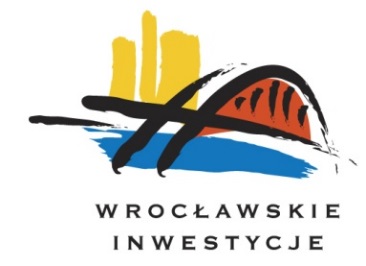 POSTĘPOWANIE PRZETARGOWE PROWADZONE JEST PRZEZ:	Wrocławskie Inwestycje Sp. z o.o.Ofiar Oświęcimskich 36, 50-059 WrocławT +48 71 77 10 900 lub 901F +48 71 77 10 904www.wi.wroc.plNA RZECZ I W IMIENIU:Gminy WrocławPl. Nowy Targ 1-8, 50-141 WrocławNumer postępowania nadany przez Zamawiającego	ZP/57/PN/2018SPECYFIKACJA ISTOTNYCH WARUNKÓW ZAMÓWIENIA PUBLICZNEGO(dalej SIWZ)W POSTĘPOWANIU O UDZIELENIE ZAMÓWIENIA PUBLICZNEGO NA: 03900 - Budowa wydzielonej trasy autobusowo-tramwajowej łączącej osiedle Nowy Dwór z Centrum Wrocławia DLA PRZETARGU NIEOGRANICZONEGONA ROBOTY BUDOWLANE przeprowadzanego zgodnie z postanowieniami ustawy z dnia 29 stycznia 2004 r. Prawo zamówień publicznychTermin składania ofert do 	06.09.2018 do godz. 12:30Otwarcie ofert 		06.09.2018 o godz. 13:00Data:	 ……………………………………	Podpis Kierownika Zamawiającego 	……………………………………Specyfikacja niniejsza zawiera:CZEŚĆ I – INSTRUKCJA DLA WYKONAWCÓWSpis treści: 1.	Nazwa (firma) i adres Zamawiającego:	42.	Definicje:	43.	Tryb udzielania zamówienia:	44.	Opis przedmiotu zamówienia:	45.	Zamówienia częściowe:	206.	Zamówienia podobne:	207.	Informacja o ofercie wariantowej, umowie ramowej i zaliczkach:	228.	Termin wykonania zamówienia:	229.	Warunki udziału w postępowaniu	2410.	Podstawy wykluczenia, o których mowa w art. 24 ust. 5 ustawy PZP	4211.	Wykaz oświadczeń lub dokumentów potwierdzających spełnianie warunków udziału w postępowaniu oraz brak podstaw do wykluczenia.	4212.	Wykonawcy wspólnie ubiegający się o udzielenie zamówienia:	4813.	Wadium:	4814.	Wymagania dotyczące zabezpieczenia należytego wykonania umowy:	5015.	Waluta w jakiej będą prowadzone rozliczenia związane z realizacją niniejszego zamówienia publicznego:	5116.	Opis sposobu przygotowania oferty:	5117.	Osoby uprawnione do porozumiewania się z Wykonawcami:	5418.	Miejsce, termin i sposób złożenia oferty:	5419.	Zmiany lub wycofanie złożonej oferty:	5420.	Tryb wprowadzania zmian:	5521.	Miejsce i termin otwarcia ofert:	5522.	Termin związania ofertą:	5523.	Opis sposobu obliczenia ceny:	5524.	Kryteria oceny ofert:	5625.	Aukcja elektroniczna:	11826.	Informacje o formalnościach, jakie powinny zostać dopełnione po wyborze oferty w celu zawarcia umowy:	11827.	Istotne dla stron postanowienia, które zostaną wprowadzone do treści zawieranej umowy w sprawie zamówienia publicznego, ogólne warunki umowy albo wzór umowy, jeżeli Zamawiający wymaga od Wykonawcy, aby zawarł z nim umowę w sprawie zamówienia publicznego na takich warunkach	11828.	Wymagania dotyczące umowy o podwykonawstwo, której przedmiotem są roboty budowlane, których niespełnienie spowoduje zgłoszenie przez zamawiającego odpowiednio zastrzeżeń lub sprzeciwu.	11829.	Środki ochrony prawnej:	11830.	Sposób porozumiewania się Zamawiającego z Wykonawcami:	11931.	Podwykonawstwo:	11932.	Obowiązek informacyjny	11933.	Wykaz załączników do niniejszej IDW:	120Nazwa (firma) i adres Zamawiającego:Gmina Wrocław, pl. Nowy Targ 1-8, 50-141 Wrocław, w imieniu i na rzecz której działają Wrocławskie Inwestycje Sp. z o. o. z siedzibą przy ul. Ofiar Oświęcimskich 36, 50-059 Wrocław na podstawie pełnomocnictwa nr 26/III/Z/11 Prezydenta Wrocławia z dnia 1 września 2011.Definicje: Na potrzeby niniejszej SIWZ przyjmuje się, że poniższe pojęcia otrzymują następujące znaczenie:ustawa PZP lub PZP - ustawa z dnia 29 stycznia 2004 - Prawo zamówień publicznych (Dz. U. z 2017 r. poz. 1579 ze zm.)rozporządzenie w sprawie dokumentów- rozporządzenia Ministra Rozwoju z dnia 26 lipca 2016 w sprawie rodzajów dokumentów, jakich może żądać Zamawiający od Wykonawcy w postępowaniu o udzielenie zamówienia (Dz. U. 2016 poz. 1126);rozporządzenie w sprawie Jednolitego Europejskiego Dokumentu Zamówienia- rozporządzenie wykonawcze Komisji (EU) 2016/7 z dnia 5 stycznia 2016 r. ustanawiające standardowy formularz jednolitego europejskiego dokumentu zamówienia (Dz. Urz. UE nr L 3/16 z 6.1.2016 str.16);JEDZ - Jednolity Europejski Dokument ZamówieniaSIWZ - Specyfikacja Istotnych Warunków Zamówienia;Wykonawca - osoba fizyczna, osoba prawna albo jednostka organizacyjna nieposiadająca osobowości prawnej, która ubiega się o udzielenie zamówienia publicznego, złożyła ofertę lub zawarła umowę w sprawie zamówienia publicznego;IDW - niniejsza instrukcja dla wykonawcówRODO - rozporządzenie Parlamentu Europejskiego i Rady (UE) 2016/679 z dnia 27 kwietnia 2016 r. w sprawie ochrony osób fizycznych w związku z przetwarzaniem danych osobowych i w sprawie swobodnego przepływu takich danych oraz uchylenia dyrektywy 95/46/WE (ogólne rozporządzenie o ochronie danych).Tryb udzielania zamówienia:Przetarg nieograniczony. Opis przedmiotu zamówienia:Przedmiotem zamówienia jest Budowa wydzielonej trasy autobusowo-tramwajowej łączącej osiedle Nowy Dwór z Centrum Wrocławia, w tym:4.1.  w zakresie Części 1:  Wycinka kolidującej zieleni na obszarze części od 1 do 21 wraz z operatem brakarskim:1) Zamówienie obejmuje wycinkę drzew i krzewów na obszarze części od 1 do 21 zgodnie z załączonym projektem zieleni (tom 2_Z_1) bez karczowania korzeni drzew. 2) Przed wycinką drzew Wykonawca sporządzi przez osobę uprawnioną (brakarza) dla drzew przeznaczonych do usunięcia, szacunek brakarski określający ilość drewna do pozyskania w poszczególnych sortymentach oraz jego wartość. Po uzyskaniu akceptacji Zamawiającego szacunku brakarskiego, Wykonawca dokonuje wycinki.Wykonawca po przeprowadzonej wycince, zgłasza Zamawiającemu gotowość do przeprowadzenia obmiaru i klasyfikacji pozyskanego drewna. Obmiar, klasyfikację i wycenę drewna przeprowadzi Wykonawca przy udziale Zamawiającego, sporządzając na tę okoliczność operat brakarski.Na podstawie operatu brakarskiego Zamawiający sporządzi protokół przekazania drewna, stanowiący podstawę do wystawienia faktury VAT na Wykonawcę, a Wykonawca będzie zobowiązany do jej zapłaty.Drewno z wycinki, powinno być niezwłocznie i sukcesywnie usuwane przez Wykonawcę z Terenu Budowy po wykonaniu w/w czynności.  Do momentu jego wywiezienia z Placu Budowy, drewno należy składować w miejscu zaakceptowanym przez Zamawiającego.3) Wycinkę drzew i krzewów Wykonawca powinien prowadzić wyłącznie po wykluczeniu zasiedlenia przez objęte ochroną ptaki, owady itp., po uzgodnieniu ze specjalistą ornitologiem, entomologiem i chiropterologiem.4) Usunięcie drzew kolidujących z inwestycją może nastąpić po wykluczeniu obecności chronionych gatunków roślin, zwierząt i grzybów na podstawie specjalistycznych ekspertyz przyrodniczych.5) Wykonawca ma obowiązek znać i stosować w czasie prowadzenia robót wszelkie przepisy dotyczące środowiska naturalnego.6) Wykonawca zobowiązany jest uwzględnić wszystkie zalecenia i warunki w zakresie ochrony wszystkich komponentów środowiska i zdrowia ludzi określone w decyzji Prezydenta Wrocławia o środowiskowych uwarunkowaniach.4.2. w zakresie Części 2: Nadzór oraz badania archeologiczne na obszarze części od 1 do 21:Wykonawca zapewni stały nadzór archeologiczny na czas trwania Robót na obszarze części od 1 do 21. Wykonawca prac archeologicznych musi posiadać kwalifikacje, o których mowa w art. 37e ustawy o ochronie zabytków 
(Dz. U. 2003 nr 162 poz. 1568; tekst jednolity Dz. U. 2014, 1446) zgodnie z § 8.3 rozporządzenia 
(Rozp. MKiDN Dz.U. z 28.06.2017 r., poz. 1789). Nadzór archeologiczny będzie prowadzony w koordynacji z Wykonawcami poszczególnych części inwestycji, stąd należy zapewnić odpowiedni skład personalny, umożliwiający prowadzenie ratowniczych badań i nadzoru jednocześnie na wielu frontach robót.Nadzór archeologiczny oraz ratownicze badania archeologiczne prowadzone będą na podstawie pozwolenia Dolnośląskiego Wojewódzkiego Konserwatora Zabytków. Wykonawca winien spełniać kryteria określone w decyzji. Wszelkie wykopaliska, monety, przedmioty wartościowe, budowle oraz inne pozostałości o znaczeniu geologicznym lub archeologicznym odkryte na terenie budowy będą uważane za własność Skarbu Państwa. Wykonawca uzyska w imieniu i na rzecz Zamawiającego dokument potwierdzający gotowość muzeum lub innej jednostki organizacyjnej do przyjęcia zabytków archeologicznych odkrytych w trakcie prowadzenia Robót. Wykonawca zobowiązany będzie do przekazania tych zabytków muzeum lub innej jednostce organizacyjnej wskazanej w tym dokumencie.4.3. w zakresie Części 3: Inwentaryzacja i rozbiórka wiaduktu nad ul. Smolecką oraz budowa nowego obiektu:1) Zakres budowy określa dokumentacja: tom 4_M_WD2 oraz 4_M_SOGZ_WD2.Opinia oraz projekt geotechniczny obiektu dostępne są w tomach: 1_OGT i 1_PGT. Dokumentację technologiczną rozbiórki obiektu Wykonawca wykona we własnym zakresie.2) Ze względu na to, że wiadukt należy do historycznej infrastruktury dawnej Kolei Dolnośląsko-Marchijskiej, przed rozbiórką należy wykonać jego inwentaryzację a egzemplarz dokumentacji przekazać do Wojewódzkiego Urzędu Ochrony Zabytków we Wrocławiu oraz Zamawiającemu.3) Rozbiórce podlega cała konstrukcja wiaduktu oraz fragmenty ścian oporowych o łącznej długości ok. 180 mb wraz z przynależnymi do obiektu schodami. 4) Budowa nowego obiektu (WD2) wraz ze ścianami oporowymi z gruntu zbrojonego przy wiadukcie (SOGZ-WD2) dotyczy obiektu:- Klasy obciążenia: „B” i tramwaj wg PN-85/S-10030- Schemat statyczny: żelbetowa rama żelbetowa- Rozpiętość teoretyczna przęsła: 21,24m- Długość całkowita obiektu : 22,44m- Długość ustroju nośnego: 22,44m- Szerokość obiektu: 17,14m- Długość ścian oporowych (M7 – M11) ok. 212 mb o zwieńczeniu szerokości 0,8 m5) W ramach budowy obiektu należy wykonać:- karczowanie korzeni pozostałych po wycince drzew i krzewów- niezbędne roboty ziemne umożliwiające rozbiórkę istniejących ścian oporowych oraz odtworzenie nasypów do dolnych warstw konstrukcji drogowych- pełną konstrukcję wiaduktu wraz z posadowieniem, izolacjami oraz wyposażeniem obiektu wg opracowania WD2 za wyjątkiem układu torowego oraz nawierzchni jezdni z asfaltu twardolanego i SMA, które wykonane zostaną przez Wykonawcę układu drogowego - pełną konstrukcję ścian oporowych wraz z posadowieniem oraz izolacjami oraz schodami wg opracowania SOGZ-WD2- system odwodnienia obiektu wraz ze studniami zbierającymi wody opadowe z obiektu- przebudowę sieci kolidujących z wiaduktem oraz ścianami oporowymi i przynależnymi konstrukcjami6) Wykonawca zobowiązany będzie do udostępnienia placu budowy oraz współpracy z niezależnym wykonawcą prowadzącym nadzór archeologiczny oraz wycinkę zieleni. 7) Wykonawca umożliwi realizację części drogowej oraz usunięcie kolizji Wykonawcom realizującym pozostałe części inwestycji np. 16 – układ drogowy i kolizje.4.4. w zakresie Części 4: Modernizacja Stacji Nabycińska:1) Zakres prac określony został w dokumentacji tom 6_2_ZT_1 (Nabycińska)2) Niezwłocznie po modernizacji stacji należy umożliwić podłączenie przebudowanej trakcji tramwajowej w obszarze pl. Orląt Lwowskich. W tym celu Wykonawca będzie działał w pełnej koordynacji z Wykonawcą części 6 zamówienia.4.5. w zakresie Części 5: Budowa wraz z wyposażeniem oraz zasilaniem Stacji Nowodworska:1) Zakres prac określony został w dokumentacji tom 6_4_ZT_1 (Nowodworska)2) Zamówienie obejmuje również budowę zasilania stacji z rozdzielnicy niskiego napięcie w stacji R-2063 Nowodworska 12 na potrzeby własne stacji (20,0 kW)3) Zamówienie obejmuje również budowę zasilania podstawowego 2500 kW z sekcji 1 oraz rezerwowego 2500 kW z sekcji 2 rozdzielnicy 20 stacji R-19 GPZ Wrocław Zachód4) W ramach prac Wykonawca uwzględni karczowanie korzeni pozostałych po wycince drzew i krzewów.5) W celu zachowania gwarancji na urządzenia stacji należy przewidzieć wyposażenie i uruchomienia stacji w trakcie 
lub po montażu trakcji tramwajowej jednak przed odbiorami. W tym celu należy realizować zamówienie w pełnej koordynacji z Wykonawcą części 19.6) Nawierzchnie drogowe placu przed stacją należy wykonać po ułożeniu wszystkich przyłączy oraz kabli zasilających i powrotnych dla trakcji tramwajowej, budowanych przez Wykonawców odrębnych części inwestycji.7) W ramach części 5, Wykonawca uzgodni w ZDiUM projekt odtworzenia nawierzchni po budowie sieci zasilających stację poza obszarem TAT i na jej podstawie wykona roboty odtworzeniowe.8) Wykonawca zobowiązany będzie do udostępnienia placu budowy oraz współpracy z niezależnym wykonawcą prowadzącym nadzór archeologiczny oraz wycinkę zieleni.4.6. w zakresie Części 6 Przebudowa układu drogowo-tramwajowego wraz z infrastrukturą naziemną i podziemną w obszarze pl. Orląt Lwowskich, ul. Nabycińskiej i fragmentem TAT do ul. Smoleckiej:1) Realizacja części 6 obejmuje pełną przebudowę układu drogowego w obszarze pl. Orląt Lwowskich objętą dokumentacją techniczną na odcinkach 1 i 2 tj. ul. Piłsudskiego, Podwale, Nabycińską, Robotniczą, Braniborską, Tęczową, za wyjątkiem zakresów realizowanych w pozostałych częściach inwestycji. Zakres budowy TAT do km 1+170,002) Wykonawca udostępni plac budowy Wykonawcom pozostałych części inwestycji. 3) Prace ujęte w części 6 obejmują:- Przebudowę infrastruktury podziemnej- Budowę wylotu kanalizacji deszczowej do fosy miejskiej- Budowę przepompowni wód opadowych oraz tłocznego kanału deszczowego- Przebudowę układu drogowego i torowego - Przebudowę trakcji tramwajowej wraz z zasilaniem- Zagospodarowanie przystanków wraz z wyposażeniem- Organizację ruchu tymczasowego oraz docelowego wraz z sygnalizacją świetlną i wdrożeniem programów sygnalizacji w obszarze odcinków 1 i 2, tj.:- Przebudowę istniejących sygnalizacji:- Plac Orląt Lwowskich – Podwale – Powstańców – Tęczowa - Nabycińska – Braniborska- Budowę sygnalizacji na przecięciu TAT:- Robotnicza – Braniborska- Nabycińska – TAT - TAT – WGE (dojazd do nieruchomości na tyłach galerii Domar)4) Na styku części 6 z pozostałymi częściami realizowanymi przez innych Wykonawców (w km 1+170), infrastrukturę taką jak: oświetlenie, teletechnikę, kanalizację sanitarną i deszczową, należy kończyć na pierwszym słupie czy studzience poza częścią 6, zachowując ciągłość sieci. 5) W celu umożliwienia rozciągnięcia trakcji tramwajowej na odcinku 1 i 2 należy przed wiaduktem nad ul. Smolecką tymczasowo zabudować słup krańcowy trakcji tramwajowej. 6) Priorytetem części 6 jest przebudowa układu drogowo-torowego i przywrócenie ruchu tramwajowego na skrzyżowaniu ulic Podwale i Piłsudskiego7) W zakresie zamówienia jest dostarczenie i montaż pełnego wyposażenia przystanków wraz z jego zasilaniem, zgodnie z dokumentacją projektową, za wyjątkiem automatów biletowych, dla których należy doprowadzić jedynie zasilanie i kanalizacje teletechniczną. Zakup i montaż biletomatów jest poza zakresem zamówienia i będzie realizowany przez innego wykonawcę.8) W ramach robót budowlanych Wykonawca własnym staraniem wykarczuje korzenie pozostałe po wycince zieleni w ramach części 1, z zachowaniem szczególnej ostrożności na infrastrukturę podziemną9) Wykonawca zagospodaruje tereny zielone przeznaczone pod siew trawy, a w obszarach przeznaczonych na krzewy i byliny wykona humusowanie, umożliwiając nasadzenia przez innego Wykonawcę.4.7. w zakresie Części 7: Budowa wiaduktu drogowo-tramwajowego nad szlakiem kolejowym PKP wraz z tunelowym przejściem pieszo-rowerowym oraz przebudowa trakcji i infrastruktury klejowej:1) Zakres zmówienia objęty jest dokumentacją tomy: 4_M_WD1, 4_M_SOGZ, 4_M_PP1, 4_M_SO1, 4_SRK, 4_TRK2) W ramach budowy obiektu należy wykonać:- karczowanie korzeni pozostałych po wycince drzew i krzewów- pełną konstrukcję wiaduktu wraz z posadowieniem, izolacjami oraz wyposażeniem obiektu wg opracowania WD1 za wyjątkiem układu torowego oraz nawierzchni jezdni z asfaltu twardolanego i SMA, które wykonane zostaną przez Wykonawcę układu drogowego - Klasa obciążenia: „B” i tramwaj wg PN-85/S-10030- Schemat statyczny: kratownica z jazdą dołem z zespoloną żelbetową płytą pomostu - ciągła 3 przęsłowa- Rozpiętości teoretyczne przęseł: 44,00m + 66,00m + 39,00m = 149,00m (w osi konstrukcji)- Długość całkowita obiektu : 159,80m (w osi konstrukcji)- Długość ustroju nośnego: 150,20m (w osi konstrukcji)- Szerokość obiektu w przęśle: 11,85m- pełną konstrukcję ścian oporowych z gruntu zbrojonego na dojazdach do wiaduktu oraz na odcinku między przejściem tunelowym (PP1) a wiaduktem (WD1) – od M1 do M6- tunelowe przejście pieszo-rowerowe przez nasyp najazdowy wiaduktu (PP1)- Klasa obciążenia: „B” i tramwaj wg PN-85/S-10030- Schemat statyczny: żelbetowa rama jednoprzęsłowa- Rozpiętości teoretyczne przęseł: 7,30m (w osi konstrukcji)- Długość całkowita obiektu : 7,80m- Długość ustroju nośnego: 6,80m (w osi konstrukcji)- Szerokość obiektu w przęśle: 10,65m- Ścianę oporową SO1 przy nasypie istniejącego wiaduktu- system odwodnienia obiektu wraz ze studniami zbierającymi wody opadowe z obiektu- przebudowę trakcji kolejowej- przebudowę infrastruktury kolejowej (SRK)3) Wykonawca umożliwi realizację części drogowej oraz usunięcie kolizji Wykonawcom realizującym pozostałe części np. części 8, 12, 13, 16,4) Wykonawca zobowiązany będzie do udostępnienia placu budowy oraz współpracy z niezależnym wykonawcą prowadzącym nadzór archeologiczny oraz wycinkę zieleni. 5) Wykonawca jest zobowiązany wykonać i uzgodnić projekt organizacji ruchu  na  czas prowadzonych robót w tym dla ruchu kolejowego.6) Dla zapewnienia ciągłości ruchu kolejowego podczas wyłączenia zasilania trakcji kolejowej, Wykonawca zapewni lokomotywę popychającą wraz z obsługą.4.8. w zakresie Części 8: Budowa przepompowni wód opadowych oraz kanału tłocznego pod szlakiem kolejowym PKP:1) Zakres prac wskazany jest w dokumentacji tom 3_2_SOD_1 i dotyczy budowy:- Przepompowni wód opadowych P2 wraz z zasilaniem- Odcinka tłocznego kanału wód opadowych  fi 315 z przejściem pod torami kolejowymi PKP w rurze osłonowej fi 450 od zbiornika przepompowni do studni rozprężnej D3.35 (SR) wraz ze studnią. - karczowania kolidujących korzeni pozostałych po wycince drzew i krzewów2) Prace należy skoordynować z robotami wykonywanymi w ramach pozostałych części w szczególności części 7 i 16.3) Wykonawca zobowiązany będzie do udostępnienia placu budowy oraz współpracy z niezależnym wykonawcą prowadzącym nadzór archeologiczny oraz wycinkę zieleni. 4) Wyposażenie i zasilanie elektryczne należy przewidzieć tuż przed uruchomieniem przepompowni w celu zachowania gwarancji na urządzenia.4.9. w zakresie Części 9: Przebudowa odcinków kanalizacji deszczowej w buspasie ul. Strzegomskiej:1) Zakres prac wskazany jest w dokumentacji tom 3_2_SOD_1 i dotyczy przebudowy odcinków:- DN800  na odc. Di 4.1 – D 4.1 – D 4.2 – D 4.3 – D 4.4 – Di 4.2- DN800 na odc. Di 4.2 – D4.14a -  D4.15 – Kist.4.1 – D4.5 – D4.6 – D4.7 – D4.8 – D4.9 – D4.10 – D4.11 – D4.12 – D4.13 – D4.14 – Di4.32) Zakres zamówienia obejmuje również:- likwidację istniejących kanałów na przebudowywanych odcinkach- przebudowę wpustów i przykanalików na przedmiotowych odcinkach kanału (wpiętych w przebudowywany kanał)- odtworzenie istniejącej nawierzchni drogowych3) Należy wykonać zaślepione wpięcia przykanalików, umożliwiające późniejsze włączenie odwodnienia torowiska przez innego Wykonawcę. Przykanaliki odprowadzające wody opadowe z zabudowanego torowiska należy wyprowadzić poza obrys północnej jezdni drogowej ul. Strzegomskiej (zgodnie z ich profilami) i zaślepić w obszarze przyszłego torowiska tramwajowego.Wpięcie zaślepionych przykanalików dotyczy: Wt4.25, Wt4.23, Wt4.22, Wt4.21, Wt4.20, Wt4.19, Wt4.14, Wt4.13, Wt4.12, Wt4.11, Wt4.5, Wt4.4, Wt4.3, Wt4.2, Wt4.1.4.10. w zakresie Części 10: Przebudowa kolizji 3. sieci ciepłowniczej:1) Zakres prac wskazany jest w dokumentacji tom 3_3_SA_CO, rysunki nr …_CO_02_03_01; …_CO_03_… oraz w zakresie odwodnienia tom 3_2_SOD_1 zlewnia 2 i  obejmuje:2) Usunięcie kolizji C.O.03 – tj. przebudowę odcinka 2x DN600 mm – w rejonie ul. Góralskiej (w km 1+310) w tym:- Karczowanie kolidujących korzeni pozostałych po wycince drzew i krzewów- Budowa komory odwadniającej w nowej lokalizacji- Rozbiórka kolidującej komory- Budowa odwodnienia komory z wpięciem do istniejącego kanału fi 300- Przebudowa kolidujących fragmentów kanalizacji (2 kanały z wpięciem do istniejących studni)- Przebudowa fragmentów sieci przed i za komorą z wpięciem do istniejącej sieci3) Prace należy skoordynować z robotami wykonywanymi w ramach pozostałych części w szczególności części 11, 16.4) Wykonawca zobowiązany będzie do udostępnienia placu budowy oraz współpracy z niezależnym wykonawcą prowadzącym nadzór archeologiczny oraz wycinkę zieleni.4.11. w zakresie Części 11: Przebudowa kolizji 5. sieci ciepłowniczej:1) Zakres prac wskazany jest w dokumentacji tom 3_3_SA_CO, rysunki nr …_CO_05 i  obejmuje:2) Usunięcie kolizji C.O.05 – tj. Przebudowa sieci 2x DN600 mm – w rejonie skrzyżowania ulicy Fabrycznej z ul. Robotniczą w związku z kolizją kompensatora, w tym:- Karczowanie kolidujących korzeni pozostałych po wycince drzew i krzewów- Przebudowa odcinka pomiędzy komorami K-IIA/9 i K-IIA/10- Przebudowa odcinka pomiędzy komorami K-IIA/10 i K-IIA/11- Zabezpieczenie sieci ciepłowniczej rurami osłonowymi pod planowanym torowiskiem - Przebudowa przyłącza do budynku Strzegomska 553) Prace należy skoordynować z robotami wykonywanymi w ramach pozostałych części w szczególności części 10, 16.4) Wykonawca zobowiązany będzie do udostępnienia placu budowy oraz współpracy z niezależnym wykonawcą prowadzącym nadzór archeologiczny oraz wycinkę zieleni.4.12. w zakresie Części 12: Budowa kanalizacji MKT, SDIP i sygnalizacji świetlnej na odcinku od ul. Smoleckiej do ul. Rogowskiej:1) Zakres prac wskazany jest w dokumentacji tom 7_2 i obejmuje na odcinku od studni SKO2-g/18 w km 1+162 do końca TAT (ul. Rogowska):- Karczowanie kolidujących korzeni pozostałych po wycince drzew i krzewów- Budowę kanalizacji MKT - Budowę kanalizacji SDIP- Budowę kanalizacji sygnalizacji świetlnychPowyższe dotyczy obszaru całości części od 1 do 21  z wyłączeniem obszaru pl. Orląt Lwowskich do km 1+170, który ujęty jest w części 6, tzn. że  niniejsze zamówienie (część 12) dotyczy odcinka od ul. Smoleckiej (z wiaduktem) do ul. Rogowskiej.2) Wykonawca niniejszej części zobowiązany będzie do pełnej koordynacji z Wykonawcami pozostałych części, wykonywanych na podstawie odrębnych umów w szczególności części 3, 6, 16. 3) Wykonawca zobowiązany będzie do udostępnienia placu budowy oraz współpracy z niezależnym wykonawcą prowadzącym nadzór archeologiczny oraz wycinkę zieleni.4.13. w zakresie Części 13: Przebudowa kolizji sieci teletechnicznych na odcinku od ul. Smoleckiej 
do ul. Rogowskiej:Zakres prac wskazany jest w dokumentacji tom 7_1, 7_3, 7_4 i obejmuje:- Karczowanie kolidujących korzeni pozostałych po wycince drzew i krzewów- Przebudowę kolidujących odcinków sieci teletechnicznych Orange, Netia i Polkomtel wraz z sieciami innych operatorów, dzierżawiących kanalizacje teletechniczne.- W zakresie zamówienia jest przebudowa sieci wraz z przepięciami i odbiorami technicznymi.Powyższe dotyczy obszaru całości części od 1 do 21  z wyłączeniem obszaru pl. Orląt Lwowskich, który ujęty jest w części 6, tzn. że  niniejsze zamówienie (część 13) dotyczy odcinka od ul. Smoleckiej (z wiaduktem) do ul. Rogowskiej.Wykonawca zobowiązany będzie do udostępnienia placu budowy oraz współpracy z niezależnym wykonawcą prowadzącym nadzór archeologiczny oraz wycinkę zieleni.4.14. w zakresie Części 14: Budowa tramwajowej relacji skrętnej na skrzyżowaniu Podwale – Sądowa:1) Zakres prac wskazany jest w dokumentacji tom 10_1 i obejmuje budowę południowej łącznicy tramwajowej (relacji skrętnej) na skrzyżowaniu ul. Sadowej i ul. Podwale wraz z nawierzchnią drogową i siecią trakcyjną.2) Przedmiotowa tramwajowa relacja skrętna zastąpi likwidowany w ramach części 6 awaryjny skręt tramwajów 
z ul. Piłsudskiego w ul. Podwale, stąd zaleca się aby jej wykonanie nastąpiło przed realizacją części 6.3) Wykonawca niniejszej części zobowiązany będzie do pełnej koordynacji z Wykonawcami pozostałych części, wykonywanych na podstawie odrębnych umów w szczególności z Wykonawcą części 6 – przebudową pl. Orląt Lwowskich, w zakresie organizacji ruchu indywidualnego i komunikacji publicznej.4) W ramach zamówienia Wykonawca wykona, uzgodni oraz wdroży projekt organizacji ruchu docelowego z dostosowaniem sygnalizacji świetlnej.4.15. w zakresie Części 15: Budowa łącznika kanalizacji deszczowej pomiędzy ul. Strzegomską a Fabryczną:Zakres prac wskazany jest w dokumentacji tom 10_2 i obejmuje:- Zabezpieczenie terenu budowy- Budowę kanalizacji deszczowej z wpięciem w zaplanowany system odwodnienia ul. Strzegomskiej (w ramach TAT) oraz Fabrycznej- Odtworzenie nawierzchni zielonych oraz drogowych W przypadku zakończenia budowy przed wybudowaniem kanalizacji w ul. Strzegomskiej i/lub ul. Fabrycznej, Wykonawca zaślepi i zabezpieczy kanał w celu późniejszego połączenia kanalizacji.4.16. w zakresie Części 16: Budowa zagospodarowania TAT wraz z infrastrukturą podziemną i naziemną na odcinku od wiaduktu nad ul. Smolecką do wiaduktu nad szlakiem PKP wraz z infrastrukturą na wiaduktach oraz fragmentem ul. Wagonowej:1) Zakres zamówienia obejmuje budowę pełnej infrastruktury TAT wraz z usunięciem kolizji infrastruktury na odcinku km 1+170 do km 2+690 oraz przebudowę ul. Wagonowej z wyłączeniem:- Kolidującej wycinki zieleni, która przeprowadzona zostanie w ramach części 1- Usunięcia kolizji nr 3 sieci ciepłowniczej realizowanej w ramach części 10- Usunięcia kolizji nr 5 sieci ciepłowniczej realizowanej w ramach części 11- Budowy przepompowni i kanału tłocznego pod szlakiem PKP realizowanego w części 8- Kanalizacji MKT, SDIP i sygnalizacji świetlnej realizowanych w ramach części 12 - Kolizji sieci teletechnicznych usuwanych w ramach części 13 - Montażu trakcji tramwajowej, realizowanej w ramach części 19 - Montażu instalacji i urządzeń sygnalizacji świetlnej i sterowania ruchem wraz z oprogramowaniem, realizowanymi w ramach części 20 - Nasadzeń drzew i krzewów, które będą wykonywane w ramach części 21 2) Wykonawca umożliwi przeprowadzenie prac innym Wykonawcom wg odrębnych części.3) W ramach zamówienia Wykonawca:- Uzyska zatwierdzenie tymczasowej organizacji ruchu z uwzględnieniem ruchu komunikacji publicznej- Przebuduje lub zabezpieczy infrastrukturę podziemną i naziemną kolidującą z TAT (z wyłączeniem wyżej opisanego zakresu) w tym sieci elektroenergetyczne, gazowe, wodociągowe, kanalizacji sanitarnej, cieplne)- Wybuduje układ drogowy i torowy oraz infrastrukturę podziemną i naziemną wraz ze słupami trakcyjnymi oraz trakcyjno-oświetleniowymi- Zamontuje wyposażenie drogowe i przystankowe (bariery, ogrodzenia, wiaty przystankowe, kosze na śmieci, itd.) - Zagospodaruje tereny zielone przeznaczone pod siew trawy, a w obszarach przeznaczonych na krzewy i byliny wykona humusowanie, umożliwiając nasadzenia przez innego Wykonawcę. 4) W zakresie zamówienia jest dostarczenie i montaż pełnego wyposażenia przystanków wraz z jego zasilaniem, zgodnie z dokumentacją projektową, za wyjątkiem automatów biletowych, dla których należy doprowadzić jedynie zasilanie i kanalizacje teletechniczną. Zakup i montaż biletomatów jest poza zakresem zamówienia i będzie realizowany przez innego wykonawcę.5) Na styku części 16 z pozostałymi częściami realizowanymi przez innych Wykonawców (w km 1+170 oraz km 2+690), infrastrukturę taką jak: oświetlenie, kanalizację sanitarną i deszczową, należy kończyć na pierwszym słupie czy studzience poza częścią 16, zachowując ciągłość sieci.4.17. w zakresie Części 17: Budowa zagospodarowania TAT wraz z infrastrukturą podziemną i naziemną na odcinaku od wiaduktu nad szlakiem PKP do ul. Nowodworskiej:1) Zakres zamówienia obejmuje budowę pełnej infrastruktury TAT wraz z usunięciem kolizji infrastruktury na odcinku km 2+690 do km 4+090 z wyłączeniem:- Kolidującej wycinki zieleni, która przeprowadzona zostanie w ramach części 1- Kanalizacji MKT, SDIP i sygnalizacji świetlnej realizowanych w ramach części 12 - Kolizji sieci teletechnicznych usuwanych w ramach części 13 - Montażu trakcji tramwajowej, realizowanej w ramach części 19 - Montażu instalacji i urządzeń sygnalizacji świetlnej i sterowania ruchem wraz z oprogramowaniem, realizowanymi w ramach części 20 - Nasadzeń drzew i krzewów, które będą wykonywane w ramach części 21 2) Wykonawca umożliwi przeprowadzenie prac innym Wykonawcom wg odrębnych części.3) W ramach zamówienia Wykonawca:- Uzyska zatwierdzenie tymczasowej organizacji ruchu z uwzględnieniem ruchu komunikacji publicznej- Przebuduje lub zabezpieczy infrastrukturę podziemną i naziemną kolidującą z TAT (z wyłączeniem wyżej opisanego zakresu) w tym sieci elektroenergetyczne, gazowe, wodociągowe, kanalizacji sanitarnej, cieplne)- Wybuduje układ drogowy i torowy oraz infrastrukturę podziemną i naziemną wraz ze słupami trakcyjnymi i trakcyjno-oświetleniowymi - Zamontuje wyposażenie drogowe i przystankowe (bariery, ogrodzenia, wiaty przystankowe, kosze na śmieci, itd.) - Zagospodaruje tereny zielone przeznaczone pod siew trawy, a w obszarach przeznaczonych na krzewy i byliny wykona humusowanie, umożliwiając nasadzenia przez innego Wykonawcę. 4) W zakresie zamówienia jest dostarczenie i montaż pełnego wyposażenia przystanków wraz z jego zasilaniem, zgodnie z dokumentacją projektową, za wyjątkiem automatów biletowych, dla których należy doprowadzić jedynie zasilanie i kanalizacje teletechniczną. Zakup i montaż biletomatów jest poza zakresem zamówienia i będzie realizowany przez innego wykonawcę.5) Na styku części 17 z pozostałymi częściami realizowanymi przez innych Wykonawców (w km 2+690 oraz km 4+090), infrastrukturę taką jak: oświetlenie, kanalizację sanitarną i deszczową, należy kończyć na pierwszym słupie czy studzience poza częścią 17, zachowując ciągłość sieci.4.18. w zakresie Części 18: Budowa zagospodarowania TAT  wraz z infrastrukturą podziemną i naziemną na odcinaku od ul. Nowodworskiej do ul. Rogowskiej:1) Zakres zamówienia obejmuje budowę pełnej infrastruktury TAT wraz z usunięciem kolizji infrastruktury na odcinku od km 4+090 do końca opracowania (ul. Rogowska) z wyłączeniem:- Kolidującej wycinki zieleni, która przeprowadzona zostanie w ramach części 1- Przebudowy odcinków kanalizacji deszczowej, zrealizowanej w ramach części 9- Kanalizacji MKT, SDIP i sygnalizacji świetlnej realizowanych w ramach części 12 - Kolizji sieci teletechnicznych usuwanych w ramach części 13 - Montażu trakcji tramwajowej, realizowanej w ramach części 19 - Montażu instalacji i urządzeń sygnalizacji świetlnej i sterowania ruchem wraz z oprogramowaniem, realizowanymi w ramach części 20 - Nasadzeń drzew i krzewów, które będą wykonywane w ramach części 21 2) Wykonawca umożliwi przeprowadzenie prac innym Wykonawcom wg odrębnych części.3) W ramach zamówienia Wykonawca:- Uzyska zatwierdzenie tymczasowej organizacji ruchu z uwzględnieniem ruchu komunikacji publicznej- Przebuduje lub zabezpieczy infrastrukturę podziemną i naziemną kolidującą z TAT (z wyłączeniem wyżej opisanego zakresu) w tym sieci elektroenergetyczne, gazowe, wodociągowe, kanalizacji sanitarnej, cieplne)- Wybuduje układ drogowy i torowy oraz infrastrukturę podziemną i naziemną wraz ze słupami trakcyjnymi i trakcyjno-oświetleniowymi- Zamontuje wyposażenie drogowe i przystankowe (bariery, ogrodzenia, wiaty przystankowe, kosze na śmieci, itd.) - Zagospodaruje tereny zielone przeznaczone pod siew trawy, a w obszarach przeznaczonych na krzewy i byliny wykona humusowanie, umożliwiając nasadzenia przez innego Wykonawcę.4) W zakresie zamówienia jest dostarczenie i montaż pełnego wyposażenia przystanków wraz z jego zasilaniem, zgodnie z dokumentacją projektową, za wyjątkiem automatów biletowych, dla których należy doprowadzić jedynie zasilanie i kanalizacje teletechniczną. Zakup i montaż biletomatów jest poza zakresem zamówienia i będzie realizowany przez innego wykonawcę.5) Na styku części 18 z pozostałymi częściami realizowanymi przez innych Wykonawców (w km 4+090), infrastrukturę taką jak: oświetlenie, kanalizację sanitarną i deszczową, należy kończyć na pierwszym słupie czy studzience poza częścią 18, zachowując ciągłość sieci.4.19. w zakresie Części 19: Montaż trakcji tramwajowej na odcinku od ul. Smoleckiej do ul. Rogowskiej:1) Zakres prac dotyczy TAT od km 1+170, wskazany jest w dokumentacji tom 6 i obejmuje:- Sieć trakcyjną w tym: haki, przewieszki, przewód jezdny, linę nośną, kompensacje, ochronę przeciwporażeniową i ochronę przeciwprzepięciową oraz inne elementy wyposażenia trakcji za wyjątkiem słupów trakcyjnych i trakcyjno-oświetleniowych, które będą stawiane przez innego Wykonawcę.- Kable trakcyjne w tym: ułożenie kabli, montaż skrzynek punktów powrotnych i przyszynowych, kable zasilające i powrotne, prace montażowe we wnętrzu podstacji (wprowadzenie kabli), pomiary elektryczne- Zasilanie i sterowanie zwrotnic2) W ramach zamówienia Wykonawca przeprowadzi aktualizację zobrazowania schematów sieciowych CDM MPK uwzględniającą zmiany zasilania trakcji tramwajowej ze stacji STRZEGOMSKA, NABYCIŃSKA oraz NOWODWORSKA 3) Wykonawca zdemontuje słup krańcowy zamontowany w ramach części 6 w km 1+162 i zastąpi go docelową konstrukcją wsporczą.4.20. w zakresie Części 20: Montaż instalacji i urządzeń sygnalizacji świetlnej i sterowania ruchem wraz z oprogramowaniem i uruchomieniem systemu:1) Zakres prac dotyczy TAT od km 1+170, wskazany jest w dokumentacji tom 2_2 (część elektryczna i ruchowa) i obejmuje:- Montaż instalacji elektrycznej i teletechnicznej w kanalizacji przygotowanej przez Wykonawcę części 12- Montaż urządzeń sterujących (kamery, pętle indukcyjne, czujniki, szafki sterowania, sygnalizatory itd.) - Budowę sygnalizacji świetlnych oraz przebudowę istniejących sygnalizacji:- Robotnicza – Śrubowa - Strzegomska – „Nowobabimojska” (dojazd do Strzegomskiej 140)- Strzegomska – Nowodworska - Strzegomska – Gubińska - Strzegomska – Rogowska - Budowę sygnalizacji na przecięciu TAT:- Przejazd przy WPB- Przejazd przy CSR- Wdrożenie programów sygnalizacji- Uruchomienie sygnalizacji w systemie ITS oraz  SDIP, 2) Realizacja planowana jest po zrealizowaniu przez innych Wykonawców pełnej infrastruktury drogowej, w szczególności części 12, 16, 17, 18, 193) Wymaga się aby montaż pętli indukcyjnych i innych urządzeń w nawierzchniach drogowych, wykonywany był w koordynacji z Wykonawcą części drogowej w celu uniknięcia nacięć i rozbiórek nowej nawierzchni.4.21. w zakresie Części 21: Nasadzenia drzew i krzewów na całym obszarze części od 1 do 21:1) Zakres prac dotyczy obszaru całego obszaru części od 1 do 21, wskazany jest w dokumentacji tom 2_Z oraz decyzji o środowiskowych uwarunkowaniach inwestycji i obejmuje:- W okresie prowadzonych robót oraz w okresie pielęgnacyjnym należy prowadzić monitoring  stanu drzew, zgodnie z zapisami decyzji o środowiskowych uwarunkowaniach oraz zawartymi w projekcie zieleni.- Nasadzenia zieleni (drzewa, krzewy, byliny) zgodnie z dokumentacją- Pielęgnację zieleni 2) Ze względu na prawdopodobny brak dostępnego terenu w obrębie inwestycji, przewiduje się, że nasadzenia kompensacyjne prowadzone będą również poza obszarem inwestycji, w miejscach wskazanych przez Zamawiającego na terenie miasta Wrocławia.3) W ramach prac pielęgnacyjnych należy również w trakcie robót budowlanych oraz w okresie 3 lat po zakończeniu inwestycji objąć ekspertyzą dendrologiczną i monitoringiem drzewa wskazane w projekcie zieleni. Zgodnie z Decyzją Środowiskową dla tego przedsięwzięcia, monitoring należy prowadzić od kwietnia do października, w zakresie stanu zdrowotnego drzew i krzewów, zlokalizowanych bezpośrednio na obszarze oddziaływania trasy.4.22. w zakresie Części 22: Zaprojektowanie i wybudowanie trasy autobusowo – tramwajowej w ciągu ul. Rogowskiej na odcinku od skrzyżowania ul. Strzegomskiej i ul. Rogowskiej do pętli przy przystanku kolejowym Wrocław Nowy Dwór:Realizacja części 22 tj. budowa TAT w ul. Rogowskiej wraz z pętlą autobusowo-tramwajową i parkingiem typu „parkuj i jedź”, obejmuje wykonanie dokumentacji projektowej wraz z decyzjami administracyjnymi oraz roboty budowlane:a) W zakresie dokumentacji projektowej:- Projekty budowlane wraz z pozyskaniem decyzji administracyjnych, w tym:- Projekt Zagospodarowania Terenu- Wielobranżowy projekt architektoniczno-budowlany- Projekty wykonawcze zawierające:- Projekt branży drogowej i torowej- Projekt trakcji tramwajowej wraz z zasilaniem- Projekt wyposażenia przystanków, pętli tramwajowo-autobusowej oraz parkingu - Projekt odwodnienia- Projekt oświetlenia ulicznego wraz z doświetleniem przystanków i przejść dla pieszych- Projekt MKT i SDIP wraz z kanalizacją na potrzeby infrastruktury parkingowej- Projekt przebudowy kolizyjnego uzbrojenia- Projekt organizacji ruchu zastępczego- Projekt obsługi budowy- Projekt organizacji ruchu docelowego- Projekt zieleni- Inne opracowania obejmujące:- Aktualizację podkładów geodezyjnych i uzyskanie map do celów projektowych- Projekt zabezpieczenia i odtworzenia osnowy geodezyjnej- Dokumentacja geotechniczna wraz z oceną warunków wodnych- Inwentaryzacja majątku drogowego- Szczegółowa inwentaryzacja zieleni- Specyfikacje techniczne wykonania i odbioru robót budowlanych w pełnym zakresie branżowym- Opracowanie informacji BIOZ- Uzyskanie wszelkich niezbędnych opinii, uzgodnień i decyzji administracyjnych w tym pozwolenia wodnoprawnego o ile zajdzie taka konieczność niezbędnych do realizacji celu.- Operat z szacowania wartości godziwej likwidowanego majątku innego podmiotu z rozbiciem na podmioty, szczególnie elementów oświetlenia ulicznego likwidowanego w trakcie przebudowy oświetlenia drogowego- Pozyskanie decyzji na lokalizację w terenie obiektu/urządzenia niezwiązanego z potrzebami ruchu drogowego dla budowanych i przebudowywanych sieci (na podstawie Art. 39 ust. 3 ustawy o drogach publicznych)- Pozyskanie zezwolenia na zajęcie pasa drogowego na umieszczenie urządzeń infrastruktury technicznej, umieszczanie obiektów budowlanych - niezwiązanych z budową, przebudową, remontem, utrzymaniem i ochroną dróg (na podstawie 
art. 40 ustawy o drogach publicznych)- Sprawowanie nadzoru autorskiego w zakresie dokumentacji opracowanej przez Wykonawcę.  b) W zakresie robót budowlanych - wykonanie robót budowlanych zgodnie z zatwierdzoną przez Zamawiającego dokumentacją wymienioną w lit. a), w tym:- wprowadzenie, utrzymanie i likwidacja organizacji ruchu zastępczego w koordynacji z częściami od 1 do 21 tj. budową TAT na odcinku od pl. Orląt Lwowskich do ul. Rogowskiej.- wycinka kolidującej zieleni- budowa torowiska tramwajowego wbudowanego w jezdnię ul. Rogowskiej wraz z jej przebudową- przebudowa układu drogowego w nawiązaniu do wybudowanego torowiska tramwajowego- budowa trakcji tramwajowej wraz z zasilaniem- przebudowa oświetlenia wraz z doświetleniem przystanków i przejść dla pieszych- budowa parkingu miejskiego wraz z oświetleniem i kanalizacją dla infrastruktury parkingowej - budowa pętli tramwajowo-autobusowej- budowa i przebudowa peronów przystankowych- budowa MKT i SDIP- przebudowa kolidującej infrastruktury:- sieci elektroenergetycznej - sieci telekomunikacyjnej- sieci wodociągowej- sieci gazowej- sieci cieplnej- kanalizacji deszczowej- kanalizacji sanitarnej- montaż infrastruktury przystankowej oraz małej architektury (nie obejmuje automatów biletowych URBANCARD)- roboty wykończeniowe i porządkowe w tym odtworzenie nawierzchni - założenie trawników oraz nasadzenia zieleni wysokiej i niskiej- pielęgnacja zieleni przez okres 3 lat- pełnienie nadzoru saperskiego, przyrodniczegoSzczegółowy opis przedmiotu zamówienia dla każdej Części został przedstawiony w Części III Specyfikacji Istotnych Warunków Zamówienia.Zamawiający zapewni nadzór inwestorski dla wszystkich Części (1-22) oraz Kierownika budowy dla Części 1-21.Wspólny Słownik Zamówień (CPV)Zamówienia częściowe:Zamawiający dopuszcza możliwość składania ofert częściowych. Wykonawca może złożyć ofertę na jedną lub więcej części zamówienia.Zamówienia podobne:6.1. dla Części 1-21: 6.1.1.	Zamawiający przewiduje udzielenie zamówień o których mowa w art. 67 ust. 1 pkt. 6 ustawy Pzp, w okresie 3 lat od dnia udzielenia zamówienia podstawowego, dotychczasowemu wykonawcy lub dotychczasowym wykonawcom robót budowlanych, polegających na powtórzeniu podobnych robót budowlanych jak w zamówieniu podstawowym i zgodnych z jego przedmiotem, a całkowita wartość tych zamówień została uwzględniona przy obliczaniu jego wartości w zakresie danej Części.6.1.2.	Zakres prac objętych ewentualnym zamówieniem podobnym może dotyczyć, prac związanych z wykonaniem dokumentacji projektowej , wycinki drzew, usług archeologicznych, robót budowlanych i nasadzeń zieli, krzewów i pielęgnacji zieleni w  obszarze pl. Orląt Lwowskich i ulic: Robotniczej, Strzegomskiej, Nabycińskiej i Rogowskiej oraz sąsiadujących ulic: Podwale, Piłsudskiego, Tęczowej, Smoleckiej, Śrubowej, Góralskiej, Fabrycznej, Wagonowej, Babimojskiej, Muchoborskiej, Klecińskiej, Nowodworskiej, Gubińskiej, Ukraińskiej.6.1.3.	Zakres prac objętych zamówieniem podobnym:a)	W zakresie dokumentacji i innych opracowań projektowych przewiduje się:- Opracowania technologiczne- pozyskanie wszelkich niezbędnych opinii, uzgodnień- Organizacja ruchu zastępczego wraz z uzgodnieniami.- inwentaryzacja majątku drogowego- harmonogram prac projektowych,- pomiary geodezyjne - Przewiduje się również sprawowanie nadzoru autorskiego w zakresie dokumentacji opracowanej przez Wykonawcę.b)	w zakresie usług:- usługi w zakresie nadzoru archeologicznego oraz wykonywania ratowniczych badań archeologicznych,-  usługi w zakresie wycinki drzew, wywozu, sporządzania operatu brakarskiego,- usługi w zakresie nasadzeń zieleni i krzewów oraz pielęgnacji zieleni.c) W zakresie robót budowlanych przewiduje się:- Roboty ziemne- Roboty rozbiórkowe- Budowę nawierzchni drogowych i torowych oraz trakcji tramwajowej- Przebudowę kolidującej infrastruktury pod i naziemnej- Przebudowę oświetlenia i odwodnienia.6.1.4.	Zamówienia, o których mowa powyżej zostaną udzielone na warunkach analogicznych do tych wynikających ze wzoru  Umowy, z zastrzeżeniem zmian ściśle związanych ze specyfiką danego zamówienia oraz wynikających ze zmian przepisów prawa oraz norm technicznych, czy też zmian czynników cenotwórczych, które miały miejsce pomiędzy dniem zawarcia umowy w sprawie zamówienia podstawowego a dniem zawarcia umowy w sprawie zamówienia podobnego. Wykonawca, przed zawarciem umowy zobowiązany będzie złożyć oświadczenie o spełnianiu warunków udziału w postępowaniu oraz o niepodleganiu wykluczeniu z postępowania, a na żądanie Zamawiającego, również dokumenty potwierdzające złożone oświadczenia, w zakresie nie szerszym niż w postępowaniu o udzielenie zamówienia podstawowego6.2. dla Części 22:6.2.1.	Zamawiający przewiduje udzielenie zamówień o których mowa w art. 67 ust. 1 pkt. 6 ustawy Pzp, w okresie 3 lat od dnia udzielenia zamówienia podstawowego, dotychczasowemu wykonawcy lub dotychczasowym wykonawcom robót budowlanych, polegających na powtórzeniu podobnych robót budowlanych jak w zamówieniu podstawowym i zgodnych z jego przedmiotem, a całkowita wartość tych zamówień została uwzględniona przy obliczaniu jego wartości w zakresie danej Części.6.2.2.	Zakres prac objętych ewentualnym zamówieniem podobnym może dotyczyć, prac związanych z wykonaniem dokumentacji projektowej i robót budowlanych dla ul. Rogowskiej oraz sąsiadujących ulic: Strzegomskiej, Komorowskiej, Grodeckiej, Sukielickiej, Zemskiej, Żernickiej.6.2.3.	Zakres prac objętych zamówieniem podobnym:a)	W zakresie projektu budowlanego przewiduje się:- projekt zagospodarowania terenu,- projekt budowlano-architektoniczny,- pozyskanie wszelkich niezbędnych opinii, uzgodnień oraz decyzji administracyjnych, włącznie z:- pozwoleniem konserwatorskim na przeprowadzenie ratowniczych badań archeologicznych- Zgłoszeniem robót budowlanych lub decyzją pozwolenia na budowę.b)	W zakresie projektów wykonawczych przewiduje się:- Projekt branży drogowej- Projekt kanalizacji deszczowej i zagospodarowania wód opadowych- Projekt przebudowy sieci wodociągowej- Projekt oświetlenia- Projekt MKT- Projekt przebudowy kolizyjnego uzbrojenia,- Projekt zieleni- Inwentaryzacja zieleni wraz z zabezpieczeniem/wycinką drzew oraz projektem odtworzenia,- Organizacja ruchu docelowego,- Organizacja ruchu zastępczego wraz z uzgodnieniami.c)	W zakresie innych opracowań przewiduje się:- inwentaryzacja majątku drogowego- harmonogram prac projektowych,- specyfikacje techniczne wykonania i odbioru robót,- pomiary geodezyjne wraz z aktualizacją podkładów geodezyjnych do celów projektowych,- projekt zabezpieczenia poziomej osnowy geodezyjnej,- dokumentacja badań geotechnicznych podłoża gruntowego,- harmonogram realizacji robót budowlanych na podstawie opracowanej dokumentacji projektowej- Przewiduje się również sprawowanie nadzoru autorskiego w zakresie dokumentacji opracowanej przez Wykonawcę.d)	W zakresie robót budowlanych przewiduje się:- Roboty ziemne- Roboty rozbiórkowe- Budowę nawierzchni drogowych- Przebudowę kolidującej infrastruktury pod i naziemnej- Przebudowę oświetlenia i odwodnienia- wycinka drzew i krzewów,- prowadzenie nadzoru archeologicznego i ratowniczych badań archeologicznych,- nasadzenia drzew i krzewów oraz pielęgnacja zieleni.6.2.4.	Zamówienia, o których mowa powyżej zostaną udzielone na warunkach analogicznych do tych wynikających ze wzoru  Umowy, z zastrzeżeniem zmian ściśle związanych ze specyfiką danego zamówienia oraz wynikających ze zmian przepisów prawa oraz norm technicznych, czy też zmian czynników cenotwórczych, które miały miejsce pomiędzy dniem zawarcia umowy w sprawie zamówienia podstawowego a dniem zawarcia umowy w sprawie zamówienia podobnego. Wykonawca, przed zawarciem umowy zobowiązany będzie złożyć oświadczenie o spełnianiu warunków udziału w postępowaniu oraz o niepodleganiu wykluczeniu z postępowania, a na żądanie Zamawiającego, również dokumenty potwierdzające złożone oświadczenia, w zakresie nie szerszym niż w postępowaniu o udzielenie zamówienia podstawowego.Informacja o ofercie wariantowej, umowie ramowej i zaliczkach: Zamawiający nie dopuszcza składania ofert wariantowych. Zamawiający nie przewiduje zawarcia umowy ramowej. Zamawiający nie przewiduje udzielenia zaliczek.Termin wykonania zamówienia:Dla Części 1: Wykonawca zobowiązuje się do wykonania wszystkich Robót w terminie do 50 dni od dnia podpisania umowy. Uwaga: Termin, o którym mowa powyżej w pkt. 8.1. jest terminem maksymalnym i stanowi kryterium oceny ofert w niniejszym postępowaniu.Dla Części 2: Wykonawca zobowiązuje się do wykonania wszystkich prac objętych przedmiotem zamówienia w terminie od rozpoczęcia poszczególnych robót dla Części 1 oraz od 3 do 21 do dnia zakończenia robót ziemnych nie później jednak niż do 12 miesięcy od dnia podpisania umowy.Dla Części 3: Wykonawca zobowiązuje się do wykonania wszystkich Robót w terminie do 10 miesięcy 
od dnia podpisania umowy.Dla Części 4: Wykonawca zobowiązuje się do wykonania wszystkich Robót w terminie do 6 miesięcy licząc 
od dnia powiadomienia Wykonawcy przez Zamawiającego o dacie rozpoczęcia robót. Przewidywany termin realizacji to lata 2019-2020.Dla Części 5: Wykonawca zobowiązuje się do wykonania wszystkich Robót w terminie do 12 miesięcy licząc 
od dnia powiadomienia Wykonawcy przez Zamawiającego o dacie rozpoczęcia robót. Przewidywany termin realizacji to lata 2019-2020.Dla Części 6: Wykonawca zobowiązuje się do wykonania wszystkich Robót (wraz z uzyskaniem pozwolenia na użytkowanie) w terminie do 16 miesięcy od dnia podpisania umowy.Dla Części 7: Wykonawca zobowiązuje się do wykonania wszystkich Robót w terminie do 18 miesięcy licząc 
od dnia powiadomienia Wykonawcy przez Zamawiającego o dacie rozpoczęcia robót. Przewidywany termin realizacji to lata 2019-2020.Dla Części 8: Wykonawca zobowiązuje się do wykonania wszystkich Robót w terminie do 8 miesięcy licząc 
od dnia powiadomienia Wykonawcy przez Zamawiającego o dacie rozpoczęcia robót. Przewidywany termin realizacji to rok 2019.Dla Części 9: Wykonawca zobowiązuje się do wykonania wszystkich Robót w terminie do 3 miesięcy licząc 
od dnia powiadomienia Wykonawcy przez Zamawiającego o dacie rozpoczęcia robót. Przewidywany termin realizacji to rok 2019.Dla Części 10: Wykonawca zobowiązuje się do wykonania wszystkich Robót w terminie do 3 miesięcy licząc 
od dnia powiadomienia Wykonawcy przez Zamawiającego o dacie rozpoczęcia robót. Przewidywany termin realizacji to rok 2019.Dla Części 11: Wykonawca zobowiązuje się do wykonania wszystkich Robót w terminie do 4 miesięcy licząc 
od dnia powiadomienia Wykonawcy przez Zamawiającego o dacie rozpoczęcia robót. Przewidywany termin realizacji to rok 2019.Dla Części 12: Wykonawca zobowiązuje się do wykonania wszystkich Robót w terminie do 4 miesięcy licząc 
od dnia powiadomienia Wykonawcy przez Zamawiającego o dacie rozpoczęcia robót. Przewidywany termin realizacji to lata 2019-2020.Dla Części 13: Wykonawca zobowiązuje się do wykonania wszystkich Robót w terminie do 4 miesięcy licząc 
od dnia powiadomienia Wykonawcy przez Zamawiającego o dacie rozpoczęcia robót. Przewidywany termin realizacji to lata 2019-2020.Dla Części 14: Wykonawca zobowiązuje się do wykonania wszystkich Robót (wraz z uzyskaniem pozwolenia na użytkowanie jeśli koniecznym będzie uzyskanie takiego pozwolenia) w terminie do 2 miesięcy od dnia podpisania umowy. Dla Części 15: Wykonawca zobowiązuje się do wykonania wszystkich Robót w terminie do 3 miesięcy licząc 
od dnia powiadomienia Wykonawcy przez Zamawiającego o dacie rozpoczęcia robót. Przewidywany termin realizacji to rok 2019.Dla Części 16: Wykonawca zobowiązuje się do wykonania wszystkich Robót w terminie do 6 miesięcy licząc 
od dnia powiadomienia Wykonawcy przez Zamawiającego o dacie rozpoczęcia robót. Przewidywany termin realizacji to lata 2019-2020.Dla Części 17: Wykonawca zobowiązuje się do wykonania wszystkich Robót w terminie do 6 miesięcy licząc 
od dnia powiadomienia Wykonawcy przez Zamawiającego o dacie rozpoczęcia robót. Przewidywany termin realizacji to lata 2019-2020.Dla Części 18: Wykonawca zobowiązuje się do wykonania wszystkich Robót w terminie do 6 miesięcy licząc 
od dnia powiadomienia Wykonawcy przez Zamawiającego o dacie rozpoczęcia robót. Przewidywany termin realizacji to lata 2019-2020.Dla Części 19: Wykonawca zobowiązuje się do wykonania wszystkich Robót w terminie do 2 miesięcy licząc 
od dnia powiadomienia Wykonawcy przez Zamawiającego o dacie rozpoczęcia robót. Przewidywany termin realizacji to lata 2019-2021.Dla Części 20: Wykonawca zobowiązuje się do wykonania wszystkich Robót w terminie do 3 miesięcy licząc 
od dnia powiadomienia Wykonawcy przez Zamawiającego o dacie rozpoczęcia robót. Przewidywany termin realizacji to lata 2019-2020.Dla Części 21: Wykonawca zobowiązuje się do wykonania wszystkich Robót w terminie do 2 miesięcy od licząc od dnia powiadomienia Wykonawcy przez Zamawiającego o dacie rozpoczęcia robót. Przewidywany termin realizacji to lata 2019-2021.Dla Części 22: Wykonawca zobowiązuje się do wykonania wszystkich Robót (prac projektowych i robót budowlanych wraz z uzyskaniem pozwolenia na użytkowanie) w terminie do 20 miesięcy od dnia podpisania umowy. Warunki udziału w postępowaniu Wykonawcy ubiegający się o zamówienie publiczne muszą spełniać niżej wymienione warunki udziału
w postępowaniu tj. muszą dysponować: 9.1.	zdolnością techniczną i zawodową; aby Zamawiający uznał Wykonawcę za spełniającego warunek dysponowania zdolnością techniczną i zawodową, Wykonawca musi spełniać następujące warunki (w przypadku wspólnego ubiegania się dwóch lub więcej Wykonawców o udzielenie niniejszego zamówienia, oceniany będzie ich łączny potencjał techniczny i zawodowy):Dla Części 2:9.1.1.	wykonał w okresie ostatnich 5 lat przed upływem terminu składania ofert, a jeżeli okres prowadzenia działalności jest krótszy - w tym okresie, co najmniej jedną usługę obejmującą nadzór archeologiczny oraz badania archeologiczne w ramach inwestycji, której przedmiotem była budowa lub przebudowa obiektu budowlanego lub obiektu liniowegoDla Części 3:9.1.2.	wykonał w okresie ostatnich 5 lat przed upływem terminu składania ofert, a jeżeli okres prowadzenia działalności jest krótszy - w tym okresie, co najmniej jedną robotę budowlaną polegającą na rozbiórce w terenie miejskim obiektu mostowego o długości całkowitej nie mniejszej niż 20 m, w ramach której konieczne było wdrożenie organizacji ruchu zastępczego, oraz9.1.3.	wykonał w okresie ostatnich 5 lat przed upływem terminu składania ofert, a jeżeli okres prowadzenia działalności jest krótszy - w tym okresie, co najmniej jedną robotę budowlaną, której przedmiotem była budowa obiektu mostowego o długości całkowitej nie mniejszej niż 20 mDla Części 4:9.1.4.	wykonał w okresie ostatnich 5 lat przed upływem terminu składania ofert, a jeżeli okres prowadzenia działalności jest krótszy - w tym okresie, co najmniej jedną robotę budowlaną polegającą na budowie lub przebudowie lub modernizacji stacji prostownikowej na potrzeby zasilania trasy tramwajowej lub kolejowej lub trolejbusowejDla Części 5:9.1.5.	wykonał w okresie ostatnich 5 lat przed upływem terminu składania ofert, a jeżeli okres prowadzenia działalności jest krótszy - w tym okresie, co najmniej jedną robotę budowlaną polegającą na budowie stacji prostownikowej na potrzeby zasilania trasy tramwajowej lub kolejowej lub trolejbusowejDla Części 6:9.1.6.	wykonał w okresie ostatnich 5 lat przed upływem terminu składania ofert, a jeżeli okres prowadzenia działalności jest krótszy - w tym okresie, co najmniej jedną robotę budowlaną, której przedmiotem była budowa lub przebudowa ulicy w terenie miejskim, klasy co najmniej Z o długości min. 100 m wraz z budową lub przebudową sieci w zakresie minimum 3 branż spośród następujących: sieci wodociągowej, kanalizacji deszczowej, kanalizacji sanitarnej lub ogólnospławnej, sieci gazowej, sieci ciepłowniczej, sieci elektroenergetycznej, oświetlenia drogowego, sieci telekomunikacyjnych, a każda ze wskazanych sieci musi mieć długość co najmniej 30m (przy czym Wykonawca jest zobowiązany wskazać, które sieci z ww. były wykonywane oraz jaka była ich długość), oraz9.1.7.	wykonał w okresie ostatnich 7 lat przed upływem terminu składania ofert, a jeżeli okres prowadzenia działalności jest krótszy - w tym okresie, co najmniej jedną robotę budowlaną, której przedmiotem była budowa torowiska tramwajowego lub kolejowego o długości co najmniej 200 m toru podwójnego lub co najmniej 400 m toru pojedynczego wraz z budową sieci trakcyjnej na tym samym odcinku, Dla Części 7:wykonał w okresie ostatnich 7 lat przed upływem terminu składania ofert, a jeżeli okres prowadzenia działalności jest krótszy - w tym okresie, co najmniej jedną robotę budowlaną, której przedmiotem była budowa obiektu mostowego nad linią kolejową, oraz wykonał w okresie ostatnich 5 lat przed upływem terminu składania ofert, a jeżeli okres prowadzenia działalności jest krótszy - w tym okresie, co najmniej jedną robotę budowlaną, której przedmiotem była budowa obiektu mostowego o długości całkowitej min. 100m.Dla Części 8:wykonał w okresie ostatnich 5 lat przed upływem terminu składania ofert, a jeżeli okres prowadzenia działalności jest krótszy - w tym okresie, co najmniej jedną robotę budowlaną, której przedmiotem była budowa kanału tłocznego lub magistrali wodociągowej o średnicy min. 315 i długości min. 40 m wraz z przepompownią,Dla Części 9:wykonał w okresie ostatnich 5 lat przed upływem terminu składania ofert, a jeżeli okres prowadzenia działalności jest krótszy - w tym okresie, co najmniej jedną robotę budowlaną, której przedmiotem była budowa lub przebudowa kanalizacji deszczowej lub wodociągu lub kanalizacji sanitarnej lub kanału tłocznego lub magistrali wodociągowej o średnicy min. DN 500  i długości min. 100 m,Dla Części 10:wykonał w okresie ostatnich 5 lat przed upływem terminu składania ofert, a jeżeli okres prowadzenia działalności jest krótszy - w tym okresie, co najmniej jedną robotę budowlaną, której przedmiotem była budowa lub przebudowa w terenie miejskim sieci ciepłowniczej o długości min. 25 m,Dla Części 11:wykonał w okresie ostatnich 5 lat przed upływem terminu składania ofert, a jeżeli okres prowadzenia działalności jest krótszy - w tym okresie, co najmniej jedną robotę budowlaną, której przedmiotem była budowa lub przebudowa w terenie miejskim sieci ciepłowniczej o długości min. 25 m,Dla Części 12:wykonał w okresie ostatnich 5 lat przed upływem terminu składania ofert, a jeżeli okres prowadzenia działalności jest krótszy - w tym okresie, co najmniej jedną robotę budowlaną, której przedmiotem była budowa w terenie miejskim kanalizacji na potrzeby sieci teletechnicznej lub elektrycznej lub sygnalizacji świetlnej o długości kanalizacji min. 150 m,Dla Części 13:wykonał w okresie ostatnich 5 lat przed upływem terminu składania ofert, a jeżeli okres prowadzenia działalności jest krótszy - w tym okresie, co najmniej jedną robotę budowlaną, której przedmiotem była budowa lub przebudowa w terenie miejskim kanalizacji na potrzeby sieci teletechnicznej o długości min. 150 m,Dla Części 14:wykonał w okresie ostatnich 5 lat przed upływem terminu składania ofert, a jeżeli okres prowadzenia działalności jest krótszy - w tym okresie, co najmniej jedną robotę budowlaną, której przedmiotem była budowa lub przebudowa lub remont co najmniej 20 m torowiska tramwajowego w terenie miejskim,Dla Części 15:wykonał w okresie ostatnich 5 lat przed upływem terminu składania ofert, a jeżeli okres prowadzenia działalności jest krótszy - w tym okresie, co najmniej jedną robotę budowlaną, której przedmiotem była budowa lub przebudowa kanalizacji deszczowej lub wodociągu lub kanalizacji sanitarnej lub kanału tłocznego lub magistrali wodociągowej o średnicy min. DN800 i długości min. 100 m,Dla Części 16:wykonał w okresie ostatnich 5 lat przed upływem terminu składania ofert, a jeżeli okres prowadzenia działalności jest krótszy - w tym okresie, co najmniej jedną robotę budowlaną, której przedmiotem była budowa lub przebudowa ulicy w terenie miejskim, klasy co najmniej Z o długości min. 100 m wraz z budową lub przebudową sieci w zakresie minimum 3 branż spośród następujących: sieci wodociągowej, kanalizacji deszczowej, kanalizacji sanitarnej lub ogólnospławnej, sieci gazowej, sieci ciepłowniczej, sieci elektroenergetycznej, oświetlenia drogowego, sieci telekomunikacyjnych, a każda ze wskazanych sieci musi mieć długość co najmniej 30m (przy czym Wykonawca jest zobowiązany wskazać, które sieci z ww. były wykonywane oraz jaka była ich długość), orazwykonał w okresie ostatnich 7 lat przed upływem terminu składania ofert, a jeżeli okres prowadzenia działalności jest krótszy - w tym okresie, co najmniej jedną robotę budowlaną, której przedmiotem była budowa lub przebudowa torowiska tramwajowego lub kolejowego o długości co najmniej 200 m toru podwójnego lub co najmniej 400 m toru pojedynczego wraz z budową sieci trakcyjnej na tym samym odcinku,Dla Części 17:wykonał w okresie ostatnich 5 lat przed upływem terminu składania ofert, a jeżeli okres prowadzenia działalności jest krótszy - w tym okresie, co najmniej jedną robotę budowlaną, której przedmiotem była budowa lub przebudowa ulicy w terenie miejskim, klasy co najmniej Z o długości min. 100 m wraz z budową lub przebudową sieci w zakresie minimum 3 branż spośród następujących: sieci wodociągowej, kanalizacji deszczowej, kanalizacji sanitarnej lub ogólnospławnej, sieci gazowej, sieci ciepłowniczej, sieci elektroenergetycznej, oświetlenia drogowego, sieci telekomunikacyjnych, a każda ze wskazanych sieci musi mieć długość co najmniej 30m (przy czym Wykonawca jest zobowiązany wskazać, które sieci z ww. były wykonywane oraz jaka była ich długość), oraz wykonał w okresie ostatnich 7 lat przed upływem terminu składania ofert, a jeżeli okres prowadzenia działalności jest krótszy - w tym okresie, co najmniej jedną robotę budowlaną, której przedmiotem była budowa lub przebudowa torowiska tramwajowego lub kolejowego o długości co najmniej 200 m toru podwójnego lub co najmniej 400 m toru pojedynczego wraz z budową sieci trakcyjnej na tym samym odcinku,Dla Części 18:wykonał w okresie ostatnich 5 lat przed upływem terminu składania ofert, a jeżeli okres prowadzenia działalności jest krótszy - w tym okresie, co najmniej jedną robotę budowlaną, której przedmiotem była budowa lub przebudowa ulicy w terenie miejskim, klasy co najmniej Z o długości min. 100 m wraz z budową lub przebudową sieci w zakresie minimum 3 branż spośród następujących: sieci wodociągowej, kanalizacji deszczowej, kanalizacji sanitarnej lub ogólnospławnej, sieci gazowej, sieci ciepłowniczej, sieci elektroenergetycznej, oświetlenia drogowego, sieci telekomunikacyjnych, a każda ze wskazanych sieci musi mieć długość co najmniej 30m (przy czym Wykonawca jest zobowiązany wskazać, które sieci z ww. były wykonywane oraz jaka była ich długość), orazwykonał w okresie ostatnich 7 lat przed upływem terminu składania ofert, a jeżeli okres prowadzenia działalności jest krótszy - w tym okresie, co najmniej jedną robotę budowlaną, której przedmiotem była budowa lub przebudowa torowiska tramwajowego lub kolejowego o długości co najmniej 200 m toru podwójnego lub co najmniej 400 m toru pojedynczego wraz z budową sieci trakcyjnej na tym samym odcinku,Dla Części 19:wykonał w okresie ostatnich 5 lat przed upływem terminu składania ofert, a jeżeli okres prowadzenia działalności jest krótszy - w tym okresie, co najmniej jedną robotę budowlaną, której przedmiotem był montaż trakcji tramwajowej, trolejbusowej lub kolejowej o długości min. 250m,Dla Części 20:wykonał w okresie ostatnich 5 lat przed upływem terminu składania ofert, a jeżeli okres prowadzenia działalności jest krótszy - w tym okresie, co najmniej jedną robotę budowlaną, której przedmiotem był montaż instalacji i urządzeń sygnalizacji świetlnej i sterowania ruchem wraz z oprogramowaniem i uruchomieniem systemu dla min. jednego skrzyżowania obejmującego ruch kołowy i tramwajowy i pieszy,Dla Części 21:wykonał w okresie ostatnich 5 lat, przed upływem terminu składania ofert, a jeżeli okres prowadzenia działalności jest krótszy – w tym okresie, co najmniej jedną usługę polegającą na wykonaniu nasadzeń co najmniej 100 szt. drzew w terenie miejskim oraz ich pielęgnacji przez okres co najmniej 12 miesięcy,Uwaga: W przypadku wskazania przez Wykonawcę usługi wykonywanej a nie zakończonej (w toku) Zamawiający wymaga aby 12 miesięczny okres pielęgnacji w terenie miejskim: drzew ( w liczbach wykazanych powyżej) upłynął przed terminem składania ofert.Dla Części 22:wykonał w okresie ostatnich 5 lat przed upływem terminu składania ofert, a jeżeli okres prowadzenia działalności jest krótszy - w tym okresie, co najmniej jedną robotę budowlaną, której przedmiotem była budowa lub przebudowa ulicy w terenie miejskim, klasy co najmniej D o długości min. 100 m wraz z budową lub przebudową sieci w zakresie minimum 3 branż spośród następujących: sieci wodociągowej, kanalizacji deszczowej, kanalizacji sanitarnej lub ogólnospławnej, sieci gazowej, sieci ciepłowniczej, sieci elektroenergetycznej, oświetlenia drogowego, sieci telekomunikacyjnych, a każda ze wskazanych sieci musi mieć długość co najmniej 30m (przy czym Wykonawca jest zobowiązany wskazać, które sieci z ww. były wykonywane oraz jaka była ich długość), orazwykonał w okresie ostatnich 7 lat przed upływem terminu składania ofert, a jeżeli okres prowadzenia działalności jest krótszy - w tym okresie, co najmniej jedną robotę budowlaną, której przedmiotem była budowa torowiska tramwajowego lub kolejowego o długości co najmniej 200 m toru podwójnego lub co najmniej 400 m toru pojedynczego wraz z budową sieci trakcyjnej na tym samym odcinku, orazwykonał w okresie ostatnich 7 lat przed upływem terminu składania ofert, a jeżeli okres prowadzenia działalności jest krótszy - w tym okresie, co najmniej jedną usługę, której przedmiotem było wykonanie projektu budowlanego i wykonawczego dla budowy torowiska tramwajowego lub kolejowego o długości co najmniej 200 m toru podwójnego lub co najmniej 400 m toru pojedynczego wraz z budową sieci trakcyjnej na tym samym odcinku, orazwykonał w okresie ostatnich 3 lat przed upływem terminu składania ofert, a jeżeli okres prowadzenia działalności jest krótszy - w tym okresie, co najmniej jedną usługę, której przedmiotem było wykonanie projektu budowlanego i wykonawczego dla przebudowy lub budowy ulicy w terenie miejskim, klasy co najmniej D o długości min. 100 m wraz z budową lub przebudową sieci w zakresie minimum 3 branż spośród następujących: sieci wodociągowej, kanalizacji deszczowej, kanalizacji sanitarnej lub ogólnospławnej, sieci gazowej, sieci ciepłowniczej, sieci elektroenergetycznej, oświetlenia drogowego, sieci telekomunikacyjnych, (przy czym Wykonawca jest zobowiązany wskazać, które sieci z ww. były wykonywane)9.2.	wskazać do uczestniczenia w wykonaniu niniejszego zamówienia następujące osoby odpowiedzialne za świadczenie usług, kierowanie robotami budowlanymi wraz z informacjami na temat ich kwalifikacji zawodowych, uprawnień, wykształcenia i doświadczenia, niezbędnych do wykonania zamówienia, a także zakresu wykonywanych przez nich czynności oraz informacją o podstawie do dysponowania tymi osobami: Dla Części 3:Kierownik robót mostowych - (1 osoba o minimalnych poziomach zdolności określonych poniżej) posiadający co najmniej 3 lata doświadczenia w pełnieniu funkcji Kierownika Budowy lub Kierownika robót mostowych (doświadczenie Wykonawca wykaże wskazując od: miesiąc, rok – do miesiąc, rok; dopuszcza się sumowanie doświadczenia z różnych okresów nienakładających się z różnych zadań), w tym: co najmniej 1 zadanie polegające na rozbiórce przynajmniej jednego obiektu mostowego o długości całkowitej min. 20 m,, oraz co najmniej 1 zadanie polegające na budowie obiektu mostowego o długości całkowitej min. 20 m oraz posiadający uprawnienia budowalne do kierowania robotami budowlanymi w specjalności inżynieryjnej mostowej, o których mowa w ustawie z dnia 7 lipca 1994 r. Prawo budowlane (t.j. Dz. U. z 2018, poz. 1202 ze zm.) oraz w Rozporządzeniu Ministra Infrastruktury i Rozwoju z dnia 11 września 2014 r. w sprawie samodzielnych funkcji technicznych w budownictwie (t.j. Dz. U. z 2014 poz. 1278) lub odpowiadające im ważne uprawnienia budowlane wydane na podstawie uprzednio obowiązujących przepisów prawa, lub uznane przez właściwy organ, zgodnie z ustawą z dnia 22 grudnia 2015 r. o zasadach uznawania kwalifikacji zawodowych nabytych w państwach członkowskich Unii Europejskiej (t.j. Dz. U. 2016 r., poz. 65 ze zm.), lub zgodnie z wcześniej obowiązującymi przepisami dotyczące uznawania kwalifikacji, Dla Części 4:Kierownik robót elektrycznych - (1 osoba o minimalnych poziomach zdolności określonych poniżej) posiadający minimum 2-letnie doświadczenie w pełnieniu funkcji kierownika robót elektrycznych (doświadczenie Wykonawca wykaże wskazując od: miesiąc, rok – do miesiąc, rok; dopuszcza się sumowanie doświadczenia z różnych okresów nienakładających się z różnych zadań) w tym podczas realizacji co najmniej jednego zadania polegającego na budowie lub przebudowie lub modernizacji stacji prostownikowej na potrzeby trasy tramwajowej lub kolejowej lub trolejbusowej oraz posiadający uprawnienia budowlane do kierowania robotami budowlanymi bez ograniczeń w specjalności instalacyjnej w zakresie sieci, instalacji i urządzeń elektrycznych i elektroenergetycznych, o których mowa w ustawie z dnia 7 lipca 1994 r. Prawo budowlane (t.j. Dz. U. z 2018, poz. 1202 ze zm.) oraz Rozporządzeniu Ministra Infrastruktury i Rozwoju z dnia 11 września 2014 r. w sprawie samodzielnych funkcji technicznych w budownictwie (t.j. Dz. U. z 2014 poz. 1278) lub odpowiadające im ważne uprawnienia budowlane wydane na podstawie uprzednio obowiązujących przepisów prawa, lub uznane przez właściwy organ, zgodnie z ustawą z dnia z dnia 22 grudnia 2015 r. o zasadach uznawania kwalifikacji zawodowych nabytych w państwach członkowskich Unii Europejskiej (t.j. Dz. U. 2016 r., poz. 65 ze zm.) lub zgodnie z wcześniej obowiązującymi przepisami dotyczące uznawania kwalifikacji, orazKierownik robót instalacyjnych - (1 osoba o minimalnych poziomach zdolności określonych poniżej) posiadający minimum 2-letnie doświadczenie w pełnieniu funkcji kierownika robót instalacyjnych (doświadczenie Wykonawca wykaże wskazując od: miesiąc, rok – do miesiąc, rok; dopuszcza się sumowanie doświadczenia z różnych okresów nienakładających się z różnych zadań) oraz posiadający uprawnienia budowlane do kierowania robotami bez ograniczeń w specjalności instalacyjnej w zakresie sieci, instalacji i urządzeń cieplnych, wentylacyjnych, gazowych, wodociągowych i kanalizacyjnych, o których mowa w ustawie z dnia 7 lipca 1994 r. Prawo budowlane 
(t.j. Dz. U. z 2018, poz. 1202 ze zm.) oraz Rozporządzeniu Ministra Infrastruktury i Rozwoju z dnia 11 września 2014 r. w sprawie samodzielnych funkcji technicznych w budownictwie (t.j. Dz. U. z 2014 poz. 1278) lub odpowiadające im ważne uprawnienia budowlane wydane na podstawie uprzednio obowiązujących przepisów prawa, lub uznane przez właściwy organ, zgodnie z ustawą z dnia z dnia 22 grudnia 2015 r. o zasadach uznawania kwalifikacji zawodowych nabytych w państwach członkowskich Unii Europejskiej (t.j. Dz. U. 2016 r., poz. 65 ze zm.) lub zgodnie z wcześniej obowiązującymi przepisami dotyczące uznawania kwalifikacji.Dla Części 5:Kierownik robót konstrukcyjnych: (1 osoba o minimalnych poziomach zdolności określonych poniżej) posiadający minimum 2-letnie doświadczenie w pełnieniu funkcji kierownika robót lub kierownika budowy (doświadczenie Wykonawca wykaże wskazując od: miesiąc, rok – do miesiąc, rok; dopuszcza się sumowanie doświadczenia z różnych okresów nienakładających się z różnych zadań) w tym podczas realizacji co najmniej jednego zadania polegającego na budowie lub przebudowie wolnostojącego budynku (obiektu kubaturowego) minimum parterowego, zadaszonego wraz z instalacjami wewnętrznymi oraz posiadający uprawnienia budowlane do kierowania robotami bez ograniczeń w specjalności konstrukcyjno-budowlanej, o których mowa w ustawie z dnia 7 lipca 1994 r. Prawo budowlane (t.j. Dz. U. z 2018, poz. 1202 ze zm.) oraz Rozporządzeniu Ministra Infrastruktury i Rozwoju z dnia 11 września 2014 r. w sprawie samodzielnych funkcji technicznych w budownictwie (t.j. Dz. U. z 2014 poz. 1278) lub odpowiadające im ważne uprawnienia budowlane wydane na podstawie uprzednio obowiązujących przepisów prawa, lub uznane przez właściwy organ, zgodnie z ustawą z dnia z dnia 22 grudnia 2015 r. o zasadach uznawania kwalifikacji zawodowych nabytych w państwach członkowskich Unii Europejskiej (t.j. Dz. U. 2016 r., poz. 65 ze zm.) lub zgodnie z wcześniej obowiązującymi przepisami dotyczące uznawania kwalifikacji  orazKierownik robót elektrycznych - (1 osoba o minimalnych poziomach zdolności określonych poniżej) posiadający minimum 2-letnie doświadczenie w pełnieniu funkcji kierownika robót elektrycznych (doświadczenie Wykonawca wykaże wskazując od: miesiąc, rok – do miesiąc, rok; dopuszcza się sumowanie doświadczenia z różnych okresów nienakładających się z różnych zadań) w tym podczas realizacji co najmniej jednego zadania polegającego na budowie stacji prostownikowej na potrzeby trasy tramwajowej lub kolejowej lub trolejbusowej oraz posiadający uprawnienia budowlane do kierowania robotami budowlanymi bez ograniczeń w specjalności instalacyjnej w zakresie sieci, instalacji i urządzeń elektrycznych i elektroenergetycznych, o których mowa w ustawie 
z dnia 7 lipca 1994 r. Prawo budowlane (t.j. Dz. U. z 2018, poz. 1202 ze zm.) oraz Rozporządzeniu Ministra Infrastruktury i Rozwoju z dnia 11 września 2014 r. w sprawie samodzielnych funkcji technicznych w budownictwie (t.j. Dz. U. 2014 poz. 1278) lub odpowiadające im ważne uprawnienia budowlane wydane na podstawie uprzednio obowiązujących przepisów prawa, lub uznane przez właściwy organ, zgodnie z ustawą z dnia z dnia 22 grudnia 2015 r. o zasadach uznawania kwalifikacji zawodowych nabytych w państwach członkowskich Unii Europejskiej (t.j. Dz. U. 2016 r., poz. 65 ze zm.) lub zgodnie z wcześniej obowiązującymi przepisami dotyczące uznawania kwalifikacji, orazKierownik robót instalacyjnych - (1 osoba o minimalnych poziomach zdolności określonych poniżej) posiadający minimum 2-letnie doświadczenie w pełnieniu funkcji kierownika robót instalacyjnych (doświadczenie Wykonawca wykaże wskazując od: miesiąc, rok – do miesiąc, rok; dopuszcza się sumowanie doświadczenia z różnych okresów nienakładających się z różnych zadań) oraz posiadający uprawnienia budowlane do kierowania robotami bez ograniczeń w specjalności instalacyjnej w zakresie sieci, instalacji i urządzeń cieplnych, wentylacyjnych, gazowych, wodociągowych i  kanalizacyjnych, o których mowa w ustawie z dnia 7 lipca 1994 r. Prawo budowlane (t.j. Dz. U. z 2018, poz. 1202 ze zm.) oraz Rozporządzeniu Ministra Infrastruktury i Rozwoju z dnia 11 września 2014 r. w sprawie samodzielnych funkcji technicznych w budownictwie (t.j. Dz. U. 2014 poz. 1278) lub odpowiadające im ważne uprawnienia budowlane wydane na podstawie uprzednio obowiązujących przepisów prawa, lub uznane przez właściwy organ, zgodnie z ustawą z dnia z dnia 22 grudnia 2015 r. o zasadach uznawania kwalifikacji zawodowych nabytych w państwach członkowskich Unii Europejskiej (t.j. Dz. U. 2016 r., poz. 65 ze zm.) lub zgodnie z wcześniej obowiązującymi przepisami dotyczące uznawania kwalifikacjiDla Części 6:Kierownik robót drogowych - (1 osoba o minimalnych poziomach zdolności określonych poniżej): posiadający minimum 5-letnie doświadczenie w pełnieniu funkcji kierownika budowy lub kierownika robót drogowych (doświadczenie Wykonawca wykaże wskazując od: miesiąc, rok – do miesiąc, rok; dopuszcza się sumowanie doświadczenia z różnych okresów nienakładających się z różnych zadań), w tym podczas realizacji:co najmniej 1 zadania polegającego na budowie lub przebudowie ulicy w terenie miejskim klasy co najmniej Z o długości co najmniej 100 m wraz z budową lub przebudową torowiska tramwajowego oraz budową lub przebudową sieci w zakresie minimum 3 branż spośród następujących: sieci wodociągowe, kanalizacji deszczowej, kanalizacji sanitarnej lub ogólnospławnej, sieci gazowej, sieci ciepłowniczej, sieci elektroenergetycznej oświetlenia drogowego, sieci telekomunikacyjnych (przy czym Wykonawca jest zobowiązany wskazać, które sieci z ww. były wykonywane) orazco najmniej 1 zadania w ramach, którego przebudowano lub wybudowano obiekt mostowy nad koleją, orazposiadający uprawnienia budowlane do kierowania robotami budowlanymi bez ograniczeń w specjalności inżynieryjnej drogowej, o których mowa w ustawie z dnia 7 lipca 1994 r. Prawo budowlane (t.j. Dz. U. z 2018, poz. 1202 ze zm.) oraz w Rozporządzeniu Ministra Infrastruktury i Rozwoju z dnia 11 września 2014 r. w sprawie samodzielnych funkcji technicznych w budownictwie (t.j. Dz. U. 2014 poz. 1278) lub odpowiadające im ważne uprawnienia budowlane wydane na podstawie uprzednio obowiązujących przepisów prawa, lub uznane przez właściwy organ, zgodnie z ustawą z dnia 22 grudnia 2015 r. o zasadach uznawania kwalifikacji zawodowych nabytych w państwach członkowskich Unii Europejskiej (t.j. Dz. U. 2016 r., poz. 65 ze zm.), lub zgodnie z wcześniej obowiązującymi przepisami dotyczące uznawania kwalifikacji, orazKierownik robót torowych - (1 osoba o minimalnych poziomach zdolności określonych poniżej): posiadający co najmniej 3 lata doświadczenia w pełnieniu funkcji kierownika robót drogowych lub kierownika robót torowych lub kierownika budowy (doświadczenie Wykonawca wykaże wskazując od: miesiąc, rok – do miesiąc, rok; dopuszcza się sumowanie doświadczenia z różnych okresów nienakładających się z różnych zadań), 
w tym podczas co najmniej jednego zadania polegającego na budowie torowiska tramwajowego lub kolejowego o długości co najmniej 200 m toru podwójnego lub co najmniej 400 m toru pojedynczego wraz z budową sieci trakcyjnej na tym samym odcinku oraz posiadający uprawnienia budowlane do kierowania robotami budowlanymi bez ograniczeń w specjalności inżynieryjnej kolejowej w zakresie kolejowych obiektów budowlanych 
lub w specjalności inżynieryjnej drogowej, o których mowa w ustawie z dnia 7 lipca 1994 r. Prawo budowlane 
(t.j. Dz. U. z 2018, poz. 1202 ze zm.) oraz w Rozporządzeniu Ministra Infrastruktury i Rozwoju z dnia 11 września 2014 r. w sprawie samodzielnych funkcji technicznych w budownictwie (t.j. Dz. U. 2014 poz. 1278) lub odpowiadające im ważne uprawnienia budowlane wydane na podstawie uprzednio obowiązujących przepisów prawa, lub uznane przez właściwy organ, zgodnie z ustawą z dnia 22 grudnia 2015 r. o zasadach uznawania kwalifikacji zawodowych nabytych w państwach członkowskich Unii Europejskiej (t.j. Dz. U. 2016 r., poz. 65 ze zm.) lub zgodnie z wcześniej obowiązującymi przepisami dotyczące uznawania kwalifikacji orazKierownik robót elektrycznych - (1 osoba o minimalnych poziomach zdolności określonych poniżej) posiadający minimum 2-letnie doświadczenie w pełnieniu funkcji kierownika robót elektrycznych (doświadczenie Wykonawca wykaże wskazując od: miesiąc, rok – do miesiąc, rok; dopuszcza się sumowanie doświadczenia z różnych okresów nienakładających się z różnych zadań) w tym podczas realizacji co najmniej jednego zadania polegającego na budowie lub przebudowie sieci trakcyjnej tramwajowej lub kolejowej lub trolejbusowej o długości min. 50 m oraz posiadający uprawnienia budowlane do kierowania robotami budowlanymi bez ograniczeń w specjalności instalacyjnej w zakresie sieci, instalacji i urządzeń elektrycznych i elektroenergetycznych, o których mowa w ustawie z dnia 7 lipca 1994 r. Prawo budowlane (t.j. Dz. U. z 2018, poz. 1202 ze zm.) oraz Rozporządzeniu Ministra Infrastruktury i Rozwoju z dnia 11 września 2014 r. w sprawie samodzielnych funkcji technicznych w budownictwie (t.j. Dz. U. 2014 poz. 1278) lub odpowiadające im ważne uprawnienia budowlane wydane na podstawie uprzednio obowiązujących przepisów prawa, lub uznane przez właściwy organ, zgodnie z ustawą z dnia z dnia 22 grudnia 2015 r. o zasadach uznawania kwalifikacji zawodowych nabytych w państwach członkowskich Unii Europejskiej (t.j. Dz. U. 2016 r., poz. 65) lub zgodnie z wcześniej obowiązującymi przepisami dotyczące uznawania kwalifikacji, orazKierownik robót instalacyjnych - (1 osoba o minimalnych poziomach zdolności określonych poniżej) posiadający minimum 2-letnie doświadczenie w pełnieniu funkcji kierownika robót instalacyjnych (doświadczenie Wykonawca wykaże wskazując od: miesiąc, rok – do miesiąc, rok; dopuszcza się sumowanie doświadczenia z różnych okresów nienakładających się z różnych zadań) oraz posiadający uprawnienia budowlane do kierowania robotami bez ograniczeń w specjalności instalacyjnej w zakresie sieci, instalacji i urządzeń cieplnych, wentylacyjnych, gazowych, wodociągowych i kanalizacyjnych, o których mowa w ustawie z dnia 7 lipca 1994 r. Prawo budowlane (t.j. Dz. U. z 2018, poz. 1202 ze zm.) oraz Rozporządzeniu Ministra Infrastruktury i Rozwoju z dnia 11 września 2014 r. w sprawie samodzielnych funkcji technicznych w budownictwie (t.j. Dz. U. 2014 poz. 1278) lub odpowiadające im ważne uprawnienia budowlane wydane na podstawie uprzednio obowiązujących przepisów prawa, lub uznane przez właściwy organ, zgodnie z ustawą z dnia z dnia 22 grudnia 2015 r. o zasadach uznawania kwalifikacji zawodowych nabytych w państwach członkowskich Unii Europejskiej (t.j. Dz. U. 2016 r., poz. 65) lub zgodnie z wcześniej obowiązującymi przepisami dotyczące uznawania kwalifikacji,Dla Części 7:Kierownik robót mostowych - (1 osoba o minimalnych poziomach zdolności określonych poniżej) posiadający co najmniej 3 lata doświadczenia w pełnieniu funkcji Kierownika Budowy lub Kierownika robót mostowych przy budowie lub przebudowie obiektu mostowego (doświadczenie Wykonawca wykaże wskazując od: miesiąc, rok – do miesiąc, rok; dopuszcza się sumowanie doświadczenia z różnych okresów nienakładających się z różnych zadań), w tym posiadający doświadczenie przy realizacji co najmniej jednego zadania polegającego na budowie lub przebudowie przynajmniej jednego obiektu mostowego o długości całkowitej min. 100 m oraz posiadający uprawnienia budowalne do kierowania robotami budowlanymi w specjalności inżynieryjnej mostowej, o których mowa w ustawie z dnia 7 lipca 1994 r. Prawo budowlane (t.j. Dz. U. z 2018, poz. 1332 ze zm.) oraz w Rozporządzeniu Ministra Infrastruktury i Rozwoju z dnia 11 września 2014 r. w sprawie samodzielnych funkcji technicznych w budownictwie (t.j. Dz. U. z 2014 poz. 1278) lub odpowiadające im ważne uprawnienia budowlane wydane na podstawie uprzednio obowiązujących przepisów prawa, lub uznane przez właściwy organ, zgodnie z ustawą z dnia 22 grudnia 2015 r. o zasadach uznawania kwalifikacji zawodowych nabytych w państwach członkowskich Unii Europejskiej (t.j. Dz. U. 2016 r., poz. 65 ze zm.), lub zgodnie z wcześniej obowiązującymi przepisami dotyczące uznawania kwalifikacji, orazKierownik robót drogowych - (1 osoba o minimalnych poziomach zdolności określonych poniżej): posiadający co najmniej 3 lata doświadczenia w pełnieniu funkcji kierownika robót drogowych lub kierownika budowy przy budowie lub przebudowie ulicy / ulic (doświadczenie Wykonawca wykaże wskazując od: miesiąc, rok – do miesiąc, rok; dopuszcza się sumowanie doświadczenia z różnych okresów nienakładających się z różnych zadań), w tym podczas co najmniej jednego zadania polegającego na budowie lub przebudowie ulicy w terenie miejskim klasy co najmniej Z i długości min. 100 m wraz z budową sieci w zakresie minimum 3 branż spośród następujących: sieci wodociągowe, kanalizacji deszczowej, kanalizacji sanitarnej lub ogólnospławnej, sieci gazowej, sieci elektroenergetycznej oświetlenia drogowego, sieci telekomunikacyjnych, sieci ciepłowniczej - o długości co najmniej 30 m dla każdej z przedstawionych sieci (przy czym Wykonawca jest zobowiązany wskazać, które sieci z ww. były wykonywane oraz jaka była ich długość) oraz posiadający uprawnienia budowlane do kierowania robotami budowlanymi w specjalności inżynieryjnej drogowej bez ograniczeń, o których mowa w ustawie 
z dnia 7 lipca 1994 r. Prawo budowlane (t.j. Dz. U. z 2018, poz. 1202 ze zm.) oraz w Rozporządzeniu Ministra Infrastruktury i Rozwoju z dnia 11 września 2014 r. w sprawie samodzielnych funkcji technicznych w budownictwie (t.j. Dz. U. z 2014 poz. 1278) lub odpowiadające im ważne uprawnienia budowlane wydane na podstawie uprzednio obowiązujących przepisów prawa, lub uznane przez właściwy organ, zgodnie z ustawą z dnia 22 grudnia 2015 r. o zasadach uznawania kwalifikacji zawodowych nabytych w państwach członkowskich Unii Europejskiej 
(t.j. Dz. U. 2016 r., poz. 65 ze zm.) lub zgodnie z wcześniej obowiązującymi przepisami dotyczące uznawania kwalifikacji,Dla Części 8:Kierownik robót konstrukcyjnych - (1 osoba o minimalnych poziomach zdolności określonych poniżej) posiadający minimum 2-letnie doświadczenie w pełnieniu funkcji kierownika robót konstrukcyjnych lub kierownika budowy (doświadczenie Wykonawca wykaże wskazując od: miesiąc, rok – do miesiąc, rok; dopuszcza się sumowanie doświadczenia z różnych okresów nienakładających się z różnych zadań) w tym podczas co najmniej jednego zadania polegającego na budowie przepompowni ścieków lub wód opadowych  oraz posiadający uprawnienia budowlane do kierowania robotami bez ograniczeń w specjalności konstrukcyjnej konstrukcyjno-budowlanej, o których mowa w ustawie z dnia 7 lipca 1994 r. Prawo budowlane (t.j. Dz. U. z 2018, poz. 1202 ze zm.) oraz Rozporządzeniu Ministra Infrastruktury i Rozwoju z dnia 11 września 2014 r. w sprawie samodzielnych funkcji technicznych w budownictwie (t.j. Dz. U. z 2014 poz. 1278) lub odpowiadające im ważne uprawnienia budowlane wydane na podstawie uprzednio obowiązujących przepisów prawa, lub uznane przez właściwy organ, zgodnie z ustawą z dnia z dnia 22 grudnia 2015 r. o zasadach uznawania kwalifikacji zawodowych nabytych w państwach członkowskich Unii Europejskiej (t.j. Dz. U. 2016 r., poz. 65 ze zm.) lub zgodnie z wcześniej obowiązującymi przepisami dotyczące uznawania kwalifikacji, orazKierownik robót instalacyjnych - (1 osoba o minimalnych poziomach zdolności określonych poniżej) posiadający minimum 2-letnie doświadczenie w pełnieniu funkcji kierownika robót instalacyjnych (doświadczenie Wykonawca wykaże wskazując od: miesiąc, rok – do miesiąc, rok; dopuszcza się sumowanie doświadczenia z różnych okresów nienakładających się z różnych zadań) oraz posiadający uprawnienia budowlane do kierowania robotami bez ograniczeń w specjalności instalacyjnej w zakresie sieci, instalacji i urządzeń cieplnych, wentylacyjnych, gazowych, wodociągowych i kanalizacyjnych, o których mowa w ustawie z dnia 7 lipca 1994 r. Prawo budowlane (t.j. Dz. U. z 2018, poz. 1202 ze zm.) oraz Rozporządzeniu Ministra Infrastruktury i Rozwoju z dnia 11 września 2014 r. w sprawie samodzielnych funkcji technicznych w budownictwie (t.j. Dz. U. 2014 poz. 1278) lub odpowiadające im ważne uprawnienia budowlane wydane na podstawie uprzednio obowiązujących przepisów prawa, lub uznane przez właściwy organ, zgodnie z ustawą z dnia z dnia 22 grudnia 2015 r. o zasadach uznawania kwalifikacji zawodowych nabytych w państwach członkowskich Unii Europejskiej (t.j. Dz. U. 2016 r., poz. 65) lub zgodnie z wcześniej obowiązującymi przepisami dotyczące uznawania kwalifikacji, oraz Kierownik robót elektrycznych - (1 osoba o minimalnych poziomach zdolności określonych poniżej) posiadający minimum 2-letnie doświadczenie w pełnieniu funkcji kierownika robót elektrycznych (doświadczenie Wykonawca wykaże wskazując od: miesiąc, rok – do miesiąc, rok; dopuszcza się sumowanie doświadczenia z różnych okresów nienakładających się z różnych zadań) oraz posiadający uprawnienia budowlane do kierowania robotami budowlanymi bez ograniczeń w specjalności instalacyjnej w zakresie sieci, instalacji i urządzeń elektrycznych i elektroenergetycznych, o których mowa w ustawie z dnia 7 lipca 1994 r. Prawo budowlane 
(t.j. Dz. U. z 2018, poz. 1202 ze zm.) oraz Rozporządzeniu Ministra Infrastruktury i Rozwoju z dnia 11 września 2014 r. w sprawie samodzielnych funkcji technicznych w budownictwie (t.j. Dz. U. z 2014 poz. 1278) lub odpowiadające im ważne uprawnienia budowlane wydane na podstawie uprzednio obowiązujących przepisów prawa, lub uznane przez właściwy organ, zgodnie z ustawą z dnia z dnia 22 grudnia 2015 r. o zasadach uznawania kwalifikacji zawodowych nabytych w państwach członkowskich Unii Europejskiej (t.j. Dz. U. 2016 r., poz. 65 ze zm.) lub zgodnie z wcześniej obowiązującymi przepisami dotyczące uznawania kwalifikacji,Dla Części 9:Kierownik robót instalacyjnych - (1 osoba o minimalnych poziomach zdolności określonych poniżej) posiadający minimum 2-letnie doświadczenie w pełnieniu funkcji kierownika robót instalacyjnych (doświadczenie Wykonawca wykaże wskazując od: miesiąc, rok – do miesiąc, rok; dopuszcza się sumowanie doświadczenia z różnych okresów nienakładających się z różnych zadań) oraz posiadający uprawnienia budowlane do kierowania robotami bez ograniczeń w specjalności instalacyjnej w zakresie sieci, instalacji i urządzeń cieplnych, wentylacyjnych, gazowych, wodociągowych i kanalizacyjnych, o których mowa w ustawie z dnia 7 lipca 1994 r. Prawo budowlane (t.j. Dz. U. z 2018, poz. 1202 ze zm.) oraz Rozporządzeniu Ministra Infrastruktury i Rozwoju z dnia 11 września 2014 r. w sprawie samodzielnych funkcji technicznych w budownictwie (t.j. Dz. U. z 2014 poz. 1278) lub odpowiadające im ważne uprawnienia budowlane wydane na podstawie uprzednio obowiązujących przepisów prawa, lub uznane przez właściwy organ, zgodnie z ustawą z dnia z dnia 22 grudnia 2015 r. o zasadach uznawania kwalifikacji zawodowych nabytych w państwach członkowskich Unii Europejskiej (t.j. Dz. U. 2016 r., poz. 65 ze zm.) lub zgodnie z wcześniej obowiązującymi przepisami dotyczące uznawania kwalifikacji,Dla Części 10:Kierownik robót instalacyjnych - (1 osoba o minimalnych poziomach zdolności określonych poniżej) posiadający minimum 2-letnie doświadczenie w pełnieniu funkcji kierownika robót instalacyjnych (doświadczenie Wykonawca wykaże wskazując od: miesiąc, rok – do miesiąc, rok; dopuszcza się sumowanie doświadczenia z różnych okresów nienakładających się z różnych zadań, posiadający uprawnienia budowlane do kierowania robotami bez ograniczeń w specjalności instalacyjnej w zakresie sieci, instalacji i urządzeń cieplnych, wentylacyjnych, gazowych, wodociągowych i kanalizacyjnych, o których mowa w ustawie z dnia 7 lipca 1994 r. Prawo budowlane (t.j. Dz. U. z 2018, poz. 1202 ze zm.) oraz Rozporządzeniu Ministra Infrastruktury i Rozwoju z dnia 11 września 2014 r. w sprawie samodzielnych funkcji technicznych w budownictwie (t.j. Dz. U. z 2014 poz. 1278) lub odpowiadające im ważne uprawnienia budowlane wydane na podstawie uprzednio obowiązujących przepisów prawa, lub uznane przez właściwy organ, zgodnie z ustawą z dnia z dnia 22 grudnia 2015 r. o zasadach uznawania kwalifikacji zawodowych nabytych w państwach członkowskich Unii Europejskiej (t.j. Dz. U. 2016 r., poz. 65 ze zm.) lub zgodnie z wcześniej obowiązującymi przepisami dotyczące uznawania kwalifikacji,Dla Części 11:Kierownik robót instalacyjnych - (1 osoba o minimalnych poziomach zdolności określonych poniżej) posiadający minimum 2-letnie doświadczenie w pełnieniu funkcji kierownika robót instalacyjnych (doświadczenie Wykonawca wykaże wskazując od: miesiąc, rok – do miesiąc, rok; dopuszcza się sumowanie doświadczenia z różnych okresów nienakładających się z różnych zadań) oraz posiadający uprawnienia budowlane do kierowania robotami bez ograniczeń w specjalności instalacyjnej w zakresie sieci, instalacji i urządzeń cieplnych, wentylacyjnych, gazowych, wodociągowych i kanalizacyjnych, o których mowa w ustawie z dnia 7 lipca 1994 r. Prawo budowlane (t.j. Dz. U. z 2018, poz. 1202 ze zm.) oraz Rozporządzeniu Ministra Infrastruktury i Rozwoju z dnia 11 września 2014 r. w sprawie samodzielnych funkcji technicznych w budownictwie (t.j. Dz. U. z 2014 poz. 1278) lub odpowiadające im ważne uprawnienia budowlane wydane na podstawie uprzednio obowiązujących przepisów prawa, lub uznane przez właściwy organ, zgodnie z ustawą z dnia z dnia 22 grudnia 2015 r. o zasadach uznawania kwalifikacji zawodowych nabytych w państwach członkowskich Unii Europejskiej (t.j. Dz. U. 2016 r., poz. 65 ze zm.) lub zgodnie z wcześniej obowiązującymi przepisami dotyczące uznawania kwalifikacji.Dla Części 12:Kierownik robót teletechnicznych - (1 osoba o minimalnych poziomach zdolności określonych poniżej) posiadający minimum 2-letnie doświadczenie w pełnieniu funkcji kierownika robót teletechnicznych (doświadczenie Wykonawca wykaże wskazując od: miesiąc, rok – do miesiąc, rok; dopuszcza się sumowanie doświadczenia z różnych okresów nienakładających się z różnych zadań) w tym podczas realizacji co najmniej jednego zadania polegającego na budowie w terenie miejskim kanalizacji na potrzeby sieci teletechnicznej,  o długości kanalizacji min. 150 m oraz posiadający uprawnienia budowlane do kierowania robotami budowlanymi bez ograniczeń w specjalności instalacyjnej w zakresie sieci, instalacji i urządzeń telekomunikacyjnych, o których mowa w ustawie z dnia 7 lipca 1994 r. Prawo budowlane (t.j. Dz. U. z 2018, poz. 1202 ze zm.) oraz Rozporządzeniu Ministra Infrastruktury i Rozwoju z dnia 11 września 2014 r. w sprawie samodzielnych funkcji technicznych w budownictwie 
(t.j. Dz. U. z 2014 poz. 1278) lub odpowiadające im ważne uprawnienia budowlane wydane na podstawie uprzednio obowiązujących przepisów prawa, lub uznane przez właściwy organ, zgodnie z ustawą z dnia z dnia 22 grudnia 2015 r. o zasadach uznawania kwalifikacji zawodowych nabytych w państwach członkowskich Unii Europejskiej (t.j. Dz. U. 2016 r., poz. 65 ze zm.) lub zgodnie z wcześniej obowiązującymi przepisami dotyczące uznawania kwalifikacji,Dla Części 13:Kierownik robót teletechnicznych - (1 osoba o minimalnych poziomach zdolności określonych poniżej) posiadający minimum 2-letnie doświadczenie w pełnieniu funkcji kierownika robót teletechnicznych (doświadczenie Wykonawca wykaże wskazując od: miesiąc, rok – do miesiąc, rok; dopuszcza się sumowanie doświadczenia z różnych okresów nienakładających się z różnych zadań) w tym podczas realizacji co najmniej jednego zadania polegającego na budowie lub przebudowie w terenie miejskim kanalizacji na potrzeby sieci teletechnicznej o długości kanalizacji min. 150 m oraz posiadający uprawnienia budowlane do kierowania robotami budowlanymi bez ograniczeń w specjalności instalacyjnej w zakresie sieci, instalacji i urządzeń telekomunikacyjnych, o których mowa w ustawie z dnia 7 lipca 1994 r. Prawo budowlane (t.j. Dz. U. z 2018, poz. 1202 ze zm.) oraz Rozporządzeniu Ministra Infrastruktury i Rozwoju z dnia 11 września 2014 r. w sprawie samodzielnych funkcji technicznych w budownictwie (t.j. Dz. U. z 2014 poz. 1278) lub odpowiadające im ważne uprawnienia budowlane wydane na podstawie uprzednio obowiązujących przepisów prawa, lub uznane przez właściwy organ, zgodnie z ustawą z dnia z dnia 22 grudnia 2015 r. o zasadach uznawania kwalifikacji zawodowych nabytych w państwach członkowskich Unii Europejskiej (t.j. Dz. U. 2016 r., poz. 65 ze zm.) lub zgodnie z wcześniej obowiązującymi przepisami dotyczące uznawania kwalifikacji,Dla Części 14:Kierownik robót drogowych - (1 osoba o minimalnych poziomach zdolności określonych poniżej): posiadający co najmniej 3 lata doświadczenia w pełnieniu funkcji kierownika robót drogowych lub kierownika budowy przy budowie lub przebudowie ulicy / ulic (doświadczenie Wykonawca wykaże wskazując od: miesiąc, rok – do miesiąc, rok; dopuszcza się sumowanie doświadczenia z różnych okresów nienakładających się z różnych zadań) oraz posiadający uprawnienia budowlane do kierowania robotami budowlanymi w specjalności inżynieryjnej drogowej bez ograniczeń, o których mowa w ustawie z dnia 7 lipca 1994 r. Prawo budowlane (t.j. Dz. U. z 2018, poz. 1202 ze zm.) oraz w Rozporządzeniu Ministra Infrastruktury i Rozwoju z dnia 11 września 2014 r. w sprawie samodzielnych funkcji technicznych w budownictwie (t.j. Dz. U. z 2014 poz. 1278) lub odpowiadające im ważne uprawnienia budowlane wydane na podstawie uprzednio obowiązujących przepisów prawa, lub uznane przez właściwy organ, zgodnie z ustawą z dnia 22 grudnia 2015 r. o zasadach uznawania kwalifikacji zawodowych nabytych w państwach członkowskich Unii Europejskiej (t.j. Dz. U. 2016 r., poz. 65 ze zm.) lub zgodnie z wcześniej obowiązującymi przepisami dotyczące uznawania kwalifikacji, orazKierownik robót torowych - (1 osoba o minimalnych poziomach zdolności określonych poniżej): posiadający co najmniej 3 lata doświadczenia w pełnieniu funkcji kierownika robót drogowych lub kierownika robót torowych lub kierownika budowy (doświadczenie Wykonawca wykaże wskazując od: miesiąc, rok – do miesiąc, rok; dopuszcza się sumowanie doświadczenia z różnych okresów nienakładających się z różnych zadań), oraz posiadający uprawnienia budowlane do kierowania robotami budowlanymi bez ograniczeń w specjalności inżynieryjnej kolejowej w zakresie kolejowych obiektów budowlanych lub w specjalności inżynieryjnej drogowej, o których mowa w ustawie z dnia 7 lipca 1994 r. Prawo budowlane (t.j. Dz. U. z 2018, poz. 1202 ze zm.) oraz w Rozporządzeniu Ministra Infrastruktury i Rozwoju z dnia 11 września 2014 r. w sprawie samodzielnych funkcji technicznych w budownictwie (t.j. Dz. U. z 2014 poz. 1278) lub odpowiadające im ważne uprawnienia budowlane wydane na podstawie uprzednio obowiązujących przepisów prawa, lub uznane przez właściwy organ, zgodnie z ustawą z dnia 22 grudnia 2015 r. o zasadach uznawania kwalifikacji zawodowych nabytych w państwach członkowskich Unii Europejskiej (t.j. Dz. U. 2016 r., poz. 65 ze zm.) lub zgodnie z wcześniej obowiązującymi przepisami dotyczące uznawania kwalifikacji orazKierownik robót elektrycznych - (1 osoba o minimalnych poziomach zdolności określonych poniżej) posiadający minimum 2-letnie doświadczenie w pełnieniu funkcji kierownika robót elektrycznych (doświadczenie Wykonawca wykaże wskazując od: miesiąc, rok – do miesiąc, rok; dopuszcza się sumowanie doświadczenia z różnych okresów nienakładających się z różnych zadań) posiadający uprawnienia budowlane do kierowania robotami budowlanymi bez ograniczeń w specjalności instalacyjnej w zakresie sieci, instalacji i urządzeń elektrycznych i elektroenergetycznych, o których mowa w ustawie z dnia 7 lipca 1994 r. Prawo budowlane (t.j. Dz. U. z 2018, poz. 1202 ze zm.) oraz Rozporządzeniu Ministra Infrastruktury i Rozwoju z dnia 11 września 2014 r. w sprawie samodzielnych funkcji technicznych w budownictwie (t.j. Dz. U. z 2014 poz. 1278) lub odpowiadające im ważne uprawnienia budowlane wydane na podstawie uprzednio obowiązujących przepisów prawa, lub uznane przez właściwy organ, zgodnie z ustawą z dnia z dnia 22 grudnia 2015 r. o zasadach uznawania kwalifikacji zawodowych nabytych w państwach członkowskich Unii Europejskiej (t.j. Dz. U. 2016 r., poz. 65 ze zm.) lub zgodnie z wcześniej obowiązującymi przepisami dotyczące uznawania kwalifikacji,Dla Części 15:Kierownik robót instalacyjnych - (1 osoba o minimalnych poziomach zdolności określonych poniżej) posiadający minimum 2-letnie doświadczenie w pełnieniu funkcji kierownika robót instalacyjnych (doświadczenie Wykonawca wykaże wskazując od: miesiąc, rok – do miesiąc, rok; dopuszcza się sumowanie doświadczenia z różnych okresów nienakładających się z różnych zadań) oraz posiadający uprawnienia budowlane do kierowania robotami bez ograniczeń w specjalności instalacyjnej w zakresie sieci, instalacji i urządzeń cieplnych, wentylacyjnych, gazowych, wodociągowych i kanalizacyjnych, o których mowa w ustawie z dnia 7 lipca 1994 r. Prawo budowlane 
(t.j. Dz. U. z 2018, poz. 1202 ze zm.) oraz Rozporządzeniu Ministra Infrastruktury i Rozwoju z dnia 11 września 2014 r. w sprawie samodzielnych funkcji technicznych w budownictwie (t.j. Dz. U. z 2014 poz. 1278) lub odpowiadające im ważne uprawnienia budowlane wydane na podstawie uprzednio obowiązujących przepisów prawa, lub uznane przez właściwy organ, zgodnie z ustawą z dnia z dnia 22 grudnia 2015 r. o zasadach uznawania kwalifikacji zawodowych nabytych w państwach członkowskich Unii Europejskiej (t.j. Dz. U. 2016 r., poz. 65 ze zm.) lub zgodnie z wcześniej obowiązującymi przepisami dotyczące uznawania kwalifikacji,Dla Części 16:Kierownik robót drogowych - (1 osoba o minimalnych poziomach zdolności określonych poniżej): posiadający minimum 5-letnie doświadczenie w pełnieniu funkcji kierownika budowy lub kierownika robót drogowych (doświadczenie Wykonawca wykaże wskazując od: miesiąc, rok – do miesiąc, rok; dopuszcza się sumowanie doświadczenia z różnych okresów nienakładających się z różnych zadań), w tym przynajmniej podczas realizacji co najmniej 1 zadania polegającego na budowie lub przebudowie ulicy w terenie miejskim klasy co najmniej Z o długości co najmniej 100 m wraz z budową lub przebudową torowiska tramwajowego oraz budową lub przebudową sieci w zakresie minimum 3 branż spośród następujących: sieci wodociągowe, kanalizacji deszczowej, kanalizacji sanitarnej lub ogólnospławnej, sieci gazowej, sieci ciepłowniczej, sieci elektroenergetycznej oświetlenia drogowego, sieci telekomunikacyjnych (przy czym Wykonawca jest zobowiązany wskazać, które sieci 
z ww. były wykonywane) oraz posiadający uprawnienia budowlane do kierowania robotami budowlanymi bez ograniczeń w specjalności inżynieryjnej drogowej, o których mowa w ustawie z dnia 7 lipca 1994 r. Prawo budowlane (t.j. Dz. U. z 2018, poz. 1202 ze zm.) oraz w Rozporządzeniu Ministra Infrastruktury i Rozwoju z dnia 11 września 2014 r. w sprawie samodzielnych funkcji technicznych w budownictwie (t.j. Dz. U. z 2014 poz. 1278) lub odpowiadające im ważne uprawnienia budowlane wydane na podstawie uprzednio obowiązujących przepisów prawa, lub uznane przez właściwy organ, zgodnie z ustawą z dnia 22 grudnia 2015 r. o zasadach uznawania kwalifikacji zawodowych nabytych w państwach członkowskich Unii Europejskiej (t.j. Dz. U. 2016 r., poz. 65 ze zm.), lub zgodnie z wcześniej obowiązującymi przepisami dotyczące uznawania kwalifikacji, orazKierownik robót torowych - (1 osoba o minimalnych poziomach zdolności określonych poniżej): posiadający co najmniej 3 lata doświadczenia w pełnieniu funkcji kierownika robót drogowych lub kierownika robót torowych lub kierownika budowy (doświadczenie Wykonawca wykaże wskazując od: miesiąc, rok – do miesiąc, rok; dopuszcza się sumowanie doświadczenia z różnych okresów nienakładających się z różnych zadań), w tym podczas co najmniej jednego zadania polegającego na budowie torowiska tramwajowego lub kolejowego o długości co najmniej 200 m toru podwójnego lub co najmniej 400 m toru pojedynczego wraz z budową sieci trakcyjnej na tym samym odcinku oraz posiadający uprawnienia budowlane do kierowania robotami budowlanymi bez ograniczeń w specjalności inżynieryjnej kolejowej w zakresie kolejowych obiektów budowlanych lub w specjalności inżynieryjnej drogowej, o których mowa w ustawie z dnia 7 lipca 1994 r. Prawo budowlane (t.j. Dz. U. z 2018, poz. 1202 ze zm.) oraz w Rozporządzeniu Ministra Infrastruktury i Rozwoju z dnia 11 września 2014 r. w sprawie samodzielnych funkcji technicznych w budownictwie (t.j. Dz. U. z 2014 poz. 1278) lub odpowiadające im ważne uprawnienia budowlane wydane na podstawie uprzednio obowiązujących przepisów prawa, lub uznane przez właściwy organ, zgodnie z ustawą z dnia 22 grudnia 2015 r. o zasadach uznawania kwalifikacji zawodowych nabytych w państwach członkowskich Unii Europejskiej (t.j. Dz. U. 2016 r., poz. 65 ze zm.) lub zgodnie z wcześniej obowiązującymi przepisami dotyczące uznawania kwalifikacji, orazKierownik robót elektrycznych - (1 osoba o minimalnych poziomach zdolności określonych poniżej) posiadający minimum 2-letnie doświadczenie w pełnieniu funkcji kierownika robót elektrycznych (doświadczenie Wykonawca wykaże wskazując od: miesiąc, rok – do miesiąc, rok; dopuszcza się sumowanie doświadczenia z różnych okresów nienakładających się z różnych zadań) oraz posiadający uprawnienia budowlane do kierowania robotami budowlanymi bez ograniczeń w specjalności instalacyjnej w zakresie sieci, instalacji i urządzeń elektrycznych i elektroenergetycznych, o których mowa w ustawie z dnia 7 lipca 1994 r. Prawo budowlane (t.j. Dz. U. z 2018, poz. 1202 ze zm.) oraz Rozporządzeniu Ministra Infrastruktury i Rozwoju z dnia 11 września 2014 r. w sprawie samodzielnych funkcji technicznych w budownictwie (t.j. Dz. U. z 2014 poz. 1278) lub odpowiadające im ważne uprawnienia budowlane wydane na podstawie uprzednio obowiązujących przepisów prawa, lub uznane przez właściwy organ, zgodnie z ustawą z dnia z dnia 22 grudnia 2015 r. o zasadach uznawania kwalifikacji zawodowych nabytych w państwach członkowskich Unii Europejskiej (t.j. Dz. U. 2016 r., poz. 65 ze zm.) lub zgodnie z wcześniej obowiązującymi przepisami dotyczące uznawania kwalifikacji, orazKierownik robót instalacyjnych - (1 osoba o minimalnych poziomach zdolności określonych poniżej) posiadający minimum 2-letnie doświadczenie w pełnieniu funkcji kierownika robót instalacyjnych (doświadczenie Wykonawca wykaże wskazując od: miesiąc, rok – do miesiąc, rok; dopuszcza się sumowanie doświadczenia z różnych okresów nienakładających się z różnych zadań) oraz posiadający uprawnienia budowlane do kierowania robotami bez ograniczeń w specjalności instalacyjnej w zakresie sieci, instalacji i urządzeń cieplnych, wentylacyjnych, gazowych, wodociągowych i kanalizacyjnych, o których mowa w ustawie z dnia 7 lipca 1994 r. Prawo budowlane (t.j. Dz. U. z 2018, poz. 1202 ze zm.) oraz Rozporządzeniu Ministra Infrastruktury i Rozwoju z dnia 11 września 2014 r. w sprawie samodzielnych funkcji technicznych w budownictwie (t.j. Dz. U. z 2014 poz. 1278) lub odpowiadające im ważne uprawnienia budowlane wydane na podstawie uprzednio obowiązujących przepisów prawa, lub uznane przez właściwy organ, zgodnie z ustawą z dnia z dnia 22 grudnia 2015 r. o zasadach uznawania kwalifikacji zawodowych nabytych w państwach członkowskich Unii Europejskiej (t.j. Dz. U. 2016 r., poz. 65 ze zm.) lub zgodnie z wcześniej obowiązującymi przepisami dotyczące uznawania kwalifikacji,Dla Części 17:Kierownik robót drogowych - (1 osoba o minimalnych poziomach zdolności określonych poniżej): posiadający minimum 5-letnie doświadczenie w pełnieniu funkcji kierownika budowy lub kierownika robót drogowych (doświadczenie Wykonawca wykaże wskazując od: miesiąc, rok – do miesiąc, rok; dopuszcza się sumowanie doświadczenia z różnych okresów nienakładających się z różnych zadań), w tym przynajmniej podczas realizacji co najmniej 1 zadania polegającego na budowie lub przebudowie ulicy w terenie miejskim klasy co najmniej Z o długości co najmniej 100 m wraz z budową lub przebudową torowiska tramwajowego oraz budową lub przebudową sieci w zakresie minimum 3 branż spośród następujących: sieci wodociągowe, kanalizacji deszczowej, kanalizacji sanitarnej lub ogólnospławnej, sieci gazowej, sieci ciepłowniczej, sieci elektroenergetycznej oświetlenia drogowego, sieci telekomunikacyjnych (przy czym Wykonawca jest zobowiązany wskazać, które sieci z ww. były wykonywane) oraz posiadający uprawnienia budowlane do kierowania robotami budowlanymi bez ograniczeń w specjalności inżynieryjnej drogowej, o których mowa w ustawie z dnia 7 lipca 1994 r. Prawo budowlane 
(t.j. Dz. U. z 2018, poz. 1202 ze zm.) oraz w Rozporządzeniu Ministra Infrastruktury i Rozwoju z dnia 11 września 2014 r. w sprawie samodzielnych funkcji technicznych w budownictwie (t.j. Dz. U. z 2014 poz. 1278) lub odpowiadające im ważne uprawnienia budowlane wydane na podstawie uprzednio obowiązujących przepisów prawa, lub uznane przez właściwy organ, zgodnie z ustawą z dnia 22 grudnia 2015 r. o zasadach uznawania kwalifikacji zawodowych nabytych w państwach członkowskich Unii Europejskiej (t.j. Dz. U. 2016 r., poz. 65 ze zm.), lub zgodnie z wcześniej obowiązującymi przepisami dotyczące uznawania kwalifikacji, orazKierownik robót torowych - (1 osoba o minimalnych poziomach zdolności określonych poniżej): posiadający co najmniej 3 lata doświadczenia w pełnieniu funkcji kierownika robót drogowych lub kierownika robót torowych lub kierownika budowy (doświadczenie Wykonawca wykaże wskazując od: miesiąc, rok – do miesiąc, rok; dopuszcza się sumowanie doświadczenia z różnych okresów nienakładających się z różnych zadań), 
w tym podczas co najmniej jednego zadania polegającego na budowie torowiska tramwajowego lub kolejowego o długości co najmniej 200 m toru podwójnego lub co najmniej 400 m toru pojedynczego wraz z budową sieci trakcyjnej na tym samym odcinku oraz posiadający uprawnienia budowlane do kierowania robotami budowlanymi bez ograniczeń w specjalności inżynieryjnej kolejowej w zakresie kolejowych obiektów budowlanych lub w specjalności inżynieryjnej drogowej, o których mowa w ustawie z dnia 7 lipca 1994 r. Prawo budowlane 
(t.j. Dz. U. z 2018, poz. 1202 ze zm.) oraz w Rozporządzeniu Ministra Infrastruktury i Rozwoju z dnia 11 września 2014 r. w sprawie samodzielnych funkcji technicznych w budownictwie (t.j. Dz. U. z 2014 poz. 1278) lub odpowiadające im ważne uprawnienia budowlane wydane na podstawie uprzednio obowiązujących przepisów prawa, lub uznane przez właściwy organ, zgodnie z ustawą z dnia 22 grudnia 2015 r. o zasadach uznawania kwalifikacji zawodowych nabytych w państwach członkowskich Unii Europejskiej (t.j. Dz. U. 2016 r., poz. 65 ze zm.) lub zgodnie z wcześniej obowiązującymi przepisami dotyczące uznawania kwalifikacji, orazKierownik robót elektrycznych - (1 osoba o minimalnych poziomach zdolności określonych poniżej) posiadający minimum 2-letnie doświadczenie w pełnieniu funkcji kierownika robót elektrycznych (doświadczenie Wykonawca wykaże wskazując od: miesiąc, rok – do miesiąc, rok; dopuszcza się sumowanie doświadczenia z różnych okresów nienakładających się z różnych zadań) posiadający uprawnienia budowlane do kierowania robotami budowlanymi bez ograniczeń w specjalności instalacyjnej w zakresie sieci, instalacji i urządzeń elektrycznych i elektroenergetycznych, o których mowa w ustawie z dnia 7 lipca 1994 r. Prawo budowlane (t.j. Dz. U. z 2018, poz. 1202 ze zm.) oraz Rozporządzeniu Ministra Infrastruktury i Rozwoju z dnia 11 września 2014 r. w sprawie samodzielnych funkcji technicznych w budownictwie (t.j. Dz. U. z 2014 poz. 1278) lub odpowiadające im ważne uprawnienia budowlane wydane na podstawie uprzednio obowiązujących przepisów prawa, lub uznane przez właściwy organ, zgodnie z ustawą z dnia z dnia 22 grudnia 2015 r. o zasadach uznawania kwalifikacji zawodowych nabytych w państwach członkowskich Unii Europejskiej (t.j. Dz. U. 2016 r., poz. 65 ze zm.) lub zgodnie z wcześniej obowiązującymi przepisami dotyczące uznawania kwalifikacji, orazKierownik robót instalacyjnych - (1 osoba o minimalnych poziomach zdolności określonych poniżej) posiadający minimum 2-letnie doświadczenie w pełnieniu funkcji kierownika robót instalacyjnych (doświadczenie Wykonawca wykaże wskazując od: miesiąc, rok – do miesiąc, rok; dopuszcza się sumowanie doświadczenia z różnych okresów nienakładających się z różnych zadań) w tym podczas co najmniej jednego zadania polegającego na budowie lub przebudowie co najmniej 30 m kanalizacji deszczowej lub co najmniej 30 m kanalizacji sanitarnej 
lub co najmniej 30m kanalizacji ogólnospławnej lub co najmniej 30 m sieci ciepłowniczej oraz posiadający uprawnienia budowlane do kierowania robotami bez ograniczeń w specjalności instalacyjnej w zakresie sieci, instalacji i urządzeń cieplnych, wentylacyjnych, gazowych, wodociągowych i kanalizacyjnych, o których mowa w ustawie z dnia 7 lipca 1994 r. Prawo budowlane (t.j. Dz. U. z 2018, poz. 1202 ze zm.) oraz Rozporządzeniu Ministra Infrastruktury i Rozwoju z dnia 11 września 2014 r. w sprawie samodzielnych funkcji technicznych w budownictwie (t.j. Dz. U. z 2014 poz. 1278) lub odpowiadające im ważne uprawnienia budowlane wydane na podstawie uprzednio obowiązujących przepisów prawa, lub uznane przez właściwy organ, zgodnie z ustawą z dnia z dnia 22 grudnia 2015 r. o zasadach uznawania kwalifikacji zawodowych nabytych w państwach członkowskich Unii Europejskiej (t.j. Dz. U. 2016 r., poz. 65 ze zm.) lub zgodnie z wcześniej obowiązującymi przepisami dotyczące uznawania kwalifikacji,Dla Części 18:Kierownik robót drogowych - (1 osoba o minimalnych poziomach zdolności określonych poniżej): posiadający minimum 5-letnie doświadczenie w pełnieniu funkcji kierownika budowy lub kierownika robót drogowych (doświadczenie Wykonawca wykaże wskazując od: miesiąc, rok – do miesiąc, rok; dopuszcza się sumowanie doświadczenia z różnych okresów nienakładających się z różnych zadań), w tym przynajmniej podczas realizacji: co najmniej 1 zadania polegającego na budowie lub przebudowie ulicy w terenie miejskim klasy co najmniej Z o długości co najmniej 100 m wraz z budową lub przebudową torowiska tramwajowego oraz budową lub przebudową sieci w zakresie minimum 3 branż spośród następujących: sieci wodociągowe, kanalizacji deszczowej, kanalizacji sanitarnej lub ogólnospławnej, sieci gazowej, sieci ciepłowniczej, sieci elektroenergetycznej oświetlenia drogowego, sieci telekomunikacyjnych (przy czym Wykonawca jest zobowiązany wskazać, które sieci z ww. były wykonywane) oraz posiadający uprawnienia budowlane do kierowania robotami budowlanymi bez ograniczeń w specjalności inżynieryjnej drogowej, o których mowa w ustawie z dnia 7 lipca 1994 r. Prawo budowlane (t.j. Dz. U. z 2018, poz. 1202 ze zm.) oraz w Rozporządzeniu Ministra Infrastruktury i Rozwoju z dnia 11 września 2014 r. w sprawie samodzielnych funkcji technicznych w budownictwie (t.j. Dz. U. z 2014 poz. 1278) lub odpowiadające im ważne uprawnienia budowlane wydane na podstawie uprzednio obowiązujących przepisów prawa, lub uznane przez właściwy organ, zgodnie z ustawą z dnia 22 grudnia 2015 r. o zasadach uznawania kwalifikacji zawodowych nabytych w państwach członkowskich Unii Europejskiej (t.j. Dz. U. 2016 r., poz. 65 ze zm.), lub zgodnie z wcześniej obowiązującymi przepisami dotyczące uznawania kwalifikacji, orazKierownik robót torowych - (1 osoba o minimalnych poziomach zdolności określonych poniżej): posiadający co najmniej 3 lata doświadczenia w pełnieniu funkcji kierownika robót drogowych lub kierownika robót torowych lub kierownika budowy (doświadczenie Wykonawca wykaże wskazując od: miesiąc, rok – do miesiąc, rok; dopuszcza się sumowanie doświadczenia z różnych okresów nienakładających się z różnych zadań), 
w tym podczas co najmniej jednego zadania polegającego na budowie torowiska tramwajowego lub kolejowego o długości co najmniej 200 m toru podwójnego lub co najmniej 400 m toru pojedynczego wraz z budową sieci trakcyjnej na tym samym odcinku oraz posiadający uprawnienia budowlane do kierowania robotami budowlanymi bez ograniczeń w specjalności inżynieryjnej kolejowej w zakresie kolejowych obiektów budowlanych 
lub w specjalności inżynieryjnej drogowej, o których mowa w ustawie z dnia 7 lipca 1994 r. Prawo budowlane 
(t.j. Dz. U. z 2018, poz. 1202 ze zm.) oraz w Rozporządzeniu Ministra Infrastruktury i Rozwoju z dnia 11 września 2014 r. w sprawie samodzielnych funkcji technicznych w budownictwie (t.j. Dz. U. z 2014 poz. 1278) lub odpowiadające im ważne uprawnienia budowlane wydane na podstawie uprzednio obowiązujących przepisów prawa, lub uznane przez właściwy organ, zgodnie z ustawą z dnia 22 grudnia 2015 r. o zasadach uznawania kwalifikacji zawodowych nabytych w państwach członkowskich Unii Europejskiej (t.j. Dz. U. 2016 r., poz. 65 ze zm.) lub zgodnie z wcześniej obowiązującymi przepisami dotyczące uznawania kwalifikacji, orazKierownik robót elektrycznych - (1 osoba o minimalnych poziomach zdolności określonych poniżej) posiadający minimum 2-letnie doświadczenie w pełnieniu funkcji kierownika robót elektrycznych (doświadczenie Wykonawca wykaże wskazując od: miesiąc, rok – do miesiąc, rok; dopuszcza się sumowanie doświadczenia z różnych okresów nienakładających się z różnych zadań) w tym podczas realizacji co najmniej jednego zadania polegającego na budowie lub przebudowie sieci trakcyjnej tramwajowej lub kolejowej lub trolejbusowej o długości min. 50 m oraz posiadający uprawnienia budowlane do kierowania robotami budowlanymi bez ograniczeń w specjalności instalacyjnej w zakresie sieci, instalacji i urządzeń elektrycznych i elektroenergetycznych, o których mowa w ustawie z dnia 7 lipca 1994 r. Prawo budowlane (t.j. Dz. U. z 2018, poz. 1202 ze zm.) oraz Rozporządzeniu Ministra Infrastruktury i Rozwoju z dnia 11 września 2014 r. w sprawie samodzielnych funkcji technicznych w budownictwie (t.j. Dz. U. z 2014 poz. 1278) lub odpowiadające im ważne uprawnienia budowlane wydane na podstawie uprzednio obowiązujących przepisów prawa, lub uznane przez właściwy organ, zgodnie z ustawą z dnia z dnia 22 grudnia 2015 r. o zasadach uznawania kwalifikacji zawodowych nabytych w państwach członkowskich Unii Europejskiej (t.j. Dz. U. 2016 r., poz. 65 ze zm.) lub zgodnie z wcześniej obowiązującymi przepisami dotyczące uznawania kwalifikacji, orazKierownik robót instalacyjnych - (1 osoba o minimalnych poziomach zdolności określonych poniżej) posiadający minimum 2-letnie doświadczenie w pełnieniu funkcji kierownika robót instalacyjnych (doświadczenie Wykonawca wykaże wskazując od: miesiąc, rok – do miesiąc, rok; dopuszcza się sumowanie doświadczenia z różnych okresów nienakładających się z różnych zadań) oraz posiadający uprawnienia budowlane do kierowania robotami bez ograniczeń w specjalności instalacyjnej w zakresie sieci, instalacji i urządzeń cieplnych, wentylacyjnych, gazowych, wodociągowych i kanalizacyjnych, o których mowa w ustawie z dnia 7 lipca 1994 r. Prawo budowlane (t.j. Dz. U. z 2018, poz. 1202 ze zm.) oraz Rozporządzeniu Ministra Infrastruktury i Rozwoju z dnia 11 września 2014 r. w sprawie samodzielnych funkcji technicznych w budownictwie (t.j. Dz. U. z 2014 poz. 1278) lub odpowiadające im ważne uprawnienia budowlane wydane na podstawie uprzednio obowiązujących przepisów prawa, lub uznane przez właściwy organ, zgodnie z ustawą z dnia z dnia 22 grudnia 2015 r. o zasadach uznawania kwalifikacji zawodowych nabytych w państwach członkowskich Unii Europejskiej (t.j. Dz. U. 2016 r., poz. 65 ze zm.) lub zgodnie z wcześniej obowiązującymi przepisami dotyczące uznawania kwalifikacji,Dla Części 19:Kierownik robót elektrycznych - (1 osoba o minimalnych poziomach zdolności określonych poniżej) posiadający minimum 2-letnie doświadczenie w pełnieniu funkcji kierownika robót elektrycznych (doświadczenie Wykonawca wykaże wskazując od: miesiąc, rok – do miesiąc, rok; dopuszcza się sumowanie doświadczenia z różnych okresów nienakładających się z różnych zadań) i posiadający uprawnienia budowlane do kierowania robotami budowlanymi bez ograniczeń w specjalności instalacyjnej w zakresie sieci, instalacji i urządzeń elektrycznych i elektroenergetycznych, o których mowa w ustawie z dnia 7 lipca 1994 r. Prawo budowlane (t.j. Dz. U. z 2018, poz. 1202 ze zm.) oraz Rozporządzeniu Ministra Infrastruktury i Rozwoju z dnia 11 września 2014 r. w sprawie samodzielnych funkcji technicznych w budownictwie (t.j. Dz. U. z 2014 poz. 1278) lub odpowiadające im ważne uprawnienia budowlane wydane na podstawie uprzednio obowiązujących przepisów prawa, lub uznane przez właściwy organ, zgodnie z ustawą z dnia z dnia 22 grudnia 2015 r. o zasadach uznawania kwalifikacji zawodowych nabytych w państwach członkowskich Unii Europejskiej (t.j. Dz. U. 2016 r., poz. 65 ze zm.) lub zgodnie z wcześniej obowiązującymi przepisami dotyczące uznawania kwalifikacji.Dla Części 20:Kierownik robót elektrycznych - (1 osoba o minimalnych poziomach zdolności określonych poniżej) posiadający minimum 2-letnie doświadczenie w pełnieniu funkcji kierownika robót elektrycznych (doświadczenie Wykonawca wykaże wskazując od: miesiąc, rok – do miesiąc, rok; dopuszcza się sumowanie doświadczenia z różnych okresów nienakładających się z różnych zadań) oraz posiadający uprawnienia budowlane do kierowania robotami budowlanymi bez ograniczeń w specjalności instalacyjnej w zakresie sieci, instalacji i urządzeń elektrycznych i elektroenergetycznych, o których mowa w ustawie z dnia 7 lipca 1994 r. Prawo budowlane (t.j. Dz. U. z 2018, poz. 1202 ze zm.) oraz Rozporządzeniu Ministra Infrastruktury i Rozwoju z dnia 11 września 2014 r. w sprawie samodzielnych funkcji technicznych w budownictwie (t.j. Dz. U. z 2014 poz. 1278) lub odpowiadające im ważne uprawnienia budowlane wydane na podstawie uprzednio obowiązujących przepisów prawa, lub uznane przez właściwy organ, zgodnie z ustawą z dnia z dnia 22 grudnia 2015 r. o zasadach uznawania kwalifikacji zawodowych nabytych w państwach członkowskich Unii Europejskiej (t.j. Dz. U. 2016 r., poz. 65 ze zm.) lub zgodnie z wcześniej obowiązującymi przepisami dotyczące uznawania kwalifikacji,Dla Części 21:Ogrodnik – 1 osoba posiadająca co najmniej średnie wykształcenie ogrodnicze lub leśnicze, oraz minimum 2 lata doświadczenia (doświadczenie Wykonawca wykaże wskazując od: miesiąc, rok – do miesiąc, rok; dopuszcza się sumowanie doświadczenia z różnych okresów nienakładających się z różnych zadań) w pracy przy nasadzeniu drzew, w tym co najmniej 1 zamówieniu obejmującym nasadzenie w terenie miejskim drzew w liczbie 
co najmniej 100 szt.Dla Części 22:Projektant w branży drogowej - (1 osoba o minimalnych poziomach zdolności określonych poniżej) posiadający doświadczenie polegające na opracowaniu jako projektant branży drogowej co najmniej 2 dokumentacji projektowych (każda projekt budowlany i projekt wykonawczy) dla budowy lub przebudowy ulicy w terenie miejskim, klasy co najmniej D o długości min. 100 m oraz posiadający uprawnienia budowlane do projektowania bez ograniczeń w specjalności inżynieryjnej drogowej, o których mowa w ustawie z dnia 7 lipca 1994 r. Prawo budowlane (t.j. Dz. U. z 2018, poz. 1202 ze zm.) oraz w Rozporządzeniu Ministra Infrastruktury i Rozwoju z dnia 11 września 2014 r. w sprawie samodzielnych funkcji technicznych w budownictwie (t.j. Dz. U. z 2014 poz. 1278) lub odpowiadające im ważne uprawnienia budowlane wydane na podstawie uprzednio obowiązujących przepisów prawa, lub uznane przez właściwy organ, zgodnie z ustawą z dnia 22 grudnia 2015 r. o zasadach uznawania kwalifikacji zawodowych nabytych w państwach członkowskich Unii Europejskiej (t.j. Dz. U. 2016 r., poz. 65 ze zm.), lub zgodnie z wcześniej obowiązującymi przepisami dotyczące uznawania kwalifikacji, orazProjektant w branży torowej - (1 osoba o minimalnych poziomach zdolności określonych poniżej) posiadający doświadczenie polegające na opracowaniu jako projektant branży torowej co najmniej 2 dokumentacji projektowych (każda projekt budowlany i projekt wykonawczy) dla budowy lub przebudowy torowiska tramwajowego lub kolejowego o długości co najmniej 200 m toru podwójnego lub co najmniej 400 m toru pojedynczego, posiadający uprawnienia budowlane do projektowania bez ograniczeń w specjalności inżynieryjnej drogowej 
lub w specjalności inżynieryjnej kolejowej w zakresie kolejowych obiektów budowlanych, o których mowa w ustawie z dnia 7 lipca 1994 r. Prawo budowlane (t.j. Dz. U. z 2018, poz. 1202 ze zm.) oraz w Rozporządzeniu Ministra Infrastruktury i Rozwoju z dnia 11 września 2014 r. w sprawie samodzielnych funkcji technicznych w budownictwie (t.j. Dz. U. z 2014 poz. 1278) lub odpowiadające im ważne uprawnienia budowlane wydane na podstawie uprzednio obowiązujących przepisów prawa, lub uznane przez właściwy organ, zgodnie z ustawą z dnia 22 grudnia 2015 r. o zasadach uznawania kwalifikacji zawodowych nabytych w państwach członkowskich Unii Europejskiej 
(t.j. Dz. U. 2016 r., poz. 65 ze zm.), lub zgodnie z wcześniej obowiązującymi przepisami dotyczące uznawania kwalifikacji, orazProjektant w branży elektrycznej - (1 osoba o minimalnych poziomach zdolności określonych poniżej) posiadający doświadczenie polegające na opracowaniu jako projektant branży elektrycznej co najmniej 2 dokumentacji projektowych (każda projekt budowlany i projekt wykonawczy) dla budowy lub przebudowy trakcji tramwajowej wraz zasilaniem oraz posiadający uprawnienia budowlane do projektowania bez ograniczeń w specjalności instalacyjnej w zakresie sieci, instalacji i urządzeń elektrycznych i elektroenergetycznych, o których mowa w ustawie z dnia 7 lipca 1994 r. Prawo budowlane (t.j. Dz. U. z 2018, poz. 1202 ze zm.) oraz w Rozporządzeniu Ministra Infrastruktury i Rozwoju z dnia 11 września 2014 r. w sprawie samodzielnych funkcji technicznych w budownictwie (t.j. Dz. U. z 2014 poz. 1278) lub odpowiadające im ważne uprawnienia budowlane wydane na podstawie uprzednio obowiązujących przepisów prawa, lub uznane przez właściwy organ, zgodnie z ustawą z dnia 22 grudnia 2015 r. o zasadach uznawania kwalifikacji zawodowych nabytych w państwach członkowskich Unii Europejskiej (t.j. Dz. U. 2016 r., poz. 65 ze zm.), lub zgodnie z wcześniej obowiązującymi przepisami dotyczące uznawania kwalifikacji, orazKierownik budowy - (1 osoba o minimalnych poziomach zdolności określonych poniżej): posiadający minimum 
5-letnie doświadczenie w pełnieniu funkcji kierownika budowy lub Kierownika robót drogowych (doświadczenie Wykonawca wykaże wskazując od: miesiąc, rok – do miesiąc, rok; dopuszcza się sumowanie doświadczenia z różnych okresów nienakładających się z różnych zadań), w tym przynajmniej podczas realizacji co najmniej 1 zadania polegającego na budowie lub przebudowie ulicy w terenie miejskim klasy co najmniej D o długości co najmniej 100 m wraz z budową lub przebudową torowiska tramwajowego oraz budową lub przebudową sieci w zakresie minimum 3 branż spośród następujących: sieci wodociągowe, kanalizacji deszczowej, kanalizacji sanitarnej lub ogólnospławnej, sieci gazowej, sieci ciepłowniczej, sieci elektroenergetycznej oświetlenia drogowego, sieci telekomunikacyjnych (przy czym Wykonawca jest zobowiązany wskazać, które sieci z ww. były wykonywane) oraz posiadający uprawnienia budowlane do kierowania robotami budowlanymi bez ograniczeń w specjalności inżynieryjnej drogowej, o których mowa w ustawie z dnia 7 lipca 1994 r. Prawo budowlane 
(t.j. Dz. U. z 2018, poz. 1202 ze zm.) oraz w Rozporządzeniu Ministra Infrastruktury i Rozwoju z dnia 11 września 2014 r. w sprawie samodzielnych funkcji technicznych w budownictwie (t.j. Dz. U. z 2014 poz. 1278) lub odpowiadające im ważne uprawnienia budowlane wydane na podstawie uprzednio obowiązujących przepisów prawa, lub uznane przez właściwy organ, zgodnie z ustawą z dnia 22 grudnia 2015 r. o zasadach uznawania kwalifikacji zawodowych nabytych w państwach członkowskich Unii Europejskiej (t.j. Dz. U. 2016 r., poz. 65 ze zm.), lub zgodnie z wcześniej obowiązującymi przepisami dotyczące uznawania kwalifikacji, oraz Kierownik robót torowych - (1 osoba o minimalnych poziomach zdolności określonych poniżej) posiadający co najmniej 3 lata doświadczenia, w pełnieniu funkcji Kierownika Budowy lub Kierownika robót drogowych lub kolejowych (doświadczenie Wykonawca wykaże wskazując od: miesiąc, rok – do miesiąc, rok; dopuszcza się sumowanie doświadczenia z różnych okresów nienakładających się z różnych zadań) przy budowie lub przebudowie infrastruktury tramwajowej lub kolejowej oraz posiadający uprawnienia budowlane do kierowania robotami budowlanymi w specjalności inżynieryjnej kolejowej w zakresie kolejowych obiektów budowlanych 
lub w specjalności inżynieryjnej drogowej bez ograniczeń, o których mowa w ustawie z dnia 7 lipca 1994 r. Prawo budowlane (t.j. Dz. U. z 2018, poz. 1202 ze zm.) oraz w Rozporządzeniu Ministra Infrastruktury i Rozwoju 
z dnia 11 września 2014 r. w sprawie samodzielnych funkcji technicznych w budownictwie (t.j. Dz. U. z 2014 poz. 1278) lub odpowiadające im ważne uprawnienia budowlane wydane na podstawie uprzednio obowiązujących przepisów prawa, lub uznane przez właściwy organ, zgodnie z ustawą z dnia 22 grudnia 2015 r. o zasadach uznawania kwalifikacji zawodowych nabytych w państwach członkowskich Unii Europejskiej (t.j. Dz. U. 2016 r., poz. 65 ze zm.), lub zgodnie z wcześniej obowiązującymi przepisami dotyczące uznawania kwalifikacji, orazKierownik robót elektrycznych - (1 osoba o minimalnych poziomach zdolności określonych poniżej) posiadająca co najmniej 2 lata doświadczenia, w pełnieniu funkcji Kierownika robót elektrycznych (doświadczenie Wykonawca wykaże wskazując od: miesiąc, rok – do miesiąc, rok; dopuszcza się sumowanie doświadczenia z różnych okresów nienakładających się z różnych zadań) w tym podczas co najmniej jednego zadania polegającego na budowie lub przebudowie infrastruktury kolejowej lub tramwajowej lub trolejbusowej wraz z budową lub przebudową sieci trakcyjnej oraz posiadający uprawnienia budowlane bez ograniczeń do kierowania robotami budowlanymi w specjalności instalacyjnej w zakresie sieci, instalacji i urządzeń elektrycznych i elektroenergetycznych, o których mowa w ustawie z dnia 7 lipca 1994 r. Prawo budowlane (tj. Dz. U. z 2017, poz. 1332 ze zm.) oraz w Rozporządzeniu Ministra Infrastruktury i Rozwoju z dnia 11 września 2014 r. w sprawie samodzielnych funkcji technicznych w budownictwie (t.j. Dz. U. z 2014 poz. 1278) lub odpowiadające im ważne uprawnienia budowlane wydane na podstawie uprzednio obowiązujących przepisów prawa, lub uznane przez właściwy organ, zgodnie z ustawą z dnia 22 grudnia 2015 r. o zasadach uznawania kwalifikacji zawodowych nabytych w państwach członkowskich Unii Europejskiej (t.j. Dz. U. 2016 r., poz. 65 ze zm.), lub zgodnie z wcześniej obowiązującymi przepisami dotyczące uznawania kwalifikacji.Zamawiający wyjaśnia, że:osoby posiadające uprawnienia budowlane wydane na terenie UE mogą uzyskać decyzję w sprawie uznania kwalifikacji zawodowych oraz wpis do stosownej izby na zasadach określonych w Ustawie z dnia 22 grudnia 2015 r. o zasadach uznawania kwalifikacji zawodowych nabytych w państwach członkowskich Unii Europejskiej 
(t.j. Dz. U. 2016 r., poz. 65 ze zm.) oraz w Regulaminie postępowania w sprawie uznawania kwalifikacji do wykonywania samodzielnych funkcji technicznych w budownictwie obywateli państw członkowskich Unii Europejskiej, Konfederacji Szwajcarskiej oraz państw członkowskich Europejskiego Porozumienia o Wolnym Handlu (EFTA) - stron umowy o Europejskim Obszarze Gospodarczym, którzy nabyli w tych państwach, kwalifikacje odpowiadające uprawnieniom budowlanym w Polsce. (Załącznik do uchwały Krajowej Rady Polskiej Izby Inżynierów Budownictwa Uchwała nr 7/R/16 Krajowej Rady Polskiej Izby Inżynierów Budownictwa 
z dnia 18 maja 2016 r.) W razie uzyskania uznania kwalifikacji w zakresie wymaganym zgodnie z postanowieniami niniejszego punktu oraz wpisu do Izby Inżynierów Budownictwa uznaje się, że Wykonawca wykazał spełnienie warunków określonych w tym zakresie;w przypadku wskazania dla osób, o których mowa w pkt. 9.2.1.-9.2.39 oraz 9.2.43-9.2.45 powyżej doświadczenia w zakresie danej Części (od miesiąc-rok do miesiąc rok) zdobytego podczas realizacji w tym samym czasie 
(w tym samym okresie kalendarzowym) kilku zadań, Zamawiający podczas oceny spełniania warunku udziału w postępowaniu uzna doświadczenie tych osób z okresów nakładających się ale wyłącznie dla jednego 
z ww. zadań tj. w powyższym przypadku Zamawiający nie będzie wliczał kilkakrotnie tego samego okresu kalendarzowego do obliczenia lat doświadczenia;funkcje, o których mowa w Częściach 1-22 mogą być łączone;pojęcia: „budowa”, „przebudowa”, „remont” o których mowa w powyżej są rozumiane zgodnie z definicją zawartą w art. 3 pkt. 6, 7a, 8 ustawy Prawo budowlane (t.j. Dz. U. 2018, poz. 1202 ze zm.);pojęcie „ulica”, o którym mowa powyżej jest rozumiane zgodnie z definicją zawartą w art. 4 pkt 3 ustawy o drogach publicznych (t.j. Dz.U. 2016, poz. 1140 ze zm.);pod pojęciem „teren miejski”, o którym mowa powyżej Zamawiający rozumie teren zabudowany posiadający uzbrojenie podziemne, położony w granicach administracyjnych miasta;pod pojęcie „obiekt mostowy”, o którym mowa powyżej jest rozumiany zgodnie z definicją zawartą art. 4 ust. 1 pkt. 13) ustawy z dnia 21 marca 1985 r. o drogach publicznych (t.j. Dz. U. z 2017 r., poz. 2222);pojęcie „tor pojedynczy”, o którym mowa powyżej Zamawiający rozumie jako dwie szyny podtrzymujące 
i prowadzące koła pojazdów szynowych, ułożone na podkładach lub zainstalowane w specjalnej płycie betonowej, 
w określonej odległości od siebie ułożone na podtorzu;pojęcie „tor podwójny”, o którym mowa powyżej Zamawiający rozumie jako dwa tory pojedyncze;pojęcie „sieć trakcyjna”, o którym mowa powyżej Zamawiający rozumie zespół przewodów zawieszonych na słupach oraz urządzeń umożliwiających dostarczanie energii elektrycznej do pojazdów poruszanych silnikami elektrycznymi;pojęcie „długość całkowita”, o którym mowa powyżej Zamawiający rozumie jako długość mierzoną między osiami przyczółków;pojęcia: „obiekt budowlany”, „obiekt liniowy”, o których mowa w powyżej są rozumiane zgodnie z definicją zawartą w art. 3 pkt. 1, 3a, ustawy Prawo budowlane (t.j. Dz. U. 2018, poz. 1202 ze zm.);pojęcie „modernizacja”, o którym mowa powyżej Zamawiający rozumie jako wykonywanie w istniejącym obiekcie budowlanym robót budowlanych polegających na odtworzeniu stanu pierwotnego lub polepszenia jej parametrów, przy czym dopuszcza się stosowanie wyrobów budowlanych innych niż użyto w stanie pierwotnym;9.3. Wykonawca musi spełniać niżej określony warunek, dotyczący sytuacji finansowej (w przypadku wspólnego ubiegania się dwóch lub więcej Wykonawców o udzielenie niniejszego zamówienia oceniana będzie ich łączna sytuacja finansowa - w tym celu składane dokumenty mają dotyczyć tego lub tych z Wykonawców, którzy w imieniu wszystkich wykazywać będą spełnianie tego warunku), na następującym minimalnym poziomie zdolności:Dla Części 3:9.3.1.   Wykonawca posiada środki finansowe w wysokości co najmniej 100 000,00 PLN lub posiada zdolność kredytową w wysokości co najmniej 100 000,00 PLN.Dla Części 4:9.3.2.   Wykonawca posiada środki finansowe w wysokości co najmniej 50 000,00 PLN lub posiada zdolność kredytową w wysokości co najmniej 50 000,00 PLN.Dla Części 5:9.3.3.   Wykonawca posiada środki finansowe w wysokości co najmniej 150 000,00 PLN lub posiada zdolność kredytową w wysokości co najmniej 150 000,00 PLN.Dla Części 6:9.3.4.   Wykonawca posiada środki finansowe w wysokości co najmniej 500 000,00 PLN lub posiada zdolność kredytową w wysokości co najmniej 500 000,00 PLN.Dla Części 7:9.3.5.   Wykonawca posiada środki finansowe w wysokości co najmniej 500 000,00 PLN lub posiada zdolność kredytową w wysokości co najmniej 500 000,00 PLN.Dla Części 8:9.3.6.   Wykonawca posiada środki finansowe w wysokości co najmniej 50 000,00 PLN lub posiada zdolność kredytową w wysokości co najmniej 50 000,00 PLN.Dla Części 10:9.3.7.   Wykonawca posiada środki finansowe w wysokości co najmniej 50 000,00 PLN lub posiada zdolność kredytową w wysokości co najmniej 50 000,00 PLN.Dla Części 11:9.3.8.   Wykonawca posiada środki finansowe w wysokości co najmniej 50 000,00 PLN lub posiada zdolność kredytową w wysokości co najmniej 50 000,00 PLN.Dla Części 12:9.3.9.   Wykonawca posiada środki finansowe w wysokości co najmniej 100 000,00 PLN lub posiada zdolność kredytową w wysokości co najmniej 100 000,00 PLN.Dla Części 13:9.3.10.   Wykonawca posiada środki finansowe w wysokości co najmniej 150 000,00 PLN lub posiada zdolność kredytową w wysokości co najmniej 150 000,00 PLN.Dla Części 16:9.3.11.   Wykonawca posiada środki finansowe w wysokości co najmniej 500 000,00 PLN lub posiada zdolność kredytową w wysokości co najmniej 500 000,00 PLN.Dla Części 17:9.3.12.   Wykonawca posiada środki finansowe w wysokości co najmniej 500 000,00 PLN lub posiada zdolność kredytową w wysokości co najmniej 500 000,00 PLN.Dla Części 18:9.3.13.   Wykonawca posiada środki finansowe w wysokości co najmniej 500 000,00 PLN lub posiada zdolność kredytową w wysokości co najmniej 500 000,00 PLN.Dla Części 19:9.3.14.   Wykonawca posiada środki finansowe w wysokości co najmniej 250 000,00 PLN lub posiada zdolność kredytową w wysokości co najmniej 250 000,00 PLN.Dla Części 20:9.3.15.   Wykonawca posiada środki finansowe w wysokości co najmniej 200 000,00 PLN lub posiada zdolność kredytową w wysokości co najmniej 200 000,00 PLN.Dla Części 21:9.3.16.   Wykonawca posiada środki finansowe w wysokości co najmniej 100 000,00 PLN lub posiada zdolność kredytową w wysokości co najmniej 100 000,00 PLN.Dla Części 22:9.3.17. Wykonawca posiada środki finansowe w wysokości co najmniej 500 000,00 PLN lub posiada zdolność kredytową w wysokości co najmniej 500 000,00 PLN.Uwaga: W przypadku ubiegania się o więcej niż jedną Część zamówienia, Zamawiający wymaga aby Wykonawca spełniał warunek finansowy wynikający z sumy wartości środków finansowych dla tych Części, na które Wykonawca składa ofertę. Zamawiający nie stawia warunków finansowych w zakresie Części 1, 2, 9, 14 oraz 15.Podstawy wykluczenia, o których mowa w art. 24 ust. 5 ustawy PZP 10.1. Zamawiający wykluczy z udziału w postępowaniu Wykonawcę, w stosunku do którego otwarto likwidację, w zatwierdzonym przez sąd układzie w postępowaniu restrukturyzacyjnym jest przewidziane zaspokojenie wierzycieli przez likwidację jego majątku lub sąd zarządził likwidację jego majątku w trybie art. 332 ust. 1 ustawy z dnia 15 maja 2015 r. - Prawo restrukturyzacyjne (Dz. U. z 2015 r. poz. 978, 1259, 1513, 1830 i 1844 oraz z 2016 r. poz. 615) lub którego upadłość ogłoszono, z wyjątkiem Wykonawcy, który po ogłoszeniu upadłości zawarł układ zatwierdzony prawomocnym postanowieniem sądu, jeżeli układ nie przewiduje zaspokojenia wierzycieli przez likwidację majątku upadłego, chyba że sąd zarządził likwidację jego majątku w trybie art. 366 ust. 1 ustawy z dnia 28 lutego 2003 r. - Prawo upadłościowe (Dz. U. z 2015 r. poz. 233, 978, 1166, 1259 i 1844 oraz z 2016 r. poz. 615) (art. 24 ust. 5 pkt 1 ustawy pzp) - Wykonawcy zobowiązani są do wykazania braku podstaw do wykluczenia w tym zakresie; 10.2. Zamawiający nie wymaga wykazania braku podstaw do wykluczenia z niniejszego postępowania, o których mowa 
w art. 24 ust. 5 pkt 2-8 ustawy PZP.Wykaz oświadczeń lub dokumentów potwierdzających spełnianie warunków udziału w postępowaniu oraz brak podstaw do wykluczenia.W celu wykazania braku podstaw do wykluczenia z postępowania o udzielenie zamówienia oraz potwierdzenia spełniania warunków udziału w postępowaniu Wykonawcy zobowiązani są przedłożyć następujące dokumenty, przy czym w przypadku wspólnego ubiegania się dwóch lub więcej Wykonawców o udzielenie niniejszego zamówienia, żaden z Wykonawców nie może podlegać wykluczeniu i w odniesieniu do każdego z nich musi to zostać wykazane: 11.1.1. Jednolity Europejski Dokument Zamówienia (JEDZ) odrębny dla każdej Części jako aktualne na dzień składania ofert wstępne potwierdzenie, że Wykonawca spełnia warunki udziału w postępowaniu, o których mowa w pkt. 9 IDW oraz że nie podlega wykluczeniu z udziału w postępowaniu, sporządzony i wypełniony zgodnie z rozporządzeniem w sprawie Jednolitego Europejskiego Dokumentu Zamówienia w zakresie zgodnym z załącznikiem nr 2 do niniejszej IDW oraz przesłany w formie elektronicznej opatrzonej kwalifikowanym podpisem elektronicznym na zasadach określonych 
w pkt 16.3.-16.4.IDW.Wykonawca, który bierze udział w postępowaniu i nie polega na zdolności innych podmiotów w celu wykazania spełniania warunków udziału w postępowaniu przedkłada Jednolity Europejski Dokument Zamówienia dot. Wykonawcy zawierający informacje, o których mowa w pkt. 9 odpowiednio w zależności od części o którą ubiega się Wykonawca w Załączniku nr 2 do niniejszej IDW.W przypadku wspólnego ubiegania się o zamówienie przez Wykonawców Jednolity Europejski Dokument Zamówienia składa każdy z Wykonawców wspólnie ubiegających się o zamówienie. Oświadczenie to ma potwierdzać spełnianie warunków udziału w postępowaniu w zakresie, w którym każdy z wykonawców wykazuje spełnianie warunków udziału w postępowaniu oraz brak podstaw do wykluczenia w odniesieniu do każdego z Wykonawców wspólnie ubiegających się o udzielenie zamówienia.W przypadku gdy Wykonawca w celu spełnienia warunków udziału w postępowaniu polega na zasobach podmiotu trzeciego Zamawiający zgodnie z art. 22a ust. 3 ustawy PZP ocenia, czy udostępniane Wykonawcy na podstawie art. 22a ust. 1 i 2 ustawy PZP przez inne podmioty zdolności techniczne lub zawodowe lub ich sytuacja finansowa, pozwalają na wykazanie przez Wykonawcę spełniania warunków udziału w postępowaniu oraz bada, czy nie zachodzą wobec tych podmiotów podstawy wykluczenia, o których mowa w art. 24 ust. 1 pkt 13-22 i ust. 5 pkt 1 ustawy PZP.Wykonawca, który bierze udział w postępowaniu i polega na zdolności innego lub innych podmiotów składa własny Jednolity Europejski Dokument Zamówienia oraz odrębny Jednolity Europejski Dokument Zamówienia odnoszący się do każdego z podmiotów, na zasobach których Wykonawca polega - dokumenty te (zarówno JEDZ Wykonawcy jak i JEDZ podmiotów na zdolnościach których Wykonawca polega) musi mieć formę dokumentu elektronicznego, podpisanego kwalifikowanym podpisem elektronicznym przez osoby upoważnione do reprezentacji tych podmiotów zawierający informacje:- o których mowa w części II sekcja A i B oraz w części III (podstawy wykluczenia) - a jeśli korzysta z zasobów podmiotu trzeciego (przy czym Zamawiający wyjaśnia, że zgodnie z art. 22a ust. 4 ustawy PZP w odniesieniu do warunków dotyczących wykształcenia, kwalifikacji zawodowych lub doświadczenia, Wykonawcy mogą polegać na zdolnościach innych podmiotów, jeśli podmioty te zrealizują  roboty budowlane, do realizacji których te zdolności są wymagane) – w części II sekcja A i B, w części III (podstawy wykluczenia) oraz w części IV (kryteria kwalifikacji w zakresie w jakim Wykonawca polega na zasobach podmiotu trzeciego).Zamawiający nie wymaga wypełniania przez Wykonawców JEDZ w odniesieniu do podwykonawców, na których zdolnościach Wykonawca NIE polega. Zamawiający informuje, że publikuje na stronie internetowej www.wi.wroc.pl Instrukcję wypełniania Jednolitego Europejskiego Dokumentu Zamówienia JEDZ stanowiącą załącznik nr 7 do niniejszej IDW..Zamawiający podaje poniżej pomocnicze informacje dotyczące sposobu wypełnienia JEDZ:Dotyczy Części 3-8, 10-13 oraz 16-22 11.2.1. W Części II JEDZ: Informacje dotyczące wykonawcy, sekcja D: Informacje dotyczące podwykonawców, na których zdolności wykonawca nie polega – Zgodnie z art. 36b ustawy pzp  Zamawiający żąda wskazania przez Wykonawcę części zamówienia, których wykonanie zamierza powierzyć podwykonawcom, i podania przez Wykonawcę firm podwykonawców.11.2.2. W Części IV: Kryteria kwalifikacji sekcja B: Sytuacja ekonomiczna i finansowa pkt 6) po słowach: „W odniesieniu do innych ewentualnych wymogów ekonomicznych lub finansowych, które mogły zostać określone w stosownym ogłoszeniu lub dokumentach zamówienia, wykonawca oświadcza, że” należy dodać: „posiada środki finansowe w wysokości co najmniej …………………..* PLN lub posiada zdolność kredytową w wysokości co najmniej …………………..* PLN”*Należy wpisać wartość środków w wysokości wynikającej z warunku udziału w postępowaniu wskazanego 
w pkt. 9.3.1-9.3.17 w zakresie danej Części. Dotyczy Części 2, 21 oraz 2211.2.3. W części IV JEDZ – Kryteria kwalifikacji, sekcja C- Zdolność techniczna i zawodowa, pkt 1b), Wykonawca powinien zamieścić wykaz usług, wraz z podaniem ich rodzaju, wartości, daty, miejsca wykonania i podmiotów, na rzecz których usługi te zostały wykonane, przy czym opisując usługę Wykonawca powinien wskazać: przedmiot i nazwę inwestycji/zadania, termin realizacji wraz ze wskazaniem wszystkich szczegółowych informacji określonych w pkt. 9.1. IDW w zakresie danej Części, jak również miejsce jej wykonania oraz zamieścić informację który z Wykonawców lub podmiotów, na których zdolnościach Wykonawca polega, zrealizował tę usługę, a wskazując odbiorcę, Wykonawca powinien wskazać nazwę tego odbiorcy. Wykaz ten powinien i zawierać informacje podane 
w pkt 11.1.1. IDW oraz obejmować usługi, na które Wykonawca powołuje się w celu wykazania spełnia warunków udziału w postępowaniu.Dotyczy Części 3-20 oraz 2211.2.4. W części IV JEDZ – Kryteria kwalifikacji, sekcja C- Zdolność techniczna i zawodowa, pkt 1a), Wykonawca powinien zamieścić wykaz robót budowlanych, wraz z podaniem ich rodzaju, wartości, daty, miejsca wykonania i podmiotów, na rzecz których roboty te zostały wykonane, przy czym opisując robotę budowlaną Wykonawca powinien wskazać w szczególności: przedmiot i nazwę inwestycji/zadania, termin realizacji wraz ze wskazaniem wszystkich szczegółowych informacji określonych w pkt. 9.1. IDW w zakresie danej Części, oraz zamieścić informację który z Wykonawców lub podmiotów, na których zdolnościach Wykonawca polega, zrealizował tę robotę, a wskazując odbiorcę, Wykonawca powinien wskazać nazwę tego odbiorcy. Wykaz ten powinien zawierać informacje podane w pkt 11.1.1. IDW oraz obejmować roboty, na które Wykonawca powołuje się w celu wykazania spełnia warunków udziału w postępowaniu. Dotyczy Części 4-8, 14, 16-18 oraz 2211.2.4. W Części IV JEDZ - Kryteria kwalifikacji sekcja C: Zdolność techniczna i zawodowa w pkt 2) Wykonawca powinien zawrzeć wykaz osób, o których mowa w pkt 9.2. IDW w zakresie danej Części. Wykaz ten powinien zawierać informacje podane w pkt 9.2. IDW w zakresie danej Części, przy czym Zamawiający wymaga aby w stosunku do każdej z ww. osób wskazać podstawy dysponowania ww. osobami, nazwę inwestycji/zadania, rodzaj pełnionej funkcji, wraz ze wskazaniem wszystkich szczegółowych informacji określonych w pkt. 9.2. IDW w zakresie danej Części niezbędnych do oceny warunku udziału w postępowaniu.Uwaga: Z uwagi na to, że doświadczenie Kierownika robót mostowych w zakresie Części 3 (9.2.1. IDW), Kierownika robót elektrycznych w zakresie Części 4 (9.2.2 IDW), Kierownika robót konstrukcyjnych w zakresie Części 5 (9.2.4 IDW),  Kierownika robót drogowych w zakresie Części 6 (9.2.7 IDW), Kierownika robót mostowych w zakresie Części 7 (9.2.11 IDW), Kierownika robót konstrukcyjnych w zakresie Części 8 (9.2.13 IDW), Kierownika robót instalacyjnych w zakresie Części 9 (9.2.16 IDW), Kierownika robót instalacyjnych w zakresie Części 10 (9.2.17 IDW), Kierownika robót instalacyjnych w zakresie Części 11 (9.2.18 IDW), Kierownika robót teletechnicznych w zakresie Części 12 (9.2.19 IDW), Kierownika robót teletechnicznych w zakresie Części 13 (9.2.20 IDW), Kierownika robót drogowych w zakresie Części 14 (9.2.21 IDW), Kierownika robót instalacyjnych w zakresie Części 15 (9.2.24 IDW), Kierownika robót drogowych w zakresie Części 16 (9.2.25 IDW), Kierownika robót drogowych w zakresie Części 17 (9.2.29 IDW), Kierownika robót drogowych w zakresie Części 18 (9.2.33 IDW), Kierownika robót elektrycznych w zakresie Części 19 (9.2.37 IDW), Kierownika robót elektrycznych w zakresie Części 20 (9.2.38 IDW), Ogrodnika w zakresie Części 21 (9.2.39 IDW), Projektanta branży drogowej w zakresie Części 22 (9.2.40 IDW), Projektanta branży torowej w zakresie Części 22 (9.2.41 IDW), Kierownika budowy w zakresie Części 22 (9.2.43 IDW) podlega ocenie w ramach Kryterium oceny ofert, wszystkie informacje dotyczące zarówno spełnienia warunku udziału w postępowaniu oraz dotyczące kryterium oceny ofert Wykonawca musi zawrzeć w Formularzu ofertowym dla danej Części (Załącznik nr 1.1-1.22 do IDW). Zamawiający nie wymaga, aby Wykonawca zawierał informacje dotyczące ww. osób również w JEDZ.W celu potwierdzenia braku podstaw do wykluczenia Wykonawcy z postępowania, o których mowa w art. 24 ust. 1 pkt. 23) ustawy pzp Wykonawca w terminie 3 dni od dnia zamieszczenia na stronie internetowej Zamawiającego (http://www.wi.wroc.pl) informacji, o której mowa w art. 86 ust. 5 ustawy pzp, przekaże Zamawiającemu odrębnie dla każdej Części oświadczenie o przynależności albo braku przynależności do tej samej grupy kapitałowej, o której mowa w art. 24 ust. 1 pkt 23) ustawy pzp; w przypadku przynależności do tej samej grupy kapitałowej Wykonawca może złożyć wraz z oświadczeniem dokumenty bądź informacje potwierdzające, że powiązania z innym Wykonawcą nie prowadzą do zakłócenia konkurencji w postępowaniu. (Zamawiający pomocniczo publikuje wzór Oświadczenia dotyczącego przynależności do tej samej grupy kapitałowej Załącznik nr 3 do IDW).Zamawiający zgodnie z art. 26 ust. 1 ustawy pzp przed udzieleniem zamówienia, wezwie Wykonawcę, którego oferta została najwyżej oceniona do złożenia w wyznaczonym, nie krótszym niż 10 dni, terminie aktualnych na dzień złożenia oświadczeń lub dokumentów potwierdzających okoliczności, o których mowa w art. 25 ust. 1 ustawy pzp oraz w pkt. 9 i 10 niniejszej IDW tj.: 11.4.1 W celu wykazania braku podstaw do wykluczenia z udziału w postępowaniu, o których mowa w art. 24 ust. 1 ustawy PZP:11.4.1.1. informacji z Krajowego Rejestru Karnego w zakresie określonym w art. 24 ust. 1 pkt 13,14 i 21 ustawy pzp, wystawionej nie wcześniej niż 6 miesięcy przed upływem terminu składania ofert (w przypadku wspólnego ubiegania się o udzielenie niniejszego zamówienia przez dwóch lub więcej Wykonawców w odpowiedzi na wyżej wskazane wezwanie Zamawiającego muszą być złożone przedmiotowe dokumenty dla każdego z nich);11.4.1.2. oświadczenia Wykonawcy o braku wydania wobec niego prawomocnego wyroku sądu lub ostatecznej decyzji administracyjnej o zaleganiu z uiszczaniem podatków, opłat lub składek na ubezpieczenia społeczne lub zdrowotne albo – w przypadku wydania takiego wyroku lub decyzji – dokumentów potwierdzających dokonanie płatności tych należności wraz z ewentualnymi odsetkami lub grzywnami lub zawarcie wiążącego porozumienia w sprawie spłat tych należności (w przypadku wspólnego ubiegania się o udzielenie niniejszego zamówienia przez dwóch lub więcej Wykonawców w odpowiedzi na wyżej wskazane wezwanie Zamawiającego muszą być złożone przedmiotowe oświadczenia dla każdego z nich); 11.4.1.3. oświadczenia Wykonawcy o braku orzeczenia wobec niego tytułem środka zapobiegawczego zakazu ubiegania się o zamówienie publiczne (w przypadku wspólnego ubiegania się o udzielenie niniejszego zamówienia przez dwóch lub więcej Wykonawców w odpowiedzi na wyżej wskazane wezwanie Zamawiającego muszą być złożone przedmiotowe oświadczenia dla każdego z nich).W celu potwierdzenia braku podstaw do wykluczenia z udziału w postępowaniu, o których mowa w art. 24 ust. 5 pkt 1) ustawy PZP:11.5.1. odpisu z właściwego rejestru lub z centralnej ewidencji i informacji o działalności gospodarczej, jeżeli odrębne przepisy wymagają wpisu do rejestru lub ewidencji (w przypadku wspólnego ubiegania się o udzielenie niniejszego zamówienia przez dwóch lub więcej Wykonawców na wyżej wskazane wezwanie Zamawiającego muszą być złożone przedmiotowe dokumenty dla każdego z nich). W celu wykazania spełniania przez Wykonawcę warunków, o których mowa w art. 22 ust. 1 pkt 2) ustawy PZP, określonych w pkt 9 niniejszej IDW Wykonawcy zobowiązani są przedłożyć następujące dokumenty zgodnie z rozporządzeniem w sprawie dokumentów:- dotyczące zdolności technicznej lub zawodowej:dowodów, określające czy roboty budowlane zostały wykonane należycie, w szczególności informacji o tym czy roboty zostały wykonane zgodnie z przepisami prawa budowlanego i prawidłowo ukończone, przy czym dowodami o których mowa są referencje bądź inne dokumenty wystawione przez podmiot na rzecz którego roboty budowlane były wykonywane a jeżeli z uzasadnionej przyczyny o obiektywnym charakterze wykonawca nie jest w stanie uzyskać tych dokumentów – inne dokumenty (dla Części 3-20 oraz 22)dowodów, określających czy usługi zostały wykonane należycie, przy czym dowodami o których mowa są referencje bądź inne dokumenty wystawione przez podmiot na rzecz którego usługi były wykonywane, a jeżeli z uzasadnionej przyczyny o obiektywnym charakterze wykonawca nie jest w stanie uzyskać tych dokumentów –oświadczenie wykonawcy (dla Części 2, 21 oraz 22).dotyczące zdolności finansowej: informacja banku lub spółdzielczej kasy oszczędnościowo-kredytowej, potwierdzająca wysokość posiadanych środków finansowych lub zdolność kredytową Wykonawcy, w okresie nie wcześniejszym niż 1 miesiąc przed upływem terminu składania ofert, na potwierdzenie spełniania warunku wymienionego w pkt. 9.3. IDW w zakresie danej Części.Jeżeli z uzasadnionej przyczyny Wykonawca nie może złożyć dokumentów dotyczących sytuacji finansowej wymaganych przez Zamawiającego, może złożyć inny dokument, który w wystarczający sposób potwierdza spełnianie opisanego przez Zamawiającego warunku udziału w postępowaniu, o którym mowa w pkt. 9.3. IDW dla w zakresie danej Części.Wykonawca może w celu potwierdzenia spełniania warunków, o których mowa w pkt. 9 IDW w stosownych sytuacjach polegać na zdolnościach technicznych lub zawodowych lub sytuacji finansowej innych podmiotów, niezależnie od charakteru prawnego łączących go z nim stosunków prawnych. Jeżeli Wykonawca w celu wykazania spełnienia warunków udziału w postępowaniu, o których mowa w pkt 9 IDW, będzie polegał na zdolnościach technicznych lub zawodowych lub sytuacji finansowej innych podmiotów, niezależnie od charakteru prawnego łączących go z nim stosunków prawnych, na potwierdzenie spełnienia warunków udziału w postępowaniu przedstawi on odpowiednie dokumenty tych podmiotów jakie Zamawiający żądałby od Wykonawcy. 11.7.1. Zamawiający informuje, iż „stosowna sytuacja”, o której mowa powyżej wystąpi w przypadku kiedy zajdą w szczególności nw. okoliczności: 11.7.1.1. Wykonawca, który polega na zdolnościach lub sytuacji innych podmiotów udowodni Zamawiającemu, że realizując zamówienie będzie dysponował niezbędnymi zasobami tych podmiotów w szczególności przedstawiając wraz z ofertą zobowiązanie tych podmiotów do oddania mu do dyspozycji niezbędnych zasobów na potrzeby realizacji zamówienia. Jeżeli Wykonawca, wykazując spełnianie warunków, o których mowa w art. 22 ust. 1 pkt 2) ustawy pzp, polega na wiedzy i doświadczeniu, potencjale technicznym, osobach zdolnych do wykonania zamówienia lub zdolnościach finansowych innych podmiotów na zasadach określonych w art. 22 a ust. 1 ustawy Pzp, Zamawiający, w celu oceny czy Wykonawca będzie dysponował niezbędnymi zasobami w stopniu umożliwiającym należyte wykonanie zamówienia publicznego oraz oceny, czy stosunek łączący wykonawcę z tymi podmiotami gwarantuje rzeczywisty dostęp do ich zasobów, żąda przedłożenia wraz z ofertą  dokumentów, które określają w szczególności:zakresu dostępnych wykonawcy zasobów innego podmiotu,sposobu wykorzystania zasobów innego podmiotu przez wykonawcę przy wykonywaniu zamówienia publicznego,zakresu i okresu udziału innego podmiotu przy wykonywaniu zamówienia publicznegoczy podmioty na zdolności których Wykonawca polega w odniesieniu do warunków udziału w postępowaniu dotyczących wykształcenia, kwalifikacji zawodowych lub doświadczenia zrealizują usługi, których wskazane zdolności dotyczą. Zamawiający publikuje pomocniczo wzór zobowiązania podmiotu trzeciego do oddania do dyspozycji zasobów w trakcie realizacji zamówienia (załącznik nr 4 do IDW).  W celu określenia zasobów podmiotu trzeciego tj. wiedzy i doświadczenia, potencjału technicznego, osób zdolnych do wykonania zamówienia  lub zdolności finansowych lub ekonomicznych Zamawiający wymaga wskazania odpowiednio: imienia i nazwiska osób zdolnych do wykonania zamówienia, wartości środków finansowych; nazwy inwestycji/zadania, itp.Zamawiający oceni, czy udostępniane Wykonawcy przez inne podmioty zdolności techniczne lub zawodowe 
lub ich sytuacja finansowa pozwalają na wykazanie przez Wykonawcę spełniania warunków udziału w postępowaniu oraz zbada czy nie zachodzą wobec tego podmiotu przesłanki wykluczenia, o których mowa w art. 24 ust. 1 pkt 13-22 oraz ust. 5 pkt 1) ustawy pzp. Zamawiający zgodnie z art. 26 ust. 1 oraz art. 22a ust. 3 i 6 ustawy pzp przed udzieleniem zamówienia, wezwie Wykonawcę, którego oferta została najwyżej oceniona do złożenia w wyznaczonym, nie krótszym niż 10 dni, terminie aktualnych na dzień złożenia oświadczeń lub dokumentów, o których mowa w pkt 11.4 - 11.6 niniejszej IDW, potwierdzających brak podstaw do wykluczenia podmiotów, o których mowa w pkt. 11.8. z udziału w postępowaniu.W odniesieniu do warunków dotyczących wykształcenia, kwalifikacji zawodowych, doświadczenia Wykonawcy mogą polegać na zdolnościach innych podmiotów jeżeli podmioty te zrealizują roboty, do realizacji których te zdolności są wymagane. Wykonawca, który polega na sytuacji finansowej innych podmiotów odpowiada solidarnie z podmiotem, który zobowiązał się do udostępnienia zasobów, za szkodę poniesioną przez Zamawiającego powstałą wskutek nieudostępnienia tych zasobów, chyba że za nieudostępnienie zasobów nie ponosi winy.11.10. 	Stosownie do treści § 7 ust. 1. rozporządzenia w sprawie rodzajów dokumentów, jeżeli Wykonawca ma siedzibę lub miejsce zamieszkania poza terytorium Rzeczpospolitej Polskiej, zamiast dokumentu, o którym mowa 
w pkt. 11.4.1.1.,składa informację z odpowiedniego rejestru albo, w przypadku braku takiego rejestru inny równoważny dokument wydany przez właściwy organ sądowy lub administracyjny kraju, w którym wykonawca ma siedzibę lub miejsce zamieszkania lub miejsce zamieszkania ma osoba, której dotyczy informacja albo dokument, w zakresie określonym w art. 24 ust. 1 pkt 13,14 i 21 ustawy pzp.11.11.	Jeżeli Wykonawca ma siedzibę lub miejsce zamieszkania poza terytorium Rzeczpospolitej Polskiej, zamiast dokumentu, o którym mowa w pkt 11.5.1. IDW składa dokument lub dokumenty wystawione w kraju, w którym ma siedzibę lub miejsce zamieszkania potwierdzające, że nie otwarto jego likwidacji ani nie ogłoszono upadłości;11.12.	Dokumenty, o których mowa w 11.10. i 11.11. powinny być wystawione nie wcześniej niż 6 miesięcy przed upływem terminu składania ofert. 11.13.	Stosownie do treści § 7 ust. 3 rozporządzenia w sprawie dokumentów, jeżeli w kraju, w którym Wykonawca ma siedzibę lub miejsce zamieszkania lub kraju, w którym miejsce zamieszkania mają osoby, których dotyczą dokumenty, wskazane w pkt. 11.10. -11.11. IDW nie wydaje się dokumentów, o których mowa w pkt. 11.10- 11.11. zastępuje się je dokumentem zawierającym odpowiednio oświadczenie, Wykonawcy, ze wskazaniem osoby albo osób uprawnionych do jego reprezentacji, lub oświadczeniem osoby, której dokument miał dotyczyć złożone przed notariuszem lub przed organem sądowym, administracyjnym albo organem samorządu zawodowego lub gospodarczego, właściwym ze względu na siedzibę lub miejsce zamieszkania wykonawcy lub miejsce zamieszkania tej osoby. Postanowienia pkt 11.12. IDW znajdują odpowiednie zastosowanie.11.14.	Stosownie do treści § 8 ust. 1 rozporządzenia w sprawie rodzajów dokumentów, Wykonawca mający siedzibę na terytorium Rzeczpospolitej Polskiej, w odniesieniu do osoby, mającej miejsce zamieszkania poza terytorium Rzeczpospolitej Polskiej, której dotyczy dokument, wskazany w pkt. 11.4.1.1. IDW, składa dokument, o którym mowa w 11.10 IDW w zakresie określonym w art. 24 ust. 1 pkt. 14 i 21 ustawy pzp. Jeżeli w kraju, w którym miejsce zamieszkania ma osoba, której, dokument miał dotyczyć, nie wydaje się takich dokumentów - zastępuje się je dokumentem zawierającym oświadczenie tej osoby złożonym przed notariuszem lub przed organem sądowym, administracyjnym albo organem samorządu zawodowego lub gospodarczego właściwym ze względu na miejsce zamieszkania tej osoby. Postanowienia pkt 11.12. IDW znajdują odpowiednie zastosowanie.W przypadku wskazania przez Wykonawcę oświadczeń lub dokumentów, o których mowa w pkt. 11. niniejszej IDW, które pozostają do dyspozycji Zamawiającego, w szczególności oświadczeń lub dokumentów przechowywanych przez Zamawiającego stosownie do dyspozycji art. 97 ust. 1 ustawy pzp, Zamawiający w celu potwierdzenia okoliczności, o których mowa w art. 25 ust. 1 pkt 1 i 3 ustawy pzp, skorzysta z posiadanych oświadczeń lub dokumentów. W takiej sytuacji Wykonawca będzie zobowiązany podać numer postępowania, którego dokumenty te dotyczą.W przypadku wskazania przez Wykonawcę dostępności oświadczeń lub dokumentów, o których mowa w pkt. 11 niniejszej IDW w formie elektronicznej pod określonymi adresami internetowym ogólnodostępnych i bezpłatnych baz danych Zamawiający pobiera samodzielnie z tych baz danych wskazane oświadczenia lub dokumenty. Zamawiający wymaga od Wykonawcy przedstawienia tłumaczenia na język polski wskazanych przez Wykonawcę i pobranych samodzielnie przez Zamawiającego dokumentów. Zamawiający może na każdym etapie postępowania, uznać, że Wykonawca nie posiada wymaganych zdolności, jeżeli zaangażowanie zasobów technicznych lub zawodowych Wykonawcy w inne przedsięwzięcia gospodarcze Wykonawcy może mieć negatywny wpływ na realizację zamówienia. W przypadku złożenia przez Wykonawców dokumentów zawierających dane w innych walutach, niż określono w pkt 9.3. IDW Zamawiający jako kurs przeliczeniowy waluty przyjmie średni kurs Narodowego Banku Polskiego (NBP) opublikowany w dniu publikacji ogłoszenia o zamówieniu w Dzienniku Urzędowym Unii Europejskiej. Ten sam kurs Zamawiający przyjmie przy przeliczaniu wszelkich innych danych finansowych.Ocena spełniania przedstawionych powyżej warunków zostanie dokonana na podstawie analizy dokumentów załączonych do oferty wg formuły: „spełnia – nie spełnia”.Zamawiający w niniejszym postępowaniu przewiduje możliwość, o której mowa w art. 24 aa ust. 1 ustawy pzp tj. Zamawiający może w niniejszym postępowaniu najpierw dokonać oceny ofert a następnie zbadać czy Wykonawca którego oferta została oceniona jako najkorzystniejsza nie podlega wykluczeniu oraz spełnia warunki udziału w postepowaniu. Jeżeli ww. Wykonawca uchyla się od zawarcia umowy lub nie wnosi wymaganego zabezpieczenia należytego wykonania umowy, Zamawiający może zbadać czy nie podlega wykluczeniu oraz czy spełnia warunki udziału w postępowaniu Wykonawca, który złożył ofertę najwyżej ocenioną spośród pozostałych ofert.Wykonawcy wspólnie ubiegający się o udzielenie zamówienia:Wykonawcy wspólnie ubiegający się o udzielenie niniejszego zamówienia powinni spełniać warunki udziału w postępowaniu oraz złożyć dokumenty potwierdzające spełnianie tych warunków zgodnie z zapisami zawartymi w pkt 9 IDW. Ponadto tacy Wykonawcy ustanawiają Pełnomocnika do reprezentowania ich w niniejszym postępowaniu albo reprezentowania ich w postępowaniu i zawarcia umowy w sprawie zamówienia publicznego. Zaleca się, aby Pełnomocnikiem był jeden z Wykonawców wspólnie ubiegających się o udzielenie zamówienia.Wszelka korespondencja prowadzona będzie wyłącznie z Pełnomocnikiem.Wadium:Wysokość wadium;13.1.1. Zamawiający nie wymaga wniesienia wadium w przypadku złożenia oferty na Część 2. i  Część 15. 13.1.2. Wykonawca składający ofertę zobowiązany jest wnieść wadium w wysokości:W przypadku złożenia oferty na więcej niż jedną część zamówienia Wykonawca zobowiązany jest do wniesienia wadium w wysokości wynikającej z sumy kwot wadium na poszczególne części oraz wskazanie tych części.W przypadku wniesienia wadium w formie gwarancji z treści takiego dokumentu musi jednoznacznie wynikać na jakie zadania zostało złożone wadium oraz w jakich kwotach.Forma wadium;wadium może być wniesione w następujących formach:pieniądzu,poręczeniach bankowych lub poręczeniach spółdzielczej kasy oszczędnościowo-kredytowej, z tym że poręczenie kasy jest zawsze poręczeniem pieniężnym,gwarancjach bankowych,gwarancjach ubezpieczeniowych,poręczeniach udzielanych przez podmioty, o których mowa w art. 6b ust. 5 pkt 2 ustawy 
z dnia 9 listopada 2000r. o utworzeniu Polskiej Agencji Rozwoju Przedsiębiorczości (t.j. Dz. U. z 2014., poz. 1804 oraz 2015 poz. 978 i 1240),w przypadku składania przez Wykonawcę wadium w formie gwarancji, gwarancja powinna być sporządzona zgodnie z obowiązującym prawem i winna zawierać następujące elementy:nazwę dającego zlecenie (Wykonawcy), beneficjenta gwarancji (Zamawiającego, tj. beneficjentem gwarancji jest: Gmina Wrocław pl. Nowy Targ 1-8, 50-141 Wrocław), gwaranta (banku lub instytucji ubezpieczeniowej udzielających gwarancji) oraz wskazanie ich siedzib, w przypadku Wykonawców wspólnie ubiegających się o udzielenie zamówienia z gwarancji powinno wynikać, że dotyczy ona wszystkich podmiotów wspólnie ubiegających się o udzielenie zamówienia,określenie wierzytelności, która ma być zabezpieczona gwarancją,kwotę gwarancji,termin ważności gwarancji,zobowiązanie gwaranta do: „zapłacenia kwoty gwarancji na pierwsze pisemne żądanie Zamawiającego zawierające oświadczenie, iż Wykonawca, którego ofertę wybrano:13.2.2.5.1. odmówił podpisania umowy na warunkach określonych w ofercie, lub13.2.2.5.2. nie wniósł zabezpieczenia należytego wykonania umowy, lub13.2.2.5.3. zawarcie umowy stało się niemożliwe z przyczyn leżących po stronie Wykonawcy”,13.2.2.5.4. zobowiązanie gwaranta do: „zapłacenia kwoty gwarancji na pierwsze pisemne żądanie Zamawiającego zawierające oświadczenie, iż Wykonawca w odpowiedzi na wezwanie, o którym mowa w art. 26 ust. 3 i 3a ustawy PZP, z przyczyn leżących po jego stronie nie złożył oświadczeń lub dokumentów potwierdzających okoliczności, o których mowa w art. 25 ust. 1, oświadczenia, o którym mowa w art. 25a ust. 1 ustawy PZP, pełnomocnictw lub nie wyraził zgody na poprawienie omyłki, o której mowa w art. 87 ust. 2 pkt. 3) ustawy PZP, co spowodowało brak możliwości wybrania oferty złożonej przez Wykonawcę jako najkorzystniejszej.”,postanowienia pkt 13.2.2. stosuje się odpowiednio do poręczeń określonych powyżej w pkt 13.2.1.2. 
i 13.2.1.5.;Miejsce i sposób wniesienia wadium;wadium wnoszone w pieniądzu należy wpłacić na następujący rachunek Gminy Wrocław:PKO BP S.A.: 36 1020 5226 0000 6302 0417 7655do oferty należy dołączyć kopię polecenia przelewu poświadczoną za zgodność z oryginałem przez Wykonawcę;wadium wnoszone w innych dopuszczonych przez Zamawiającego formach należy złożyć nie później, niż przed upływem terminu składania ofert w oryginale wraz z ofertą w oznaczonej kopercie „oryginał dowodu wniesienia wadium”, a kopię ww. dokumentu należy załączyć do oferty przetargowej.Termin wniesienia wadium;Wadium należy wnieść przed upływem terminu składania ofert, przy czym wniesienie wadium w pieniądzu za pomocą przelewu bankowego Zamawiający będzie uważał za skuteczne tylko wówczas, gdy bank prowadzący rachunek Zamawiającego potwierdzi, że otrzymał taki przelew przed upływem terminu składania ofert. W wymienionym przypadku dołączenie do oferty kopii polecenia przelewu wystawionego przez Wykonawcę jest warunkiem koniecznym, ale nie wystarczającym do stwierdzenia przez Zamawiającego terminowego wniesienia wadium przez Wykonawcę.Zwrot wadium;Zamawiający zwróci niezwłocznie wadium według zasad określonych w art. 46 ustawy PZP. W przypadku oferty wycofanej wadium zostanie zwrócone niezwłocznie po otwarciu ofert zgodnie z zapisami pkt 20.2 IDW.Utrata wadium;Zamawiający zatrzymuje wadium wraz z odsetkami, jeżeli Wykonawca w odpowiedzi na wezwanie, o którym mowa w art. 26 ust. 3 i 3a  ustawy PZP, z przyczyn leżących po jego stronie nie złożył oświadczeń lub dokumentów potwierdzających okoliczności, o których mowa w art. 25 ust. 1, oświadczenia, o którym mowa w art. 25a ust. 1 ustawy PZP, pełnomocnictw lub nie wyraził zgody na poprawienie omyłki, o której mowa w art. 87 ust. 2 pkt. 3) ustawy PZP, co spowodowało brak możliwości  wybrania oferty złożonej przez Wykonawcę jako najkorzystniejszej. Zamawiający zatrzymuje wadium wraz z odsetkami, także w sytuacji jeżeli Wykonawca, którego oferta została wybrana: odmówił podpisania umowy w sprawie zamówienia publicznego na warunkach określonych w ofercie.nie wniósł wymaganego zabezpieczenia należytego wykonania umowy,zawarcie umowy w sprawie zamówienia publicznego stało się niemożliwe z przyczyn leżących po stronie Wykonawcy.Zamawiający żąda ponownego wniesienia wadium przez Wykonawcę, któremu zwrócono wadium na podstawie art. 46 ust. 1 ustawy PZP, jeżeli w wyniku rozstrzygnięcia odwołania jego oferta zostanie wybrana jako najkorzystniejsza. Wykonawca wniesie wadium w terminie określonym przez Zamawiającego.  Wymagania dotyczące zabezpieczenia należytego wykonania umowy: Zamawiający ustala zabezpieczenie należytego wykonania umowy zawartej w wyniku postępowania o udzielenie niniejszego zamówienia w wysokości 10% ceny ofertowej brutto, które będzie bezwarunkowe, płatne na pierwsze żądanie i nieprzenośne.  Wybrany Wykonawca zobowiązany jest wnieść zabezpieczenie należytego wykonania umowy nie później niż w dniu podpisania umowy. Zamawiający wymaga wniesienia zabezpieczenia należytego wykonania odrębnie dla każdej z umów. Forma zabezpieczenia należytego wykonania umowy; zabezpieczenie należytego wykonania umowy może być wniesione według wyboru Wykonawcy w jednej lub w kilku następujących formach:pieniądzu,poręczeniach bankowych lub poręczeniach spółdzielczej kasy oszczędnościowo-kredytowej, z tym że zobowiązanie kasy jest zawsze zobowiązaniem pieniężnym,gwarancjach bankowych,gwarancjach ubezpieczeniowych,poręczeniach udzielanych przez podmioty, o których mowa w art. 6b ust. 5 pkt 2 ustawy z dnia 
9 listopada 2000r. o utworzeniu Polskiej Agencji Rozwoju Przedsiębiorczości Zabezpieczenie wnoszone w pieniądzu Wykonawca wpłaci przelewem na następujący rachunek bankowy Gminy Wrocław:PKO BP S.A. : 85 1020 5226 0000 6302 0417 4348;Zabezpieczenie wnoszone w innych dopuszczonych przez Zamawiającego formach należy złożyć 
w oryginale w:Wydziale Finansowym Gminy WrocławDział Centralnej Obsługi Finansowej ul. Sukiennice 10 50-107 Wrocławw przypadku wniesienia wadium w pieniądzu Wykonawca może wyrazić zgodę na zaliczenie kwoty wadium na poczet zabezpieczenia;w przypadku składania przez Wykonawcę zabezpieczenia w formie gwarancji, gwarancja powinna być sporządzona zgodnie z obowiązującym prawem i winna zawierać następujące elementy:nazwę dającego zlecenie (Wykonawcy), beneficjenta gwarancji (Zamawiającego), gwaranta (banku lub instytucji ubezpieczeniowej udzielających gwarancji) oraz wskazanie ich siedzib, w przypadku Wykonawców wspólnie ubiegających się o udzielenie zamówienia z gwarancji powinno wynikać, że dotyczy ona wszystkich podmiotów wspólnie ubiegających się o udzielenie zamówienia,określenie wierzytelności, która ma być zabezpieczona gwarancją,kwotę gwarancji,termin ważności gwarancji,zobowiązanie gwaranta do: „zapłacenia kwoty gwarancji na pierwsze pisemne żądanie Zamawiającego zawierające oświadczenie, iż Wykonawca nie wykonał lub nienależycie wykonał swoje zobowiązania 
i nie naprawił naruszeń pomimo pisemnego wezwania do ich naprawienia”postanowienia pkt 14.4.3. IDW stosuje się odpowiednio do poręczeń, określonych powyżej w pkt.14.3.1.2. oraz 14.3.1.5. IDWjeżeli zabezpieczenie wniesiono w postaci gwarancji lub poręczenia, Zamawiający wymaga aby było zgodne z treścią wzoru gwarancji należytego wykonania kontraktu  - stanowiącego Załącznik do Wzoru Umowy dla danej Części zamówienia – Część II SIWZ.Zwrot zabezpieczenia należytego wykonania umowy;Zabezpieczenie należytego wykonania umowy zostanie zwrócone zgodnie z warunkami określonymi we wzorach umów w zakresie danej części zamówienia – Część II SIWZ.Waluta w jakiej będą prowadzone rozliczenia związane z realizacją niniejszego zamówienia publicznego:	Wszelkie rozliczenia związane z realizacją zamówienia publicznego, którego dotyczy niniejsza SIWZ dokonywane będą w PLN.Opis sposobu przygotowania oferty:Wymagania podstawowe;Każdy Wykonawca może złożyć tylko jedną ofertę w obrębie danej Części;Oferta musi być podpisana przez osoby upoważnione do reprezentowania Wykonawcy (Wykonawców wspólnie ubiegających się o udzielenie zamówienia). Oznacza to, iż jeżeli z dokumentu(ów) określającego(ych) status prawny Wykonawcy(ów) lub pełnomocnictwa (pełnomocnictw) wynika, iż do reprezentowania Wykonawcy(ów) upoważnionych jest łącznie kilka osób, dokumenty wchodzące w skład oferty muszą być podpisane przez wszystkie te osoby;Upoważnienie osób podpisujących ofertę do jej podpisania musi bezpośrednio wynikać z dokumentów dołączonych do oferty. Oznacza to, że jeżeli upoważnienie takie nie wynika wprost z dokumentu stwierdzającego status prawny Wykonawcy (odpisu z właściwego rejestru lub zaświadczenia o wpisie do ewidencji działalności gospodarczej), to do oferty należy dołączyć oryginał lub kopię potwierdzoną notarialnie pełnomocnictwa wystawionego przez osoby do tego upoważnione;Jeżeli Wykonawca nie złożył wymaganych pełnomocnictw albo złożył wadliwe pełnomocnictwa Zamawiający wezwie do ich złożenia w terminie przez siebie wskazanym, chyba że mimo ich złożenia oferta Wykonawcy podlega odrzuceniu albo konieczne byłoby unieważnienie postępowania.  Wzory dokumentów dołączonych do niniejszej IDW powinny zostać wypełnione przez Wykonawcę 
i dołączone do oferty bądź też przygotowane przez Wykonawcę w formie zgodnej z niniejszą IDW; Wykonawca ponosi wszelkie koszty związane z przygotowaniem i złożeniem oferty.Forma oferty;Oferta musi być sporządzona w języku polskim, mieć formę pisemną. Dokumenty sporządzone 
w języku obcym są składane wraz z tłumaczeniem na język polski;Wszystkie zapisane strony oferty powinny być ponumerowane. Strony powinny być parafowane przez osobę  (lub osoby jeżeli do reprezentowania Wykonawcy upoważnione są dwie lub więcej osoby) podpisującą (podpisujące) ofertę zgodnie z treścią dokumentu określającego status prawny Wykonawcy lub treścią załączonego do oferty pełnomocnictwa. Strony zawierające informacje niewymagane przez Zamawiającego (np.: prospekty reklamowe o firmie, jej działalności itp.) nie muszą być numerowane i parafowane.Wszelkie miejsca w ofercie, w których Wykonawca naniósł poprawki lub zmiany wpisywanej przez siebie treści (czyli wyłącznie w miejscach, w których jest to dopuszczone przez Zamawiającego) muszą być parafowane przez osobę (osoby) podpisującą (podpisujące) ofertę;Oświadczenia o których mowa w pkt. 11 niniejszej IDW składane przez Wykonawcę i inne podmioty, na zdolnościach lub sytuacji których polega Wykonawca na zasadach określonych w art. 22a ustawy pzp oraz podwykonawców, składane są w oryginale. Dokument JEDZ składany przez Wykonawców i inne podmioty winien zostać złożony w postaci elektronicznej opatrzony kwalifikowanym podpisem elektronicznym i przesłany do Zamawiającego zgodnie z pkt 16.3 IDW.Dokumenty, o których mowa w pkt. 11 niniejszej IDW inne niż oświadczenia, o których mowa w pkt. 16.2.4. składane są w oryginale lub kopii potwierdzonej za zgodność z oryginałem. Za oryginał uważa się oświadczenie lub dokument złożone w formie pisemnej lub w formie elektronicznej podpisane odpowiednio własnoręcznym podpisem albo kwalifikowanym podpisem elektronicznym. Poświadczenia za zgodność z oryginałem dokonuje odpowiednio Wykonawca, podmiot na którego zdolnościach lub sytuacji polega wykonawca, wykonawcy wspólnie ubiegający się o udzielenie zamówienia publicznego, albo podwykonawca w zakresie dokumentów, które każdego z nich dotyczą. Zamawiający może żądać przedstawienia oryginału lub notarialnie poświadczonej kopii dokumentów wyłącznie wtedy, gdy złożona kopia dokumentu jest nieczytelna lub budzi wątpliwości co do jej prawdziwości.Potwierdzenie za zgodność z oryginałem następuje w formie pisemnej lub w formie elektronicznej.FORMA ZŁOZENIA JEDZJEDZ Wykonawcy lub Wykonawców wspólnie ubiegających się o udzielenie zamówienia oraz podmiotów na którego zdolnościach lub sytuacji polega Wykonawca pod rygorem nieważności należy przesłać w postaci elektronicznej opatrzonej kwalifikowanym podpisem elektronicznym;Oświadczenia Wykonawcy lub Wykonawców wspólnie ubiegających się o udzielenie zamówienia oraz podmiotów na których zdolnościach lub sytuacji polega Wykonawca składane na formularzu JEDZ powinny mieć formę dokumentu elektronicznego, podpisanego kwalifikowanym podpisem elektronicznym przez każdego z nich w zakresie w jakim potwierdzają okoliczności, o których mowa w treści art. 22 ust. 1 ustawy Pzp. Pełnomocnictwo dla złożenia ww. dokumentów musi być zgodne z przepisami prawa. Postanowienia pkt 16.1.2 i 16.1.3 niniejszego IDW stosowane są odpowiednio.JEDZ należy przesłać, PRZED TERMINEM SKŁADANIA OFERT,  na adres email: jedz@wi.wroc.pl. (Środkiem komunikacji elektronicznej, służącym złożeniu JEDZ przez wykonawcę, jest wyłącznie poczta elektroniczna. UWAGA! Złożenie JEDZ wraz z ofertą na nośniku danych (np. CD, pendrive) jest niedopuszczalne.)Zamawiający dopuszcza w szczególności następujący format przesyłanych danych: .pdf, .doc, .docx, .rtf,.xps, .odt. Maksymalny rozmiar wiadomości to 20 MB.Wykonawca wypełnia JEDZ, tworząc dokument elektroniczny w jednym z ww. formatów (zalecana się stosowanie formatu: .pdf.).Zaleca się, aby nazwa pliku zawierającego JEDZ składała się z oddzielonych myślnikami: określenia „JEDZ”, znak postępowania, skróconej nazwy Wykonawcy/Lidera Konsorcjum, numeru kolejnego pliku JEDZ dla oferty , jeśli składanych jest więcej niż 1 oświadczenie JEDZ (np. JEDZ- ZP/…/PN/2018-<nazwa Wykonawcy>-2).Po stworzeniu lub wygenerowaniu przez wykonawcę dokumentu elektronicznego JEDZ, Wykonawca podpisuje ww. dokument kwalifikowanym podpisem elektronicznym, wystawionym przez dostawcę kwalifikowanej usługi zaufania, będącego podmiotem świadczącym usługi certyfikacyjne - podpis elektroniczny, spełniającym wymogi bezpieczeństwa określone w ustawie z dnia 05.09.2016 o usługach zaufania oraz identyfikacji elektronicznej (Dz.U. z 2016 poz. 1579). Podmioty takie są wpisane do rejestru Ministra ds. informatyzacji prowadzonego przez Narodowe Centrum Certyfikacji. Lista podmiotów udostępniających usługę kwalifikowanego podpisu elektronicznego dostępna jest na stronie www.nccert.pl.Podpisany dokument elektroniczny JEDZ powinien zostać zaszyfrowany, tj. opatrzony hasłem dostępowym. W tym celu wykonawca może posłużyć się narzędziami oferowanymi przez oprogramowanie, w którym przygotowuje dokument oświadczenia lub skorzystać z dostępnych na rynku narzędzi na licencji open-source lub komercyjnych. Wykonawca jest zobowiązany do umożliwienia Zamawiającemu odszyfrowania danych zawartych w przesłanym dokumencie JEDZ w sposób wolny od wszelkich kosztów, w tym w szczególności dostarczając wraz z ofertą niezbędnych sublicencji lub zgód, o ile takie są potrzebne do odszyfrowania dokumentu.Wykonawca zamieszcza hasło dostępu do pliku JEDZ Wykonawcy oraz podmiotów na których zdolnościach lub sytuacji polega wykonawca,  w treści swojej oferty, składanej w formie pisemnej (haseł do dokumentów powinno być tyle ile podmiotów składających dokument JEDZ). Treść oferty może zawierać, jeśli to niezbędne, również inne informacje dla prawidłowego dostępu do dokumentu, w szczególności informacje o wykorzystanym programie szyfrującym lub procedurze odszyfrowania danych zawartych w JEDZ.  Wykonawca przesyła Zamawiającemu zaszyfrowany i podpisany kwalifikowanym podpisem elektronicznym JEDZ na wskazany adres poczty elektronicznej w taki sposób, aby dokument ten dotarł do Zamawiającego przed upływem terminu składania ofert. Zaleca się, aby w tytule lub treści przesłanej wiadomości wskazać oznaczenie i nazwę postępowania, którego JEDZ dotyczy oraz nazwę Wykonawcy/Lidera Konsorcjum składającego ofertę oraz nazwę podmiotu udostepniającego zasoby jeżeli Wykonawca polega na sytuacji lub zdolności podmiotów trzecich (np. JEDZ do oferty złożonej w postępowaniu pn. 03900 - Budowa wydzielonej trasy autobusowo-tramwajowej łączącej osiedle Nowy Dwór z Centrum Wrocławia; Część nr ……* (*należy wskazać, której części dotyczy), Nr ZP/57/PN/2018 przez ….<nazwa Wykonawcy>/ <nazwa podmiotu trzeciego> ).  Wykonawca, przesyłając JEDZ może zwrócić się o potwierdzenie dostarczenia wiadomości zawierającej JEDZ. Potwierdzeniem, że na skrzynkę Zamawiającego jedz@wi.wroc.pl wpłynęła wiadomość e-mail od Wykonawcy jest informacja zwrotna wygenerowana z serwera pocztowego Zamawiającego.Obowiązek złożenia JEDZ w postaci elektronicznej opatrzonej kwalifikowanym podpisem elektronicznym w sposób określony powyżej, pod rygorem nieważności, dotyczy również JEDZ składanego na wezwanie w trybie art. 26 ust. 3 ustawy Pzp. Powyższe zasady mają odpowiednie zastosowanie z zastrzeżeniem, że w takim przypadku Zamawiający nie wymaga szyfrowania tego dokumentu.Zawartość oferty;kompletna oferta musi zawierać:Formularz Oferty, sporządzony na podstawie wzoru stanowiącego Załącznik nr 1.1 – 1.22 odpowiednio dla Części 1-22 do niniejszej IDW,Zestawienie kosztów zadania sporządzone na podstawie wzoru stanowiącego Załącznik nr 1a -1i do IDW dla Części 3, 5-7, 14, 16-18 i 22.Jednolity Europejski Dokument Zamówienia (JEDZ), o którym mowa w pkt. 11.1.1. sporządzony na podstawie załącznika nr 2 do niniejszej IDW i zgodnie z pkt 11 IDW oraz podpisany przez właściwe podmioty,Załączniki do Oferty sporządzone na podstawie wzorów zawartych w Załączniku nr 5.1- 5.19 do niniejszej IDW dla Części 3-20 oraz 22.stosowne Pełnomocnictwo(a) - w przypadku, gdy upoważnienie do podpisania oferty lub dokumentu JEDZ nie wynika bezpośrednio z odpisu z właściwego rejestru dołączonego do oferty, w przypadku Wykonawców wspólnie ubiegających się o udzielenie zamówienia, dokument ustanawiający Pełnomocnika do reprezentowania ich w postępowaniu o udzielenie zamówienia albo reprezentowania w postępowaniu i zawarcia umowy w sprawie niniejszego zamówienia publicznego, dokumenty, o których mowa w pkt. 11.7.1.1 lub 11.8 IDW – Zamawiający publikuje pomocniczo wzór zobowiązania podmiotu trzeciego do oddania do dyspozycji zasobów w trakcie realizacji zamówienia (Załącznik nr 4 do IDW)dowód wniesienia wadium,pożądane przez Zamawiającego jest złożenie w ofercie spisu treści z wyszczególnieniem ilości stron wchodzących w skład oferty.Informacje stanowiące tajemnicę przedsiębiorstwa w rozumieniu ustawy z dnia 16 kwietnia 1993 r. 
o zwalczaniu nieuczciwej konkurencji (Dz. U. z 2003 r. nr 153 poz. 1503 ze zm.)Wykonawca może zastrzec w ofercie (oświadczeniem zawartym w Formularzu Oferty), iż Zamawiający nie będzie mógł ujawnić informacji stanowiących tajemnicę przedsiębiorstwa w rozumieniu przepisów o zwalczaniu nieuczciwej konkurencji, jeżeli wykonawca nie później niż w terminie składania ofert zastrzegł, że nie mogą być one udostępniane oraz wykazał, iż zastrzeżone informacje stanowią tajemnicę przedsiębiorstwa. Wykonawca nie może zastrzec informacji, o których mowa w art. 86 ust. 4 ustawy PZP.W przypadku złożenia przez Wykonawcę oferty lub w przypadku wezwania Wykonawcy do uzupełnienia dokumentów lub wyjaśnień, Wykonawca, chcąc zastrzec, że informacje znajdujące się w ww. ofercie, uzupełnieniach lub wyjaśnieniach stanowią tajemnicę przedsiębiorstwa w rozumieniu przepisów o zwalczaniu nieuczciwej konkurencji, powinien wskazać, które z tych informacji zastrzega i jednocześnie wykazać, iż zastrzeżone informacje stanowią tajemnicę przedsiębiorstwa. Wykazanie powyższego przez Wykonawcę powinno nastąpić wraz ze złożeniem ww. oferty, uzupełnień lub wyjaśnień. Wykonawca wykazując, iż zastrzeżone przez niego informacje stanowią tajemnicę przedsiębiorstwa w myśl art. 11 ust. 4 ustawy o zwalczaniu nieuczciwej konkurencji, Wykonawca powinien wykazać w szczególności: - że ww. informacje nie były ujawniane do wiadomości publicznej oraz- niezbędne działania, jakie Wykonawca podjął celem zachowania ich poufności oraz- rodzaj informacji (techniczne, technologiczne, organizacyjne przedsiębiorstwa lub inne informacje posiadające wartość gospodarczą) podlegających zastrzeżeniu.Osoby uprawnione do porozumiewania się z Wykonawcami:	Osobą upoważnioną przez Zamawiającego do kontaktowania się z Wykonawcami od poniedziałku 
do czwartku w godzinach od 8:00 do 15:00 oraz w piątek w godzinach 8:00 do 13:30 jest:Pani            	Paulina Dudek  nr faxu		71 77 10 904e-mail:                 przetargi@wi.wroc.plWyjaśnienia będą realizowane w formie pisemnej.Miejsce, termin i sposób złożenia oferty: Ofertę należy złożyć w siedzibie Wrocławskich Inwestycji Sp. z o.o. (5 piętro, pokój nr 3 - sekretariat), Wrocław 
50-059, ul. Ofiar Oświęcimskich 36 w nieprzekraczalnym terminie:Ofertę należy złożyć w nieprzezroczystej, zabezpieczonej przed otwarciem kopercie (paczce). Kopertę (paczkę) należy opisać następująco:Nazwa i siedziba: Wrocławskie Inwestycje Sp. z o.o., 
ul. Ofiar Oświęcimskich 36 we Wrocławiu 50-05903900 - Budowa wydzielonej trasy autobusowo-tramwajowej łączącej osiedle Nowy Dwór z Centrum WrocławiaNie otwierać przed dniem:  06.09.2018  do godziny 13:00Na kopercie(paczce) oprócz opisu jw. należy umieścić nazwę i adres Wykonawcy.Zmiany lub wycofanie złożonej oferty:Skuteczność zmian lub wycofania złożonej oferty.	Wykonawca może wprowadzić zmiany lub wycofać złożoną przez siebie ofertę. Zmiany lub wycofanie złożonej oferty są skuteczne tylko wówczas, gdy zostały dokonane przed upływem terminu składania ofert.Tryb wprowadzania zmian:Wykonawca może przed terminem składania ofert wprowadzać zmiany, do złożonej oferty pod warunkiem, że Zamawiający otrzyma pisemne zawiadomienie o wprowadzeniu zmian przed terminem składania ofert. Powiadomienie takie musi być złożone wg takich samych zasad jak składana oferta zgodnie z pkt. 18.1. i 18.2. i 18.3. niniejszej IDW oraz z dodatkowym oznaczeniem „ZMIANA”. Koperty oznaczone z dodatkowym oznaczeniem „ZMIANA” zostaną otwarte przy otwieraniu oferty Wykonawcy, który wprowadził zmiany i po stwierdzeniu poprawności procedury dokonywania zmian, zostaną dołączone do oferty. Wykonawca ma prawo przed upływem terminu składania ofert wycofać się z postępowania poprzez złożenie pisemnego powiadomienia, według tych samych zasad jak wprowadzanie zmian z napisem na kopercie „WYCOFANIE”. Koperty oznakowane w ten sposób będą otwierane w pierwszej kolejności po potwierdzeniu poprawności postępowania Wykonawcy oraz zgodności ze złożonymi ofertami. Koperty ofert wycofywanych nie będą otwierane. Miejsce i termin otwarcia ofert:Otwarcie ofert nastąpi w siedzibie Wrocławskich Inwestycji Sp. z o.o., ul. Ofiar Oświęcimskich 36 we Wrocławiu 
50-059, Sala konferencyjna, piętro 5.Termin związania ofertą:Wykonawca pozostaje związany złożoną ofertą przez 90 dni. Bieg terminu związania ofertą rozpoczyna się wraz z upływem terminu składania ofert. Opis sposobu obliczenia ceny:Podana w ofercie cena musi być wyrażona w PLN. Wykonawca określi cenę w formie ryczałtu za wykonanie przedmiotu zamówienia w zakresie danej Części.Ceny należy podać z dokładnością do dwóch miejsc po przecinku, przyjmując zaokrąglenie w górę.Ceną całkowitą oferty jest kwota wymieniona w Formularzu Oferty – w zakresie danej Części.Cena oferty wymieniona w Formularzu Oferty w zakresie danej Części powinna wynikać z Zestawienia kosztów zadania dla danej Części (dotyczy Części nr 3, 5-7, 14, 16-18 i 22).Wykonawca składający ofertę jest zobowiązany do wypełnienia wszystkich wolnych miejsc w Zestawieniu kosztów zadania w zakresie danej Części (dotyczy Części nr 3, 5-7, 14, 16-18 i 22).Cena ryczałtowa musi uwzględniać wszystkie wymagania niniejszej SIWZ oraz obejmować wszelkie koszty, jakie poniesie Wykonawca z tytułu należytej oraz zgodnej z obowiązującymi przepisami realizacji przedmiotu zamówienia obejmującego wszystkie prace i czynności wynikające ze wzoru umowy i jakiegokolwiek dokumentu załączonego do SIWZ w każdym etapie postępowania o udzielenie zamówienia publicznego;Wartości wymienione w poszczególnych pozycjach Zestawienia kosztów zadania dla danej Części są kwotami ryczałtowymi i obejmują wszelkie koszty i wydatki poniesione celem wykonania umowy (dotyczy Części nr 3, 5-7, 14, 16-18 i 22).Sposób zapłaty i rozliczenia za realizację niniejszego zamówienia, określone zostały w Części II niniejszej SIWZ – wzorach  umów  w sprawie zamówienia publicznego.Wszystkie błędy ujawnione w PFU Wykonawca powinien zgłosić Zamawiającemu przed terminem określonym w pkt 21. niniejszej IDW. Zapłata nastąpi za faktycznie wykonane prace projektowe i wykonane roboty budowlane.Tam, gdzie w opisie przedmiotu zamówienia zostało wskazane pochodzenie (marka, znak towarowy, producent, dostawca) materiałów lub normy, aprobaty, specyfikacje i systemy, o których mowa w art. 30 ust. 1 - 3 ustawy PZP, Zamawiający dopuszcza oferowanie materiałów lub rozwiązań równoważnych pod warunkiem, że zagwarantują one realizację robót w zgodzie z wydanym zezwoleniem na realizację inwestycji oraz zapewnią uzyskanie parametrów technicznych nie gorszych od założonych w wyżej wymienionych dokumentach. Wykonawca powołując się na rozwiązania równoważne jest zobowiązany wykazać, że oferowane przez niego usługi z użyciem tych rozwiązań spełniają wymagania Zamawiającego.W przypadku rozbieżności w treści pomiędzy wersją edytowalną a nieedytowalną dokumentów publikowanych przez Zamawiającego, dokumenty w wersji nieedytowalnej (PDF) Zamawiający uważa za wiążące.Przyjmuje się, że koszty towarzyszące wykonaniu przedmiotu zamówienia, których nie ujęto w odrębnych pozycjach Zestawienia kosztów zadania, Wykonawca powinien ująć w poszczególnych cenach jednostkowych.Jeżeli złożono ofertę, której wybór prowadziłby do powstania u zamawiającego obowiązku podatkowego zgodnie z przepisami o podatku VAT, zamawiający w celu oceny takiej oferty dolicza do przedstawionej w niej ceny podatek VAT, który miałby obowiązek rozliczyć zgodnie z obowiązującymi przepisami. Wykonawca, składając natomiast ofertę, informuje zamawiającego, czy wybór oferty będzie prowadzić do powstania u zamawiającego obowiązku podatkowego, wskazując nazwę (rodzaj) towaru lub usługi, których dostawa lub świadczenie będzie prowadzić do jego powstania, oraz wskazując ich wartość bez kwoty podatku.Zgodnie z art. 93 ust. 1c ustawy PZP, w przypadku, o którym mowa w art. 93 ust. 1 pkt 4) ustawy, jeżeli złożono ofertę, której wybór prowadziłby do powstania u zamawiającego obowiązku podatkowego zgodnie z przepisami o podatku od towarów i usług, do ceny najkorzystniejszej oferty lub oferty z najniższą ceną dolicza się podatek od towarów i usług, który zamawiający miałby obowiązek rozliczyć zgodnie z tymi przepisami.Kryteria oceny ofert:Dla Części 1:Oferty zostaną ocenione przez Zamawiającego w oparciu o następujące kryteria i ich znaczenie:Zasady oceny ofert. W przypadku kryterium "Cena" oferta otrzyma zaokrągloną do dwóch miejsc po przecinku liczbę punktów wynikającą z działania:Pi (C) =  • Max (C)gdzie: W przypadku kryterium „Termin realizacji (T)” oferta otrzyma ilość punktów w zależności od zaproponowanego w ofercie przez Wykonawcę terminu realizacji zamówienia, przy czym Wykonawca nie może zaproponować terminów innych niż wskazane w tabeli poniżej. W przypadku braku wskazania przez Wykonawcę w Formularzu oferty w zakresie Części 1 terminu realizacji Zamawiający przyjmie, że Wykonawca zaoferował wykonanie przedmiotu zamówienia do 50 dni od daty podpisania umowy i przyzna 0 punktów.Oferty będą oceniane zgodnie z powyższymi kryteriami.Ocena punktowa oferty Pi będzie zaokrąglona do dwóch miejsc po przecinku liczbą wynikającą z sumowania ilości punktów jakie otrzyma oferta „i” za poszczególne kryteria.Pi=Pi(C) + Pi(T)Zamawiający udzieli zamówienia temu(tym) Wykonawcy(Wykonawcom), którego(rych) oferta uzyska największą liczbę punktów Pi, wynikającą z sumowania ilości punktów otrzymanych za poszczególne kryteria.Jeżeli Zamawiający nie może dokonać wyboru oferty najkorzystniejszej ze względu na to, że dwie lub więcej ofert przedstawia taki sam bilans ceny i innych kryteriów oceny ofert, wybierze spośród tych ofert ofertę z najniższą ceną a jeżeli zostały złożone oferty o takiej samej cenie Zamawiający wzywa wykonawców, którzy złożyli te oferty do złożenia w terminie określonym przez Zamawiającego ofert dodatkowych.Wykonawcy, składający oferty dodatkowe nie mogą zaoferować cen wyższych niż zaoferowane w złożonych ofertach. Dla Części 2:Oferty zostaną ocenione przez Zamawiającego w oparciu o następujące kryteria i ich znaczenie:Zasady oceny ofert: W przypadku kryterium "Cena" oferta otrzyma zaokrągloną do dwóch miejsc po przecinku liczbę punktów wynikającą z działania:Pi (C) =  • Max (C)gdzie: W przypadku kryterium „Doświadczenie archeologa (DA)” wyznaczonego do uczestniczenia w realizacji zamówienia Pi (DA) Wykonawca zobowiązany jest do wskazania w Formularzu ofertowym w pkt. 4.5. wszystkich informacji niezbędnych do oceny kryterium oceny ofert Pi (DA), tzn. imienia i nazwiska wskazanej osoby, doświadczenia tj. wskazania inwestycji podczas których wskazana osoba prowadziła wykopaliskowe badania archeologiczne.Doświadczenie osoby wskazanej na stanowisko Archeologa wyznaczonego do uczestniczenia w realizacji zamówienia (DA) będzie punktowane zgodnie z poniższą tabelą:W przypadku podania w Formularzu ofertowym danych dotyczących zadania wykazanego w celu potwierdzenia doświadczenia ww. osoby, w sposób uniemożliwiający stwierdzenie, na podstawie informacji podanych w Formularzu ofertowym, spełnienia warunku zdolności zawodowej wskazanej osoby (np. brak określenia nazwy lub charakterystyki zadania, uniemożliwiający identyfikację zadania, niejasności co do pełnionej funkcji podczas realizacji  zadania, rodzaju roboty, zakresu uprawnień), Zamawiający nie weźmie pod uwagę takiego zadania przy ocenie ofert w kryterium ofert „Doświadczenie osoby wskazanej na stanowisko Archeologa (DA)”.Zamawiający informuje, że w przypadku wskazania na stanowisko Archeologa więcej niż jednej osoby w celu oceny kryterium (D) Zamawiający weźmie pod uwagę i będzie oceniał doświadczenie jednej osoby, która w jak największym stopniu spełnia wymagania ww. kryterium (DA).Ocena punktowa oferty Pi będzie zaokrąglona do dwóch miejsc po przecinku liczbą wynikającą z sumowania liczby punktów jakie otrzyma oferta „i” za poszczególne kryteria.Pi=Pi(C) +Pi(DA)Zamawiający udzieli zamówienia temu(tym) Wykonawcy(Wykonawcom), którego(rych) oferta uzyska największą liczbę punktów Pi, wynikającą z sumowania liczby punktów otrzymanych za poszczególne kryteria.Jeżeli Zamawiający nie może dokonać wyboru oferty najkorzystniejszej ze względu na to, że dwie lub więcej ofert przedstawia taki sam bilans ceny i innych kryteriów oceny ofert, wybierze spośród tych ofert ofertę z najniższą ceną a jeżeli zostały złożone oferty o takiej samej cenie Zamawiający wzywa wykonawców, którzy złożyli te oferty do złożenia w terminie określonym przez Zamawiającego ofert dodatkowych.Wykonawcy, składający oferty dodatkowe nie mogą zaoferować cen wyższych niż zaoferowane w złożonych ofertach.Dla Części 3:Oferty zostaną ocenione przez Zamawiającego w oparciu o następujące kryteria i ich znaczenie:Zasady oceny ofert:W przypadku kryterium "Cena" oferta otrzyma zaokrągloną do dwóch miejsc po przecinku liczbę punktów wynikającą z działania:Pi (C) =  • Max (C)gdzie:W przypadku  kryterium pn. „Doświadczenie Kierownika robót mostowych” wyznaczonego do uczestniczenia w realizacji zamówienia Pi (D) Wykonawca zobowiązany jest do wskazania w Formularzu ofertowym dla Części 3 (Załącznik nr 1.3 do IDW) w pkt. 4.7. wszystkich informacji niezbędnych do oceny spełniania zarówno warunku udziału w postępowaniu, o którym mowa w pkt. 9.2.1. IDW jak i kryterium oceny ofert Pi (D), tzn. imienia i nazwiska wskazanej osoby, zakresu posiadanych uprawnień, numeru członkowskiego OIIB oraz długości doświadczenia (doświadczenie Wykonawca wykaże wskazując od: miesiąc, rok – do miesiąc, rok; dopuszcza się sumowanie doświadczenia z różnych okresów nienakładających się z różnych zadań) tj. pełnionej funkcji, nazwy i przedmiotu zadania wraz z podaniem wszystkich informacji  wskazanych w tabeli poniżej, a także podstawy dysponowania ww. osobą (przy czym Wykonawca jest zobowiązany wskazać: dla ppkt 1) nazwę zadania, określić czy dotyczyło rozbiórki obiektu mostowego oraz wskazać długość całkowitą obiektu oraz dla ppkt 2) wskazać nazwę zadania,, określić czy dotyczyło budowy obiektu mostowego oraz wskazać długość całkowitą obiektu.Doświadczenie osoby wskazanej na stanowisko Kierownika robót mostowych wyznaczonego do uczestniczenia w realizacji zamówienia (D) będzie punktowane zgodnie z poniższą tabelą:Zamawiający wezwie działając na podstawie art. 26 ust. 3 ustawy pzp Wykonawcę do uzupełnienia informacji zawartych w Formularzu ofertowym dla części 3, sporządzonym zgodnie z Załącznikiem nr 1.3 do niniejszej IDW tylko w zakresie niezbędnym w celu wykazania spełniania warunku udziału w postępowaniu, o którym mowa w  pkt. 9.2.1. IDW. Zamawiający nie będzie przyznawał punktów za uzupełnione przez Wykonawcę informacje nt. ww. osoby. Zamawiający informuje, 
że w ww. kryterium będzie punktował ilość zadań, a nie zakresy zadań.W przypadku podania w Formularzu ofertowym danych dotyczących zadania wykazanego w celu potwierdzenia doświadczenia ww. osoby, w sposób uniemożliwiający stwierdzenie, na podstawie informacji podanych w Formularzu ofertowym, spełnienia warunku zdolności zawodowej wskazanej osoby (np. brak określenia nazwy lub charakterystyki zadania, uniemożliwiający identyfikację zadania, niejasności co do pełnionej funkcji podczas realizacji  zadania, rodzaju roboty, zakresu uprawnień, długości doświadczenia), Zamawiający nie weźmie pod uwagę takiego zadania przy ocenie ofert w kryterium ofert „Doświadczenie osoby wskazanej na stanowisko Kierownika robót mostowych (D)”.Zamawiający informuje, że w przypadku wskazania na stanowisko  Kierownika robót mostowych więcej niż jednej osoby w celu oceny kryterium (D) Zamawiający weźmie pod uwagę  i będzie oceniał doświadczenie jednej osoby, która spełnia warunek o którym mowa w pkt. 9.2.1. IDW oraz w jak największym stopniu spełnia wymagania ww. kryterium.W przypadku kryterium „Termin gwarancji zgodnie z kartą gwarancyjną” (G) oferta otrzyma liczbę punktów w zależności od zaproponowanego przez Wykonawcę terminu gwarancji jakości zgodnie z Kartą gwarancyjną dla Części 3, przy czym termin ten nie może być krótszy niż 5 lat i dłuższy niż 10 lat. Termin Gwarancji powinien zostać podany w latach, przy czym Wykonawca nie może zaproponować terminów innych niż wskazane w tabeli poniżej. W przypadku braku wskazania przez Wykonawcę w formularzu oferty terminu gwarancji Zamawiający przyjmie, że Wykonawca zaoferował 5 letni termin gwarancji (G) i przyzna 0 punktów.W przypadku kryterium „Wydłużenie okresu utrzymania rękojmi” (R) oferta otrzyma ilość punktów w zależności od zaproponowanego przez Wykonawcę okresu rękojmi, przy czym termin ten nie może być krótszy niż 2 lata i dłuższy niż 7 lat. Okres Rękojmi powinien zostać podany w latach, przy czym Wykonawca nie może zaproponować terminów innych niż wskazane w tabeli poniżej. W przypadku braku wskazania przez Wykonawcę w formularzu oferty terminu rękojmi Zamawiający przyjmie, że Wykonawca zaoferował 2 letni termin rękojmi (R) i przyzna 0 punktów.Ocena punktowa oferty Pi będzie zaokrąglona do dwóch miejsc po przecinku liczbą wynikającą z sumowania liczby punktów jakie otrzyma oferta „i” za poszczególne kryteria.Pi=Pi(C) +Pi(D) +Pi(G) +Pi(R)Zamawiający udzieli zamówienia temu(tym) Wykonawcy(Wykonawcom), którego(rych) oferta uzyska największą liczbę punktów Pi, wynikającą z sumowania liczby punktów otrzymanych za poszczególne kryteria.Jeżeli Zamawiający nie może dokonać wyboru oferty najkorzystniejszej ze względu na to, że dwie lub więcej ofert przedstawia taki sam bilans ceny i innych kryteriów oceny ofert, wybierze spośród tych ofert ofertę z najniższą ceną a jeżeli zostały złożone oferty o takiej samej cenie Zamawiający wzywa wykonawców, którzy złożyli te oferty do złożenia w terminie określonym przez Zamawiającego ofert dodatkowych.Wykonawcy, składający oferty dodatkowe nie mogą zaoferować cen wyższych niż zaoferowane w złożonych ofertach.Dla Części 4:Oferty zostaną ocenione przez Zamawiającego w oparciu o następujące kryteria i ich znaczenie:Zasady oceny ofert:W przypadku kryterium "Cena" oferta otrzyma zaokrągloną do dwóch miejsc po przecinku liczbę punktów wynikającą z działania:Pi (C) =  • Max (C)gdzie:W przypadku  kryterium pn. „Doświadczenie Kierownika robót elektrycznych” wyznaczonego do uczestniczenia w realizacji zamówienia Pi (D) Wykonawca zobowiązany jest do wskazania w Formularzu ofertowym dla Części 4 (Załącznik nr 1.4 do IDW) w pkt. 4.7. wszystkich informacji niezbędnych do oceny spełniania zarówno warunku udziału w postępowaniu, o którym mowa w pkt. 9.2.2. IDW jak i kryterium oceny ofert Pi (D), tzn. imienia i nazwiska wskazanej osoby, zakresu posiadanych uprawnień, numeru członkowskiego OIIB oraz długości doświadczenia (doświadczenie Wykonawca wykaże wskazując od: miesiąc, rok – do miesiąc, rok; dopuszcza się sumowanie doświadczenia z różnych okresów nienakładających się z różnych zadań) tj. pełnionej funkcji, nazwy i przedmiotu zadania wraz z podaniem wszystkich informacji  wskazanych w tabeli poniżej, a także podstawy dysponowania ww. osobą (przy czym Wykonawca jest zobowiązany wskazać: nazwę zadania oraz określić czy budowie lub przebudowie lub modernizacji stacji prostownikowej na potrzeby trasy tramwajowej lub kolejowej lub trolejbusowej.Doświadczenie osoby wskazanej na stanowisko Kierownika robót elektrycznych wyznaczonego do uczestniczenia w realizacji zamówienia (D) będzie punktowane zgodnie z poniższą tabelą:Zamawiający wezwie działając na podstawie art. 26 ust. 3 ustawy pzp Wykonawcę do uzupełnienia informacji zawartych w Formularzu ofertowym dla części 4, sporządzonym zgodnie z Załącznikiem nr 1.4 do niniejszej IDW tylko w zakresie niezbędnym w celu wykazania spełniania warunku udziału w postępowaniu, o którym mowa w  pkt. 9.2.2. IDW. Zamawiający nie będzie przyznawał punktów za uzupełnione przez Wykonawcę informacje nt. ww. osoby. Zamawiający informuje, 
że w ww. kryterium będzie punktował ilość zadań, a nie zakresy zadań.W przypadku podania w Formularzu ofertowym danych dotyczących zadania wykazanego w celu potwierdzenia doświadczenia ww. osoby, w sposób uniemożliwiający stwierdzenie, na podstawie informacji podanych w Formularzu ofertowym, spełnienia warunku zdolności zawodowej wskazanej osoby (np. brak określenia nazwy lub charakterystyki zadania, uniemożliwiający identyfikację zadania, niejasności co do pełnionej funkcji podczas realizacji  zadania, rodzaju roboty, zakresu uprawnień, długości doświadczenia), Zamawiający nie weźmie pod uwagę takiego zadania przy ocenie ofert w kryterium ofert „Doświadczenie osoby wskazanej na stanowisko Kierownika robót elektrycznych (D)”.Zamawiający informuje, że w przypadku wskazania na stanowisko  Kierownika robót elektrycznych więcej niż jednej osoby w celu oceny kryterium (D) Zamawiający weźmie pod uwagę  i będzie oceniał doświadczenie jednej osoby, która spełnia warunek o którym mowa w pkt. 9.2.2. IDW oraz w jak największym stopniu spełnia wymagania ww. kryterium.W przypadku kryterium „Termin gwarancji zgodnie z kartą gwarancyjną” (G) oferta otrzyma liczbę punktów w zależności od zaproponowanego przez Wykonawcę terminu gwarancji jakości zgodnie z Kartą gwarancyjną dla Części 4, przy czym termin ten nie może być krótszy niż 5 lat i dłuższy niż 10 lat. Termin Gwarancji powinien zostać podany w latach, przy czym Wykonawca nie może zaproponować terminów innych niż wskazane w tabeli poniżej. W przypadku braku wskazania przez Wykonawcę w formularzu oferty terminu gwarancji Zamawiający przyjmie, że Wykonawca zaoferował 5 letni termin gwarancji (G) i przyzna 0 punktów.W przypadku kryterium „Wydłużenie okresu utrzymania rękojmi” (R) oferta otrzyma ilość punktów w zależności od zaproponowanego przez Wykonawcę okresu rękojmi, przy czym termin ten nie może być krótszy niż 2 lata i dłuższy niż 7 lat. Okres Rękojmi powinien zostać podany w latach, przy czym Wykonawca nie może zaproponować terminów innych niż wskazane w tabeli poniżej. W przypadku braku wskazania przez Wykonawcę w formularzu oferty terminu rękojmi Zamawiający przyjmie, że Wykonawca zaoferował 2 letni termin rękojmi (R) i przyzna 0 punktów.Ocena punktowa oferty Pi będzie zaokrąglona do dwóch miejsc po przecinku liczbą wynikającą z sumowania liczby punktów jakie otrzyma oferta „i” za poszczególne kryteria.Pi=Pi(C) +Pi(D) +Pi(G) +Pi(R)Zamawiający udzieli zamówienia temu(tym) Wykonawcy(Wykonawcom), którego(rych) oferta uzyska największą liczbę punktów Pi, wynikającą z sumowania liczby punktów otrzymanych za poszczególne kryteria.Jeżeli Zamawiający nie może dokonać wyboru oferty najkorzystniejszej ze względu na to, że dwie lub więcej ofert przedstawia taki sam bilans ceny i innych kryteriów oceny ofert, wybierze spośród tych ofert ofertę z najniższą ceną a jeżeli zostały złożone oferty o takiej samej cenie Zamawiający wzywa wykonawców, którzy złożyli te oferty do złożenia w terminie określonym przez Zamawiającego ofert dodatkowych.Wykonawcy, składający oferty dodatkowe nie mogą zaoferować cen wyższych niż zaoferowane w złożonych ofertach.Dla Części 5:Oferty zostaną ocenione przez Zamawiającego w oparciu o następujące kryteria i ich znaczenie:Zasady oceny ofert:W przypadku kryterium "Cena" oferta otrzyma zaokrągloną do dwóch miejsc po przecinku liczbę punktów wynikającą z działania:Pi (C) =  • Max (C)gdzie:W przypadku  kryterium pn. „Doświadczenie Kierownika robót konstrukcyjnych” wyznaczonego do uczestniczenia w realizacji zamówienia Pi (D) Wykonawca zobowiązany jest do wskazania w Formularzu ofertowym dla Części 5 (Załącznik nr 1.5 do IDW) w pkt. 4.7. wszystkich informacji niezbędnych do oceny spełniania zarówno warunku udziału w postępowaniu, o którym mowa w pkt. 9.2.4. IDW jak i kryterium oceny ofert Pi (D), tzn. imienia i nazwiska wskazanej osoby, zakresu posiadanych uprawnień, numeru członkowskiego OIIB oraz długości doświadczenia (doświadczenie Wykonawca wykaże wskazując od: miesiąc, rok – do miesiąc, rok; dopuszcza się sumowanie doświadczenia z różnych okresów nienakładających się z różnych zadań) tj. pełnionej funkcji, nazwy i przedmiotu zadania wraz z podaniem wszystkich informacji  wskazanych w tabeli poniżej, a także podstawy dysponowania ww. osobą (przy czym Wykonawca jest zobowiązany wskazać: nazwę zadania oraz określić czy polegało na budowie lub przebudowie wolnostojącego budynku (obiektu kubaturowego) minimum parterowego, zadaszonego wraz z instalacjami wewnętrznymi.Doświadczenie osoby wskazanej na stanowisko Kierownika robót elektrycznych wyznaczonego do uczestniczenia w realizacji zamówienia (D) będzie punktowane zgodnie z poniższą tabelą:Zamawiający wezwie działając na podstawie art. 26 ust. 3 ustawy pzp Wykonawcę do uzupełnienia informacji zawartych w Formularzu ofertowym dla części 5, sporządzonym zgodnie z Załącznikiem nr 1.5 do niniejszej IDW tylko w zakresie niezbędnym w celu wykazania spełniania warunku udziału w postępowaniu, o którym mowa w  pkt. 9.2.4. IDW. Zamawiający nie będzie przyznawał punktów za uzupełnione przez Wykonawcę informacje nt. ww. osoby. Zamawiający informuje, że w ww. kryterium będzie punktował ilość zadań, a nie zakresy zadań.W przypadku podania w Formularzu ofertowym danych dotyczących zadania wykazanego w celu potwierdzenia doświadczenia ww. osoby, w sposób uniemożliwiający stwierdzenie, na podstawie informacji podanych w Formularzu ofertowym, spełnienia warunku zdolności zawodowej wskazanej osoby (np. brak określenia nazwy lub charakterystyki zadania, uniemożliwiający identyfikację zadania, niejasności co do pełnionej funkcji podczas realizacji  zadania, rodzaju roboty, zakresu uprawnień, długości doświadczenia), Zamawiający nie weźmie pod uwagę takiego zadania przy ocenie ofert w kryterium ofert „Doświadczenie osoby wskazanej na stanowisko Kierownika robót konstrukcyjnych (D)”.Zamawiający informuje, że w przypadku wskazania na stanowisko  Kierownika robót konstrukcyjnych więcej niż jednej osoby w celu oceny kryterium (D) Zamawiający weźmie pod uwagę  i będzie oceniał doświadczenie jednej osoby, która spełnia warunek o którym mowa w pkt. 9.2.4. IDW oraz w jak największym stopniu spełnia wymagania ww. kryterium.W przypadku kryterium „Termin gwarancji zgodnie z kartą gwarancyjną” (G) oferta otrzyma liczbę punktów w zależności od zaproponowanego przez Wykonawcę terminu gwarancji jakości zgodnie z Kartą gwarancyjną dla Części 5, przy czym termin ten nie może być krótszy niż 5 lat i dłuższy niż 10 lat. Termin Gwarancji powinien zostać podany w latach, przy czym Wykonawca nie może zaproponować terminów innych niż wskazane w tabeli poniżej. W przypadku braku wskazania przez Wykonawcę w formularzu oferty terminu gwarancji Zamawiający przyjmie, że Wykonawca zaoferował 5 letni termin gwarancji (G) i przyzna 0 punktów.W przypadku kryterium „Wydłużenie okresu utrzymania rękojmi” (R) oferta otrzyma ilość punktów w zależności od zaproponowanego przez Wykonawcę okresu rękojmi, przy czym termin ten nie może być krótszy niż 2 lata i dłuższy niż 7 lat. Okres Rękojmi powinien zostać podany w latach, przy czym Wykonawca nie może zaproponować terminów innych niż wskazane w tabeli poniżej. W przypadku braku wskazania przez Wykonawcę w formularzu oferty terminu rękojmi Zamawiający przyjmie, że Wykonawca zaoferował 2 letni termin rękojmi (R) i przyzna 0 punktów.Ocena punktowa oferty Pi będzie zaokrąglona do dwóch miejsc po przecinku liczbą wynikającą z sumowania liczby punktów jakie otrzyma oferta „i” za poszczególne kryteria.Pi=Pi(C) +Pi(D) +Pi(G) +Pi(R)Zamawiający udzieli zamówienia temu(tym) Wykonawcy(Wykonawcom), którego(rych) oferta uzyska największą liczbę punktów Pi, wynikającą z sumowania liczby punktów otrzymanych za poszczególne kryteria.Jeżeli Zamawiający nie może dokonać wyboru oferty najkorzystniejszej ze względu na to, że dwie lub więcej ofert przedstawia taki sam bilans ceny i innych kryteriów oceny ofert, wybierze spośród tych ofert ofertę z najniższą ceną a jeżeli zostały złożone oferty o takiej samej cenie Zamawiający wzywa wykonawców, którzy złożyli te oferty do złożenia w terminie określonym przez Zamawiającego ofert dodatkowych.Wykonawcy, składający oferty dodatkowe nie mogą zaoferować cen wyższych niż zaoferowane w złożonych ofertach.Dla Części 6:Oferty zostaną ocenione przez Zamawiającego w oparciu o następujące kryteria i ich znaczenie:Zasady oceny ofert:W przypadku kryterium "Cena" oferta otrzyma zaokrągloną do dwóch miejsc po przecinku liczbę punktów wynikającą z działania:Pi (C) =  • Max (C)gdzie:W przypadku  kryterium pn. „Doświadczenie Kierownika robót drogowych” wyznaczonego do uczestniczenia w realizacji zamówienia Pi (D) Wykonawca zobowiązany jest do wskazania w Formularzu ofertowym dla Części 6 (Załącznik nr 1.6 do IDW) w pkt. 4.7. wszystkich informacji niezbędnych do oceny spełniania zarówno warunku udziału w postępowaniu, o którym mowa w pkt. 9.2.7. IDW jak i kryterium oceny ofert Pi (D), tzn. imienia i nazwiska wskazanej osoby, zakresu posiadanych uprawnień, numeru członkowskiego OIIB oraz długości doświadczenia (doświadczenie Wykonawca wykaże wskazując od: miesiąc, rok – do miesiąc, rok; dopuszcza się sumowanie doświadczenia z różnych okresów nienakładających się z różnych zadań) tj. pełnionej funkcji, nazwy i przedmiotu zadania wraz z podaniem wszystkich informacji  wskazanych w tabeli poniżej, a także podstawy dysponowania ww. osobą (przy czym Wykonawca jest zobowiązany wskazać: dla ppkt 1) nazwę zadania oraz określić czy polegało budowie lub przebudowie ulicy w terenie miejskim, wskazać klasę ulicy i jej długość oraz czy dotyczyło budowy lub przebudowy torowiska tramwajowego oraz budowy lub przebudowy sieci w zakresie minimum 3 branż, przy czym Wykonawca jest zobowiązany wskazać, które sieci z ww. były wykonywane oraz dla ppkt 2) wskazać nazwę zadania oraz określić czy dotyczyło budowy lub przebudowy obiektu mostowego nad koleją.Doświadczenie osoby wskazanej na stanowisko Kierownika robót drogowych wyznaczonego do uczestniczenia w realizacji zamówienia (D) będzie punktowane zgodnie z poniższą tabelą:Zamawiający wezwie działając na podstawie art. 26 ust. 3 ustawy pzp Wykonawcę do uzupełnienia informacji zawartych w Formularzu ofertowym dla części 6, sporządzonym zgodnie z Załącznikiem nr 1.6 do niniejszej IDW tylko w zakresie niezbędnym w celu wykazania spełniania warunku udziału w postępowaniu, o którym mowa w  pkt. 9.2.7. IDW. Zamawiający nie będzie przyznawał punktów za uzupełnione przez Wykonawcę informacje nt. ww. osoby. Zamawiający informuje, że w ww. kryterium będzie punktował ilość zadań, a nie zakresy zadań.W przypadku podania w Formularzu ofertowym danych dotyczących zadania wykazanego w celu potwierdzenia doświadczenia ww. osoby, w sposób uniemożliwiający stwierdzenie, na podstawie informacji podanych w Formularzu ofertowym, spełnienia warunku zdolności zawodowej wskazanej osoby (np. brak określenia nazwy lub charakterystyki zadania, uniemożliwiający identyfikację zadania, niejasności co do pełnionej funkcji podczas realizacji  zadania, rodzaju roboty, zakresu uprawnień, długości doświadczenia), Zamawiający nie weźmie pod uwagę takiego zadania przy ocenie ofert w kryterium ofert „Doświadczenie osoby wskazanej na stanowisko Kierownika robót drogowych (D)”.Zamawiający informuje, że w przypadku wskazania na stanowisko  Kierownika robót drogowych więcej niż jednej osoby w celu oceny kryterium (D) Zamawiający weźmie pod uwagę  i będzie oceniał doświadczenie jednej osoby, która spełnia warunek o którym mowa w pkt. 9.2.7. IDW oraz w jak największym stopniu spełnia wymagania ww. kryterium.W przypadku kryterium „Termin gwarancji zgodnie z kartą gwarancyjną” (G) oferta otrzyma liczbę punktów w zależności od zaproponowanego przez Wykonawcę terminu gwarancji jakości zgodnie z Kartą gwarancyjną dla Części 6, przy czym termin ten nie może być krótszy niż 5 lat i dłuższy niż 10 lat. Termin Gwarancji powinien zostać podany w latach, przy czym Wykonawca nie może zaproponować terminów innych niż wskazane w tabeli poniżej. W przypadku braku wskazania przez Wykonawcę w formularzu oferty terminu gwarancji Zamawiający przyjmie, że Wykonawca zaoferował 5 letni termin gwarancji (G) i przyzna 0 punktów.W przypadku kryterium „Wydłużenie okresu utrzymania rękojmi” (R) oferta otrzyma ilość punktów w zależności od zaproponowanego przez Wykonawcę okresu rękojmi, przy czym termin ten nie może być krótszy niż 2 lata i dłuższy niż 7 lat. Okres Rękojmi powinien zostać podany w latach, przy czym Wykonawca nie może zaproponować terminów innych niż wskazane w tabeli poniżej. W przypadku braku wskazania przez Wykonawcę w formularzu oferty terminu rękojmi Zamawiający przyjmie, że Wykonawca zaoferował 2 letni termin rękojmi (R) i przyzna 0 punktów.Ocena punktowa oferty Pi będzie zaokrąglona do dwóch miejsc po przecinku liczbą wynikającą z sumowania liczby punktów jakie otrzyma oferta „i” za poszczególne kryteria.Pi=Pi(C) +Pi(D) +Pi(G) +Pi(R)Zamawiający udzieli zamówienia temu(tym) Wykonawcy(Wykonawcom), którego(rych) oferta uzyska największą liczbę punktów Pi, wynikającą z sumowania liczby punktów otrzymanych za poszczególne kryteria.Jeżeli Zamawiający nie może dokonać wyboru oferty najkorzystniejszej ze względu na to, że dwie lub więcej ofert przedstawia taki sam bilans ceny i innych kryteriów oceny ofert, wybierze spośród tych ofert ofertę z najniższą ceną a jeżeli zostały złożone oferty o takiej samej cenie Zamawiający wzywa wykonawców, którzy złożyli te oferty do złożenia w terminie określonym przez Zamawiającego ofert dodatkowych.Wykonawcy, składający oferty dodatkowe nie mogą zaoferować cen wyższych niż zaoferowane w złożonych ofertach.Dla Części 7:Oferty zostaną ocenione przez Zamawiającego w oparciu o następujące kryteria i ich znaczenie:Zasady oceny ofert:W przypadku kryterium "Cena" oferta otrzyma zaokrągloną do dwóch miejsc po przecinku liczbę punktów wynikającą z działania:Pi (C) =  • Max (C)gdzie:W przypadku  kryterium pn. „Doświadczenie Kierownika robót mostowych” wyznaczonego do uczestniczenia w realizacji zamówienia Pi (D) Wykonawca zobowiązany jest do wskazania w Formularzu ofertowym dla Części 7 (Załącznik nr 1.7 do IDW) w pkt. 4.7. wszystkich informacji niezbędnych do oceny spełniania zarówno warunku udziału w postępowaniu, o którym mowa w pkt. 9.2.11 IDW jak i kryterium oceny ofert Pi (D), tzn. imienia i nazwiska wskazanej osoby, zakresu posiadanych uprawnień, numeru członkowskiego OIIB oraz długości doświadczenia (doświadczenie Wykonawca wykaże wskazując od: miesiąc, rok – do miesiąc, rok; dopuszcza się sumowanie doświadczenia z różnych okresów nienakładających się z różnych zadań) tj. pełnionej funkcji, nazwy i przedmiotu zadania wraz z podaniem wszystkich informacji  wskazanych w tabeli poniżej, a także podstawy dysponowania ww. osobą (przy czym Wykonawca jest zobowiązany wskazać w szczególności: nazwę zadania oraz określić czy polegało na budowie lub przebudowie przynajmniej jednego obiektu mostowego oraz wskazać długość obiektu).Doświadczenie osoby wskazanej na stanowisko Kierownika robót mostowych wyznaczonego do uczestniczenia w realizacji zamówienia (D) będzie punktowane zgodnie z poniższą tabelą:Zamawiający wezwie działając na podstawie art. 26 ust. 3 ustawy pzp Wykonawcę do uzupełnienia informacji zawartych w Formularzu ofertowym dla części 7, sporządzonym zgodnie z Załącznikiem nr 1.7 do niniejszej IDW tylko w zakresie niezbędnym w celu wykazania spełniania warunku udziału w postępowaniu, o którym mowa w  pkt. 9.2.11. IDW. Zamawiający nie będzie przyznawał punktów za uzupełnione przez Wykonawcę informacje nt. ww. osoby. Zamawiający informuje, że w ww. kryterium będzie punktował ilość zadań, a nie zakresy zadań.W przypadku podania w Formularzu ofertowym danych dotyczących zadania wykazanego w celu potwierdzenia doświadczenia ww. osoby, w sposób uniemożliwiający stwierdzenie, na podstawie informacji podanych w Formularzu ofertowym, spełnienia warunku zdolności zawodowej wskazanej osoby (np. brak określenia nazwy lub charakterystyki zadania, uniemożliwiający identyfikację zadania, niejasności co do pełnionej funkcji podczas realizacji  zadania, rodzaju roboty, zakresu uprawnień, długości doświadczenia), Zamawiający nie weźmie pod uwagę takiego zadania przy ocenie ofert w kryterium ofert „Doświadczenie osoby wskazanej na stanowisko Kierownika robót mostowych (D)”.Zamawiający informuje, że w przypadku wskazania na stanowisko  Kierownika robót mostowych więcej niż jednej osoby w celu oceny kryterium (D) Zamawiający weźmie pod uwagę  i będzie oceniał doświadczenie jednej osoby, która spełnia warunek o którym mowa w pkt. 9.2.11. IDW oraz w jak największym stopniu spełnia wymagania ww. kryterium.W przypadku kryterium „Termin gwarancji zgodnie z kartą gwarancyjną” (G) oferta otrzyma liczbę punktów w zależności od zaproponowanego przez Wykonawcę terminu gwarancji jakości zgodnie z Kartą gwarancyjną dla Części 7, przy czym termin ten nie może być krótszy niż 5 lat i dłuższy niż 10 lat. Termin Gwarancji powinien zostać podany w latach, przy czym Wykonawca nie może zaproponować terminów innych niż wskazane w tabeli poniżej. W przypadku braku wskazania przez Wykonawcę w formularzu oferty terminu gwarancji Zamawiający przyjmie, że Wykonawca zaoferował 5 letni termin gwarancji (G) i przyzna 0 punktów.W przypadku kryterium „Wydłużenie okresu utrzymania rękojmi” (R) oferta otrzyma ilość punktów w zależności od zaproponowanego przez Wykonawcę okresu rękojmi, przy czym termin ten nie może być krótszy niż 2 lata i dłuższy niż 7 lat. Okres Rękojmi powinien zostać podany w latach, przy czym Wykonawca nie może zaproponować terminów innych niż wskazane w tabeli poniżej. W przypadku braku wskazania przez Wykonawcę w formularzu oferty terminu rękojmi Zamawiający przyjmie, że Wykonawca zaoferował 2 letni termin rękojmi (R) i przyzna 0 punktów.Ocena punktowa oferty Pi będzie zaokrąglona do dwóch miejsc po przecinku liczbą wynikającą z sumowania liczby punktów jakie otrzyma oferta „i” za poszczególne kryteria.Pi=Pi(C) +Pi(D) +Pi(G) +Pi(R)Zamawiający udzieli zamówienia temu(tym) Wykonawcy(Wykonawcom), którego(rych) oferta uzyska największą liczbę punktów Pi, wynikającą z sumowania liczby punktów otrzymanych za poszczególne kryteria.Jeżeli Zamawiający nie może dokonać wyboru oferty najkorzystniejszej ze względu na to, że dwie lub więcej ofert przedstawia taki sam bilans ceny i innych kryteriów oceny ofert, wybierze spośród tych ofert ofertę z najniższą ceną a jeżeli zostały złożone oferty o takiej samej cenie Zamawiający wzywa wykonawców, którzy złożyli te oferty do złożenia w terminie określonym przez Zamawiającego ofert dodatkowych.Wykonawcy, składający oferty dodatkowe nie mogą zaoferować cen wyższych niż zaoferowane w złożonych ofertach.Dla Części 8:Oferty zostaną ocenione przez Zamawiającego w oparciu o następujące kryteria i ich znaczenie:Zasady oceny ofert:W przypadku kryterium "Cena" oferta otrzyma zaokrągloną do dwóch miejsc po przecinku liczbę punktów wynikającą z działania:Pi (C) =  • Max (C)gdzie:W przypadku  kryterium pn. „Doświadczenie Kierownika robót konstrukcyjnych” wyznaczonego do uczestniczenia w realizacji zamówienia Pi (D) Wykonawca zobowiązany jest do wskazania w Formularzu ofertowym dla Części 8 (Załącznik nr 1.8 do IDW) w pkt. 4.7. wszystkich informacji niezbędnych do oceny spełniania zarówno warunku udziału w postępowaniu, o którym mowa w pkt. 9.2.13 IDW jak i kryterium oceny ofert Pi (D), tzn. imienia i nazwiska wskazanej osoby, zakresu posiadanych uprawnień, numeru członkowskiego OIIB oraz długości doświadczenia (doświadczenie Wykonawca wykaże wskazując od: miesiąc, rok – do miesiąc, rok; dopuszcza się sumowanie doświadczenia z różnych okresów nienakładających się z różnych zadań) tj. pełnionej funkcji, nazwy i przedmiotu zadania wraz z podaniem wszystkich informacji  wskazanych w tabeli poniżej, a także podstawy dysponowania ww. osobą (przy czym Wykonawca jest zobowiązany wskazać w szczególności: nazwę zadania oraz określić czy polegało na budowie przepompowni ścieków lub wód opadowych).Doświadczenie osoby wskazanej na stanowisko Kierownika robót mostowych wyznaczonego do uczestniczenia w realizacji zamówienia (D) będzie punktowane zgodnie z poniższą tabelą:Zamawiający wezwie działając na podstawie art. 26 ust. 3 ustawy pzp Wykonawcę do uzupełnienia informacji zawartych w Formularzu ofertowym dla części 8, sporządzonym zgodnie z Załącznikiem nr 1.8 do niniejszej IDW tylko w zakresie niezbędnym w celu wykazania spełniania warunku udziału w postępowaniu, o którym mowa w  pkt. 9.2.13. IDW. Zamawiający nie będzie przyznawał punktów za uzupełnione przez Wykonawcę informacje nt. ww. osoby. Zamawiający informuje, że w ww. kryterium będzie punktował ilość zadań, a nie zakresy zadań.W przypadku podania w Formularzu ofertowym danych dotyczących zadania wykazanego w celu potwierdzenia doświadczenia ww. osoby, w sposób uniemożliwiający stwierdzenie, na podstawie informacji podanych w Formularzu ofertowym, spełnienia warunku zdolności zawodowej wskazanej osoby (np. brak określenia nazwy lub charakterystyki zadania, uniemożliwiający identyfikację zadania, niejasności co do pełnionej funkcji podczas realizacji  zadania, rodzaju roboty, zakresu uprawnień, długości doświadczenia), Zamawiający nie weźmie pod uwagę takiego zadania przy ocenie ofert w kryterium ofert „Doświadczenie osoby wskazanej na stanowisko Kierownika robót konstrukcyjnych (D)”.Zamawiający informuje, że w przypadku wskazania na stanowisko  Kierownika robót konstrukcyjnych więcej niż jednej osoby w celu oceny kryterium (D) Zamawiający weźmie pod uwagę  i będzie oceniał doświadczenie jednej osoby, która spełnia warunek o którym mowa w pkt. 9.2.13. IDW oraz w jak największym stopniu spełnia wymagania ww. kryterium.W przypadku kryterium „Termin gwarancji zgodnie z kartą gwarancyjną” (G) oferta otrzyma liczbę punktów w zależności od zaproponowanego przez Wykonawcę terminu gwarancji jakości zgodnie z Kartą gwarancyjną dla Części 8, przy czym termin ten nie może być krótszy niż 5 lat i dłuższy niż 10 lat. Termin Gwarancji powinien zostać podany w latach, przy czym Wykonawca nie może zaproponować terminów innych niż wskazane w tabeli poniżej. W przypadku braku wskazania przez Wykonawcę w formularzu oferty terminu gwarancji Zamawiający przyjmie, że Wykonawca zaoferował 5 letni termin gwarancji (G) i przyzna 0 punktów.W przypadku kryterium „Wydłużenie okresu utrzymania rękojmi” (R) oferta otrzyma ilość punktów w zależności od zaproponowanego przez Wykonawcę okresu rękojmi, przy czym termin ten nie może być krótszy niż 2 lata i dłuższy niż 7 lat. Okres Rękojmi powinien zostać podany w latach, przy czym Wykonawca nie może zaproponować terminów innych niż wskazane w tabeli poniżej. W przypadku braku wskazania przez Wykonawcę w formularzu oferty terminu rękojmi Zamawiający przyjmie, że Wykonawca zaoferował 2 letni termin rękojmi (R) i przyzna 0 punktów.Ocena punktowa oferty Pi będzie zaokrąglona do dwóch miejsc po przecinku liczbą wynikającą z sumowania liczby punktów jakie otrzyma oferta „i” za poszczególne kryteria.Pi=Pi(C) +Pi(D) +Pi(G) +Pi(R)Zamawiający udzieli zamówienia temu(tym) Wykonawcy(Wykonawcom), którego(rych) oferta uzyska największą liczbę punktów Pi, wynikającą z sumowania liczby punktów otrzymanych za poszczególne kryteria.Jeżeli Zamawiający nie może dokonać wyboru oferty najkorzystniejszej ze względu na to, że dwie lub więcej ofert przedstawia taki sam bilans ceny i innych kryteriów oceny ofert, wybierze spośród tych ofert ofertę z najniższą ceną a jeżeli zostały złożone oferty o takiej samej cenie Zamawiający wzywa wykonawców, którzy złożyli te oferty do złożenia w terminie określonym przez Zamawiającego ofert dodatkowych.Wykonawcy, składający oferty dodatkowe nie mogą zaoferować cen wyższych niż zaoferowane w złożonych ofertach.Dla Części 9:Oferty zostaną ocenione przez Zamawiającego w oparciu o następujące kryteria i ich znaczenie:Zasady oceny ofert:W przypadku kryterium "Cena" oferta otrzyma zaokrągloną do dwóch miejsc po przecinku liczbę punktów wynikającą z działania:Pi (C) =  • Max (C)gdzie:W przypadku  kryterium pn. „Doświadczenie Kierownika robót instalacyjnych” wyznaczonego do uczestniczenia w realizacji zamówienia Pi (D) Wykonawca zobowiązany jest do wskazania w Formularzu ofertowym dla Części 9 (Załącznik nr 1.9 do IDW) w pkt. 4.7. wszystkich informacji niezbędnych do oceny spełniania zarówno warunku udziału w postępowaniu, o którym mowa w pkt. 9.2.16 IDW jak i kryterium oceny ofert Pi (D), tzn. imienia i nazwiska wskazanej osoby, zakresu posiadanych uprawnień, numeru członkowskiego OIIB oraz długości doświadczenia i pełnionej funkcji (doświadczenie Wykonawca wykaże wskazując od: miesiąc, rok – do miesiąc, rok; dopuszcza się sumowanie doświadczenia z różnych okresów nienakładających się z różnych zadań).Doświadczenie osoby wskazanej na stanowisko Kierownika robót instalacyjnych wyznaczonego do uczestniczenia w realizacji zamówienia (D) będzie punktowane zgodnie z poniższą tabelą:Zamawiający wezwie działając na podstawie art. 26 ust. 3 ustawy pzp Wykonawcę do uzupełnienia informacji zawartych w Formularzu ofertowym dla części 9, sporządzonym zgodnie z Załącznikiem nr 1.9 do niniejszej IDW tylko w zakresie niezbędnym w celu wykazania spełniania warunku udziału w postępowaniu, o którym mowa w  pkt. 9.2.16. IDW. Zamawiający nie będzie przyznawał punktów za uzupełnione przez Wykonawcę informacje nt. ww. osoby. W przypadku podania w Formularzu ofertowym danych dotyczących zadania wykazanego w celu potwierdzenia doświadczenia ww. osoby, w sposób uniemożliwiający stwierdzenie, na podstawie informacji podanych w Formularzu ofertowym, spełnienia warunku zdolności zawodowej wskazanej osoby (np. brak określenia nazwy lub charakterystyki zadania, uniemożliwiający identyfikację zadania, niejasności co do pełnionej funkcji podczas realizacji  zadania, rodzaju roboty, zakresu uprawnień, długości doświadczenia), Zamawiający nie weźmie pod uwagę takiego zadania przy ocenie ofert w kryterium ofert „Doświadczenie osoby wskazanej na stanowisko Kierownika robót instalacyjnych (D)”.Zamawiający informuje, że w przypadku wskazania na stanowisko  Kierownika robót instalacyjnych więcej niż jednej osoby w celu oceny kryterium (D) Zamawiający weźmie pod uwagę  i będzie oceniał doświadczenie jednej osoby, która spełnia warunek o którym mowa w pkt. 9.2.16. IDW oraz w jak największym stopniu spełnia wymagania ww. kryterium.W przypadku kryterium „Termin gwarancji zgodnie z kartą gwarancyjną” (G) oferta otrzyma liczbę punktów w zależności od zaproponowanego przez Wykonawcę terminu gwarancji jakości zgodnie z Kartą gwarancyjną dla Części 9, przy czym termin ten nie może być krótszy niż 5 lat i dłuższy niż 10 lat. Termin Gwarancji powinien zostać podany w latach, przy czym Wykonawca nie może zaproponować terminów innych niż wskazane w tabeli poniżej. W przypadku braku wskazania przez Wykonawcę w formularzu oferty terminu gwarancji Zamawiający przyjmie, że Wykonawca zaoferował 5 letni termin gwarancji (G) i przyzna 0 punktów.W przypadku kryterium „Wydłużenie okresu utrzymania rękojmi” (R) oferta otrzyma ilość punktów w zależności od zaproponowanego przez Wykonawcę okresu rękojmi, przy czym termin ten nie może być krótszy niż 2 lata i dłuższy niż 7 lat. Okres Rękojmi powinien zostać podany w latach, przy czym Wykonawca nie może zaproponować terminów innych niż wskazane w tabeli poniżej. W przypadku braku wskazania przez Wykonawcę w formularzu oferty terminu rękojmi Zamawiający przyjmie, że Wykonawca zaoferował 2 letni termin rękojmi (R) i przyzna 0 punktów.Ocena punktowa oferty Pi będzie zaokrąglona do dwóch miejsc po przecinku liczbą wynikającą z sumowania liczby punktów jakie otrzyma oferta „i” za poszczególne kryteria.Pi=Pi(C) +Pi(D) +Pi(G) +Pi(R)Zamawiający udzieli zamówienia temu(tym) Wykonawcy(Wykonawcom), którego(rych) oferta uzyska największą liczbę punktów Pi, wynikającą z sumowania liczby punktów otrzymanych za poszczególne kryteria.Jeżeli Zamawiający nie może dokonać wyboru oferty najkorzystniejszej ze względu na to, że dwie lub więcej ofert przedstawia taki sam bilans ceny i innych kryteriów oceny ofert, wybierze spośród tych ofert ofertę z najniższą ceną a jeżeli zostały złożone oferty o takiej samej cenie Zamawiający wzywa wykonawców, którzy złożyli te oferty do złożenia w terminie określonym przez Zamawiającego ofert dodatkowych.Wykonawcy, składający oferty dodatkowe nie mogą zaoferować cen wyższych niż zaoferowane w złożonych ofertach.Dla Części 10:Oferty zostaną ocenione przez Zamawiającego w oparciu o następujące kryteria i ich znaczenie:Zasady oceny ofert:W przypadku kryterium "Cena" oferta otrzyma zaokrągloną do dwóch miejsc po przecinku liczbę punktów wynikającą z działania:Pi (C) =  • Max (C)gdzie:W przypadku  kryterium pn. „Doświadczenie Kierownika robót instalacyjnych” wyznaczonego do uczestniczenia w realizacji zamówienia Pi (D) Wykonawca zobowiązany jest do wskazania w Formularzu ofertowym dla Części 10 (Załącznik nr 1.10 do IDW) w pkt. 4.7. wszystkich informacji niezbędnych do oceny spełniania zarówno warunku udziału w postępowaniu, o którym mowa w pkt. 9.2.17 IDW jak i kryterium oceny ofert Pi (D), tzn. imienia i nazwiska wskazanej osoby, zakresu posiadanych uprawnień, numeru członkowskiego OIIB oraz długości doświadczenia i pełnionej funkcji (doświadczenie Wykonawca wykaże wskazując od: miesiąc, rok – do miesiąc, rok; dopuszcza się sumowanie doświadczenia z różnych okresów nienakładających się z różnych zadań).Doświadczenie osoby wskazanej na stanowisko Kierownika robót instalacyjnych wyznaczonego do uczestniczenia w realizacji zamówienia (D) będzie punktowane zgodnie z poniższą tabelą:Zamawiający wezwie działając na podstawie art. 26 ust. 3 ustawy pzp Wykonawcę do uzupełnienia informacji zawartych w Formularzu ofertowym dla części 10, sporządzonym zgodnie z Załącznikiem nr 1.10 do niniejszej IDW tylko w zakresie niezbędnym w celu wykazania spełniania warunku udziału w postępowaniu, o którym mowa w  pkt. 9.2.17. IDW. Zamawiający nie będzie przyznawał punktów za uzupełnione przez Wykonawcę informacje nt. ww. osoby. W przypadku podania w Formularzu ofertowym danych dotyczących zadania wykazanego w celu potwierdzenia doświadczenia ww. osoby, w sposób uniemożliwiający stwierdzenie, na podstawie informacji podanych w Formularzu ofertowym, spełnienia warunku zdolności zawodowej wskazanej osoby (np. brak określenia nazwy lub charakterystyki zadania, uniemożliwiający identyfikację zadania, niejasności co do pełnionej funkcji podczas realizacji  zadania, rodzaju roboty, zakresu uprawnień, długości doświadczenia), Zamawiający nie weźmie pod uwagę takiego zadania przy ocenie ofert w kryterium ofert „Doświadczenie osoby wskazanej na stanowisko Kierownika robót instalacyjnych (D)”.Zamawiający informuje, że w przypadku wskazania na stanowisko  Kierownika robót instalacyjnych więcej niż jednej osoby w celu oceny kryterium (D) Zamawiający weźmie pod uwagę  i będzie oceniał doświadczenie jednej osoby, która spełnia warunek o którym mowa w pkt. 9.2.17. IDW oraz w jak największym stopniu spełnia wymagania ww. kryterium.W przypadku kryterium „Termin gwarancji zgodnie z kartą gwarancyjną” (G) oferta otrzyma liczbę punktów w zależności od zaproponowanego przez Wykonawcę terminu gwarancji jakości zgodnie z Kartą gwarancyjną dla Części 10, przy czym termin ten nie może być krótszy niż 5 lat i dłuższy niż 10 lat. Termin Gwarancji powinien zostać podany w latach, przy czym Wykonawca nie może zaproponować terminów innych niż wskazane w tabeli poniżej. W przypadku braku wskazania przez Wykonawcę w formularzu oferty terminu gwarancji Zamawiający przyjmie, że Wykonawca zaoferował 5 letni termin gwarancji (G) i przyzna 0 punktów.W przypadku kryterium „Wydłużenie okresu utrzymania rękojmi” (R) oferta otrzyma ilość punktów w zależności od zaproponowanego przez Wykonawcę okresu rękojmi, przy czym termin ten nie może być krótszy niż 2 lata i dłuższy niż 7 lat. Okres Rękojmi powinien zostać podany w latach, przy czym Wykonawca nie może zaproponować terminów innych niż wskazane w tabeli poniżej. W przypadku braku wskazania przez Wykonawcę w formularzu oferty terminu rękojmi Zamawiający przyjmie, że Wykonawca zaoferował 2 letni termin rękojmi (R) i przyzna 0 punktów.Ocena punktowa oferty Pi będzie zaokrąglona do dwóch miejsc po przecinku liczbą wynikającą z sumowania liczby punktów jakie otrzyma oferta „i” za poszczególne kryteria.Pi=Pi(C) +Pi(D) +Pi(G) +Pi(R)Zamawiający udzieli zamówienia temu(tym) Wykonawcy(Wykonawcom), którego(rych) oferta uzyska największą liczbę punktów Pi, wynikającą z sumowania liczby punktów otrzymanych za poszczególne kryteria.Jeżeli Zamawiający nie może dokonać wyboru oferty najkorzystniejszej ze względu na to, że dwie lub więcej ofert przedstawia taki sam bilans ceny i innych kryteriów oceny ofert, wybierze spośród tych ofert ofertę z najniższą ceną a jeżeli zostały złożone oferty o takiej samej cenie Zamawiający wzywa wykonawców, którzy złożyli te oferty do złożenia w terminie określonym przez Zamawiającego ofert dodatkowych.Wykonawcy, składający oferty dodatkowe nie mogą zaoferować cen wyższych niż zaoferowane w złożonych ofertach.Dla Części 11:Oferty zostaną ocenione przez Zamawiającego w oparciu o następujące kryteria i ich znaczenie:Zasady oceny ofert:W przypadku kryterium "Cena" oferta otrzyma zaokrągloną do dwóch miejsc po przecinku liczbę punktów wynikającą z działania:Pi (C) =  • Max (C)gdzie:W przypadku  kryterium pn. „Doświadczenie Kierownika robót instalacyjnych” wyznaczonego do uczestniczenia w realizacji zamówienia Pi (D) Wykonawca zobowiązany jest do wskazania w Formularzu ofertowym dla Części 11 (Załącznik nr 1.11 do IDW) w pkt. 4.7. wszystkich informacji niezbędnych do oceny spełniania zarówno warunku udziału w postępowaniu, o którym mowa w pkt. 9.2.18 IDW jak i kryterium oceny ofert Pi (D), tzn. imienia i nazwiska wskazanej osoby, zakresu posiadanych uprawnień, numeru członkowskiego OIIB oraz długości doświadczenia i pełnionej funkcji (doświadczenie Wykonawca wykaże wskazując od: miesiąc, rok – do miesiąc, rok; dopuszcza się sumowanie doświadczenia z różnych okresów nienakładających się z różnych zadań).Doświadczenie osoby wskazanej na stanowisko Kierownika robót instalacyjnych wyznaczonego do uczestniczenia w realizacji zamówienia (D) będzie punktowane zgodnie z poniższą tabelą:Zamawiający wezwie działając na podstawie art. 26 ust. 3 ustawy pzp Wykonawcę do uzupełnienia informacji zawartych w Formularzu ofertowym dla części 11, sporządzonym zgodnie z Załącznikiem nr 1.11 do niniejszej IDW tylko w zakresie niezbędnym w celu wykazania spełniania warunku udziału w postępowaniu, o którym mowa w  pkt. 9.2.18. IDW. Zamawiający nie będzie przyznawał punktów za uzupełnione przez Wykonawcę informacje nt. ww. osoby. W przypadku podania w Formularzu ofertowym danych dotyczących zadania wykazanego w celu potwierdzenia doświadczenia ww. osoby, w sposób uniemożliwiający stwierdzenie, na podstawie informacji podanych w Formularzu ofertowym, spełnienia warunku zdolności zawodowej wskazanej osoby (np. brak określenia nazwy lub charakterystyki zadania, uniemożliwiający identyfikację zadania, niejasności co do pełnionej funkcji podczas realizacji  zadania, rodzaju roboty, zakresu uprawnień, długości doświadczenia), Zamawiający nie weźmie pod uwagę takiego zadania przy ocenie ofert w kryterium ofert „Doświadczenie osoby wskazanej na stanowisko Kierownika robót instalacyjnych (D)”.Zamawiający informuje, że w przypadku wskazania na stanowisko  Kierownika robót instalacyjnych więcej niż jednej osoby w celu oceny kryterium (D) Zamawiający weźmie pod uwagę  i będzie oceniał doświadczenie jednej osoby, która spełnia warunek o którym mowa w pkt. 9.2.18. IDW oraz w jak największym stopniu spełnia wymagania ww. kryterium.W przypadku kryterium „Termin gwarancji zgodnie z kartą gwarancyjną” (G) oferta otrzyma liczbę punktów w zależności od zaproponowanego przez Wykonawcę terminu gwarancji jakości zgodnie z Kartą gwarancyjną dla Części 11, przy czym termin ten nie może być krótszy niż 5 lat i dłuższy niż 10 lat. Termin Gwarancji powinien zostać podany w latach, przy czym Wykonawca nie może zaproponować terminów innych niż wskazane w tabeli poniżej. W przypadku braku wskazania przez Wykonawcę w formularzu oferty terminu gwarancji Zamawiający przyjmie, że Wykonawca zaoferował 5 letni termin gwarancji (G) i przyzna 0 punktów.W przypadku kryterium „Wydłużenie okresu utrzymania rękojmi” (R) oferta otrzyma ilość punktów w zależności od zaproponowanego przez Wykonawcę okresu rękojmi, przy czym termin ten nie może być krótszy niż 2 lata i dłuższy niż 7 lat. Okres Rękojmi powinien zostać podany w latach, przy czym Wykonawca nie może zaproponować terminów innych niż wskazane w tabeli poniżej. W przypadku braku wskazania przez Wykonawcę w formularzu oferty terminu rękojmi Zamawiający przyjmie, że Wykonawca zaoferował 2 letni termin rękojmi (R) i przyzna 0 punktów.Ocena punktowa oferty Pi będzie zaokrąglona do dwóch miejsc po przecinku liczbą wynikającą z sumowania liczby punktów jakie otrzyma oferta „i” za poszczególne kryteria.Pi=Pi(C) +Pi(D) +Pi(G) +Pi(R)Zamawiający udzieli zamówienia temu(tym) Wykonawcy(Wykonawcom), którego(rych) oferta uzyska największą liczbę punktów Pi, wynikającą z sumowania liczby punktów otrzymanych za poszczególne kryteria.Jeżeli Zamawiający nie może dokonać wyboru oferty najkorzystniejszej ze względu na to, że dwie lub więcej ofert przedstawia taki sam bilans ceny i innych kryteriów oceny ofert, wybierze spośród tych ofert ofertę z najniższą ceną a jeżeli zostały złożone oferty o takiej samej cenie Zamawiający wzywa wykonawców, którzy złożyli te oferty do złożenia w terminie określonym przez Zamawiającego ofert dodatkowych.Wykonawcy, składający oferty dodatkowe nie mogą zaoferować cen wyższych niż zaoferowane w złożonych ofertach.Dla Części 12:Oferty zostaną ocenione przez Zamawiającego w oparciu o następujące kryteria i ich znaczenie:Zasady oceny ofert:W przypadku kryterium "Cena" oferta otrzyma zaokrągloną do dwóch miejsc po przecinku liczbę punktów wynikającą z działania:Pi (C) =  • Max (C)gdzie:W przypadku  kryterium pn. „Doświadczenie Kierownika robót teletechnicznych” wyznaczonego do uczestniczenia w realizacji zamówienia Pi (D) Wykonawca zobowiązany jest do wskazania w Formularzu ofertowym dla Części 12 (Załącznik nr 1.12 do IDW) w pkt. 4.7. wszystkich informacji niezbędnych do oceny spełniania zarówno warunku udziału w postępowaniu, o którym mowa w pkt. 9.2.19 IDW jak i kryterium oceny ofert Pi (D), tzn. imienia i nazwiska wskazanej osoby, zakresu posiadanych uprawnień, numeru członkowskiego OIIB oraz długości doświadczenia i pełnionej funkcji (doświadczenie Wykonawca wykaże wskazując od: miesiąc, rok – do miesiąc, rok; dopuszcza się sumowanie doświadczenia z różnych okresów nienakładających się z różnych zadań) ) tj. pełnionej funkcji, nazwy i przedmiotu zadania wraz z podaniem wszystkich informacji  wskazanych w tabeli poniżej, a także podstawy dysponowania ww. osobą (przy czym Wykonawca jest zobowiązany wskazać w szczególności: nazwę zadania oraz określić czy polegało na budowie na budowie w terenie miejskim kanalizacji na potrzeby sieci teletechnicznej oraz wskazać długość kanalizacji).Doświadczenie osoby wskazanej na stanowisko Kierownika robót teletechnicznych wyznaczonego do uczestniczenia w realizacji zamówienia (D) będzie punktowane zgodnie z poniższą tabelą:Zamawiający wezwie działając na podstawie art. 26 ust. 3 ustawy pzp Wykonawcę do uzupełnienia informacji zawartych w Formularzu ofertowym dla części 12, sporządzonym zgodnie z Załącznikiem nr 1.12 do niniejszej IDW tylko w zakresie niezbędnym w celu wykazania spełniania warunku udziału w postępowaniu, o którym mowa w  pkt. 9.2.19. IDW. Zamawiający nie będzie przyznawał punktów za uzupełnione przez Wykonawcę informacje nt. ww. osoby. W przypadku podania w Formularzu ofertowym danych dotyczących zadania wykazanego w celu potwierdzenia doświadczenia ww. osoby, w sposób uniemożliwiający stwierdzenie, na podstawie informacji podanych w Formularzu ofertowym, spełnienia warunku zdolności zawodowej wskazanej osoby (np. brak określenia nazwy lub charakterystyki zadania, uniemożliwiający identyfikację zadania, niejasności co do pełnionej funkcji podczas realizacji  zadania, rodzaju roboty, zakresu uprawnień, długości doświadczenia), Zamawiający nie weźmie pod uwagę takiego zadania przy ocenie ofert w kryterium ofert „Doświadczenie osoby wskazanej na stanowisko Kierownika robót teletechnicznych (D)”.Zamawiający informuje, że w przypadku wskazania na stanowisko  Kierownika robót teletechnicznych więcej niż jednej osoby w celu oceny kryterium (D) Zamawiający weźmie pod uwagę  i będzie oceniał doświadczenie jednej osoby, która spełnia warunek o którym mowa w pkt. 9.2.19. IDW oraz w jak największym stopniu spełnia wymagania ww. kryterium.W przypadku kryterium „Termin gwarancji zgodnie z kartą gwarancyjną” (G) oferta otrzyma liczbę punktów w zależności od zaproponowanego przez Wykonawcę terminu gwarancji jakości zgodnie z Kartą gwarancyjną dla Części 12, przy czym termin ten nie może być krótszy niż 5 lat i dłuższy niż 10 lat. Termin Gwarancji powinien zostać podany w latach, przy czym Wykonawca nie może zaproponować terminów innych niż wskazane w tabeli poniżej. W przypadku braku wskazania przez Wykonawcę w formularzu oferty terminu gwarancji Zamawiający przyjmie, że Wykonawca zaoferował 5 letni termin gwarancji (G) i przyzna 0 punktów.W przypadku kryterium „Wydłużenie okresu utrzymania rękojmi” (R) oferta otrzyma ilość punktów w zależności od zaproponowanego przez Wykonawcę okresu rękojmi, przy czym termin ten nie może być krótszy niż 2 lata i dłuższy niż 7 lat. Okres Rękojmi powinien zostać podany w latach, przy czym Wykonawca nie może zaproponować terminów innych niż wskazane w tabeli poniżej. W przypadku braku wskazania przez Wykonawcę w formularzu oferty terminu rękojmi Zamawiający przyjmie, że Wykonawca zaoferował 2 letni termin rękojmi (R) i przyzna 0 punktów.Ocena punktowa oferty Pi będzie zaokrąglona do dwóch miejsc po przecinku liczbą wynikającą z sumowania liczby punktów jakie otrzyma oferta „i” za poszczególne kryteria.Pi=Pi(C) +Pi(D) +Pi(G) +Pi(R)Zamawiający udzieli zamówienia temu(tym) Wykonawcy(Wykonawcom), którego(rych) oferta uzyska największą liczbę punktów Pi, wynikającą z sumowania liczby punktów otrzymanych za poszczególne kryteria.Jeżeli Zamawiający nie może dokonać wyboru oferty najkorzystniejszej ze względu na to, że dwie lub więcej ofert przedstawia taki sam bilans ceny i innych kryteriów oceny ofert, wybierze spośród tych ofert ofertę z najniższą ceną a jeżeli zostały złożone oferty o takiej samej cenie Zamawiający wzywa wykonawców, którzy złożyli te oferty do złożenia w terminie określonym przez Zamawiającego ofert dodatkowych.Wykonawcy, składający oferty dodatkowe nie mogą zaoferować cen wyższych niż zaoferowane w złożonych ofertach.Dla Części 13:Oferty zostaną ocenione przez Zamawiającego w oparciu o następujące kryteria i ich znaczenie:Zasady oceny ofert:W przypadku kryterium "Cena" oferta otrzyma zaokrągloną do dwóch miejsc po przecinku liczbę punktów wynikającą z działania:Pi (C) =  • Max (C)gdzie:W przypadku  kryterium pn. „Doświadczenie Kierownika robót teletechnicznych” wyznaczonego do uczestniczenia w realizacji zamówienia Pi (D) Wykonawca zobowiązany jest do wskazania w Formularzu ofertowym dla Części 13 (Załącznik nr 1.13 do IDW) w pkt. 4.7. wszystkich informacji niezbędnych do oceny spełniania zarówno warunku udziału w postępowaniu, o którym mowa w pkt. 9.2.20 IDW jak i kryterium oceny ofert Pi (D), tzn. imienia i nazwiska wskazanej osoby, zakresu posiadanych uprawnień, numeru członkowskiego OIIB oraz długości doświadczenia i pełnionej funkcji (doświadczenie Wykonawca wykaże wskazując od: miesiąc, rok – do miesiąc, rok; dopuszcza się sumowanie doświadczenia z różnych okresów nienakładających się z różnych zadań) ) tj. pełnionej funkcji, nazwy i przedmiotu zadania wraz z podaniem wszystkich informacji  wskazanych w tabeli poniżej, a także podstawy dysponowania ww. osobą (przy czym Wykonawca jest zobowiązany wskazać w szczególności: nazwę zadania oraz określić czy polegało na budowie na budowie w terenie miejskim kanalizacji na potrzeby sieci teletechnicznej oraz wskazać długość kanalizacji).Doświadczenie osoby wskazanej na stanowisko Kierownika robót teletechnicznych wyznaczonego do uczestniczenia w realizacji zamówienia (D) będzie punktowane zgodnie z poniższą tabelą:Zamawiający wezwie działając na podstawie art. 26 ust. 3 ustawy pzp Wykonawcę do uzupełnienia informacji zawartych w Formularzu ofertowym dla części 13, sporządzonym zgodnie z Załącznikiem nr 1.13 do niniejszej IDW tylko w zakresie niezbędnym w celu wykazania spełniania warunku udziału w postępowaniu, o którym mowa w pkt. 9.2.20. IDW. Zamawiający nie będzie przyznawał punktów za uzupełnione przez Wykonawcę informacje nt. ww. osoby. W przypadku podania w Formularzu ofertowym danych dotyczących zadania wykazanego w celu potwierdzenia doświadczenia ww. osoby, w sposób uniemożliwiający stwierdzenie, na podstawie informacji podanych w Formularzu ofertowym, spełnienia warunku zdolności zawodowej wskazanej osoby (np. brak określenia nazwy lub charakterystyki zadania, uniemożliwiający identyfikację zadania, niejasności co do pełnionej funkcji podczas realizacji  zadania, rodzaju roboty, zakresu uprawnień, długości doświadczenia), Zamawiający nie weźmie pod uwagę takiego zadania przy ocenie ofert w kryterium ofert „Doświadczenie osoby wskazanej na stanowisko Kierownika robót teletechnicznych (D)”.Zamawiający informuje, że w przypadku wskazania na stanowisko  Kierownika robót teletechnicznych więcej niż jednej osoby w celu oceny kryterium (D) Zamawiający weźmie pod uwagę  i będzie oceniał doświadczenie jednej osoby, która spełnia warunek o którym mowa w pkt. 9.2.20. IDW oraz w jak największym stopniu spełnia wymagania ww. kryterium.W przypadku kryterium „Termin gwarancji zgodnie z kartą gwarancyjną” (G) oferta otrzyma liczbę punktów w zależności od zaproponowanego przez Wykonawcę terminu gwarancji jakości zgodnie z Kartą gwarancyjną dla Części 13, przy czym termin ten nie może być krótszy niż 5 lat i dłuższy niż 10 lat. Termin Gwarancji powinien zostać podany w latach, przy czym Wykonawca nie może zaproponować terminów innych niż wskazane w tabeli poniżej. W przypadku braku wskazania przez Wykonawcę w formularzu oferty terminu gwarancji Zamawiający przyjmie, że Wykonawca zaoferował 5 letni termin gwarancji (G) i przyzna 0 punktów.W przypadku kryterium „Wydłużenie okresu utrzymania rękojmi” (R) oferta otrzyma ilość punktów w zależności od zaproponowanego przez Wykonawcę okresu rękojmi, przy czym termin ten nie może być krótszy niż 2 lata i dłuższy niż 7 lat. Okres Rękojmi powinien zostać podany w latach, przy czym Wykonawca nie może zaproponować terminów innych niż wskazane w tabeli poniżej. W przypadku braku wskazania przez Wykonawcę w formularzu oferty terminu rękojmi Zamawiający przyjmie, że Wykonawca zaoferował 2 letni termin rękojmi (R) i przyzna 0 punktów.Ocena punktowa oferty Pi będzie zaokrąglona do dwóch miejsc po przecinku liczbą wynikającą z sumowania liczby punktów jakie otrzyma oferta „i” za poszczególne kryteria.Pi=Pi(C) +Pi(D) +Pi(G) +Pi(R)Zamawiający udzieli zamówienia temu(tym) Wykonawcy(Wykonawcom), którego(rych) oferta uzyska największą liczbę punktów Pi, wynikającą z sumowania liczby punktów otrzymanych za poszczególne kryteria.Jeżeli Zamawiający nie może dokonać wyboru oferty najkorzystniejszej ze względu na to, że dwie lub więcej ofert przedstawia taki sam bilans ceny i innych kryteriów oceny ofert, wybierze spośród tych ofert ofertę z najniższą ceną a jeżeli zostały złożone oferty o takiej samej cenie Zamawiający wzywa wykonawców, którzy złożyli te oferty do złożenia w terminie określonym przez Zamawiającego ofert dodatkowych.Wykonawcy, składający oferty dodatkowe nie mogą zaoferować cen wyższych niż zaoferowane w złożonych ofertach.Dla Części 14:Oferty zostaną ocenione przez Zamawiającego w oparciu o następujące kryteria i ich znaczenie:Zasady oceny ofert:W przypadku kryterium "Cena" oferta otrzyma zaokrągloną do dwóch miejsc po przecinku liczbę punktów wynikającą z działania:Pi (C) =  • Max (C)gdzie:W przypadku  kryterium pn. „Doświadczenie Kierownika robót drogowych” wyznaczonego do uczestniczenia w realizacji zamówienia Pi (D) Wykonawca zobowiązany jest do wskazania w Formularzu ofertowym dla Części 14 (Załącznik nr 1.14 do IDW) w pkt. 4.7. wszystkich informacji niezbędnych do oceny spełniania zarówno warunku udziału w postępowaniu, o którym mowa w pkt. 9.2.21 IDW jak i kryterium oceny ofert Pi (D), tzn. imienia i nazwiska wskazanej osoby, zakresu posiadanych uprawnień, numeru członkowskiego OIIB oraz długości doświadczenia i pełnionej funkcji (doświadczenie Wykonawca wykaże wskazując od: miesiąc, rok – do miesiąc, rok; dopuszcza się sumowanie doświadczenia z różnych okresów nienakładających się z różnych zadań) ) tj. pełnionej funkcji, nazwy i przedmiotu zadania wraz z podaniem wszystkich informacji  wskazanych w tabeli poniżej, a także podstawy dysponowania ww. osobą (przy czym Wykonawca jest zobowiązany wskazać w szczególności: nazwę zadania oraz określić czy polegało na budowie na budowie ulicy).Doświadczenie osoby wskazanej na stanowisko Kierownika robót drogowych wyznaczonego do uczestniczenia w realizacji zamówienia (D) będzie punktowane zgodnie z poniższą tabelą:Zamawiający wezwie działając na podstawie art. 26 ust. 3 ustawy pzp Wykonawcę do uzupełnienia informacji zawartych w Formularzu ofertowym dla części 14, sporządzonym zgodnie z Załącznikiem nr 1.14 do niniejszej IDW tylko w zakresie niezbędnym w celu wykazania spełniania warunku udziału w postępowaniu, o którym mowa w pkt. 9.2.21. IDW. Zamawiający nie będzie przyznawał punktów za uzupełnione przez Wykonawcę informacje nt. ww. osoby. W przypadku podania w Formularzu ofertowym danych dotyczących zadania wykazanego w celu potwierdzenia doświadczenia ww. osoby, w sposób uniemożliwiający stwierdzenie, na podstawie informacji podanych w Formularzu ofertowym, spełnienia warunku zdolności zawodowej wskazanej osoby (np. brak określenia nazwy lub charakterystyki zadania, uniemożliwiający identyfikację zadania, niejasności co do pełnionej funkcji podczas realizacji  zadania, rodzaju roboty, zakresu uprawnień, długości doświadczenia), Zamawiający nie weźmie pod uwagę takiego zadania przy ocenie ofert w kryterium ofert „Doświadczenie osoby wskazanej na stanowisko Kierownika robót drogowych (D)”.Zamawiający informuje, że w przypadku wskazania na stanowisko  Kierownika robót drogowych więcej niż jednej osoby w celu oceny kryterium (D) Zamawiający weźmie pod uwagę  i będzie oceniał doświadczenie jednej osoby, która spełnia warunek o którym mowa w pkt. 9.2.21. IDW oraz w jak największym stopniu spełnia wymagania ww. kryterium.W przypadku kryterium „Termin gwarancji zgodnie z kartą gwarancyjną” (G) oferta otrzyma liczbę punktów w zależności od zaproponowanego przez Wykonawcę terminu gwarancji jakości zgodnie z Kartą gwarancyjną dla Części 14, przy czym termin ten nie może być krótszy niż 5 lat i dłuższy niż 10 lat. Termin Gwarancji powinien zostać podany w latach, przy czym Wykonawca nie może zaproponować terminów innych niż wskazane w tabeli poniżej. W przypadku braku wskazania przez Wykonawcę w formularzu oferty terminu gwarancji Zamawiający przyjmie, że Wykonawca zaoferował 5 letni termin gwarancji (G) i przyzna 0 punktów.W przypadku kryterium „Wydłużenie okresu utrzymania rękojmi” (R) oferta otrzyma ilość punktów w zależności od zaproponowanego przez Wykonawcę okresu rękojmi, przy czym termin ten nie może być krótszy niż 2 lata i dłuższy niż 7 lat. Okres Rękojmi powinien zostać podany w latach, przy czym Wykonawca nie może zaproponować terminów innych niż wskazane w tabeli poniżej. W przypadku braku wskazania przez Wykonawcę w formularzu oferty terminu rękojmi Zamawiający przyjmie, że Wykonawca zaoferował 2 letni termin rękojmi (R) i przyzna 0 punktów.Ocena punktowa oferty Pi będzie zaokrąglona do dwóch miejsc po przecinku liczbą wynikającą z sumowania liczby punktów jakie otrzyma oferta „i” za poszczególne kryteria.Pi=Pi(C) +Pi(D) +Pi(G) +Pi(R)Zamawiający udzieli zamówienia temu(tym) Wykonawcy(Wykonawcom), którego(rych) oferta uzyska największą liczbę punktów Pi, wynikającą z sumowania liczby punktów otrzymanych za poszczególne kryteria.Jeżeli Zamawiający nie może dokonać wyboru oferty najkorzystniejszej ze względu na to, że dwie lub więcej ofert przedstawia taki sam bilans ceny i innych kryteriów oceny ofert, wybierze spośród tych ofert ofertę z najniższą ceną a jeżeli zostały złożone oferty o takiej samej cenie Zamawiający wzywa wykonawców, którzy złożyli te oferty do złożenia w terminie określonym przez Zamawiającego ofert dodatkowych.Wykonawcy, składający oferty dodatkowe nie mogą zaoferować cen wyższych niż zaoferowane w złożonych ofertach.Dla Części 15:Oferty zostaną ocenione przez Zamawiającego w oparciu o następujące kryteria i ich znaczenie:Zasady oceny ofert:W przypadku kryterium "Cena" oferta otrzyma zaokrągloną do dwóch miejsc po przecinku liczbę punktów wynikającą z działania:Pi (C) =  • Max (C)gdzie:W przypadku  kryterium pn. „Doświadczenie Kierownika robót instalacyjnych” wyznaczonego do uczestniczenia w realizacji zamówienia Pi (D) Wykonawca zobowiązany jest do wskazania w Formularzu ofertowym dla Części 15 (Załącznik nr 1.15 do IDW) w pkt. 4.7. wszystkich informacji niezbędnych do oceny spełniania zarówno warunku udziału w postępowaniu, o którym mowa w pkt. 9.2.24 IDW jak i kryterium oceny ofert Pi (D), tzn. imienia i nazwiska wskazanej osoby, zakresu posiadanych uprawnień, numeru członkowskiego OIIB oraz długości doświadczenia i pełnionej funkcji (doświadczenie Wykonawca wykaże wskazując od: miesiąc, rok – do miesiąc, rok; dopuszcza się sumowanie doświadczenia z różnych okresów nienakładających się z różnych zadań) ) tj. pełnionej funkcji, nazwy i przedmiotu zadania wraz z podaniem wszystkich informacji  wskazanych w tabeli poniżej, a także podstawy dysponowania ww. osobą Doświadczenie osoby wskazanej na stanowisko Kierownika robót instalacyjnych wyznaczonego do uczestniczenia w realizacji zamówienia (D) będzie punktowane zgodnie z poniższą tabelą:Zamawiający wezwie działając na podstawie art. 26 ust. 3 ustawy pzp Wykonawcę do uzupełnienia informacji zawartych w Formularzu ofertowym dla części 15, sporządzonym zgodnie z Załącznikiem nr 1.15 do niniejszej IDW tylko w zakresie niezbędnym w celu wykazania spełniania warunku udziału w postępowaniu, o którym mowa w pkt. 9.2.24. IDW. Zamawiający nie będzie przyznawał punktów za uzupełnione przez Wykonawcę informacje nt. ww. osoby. W przypadku podania w Formularzu ofertowym danych dotyczących zadania wykazanego w celu potwierdzenia doświadczenia ww. osoby, w sposób uniemożliwiający stwierdzenie, na podstawie informacji podanych w Formularzu ofertowym, spełnienia warunku zdolności zawodowej wskazanej osoby (np. brak określenia nazwy lub charakterystyki zadania, uniemożliwiający identyfikację zadania, niejasności co do pełnionej funkcji podczas realizacji  zadania, rodzaju roboty, zakresu uprawnień, długości doświadczenia), Zamawiający nie weźmie pod uwagę takiego zadania przy ocenie ofert w kryterium ofert „Doświadczenie osoby wskazanej na stanowisko Kierownika robót instalacyjnych (D)”.Zamawiający informuje, że w przypadku wskazania na stanowisko  Kierownika robót instalacyjnych więcej niż jednej osoby w celu oceny kryterium (D) Zamawiający weźmie pod uwagę i będzie oceniał doświadczenie jednej osoby, która spełnia warunek o którym mowa w pkt. 9.2.24. IDW oraz w jak największym stopniu spełnia wymagania ww. kryterium.W przypadku kryterium „Termin gwarancji zgodnie z kartą gwarancyjną” (G) oferta otrzyma liczbę punktów w zależności od zaproponowanego przez Wykonawcę terminu gwarancji jakości zgodnie z Kartą gwarancyjną dla Części 15, przy czym termin ten nie może być krótszy niż 5 lat i dłuższy niż 10 lat. Termin Gwarancji powinien zostać podany w latach, przy czym Wykonawca nie może zaproponować terminów innych niż wskazane w tabeli poniżej. W przypadku braku wskazania przez Wykonawcę w formularzu oferty terminu gwarancji Zamawiający przyjmie, że Wykonawca zaoferował 5 letni termin gwarancji (G) i przyzna 0 punktów.W przypadku kryterium „Wydłużenie okresu utrzymania rękojmi” (R) oferta otrzyma ilość punktów w zależności od zaproponowanego przez Wykonawcę okresu rękojmi, przy czym termin ten nie może być krótszy niż 2 lata i dłuższy niż 7 lat. Okres Rękojmi powinien zostać podany w latach, przy czym Wykonawca nie może zaproponować terminów innych niż wskazane w tabeli poniżej. W przypadku braku wskazania przez Wykonawcę w formularzu oferty terminu rękojmi Zamawiający przyjmie, że Wykonawca zaoferował 2 letni termin rękojmi (R) i przyzna 0 punktów.Ocena punktowa oferty Pi będzie zaokrąglona do dwóch miejsc po przecinku liczbą wynikającą z sumowania liczby punktów jakie otrzyma oferta „i” za poszczególne kryteria.Pi=Pi(C) +Pi(D) +Pi(G) +Pi(R)Zamawiający udzieli zamówienia temu(tym) Wykonawcy(Wykonawcom), którego(rych) oferta uzyska największą liczbę punktów Pi, wynikającą z sumowania liczby punktów otrzymanych za poszczególne kryteria.Jeżeli Zamawiający nie może dokonać wyboru oferty najkorzystniejszej ze względu na to, że dwie lub więcej ofert przedstawia taki sam bilans ceny i innych kryteriów oceny ofert, wybierze spośród tych ofert ofertę z najniższą ceną a jeżeli zostały złożone oferty o takiej samej cenie Zamawiający wzywa wykonawców, którzy złożyli te oferty do złożenia w terminie określonym przez Zamawiającego ofert dodatkowych.Wykonawcy, składający oferty dodatkowe nie mogą zaoferować cen wyższych niż zaoferowane w złożonych ofertach.Dla Części 16:Oferty zostaną ocenione przez Zamawiającego w oparciu o następujące kryteria i ich znaczenie:Zasady oceny ofert:W przypadku kryterium "Cena" oferta otrzyma zaokrągloną do dwóch miejsc po przecinku liczbę punktów wynikającą z działania:Pi (C) =  • Max (C)gdzie:W przypadku  kryterium pn. „Doświadczenie Kierownika robót drogowych” wyznaczonego do uczestniczenia w realizacji zamówienia Pi (D) Wykonawca zobowiązany jest do wskazania w Formularzu ofertowym dla Części 16 (Załącznik nr 1.16 do IDW) w pkt. 4.7. wszystkich informacji niezbędnych do oceny spełniania zarówno warunku udziału w postępowaniu, o którym mowa w pkt. 9.2.25 IDW jak i kryterium oceny ofert Pi (D), tzn. imienia i nazwiska wskazanej osoby, zakresu posiadanych uprawnień, numeru członkowskiego OIIB oraz długości doświadczenia i pełnionej funkcji (doświadczenie Wykonawca wykaże wskazując od: miesiąc, rok – do miesiąc, rok; dopuszcza się sumowanie doświadczenia z różnych okresów nienakładających się z różnych zadań) ) tj. pełnionej funkcji, nazwy i przedmiotu zadania wraz z podaniem wszystkich informacji  wskazanych w tabeli poniżej, a także podstawy dysponowania ww. osobą (przy czym Wykonawca zobowiązany jest wskazać w szczególności: nazwę inwestycji zadania, pełnioną funkcję, oraz wskazanie czy zadanie polegało na budowie lub przebudowie ulicy w terenie miejskim, wskazać klasę ulicy oraz jej długość, a także czy dotyczyło budową lub przebudową torowiska tramwajowego oraz budową lub przebudową sieci w zakresie minimum 3 branż (przy czym Wykonawca jest zobowiązany wskazać, które sieci z ww. były wykonywane).Doświadczenie osoby wskazanej na stanowisko Kierownika robót drogowych wyznaczonego do uczestniczenia w realizacji zamówienia (D) będzie punktowane zgodnie z poniższą tabelą:Zamawiający wezwie działając na podstawie art. 26 ust. 3 ustawy pzp Wykonawcę do uzupełnienia informacji zawartych w Formularzu ofertowym dla części 16, sporządzonym zgodnie z Załącznikiem nr 1.16 do niniejszej IDW tylko w zakresie niezbędnym w celu wykazania spełniania warunku udziału w postępowaniu, o którym mowa w pkt. 9.2.25. IDW. Zamawiający nie będzie przyznawał punktów za uzupełnione przez Wykonawcę informacje nt. ww. osoby. W przypadku podania w Formularzu ofertowym danych dotyczących zadania wykazanego w celu potwierdzenia doświadczenia ww. osoby, w sposób uniemożliwiający stwierdzenie, na podstawie informacji podanych w Formularzu ofertowym, spełnienia warunku zdolności zawodowej wskazanej osoby (np. brak określenia nazwy lub charakterystyki zadania, uniemożliwiający identyfikację zadania, niejasności co do pełnionej funkcji podczas realizacji  zadania, rodzaju roboty, zakresu uprawnień, długości doświadczenia), Zamawiający nie weźmie pod uwagę takiego zadania przy ocenie ofert w kryterium ofert „Doświadczenie osoby wskazanej na stanowisko Kierownika robót drogowych (D)”.Zamawiający informuje, że w przypadku wskazania na stanowisko  Kierownika robót drogowych więcej niż jednej osoby w celu oceny kryterium (D) Zamawiający weźmie pod uwagę i będzie oceniał doświadczenie jednej osoby, która spełnia warunek o którym mowa w pkt. 9.2.25. IDW oraz w jak największym stopniu spełnia wymagania ww. kryterium.W przypadku kryterium „Termin gwarancji zgodnie z kartą gwarancyjną” (G) oferta otrzyma liczbę punktów w zależności od zaproponowanego przez Wykonawcę terminu gwarancji jakości zgodnie z Kartą gwarancyjną dla Części 16, przy czym termin ten nie może być krótszy niż 5 lat i dłuższy niż 10 lat. Termin Gwarancji powinien zostać podany w latach, przy czym Wykonawca nie może zaproponować terminów innych niż wskazane w tabeli poniżej. W przypadku braku wskazania przez Wykonawcę w formularzu oferty terminu gwarancji Zamawiający przyjmie, że Wykonawca zaoferował 5 letni termin gwarancji (G) i przyzna 0 punktów.W przypadku kryterium „Wydłużenie okresu utrzymania rękojmi” (R) oferta otrzyma ilość punktów w zależności od zaproponowanego przez Wykonawcę okresu rękojmi, przy czym termin ten nie może być krótszy niż 2 lata i dłuższy niż 7 lat. Okres Rękojmi powinien zostać podany w latach, przy czym Wykonawca nie może zaproponować terminów innych niż wskazane w tabeli poniżej. W przypadku braku wskazania przez Wykonawcę w formularzu oferty terminu rękojmi Zamawiający przyjmie, że Wykonawca zaoferował 2 letni termin rękojmi (R) i przyzna 0 punktów.Ocena punktowa oferty Pi będzie zaokrąglona do dwóch miejsc po przecinku liczbą wynikającą z sumowania liczby punktów jakie otrzyma oferta „i” za poszczególne kryteria.Pi=Pi(C) +Pi(D) +Pi(G) +Pi(R)Zamawiający udzieli zamówienia temu(tym) Wykonawcy(Wykonawcom), którego(rych) oferta uzyska największą liczbę punktów Pi, wynikającą z sumowania liczby punktów otrzymanych za poszczególne kryteria.Jeżeli Zamawiający nie może dokonać wyboru oferty najkorzystniejszej ze względu na to, że dwie lub więcej ofert przedstawia taki sam bilans ceny i innych kryteriów oceny ofert, wybierze spośród tych ofert ofertę z najniższą ceną a jeżeli zostały złożone oferty o takiej samej cenie Zamawiający wzywa wykonawców, którzy złożyli te oferty do złożenia w terminie określonym przez Zamawiającego ofert dodatkowych.Wykonawcy, składający oferty dodatkowe nie mogą zaoferować cen wyższych niż zaoferowane w złożonych ofertach.Dla Części 17:Oferty zostaną ocenione przez Zamawiającego w oparciu o następujące kryteria i ich znaczenie:Zasady oceny ofert:W przypadku kryterium "Cena" oferta otrzyma zaokrągloną do dwóch miejsc po przecinku liczbę punktów wynikającą z działania:Pi (C) =  • Max (C)gdzie:W przypadku  kryterium pn. „Doświadczenie Kierownika robót drogowych” wyznaczonego do uczestniczenia w realizacji zamówienia Pi (D) Wykonawca zobowiązany jest do wskazania w Formularzu ofertowym dla Części 17 (Załącznik nr 1.17 do IDW) w pkt. 4.7. wszystkich informacji niezbędnych do oceny spełniania zarówno warunku udziału w postępowaniu, o którym mowa w pkt. 9.2.29 IDW jak i kryterium oceny ofert Pi (D), tzn. imienia i nazwiska wskazanej osoby, zakresu posiadanych uprawnień, numeru członkowskiego OIIB oraz długości doświadczenia i pełnionej funkcji (doświadczenie Wykonawca wykaże wskazując od: miesiąc, rok – do miesiąc, rok; dopuszcza się sumowanie doświadczenia z różnych okresów nienakładających się z różnych zadań) ) tj. pełnionej funkcji, nazwy i przedmiotu zadania wraz z podaniem wszystkich informacji  wskazanych w tabeli poniżej, a także podstawy dysponowania ww. osobą (przy czym Wykonawca zobowiązany jest wskazać w szczególności: nazwę inwestycji zadania, pełnioną funkcję, oraz wskazanie czy zadanie polegało na budowie lub przebudowie ulicy w terenie miejskim, wskazać klasę ulicy oraz jej długość, a także czy dotyczyło budową lub przebudową torowiska tramwajowego oraz budową lub przebudową sieci w zakresie minimum 3 branż (przy czym Wykonawca jest zobowiązany wskazać, które sieci z ww. były wykonywane).Doświadczenie osoby wskazanej na stanowisko Kierownika robót drogowych wyznaczonego do uczestniczenia w realizacji zamówienia (D) będzie punktowane zgodnie z poniższą tabelą:Zamawiający wezwie działając na podstawie art. 26 ust. 3 ustawy pzp Wykonawcę do uzupełnienia informacji zawartych w Formularzu ofertowym dla części 17, sporządzonym zgodnie z Załącznikiem nr 1.17 do niniejszej IDW tylko w zakresie niezbędnym w celu wykazania spełniania warunku udziału w postępowaniu, o którym mowa w pkt. 9.2.29. IDW. Zamawiający nie będzie przyznawał punktów za uzupełnione przez Wykonawcę informacje nt. ww. osoby. W przypadku podania w Formularzu ofertowym danych dotyczących zadania wykazanego w celu potwierdzenia doświadczenia ww. osoby, w sposób uniemożliwiający stwierdzenie, na podstawie informacji podanych w Formularzu ofertowym, spełnienia warunku zdolności zawodowej wskazanej osoby (np. brak określenia nazwy lub charakterystyki zadania, uniemożliwiający identyfikację zadania, niejasności co do pełnionej funkcji podczas realizacji  zadania, rodzaju roboty, zakresu uprawnień, długości doświadczenia), Zamawiający nie weźmie pod uwagę takiego zadania przy ocenie ofert w kryterium ofert „Doświadczenie osoby wskazanej na stanowisko Kierownika robót drogowych (D)”.Zamawiający informuje, że w przypadku wskazania na stanowisko  Kierownika robót drogowych więcej niż jednej osoby w celu oceny kryterium (D) Zamawiający weźmie pod uwagę i będzie oceniał doświadczenie jednej osoby, która spełnia warunek o którym mowa w pkt. 9.2.29. IDW oraz w jak największym stopniu spełnia wymagania ww. kryterium.W przypadku kryterium „Termin gwarancji zgodnie z kartą gwarancyjną” (G) oferta otrzyma liczbę punktów w zależności od zaproponowanego przez Wykonawcę terminu gwarancji jakości zgodnie z Kartą gwarancyjną dla Części 17, przy czym termin ten nie może być krótszy niż 5 lat i dłuższy niż 10 lat. Termin Gwarancji powinien zostać podany w latach, przy czym Wykonawca nie może zaproponować terminów innych niż wskazane w tabeli poniżej. W przypadku braku wskazania przez Wykonawcę w formularzu oferty terminu gwarancji Zamawiający przyjmie, że Wykonawca zaoferował 5 letni termin gwarancji (G) i przyzna 0 punktów.W przypadku kryterium „Wydłużenie okresu utrzymania rękojmi” (R) oferta otrzyma ilość punktów w zależności od zaproponowanego przez Wykonawcę okresu rękojmi, przy czym termin ten nie może być krótszy niż 2 lata i dłuższy niż 7 lat. Okres Rękojmi powinien zostać podany w latach, przy czym Wykonawca nie może zaproponować terminów innych niż wskazane w tabeli poniżej. W przypadku braku wskazania przez Wykonawcę w formularzu oferty terminu rękojmi Zamawiający przyjmie, że Wykonawca zaoferował 2 letni termin rękojmi (R) i przyzna 0 punktów.Ocena punktowa oferty Pi będzie zaokrąglona do dwóch miejsc po przecinku liczbą wynikającą z sumowania liczby punktów jakie otrzyma oferta „i” za poszczególne kryteria.Pi=Pi(C) +Pi(D) +Pi(G) +Pi(R)Zamawiający udzieli zamówienia temu(tym) Wykonawcy(Wykonawcom), którego(rych) oferta uzyska największą liczbę punktów Pi, wynikającą z sumowania liczby punktów otrzymanych za poszczególne kryteria.Jeżeli Zamawiający nie może dokonać wyboru oferty najkorzystniejszej ze względu na to, że dwie lub więcej ofert przedstawia taki sam bilans ceny i innych kryteriów oceny ofert, wybierze spośród tych ofert ofertę z najniższą ceną a jeżeli zostały złożone oferty o takiej samej cenie Zamawiający wzywa wykonawców, którzy złożyli te oferty do złożenia w terminie określonym przez Zamawiającego ofert dodatkowych.Wykonawcy, składający oferty dodatkowe nie mogą zaoferować cen wyższych niż zaoferowane w złożonych ofertach.Dla Części 18:Oferty zostaną ocenione przez Zamawiającego w oparciu o następujące kryteria i ich znaczenie:Zasady oceny ofert:W przypadku kryterium "Cena" oferta otrzyma zaokrągloną do dwóch miejsc po przecinku liczbę punktów wynikającą z działania:Pi (C) =  • Max (C)gdzie:W przypadku  kryterium pn. „Doświadczenie Kierownika robót drogowych” wyznaczonego do uczestniczenia w realizacji zamówienia Pi (D) Wykonawca zobowiązany jest do wskazania w Formularzu ofertowym dla Części 18 (Załącznik nr 1.18 do IDW) w pkt. 4.7. wszystkich informacji niezbędnych do oceny spełniania zarówno warunku udziału w postępowaniu, o którym mowa w pkt. 9.2.33 IDW jak i kryterium oceny ofert Pi (D), tzn. imienia i nazwiska wskazanej osoby, zakresu posiadanych uprawnień, numeru członkowskiego OIIB oraz długości doświadczenia i pełnionej funkcji (doświadczenie Wykonawca wykaże wskazując od: miesiąc, rok – do miesiąc, rok; dopuszcza się sumowanie doświadczenia z różnych okresów nienakładających się z różnych zadań) ) tj. pełnionej funkcji, nazwy i przedmiotu zadania wraz z podaniem wszystkich informacji  wskazanych w tabeli poniżej, a także podstawy dysponowania ww. osobą (przy czym Wykonawca zobowiązany jest wskazać w szczególności: nazwę inwestycji zadania, pełnioną funkcję, oraz wskazanie czy zadanie polegało na budowie lub przebudowie ulicy w terenie miejskim, wskazać klasę ulicy oraz jej długość, a także czy dotyczyło budową lub przebudową torowiska tramwajowego oraz budową lub przebudową sieci w zakresie minimum 3 branż (przy czym Wykonawca jest zobowiązany wskazać, które sieci z ww. były wykonywane).Doświadczenie osoby wskazanej na stanowisko Kierownika robót drogowych wyznaczonego do uczestniczenia w realizacji zamówienia (D) będzie punktowane zgodnie z poniższą tabelą:Zamawiający wezwie działając na podstawie art. 26 ust. 3 ustawy pzp Wykonawcę do uzupełnienia informacji zawartych w Formularzu ofertowym dla części 18, sporządzonym zgodnie z Załącznikiem nr 1.18 do niniejszej IDW tylko w zakresie niezbędnym w celu wykazania spełniania warunku udziału w postępowaniu, o którym mowa w pkt. 9.2.33. IDW. Zamawiający nie będzie przyznawał punktów za uzupełnione przez Wykonawcę informacje nt. ww. osoby. W przypadku podania w Formularzu ofertowym danych dotyczących zadania wykazanego w celu potwierdzenia doświadczenia ww. osoby, w sposób uniemożliwiający stwierdzenie, na podstawie informacji podanych w Formularzu ofertowym, spełnienia warunku zdolności zawodowej wskazanej osoby (np. brak określenia nazwy lub charakterystyki zadania, uniemożliwiający identyfikację zadania, niejasności co do pełnionej funkcji podczas realizacji  zadania, rodzaju roboty, zakresu uprawnień, długości doświadczenia), Zamawiający nie weźmie pod uwagę takiego zadania przy ocenie ofert w kryterium ofert „Doświadczenie osoby wskazanej na stanowisko Kierownika robót drogowych (D)”.Zamawiający informuje, że w przypadku wskazania na stanowisko  Kierownika robót drogowych więcej niż jednej osoby w celu oceny kryterium (D) Zamawiający weźmie pod uwagę i będzie oceniał doświadczenie jednej osoby, która spełnia warunek o którym mowa w pkt. 9.2.33. IDW oraz w jak największym stopniu spełnia wymagania ww. kryterium.W przypadku kryterium „Termin gwarancji zgodnie z kartą gwarancyjną” (G) oferta otrzyma liczbę punktów w zależności od zaproponowanego przez Wykonawcę terminu gwarancji jakości zgodnie z Kartą gwarancyjną dla Części 18, przy czym termin ten nie może być krótszy niż 5 lat i dłuższy niż 10 lat. Termin Gwarancji powinien zostać podany w latach, przy czym Wykonawca nie może zaproponować terminów innych niż wskazane w tabeli poniżej. W przypadku braku wskazania przez Wykonawcę w formularzu oferty terminu gwarancji Zamawiający przyjmie, że Wykonawca zaoferował 5 letni termin gwarancji (G) i przyzna 0 punktów.W przypadku kryterium „Wydłużenie okresu utrzymania rękojmi” (R) oferta otrzyma ilość punktów w zależności od zaproponowanego przez Wykonawcę okresu rękojmi, przy czym termin ten nie może być krótszy niż 2 lata i dłuższy niż 7 lat. Okres Rękojmi powinien zostać podany w latach, przy czym Wykonawca nie może zaproponować terminów innych niż wskazane w tabeli poniżej. W przypadku braku wskazania przez Wykonawcę w formularzu oferty terminu rękojmi Zamawiający przyjmie, że Wykonawca zaoferował 2 letni termin rękojmi (R) i przyzna 0 punktów.Ocena punktowa oferty Pi będzie zaokrąglona do dwóch miejsc po przecinku liczbą wynikającą z sumowania liczby punktów jakie otrzyma oferta „i” za poszczególne kryteria.Pi=Pi(C) +Pi(D) +Pi(G) +Pi(R)Zamawiający udzieli zamówienia temu(tym) Wykonawcy(Wykonawcom), którego(rych) oferta uzyska największą liczbę punktów Pi, wynikającą z sumowania liczby punktów otrzymanych za poszczególne kryteria.Jeżeli Zamawiający nie może dokonać wyboru oferty najkorzystniejszej ze względu na to, że dwie lub więcej ofert przedstawia taki sam bilans ceny i innych kryteriów oceny ofert, wybierze spośród tych ofert ofertę z najniższą ceną a jeżeli zostały złożone oferty o takiej samej cenie Zamawiający wzywa wykonawców, którzy złożyli te oferty do złożenia w terminie określonym przez Zamawiającego ofert dodatkowych.Wykonawcy, składający oferty dodatkowe nie mogą zaoferować cen wyższych niż zaoferowane w złożonych ofertach.Dla Części 19:Oferty zostaną ocenione przez Zamawiającego w oparciu o następujące kryteria i ich znaczenie:Zasady oceny ofert:W przypadku kryterium "Cena" oferta otrzyma zaokrągloną do dwóch miejsc po przecinku liczbę punktów wynikającą z działania:Pi (C) =  • Max (C)gdzie:W przypadku  kryterium pn. „Doświadczenie Kierownika robót elektrycznych” wyznaczonego do uczestniczenia w realizacji zamówienia Pi (D) Wykonawca zobowiązany jest do wskazania w Formularzu ofertowym dla Części 19 (Załącznik nr 1.19 do IDW) w pkt. 4.7. wszystkich informacji niezbędnych do oceny spełniania zarówno warunku udziału w postępowaniu, o którym mowa w pkt. 9.2.37 IDW jak i kryterium oceny ofert Pi (D), tzn. imienia i nazwiska wskazanej osoby, zakresu posiadanych uprawnień, numeru członkowskiego OIIB oraz długości doświadczenia i pełnionej funkcji (doświadczenie Wykonawca wykaże wskazując od: miesiąc, rok – do miesiąc, rok; dopuszcza się sumowanie doświadczenia z różnych okresów nienakładających się z różnych zadań). Doświadczenie osoby wskazanej na stanowisko Kierownika robót drogowych wyznaczonego do uczestniczenia w realizacji zamówienia (D) będzie punktowane zgodnie z poniższą tabelą:Zamawiający wezwie działając na podstawie art. 26 ust. 3 ustawy pzp Wykonawcę do uzupełnienia informacji zawartych w Formularzu ofertowym dla części 19, sporządzonym zgodnie z Załącznikiem nr 1.19 do niniejszej IDW tylko w zakresie niezbędnym w celu wykazania spełniania warunku udziału w postępowaniu, o którym mowa w pkt. 9.2.37. IDW. Zamawiający nie będzie przyznawał punktów za uzupełnione przez Wykonawcę informacje nt. ww. osoby. W przypadku podania w Formularzu ofertowym danych dotyczących zadania wykazanego w celu potwierdzenia doświadczenia ww. osoby, w sposób uniemożliwiający stwierdzenie, na podstawie informacji podanych w Formularzu ofertowym, spełnienia warunku zdolności zawodowej wskazanej osoby (np. brak określenia nazwy lub charakterystyki zadania, uniemożliwiający identyfikację zadania, niejasności co do pełnionej funkcji podczas realizacji  zadania, rodzaju roboty, zakresu uprawnień, długości doświadczenia), Zamawiający nie weźmie pod uwagę takiego zadania przy ocenie ofert w kryterium ofert „Doświadczenie osoby wskazanej na stanowisko Kierownika robót elektrycznych (D)”.Zamawiający informuje, że w przypadku wskazania na stanowisko  Kierownika robót elektrycznych więcej niż jednej osoby w celu oceny kryterium (D) Zamawiający weźmie pod uwagę i będzie oceniał doświadczenie jednej osoby, która spełnia warunek o którym mowa w pkt. 9.2.37. IDW oraz w jak największym stopniu spełnia wymagania ww. kryterium.W przypadku kryterium „Termin gwarancji zgodnie z kartą gwarancyjną” (G) oferta otrzyma liczbę punktów w zależności od zaproponowanego przez Wykonawcę terminu gwarancji jakości zgodnie z Kartą gwarancyjną dla Części 19, przy czym termin ten nie może być krótszy niż 5 lat i dłuższy niż 10 lat. Termin Gwarancji powinien zostać podany w latach, przy czym Wykonawca nie może zaproponować terminów innych niż wskazane w tabeli poniżej. W przypadku braku wskazania przez Wykonawcę w formularzu oferty terminu gwarancji Zamawiający przyjmie, że Wykonawca zaoferował 5 letni termin gwarancji (G) i przyzna 0 punktów.W przypadku kryterium „Wydłużenie okresu utrzymania rękojmi” (R) oferta otrzyma ilość punktów w zależności od zaproponowanego przez Wykonawcę okresu rękojmi, przy czym termin ten nie może być krótszy niż 2 lata i dłuższy niż 7 lat. Okres Rękojmi powinien zostać podany w latach, przy czym Wykonawca nie może zaproponować terminów innych niż wskazane w tabeli poniżej. W przypadku braku wskazania przez Wykonawcę w formularzu oferty terminu rękojmi Zamawiający przyjmie, że Wykonawca zaoferował 2 letni termin rękojmi (R) i przyzna 0 punktów.Ocena punktowa oferty Pi będzie zaokrąglona do dwóch miejsc po przecinku liczbą wynikającą z sumowania liczby punktów jakie otrzyma oferta „i” za poszczególne kryteria.Pi=Pi(C) +Pi(D) +Pi(G) +Pi(R)Zamawiający udzieli zamówienia temu(tym) Wykonawcy(Wykonawcom), którego(rych) oferta uzyska największą liczbę punktów Pi, wynikającą z sumowania liczby punktów otrzymanych za poszczególne kryteria.Jeżeli Zamawiający nie może dokonać wyboru oferty najkorzystniejszej ze względu na to, że dwie lub więcej ofert przedstawia taki sam bilans ceny i innych kryteriów oceny ofert, wybierze spośród tych ofert ofertę z najniższą ceną a jeżeli zostały złożone oferty o takiej samej cenie Zamawiający wzywa wykonawców, którzy złożyli te oferty do złożenia w terminie określonym przez Zamawiającego ofert dodatkowych.Wykonawcy, składający oferty dodatkowe nie mogą zaoferować cen wyższych niż zaoferowane w złożonych ofertach.Dla Części 20:Oferty zostaną ocenione przez Zamawiającego w oparciu o następujące kryteria i ich znaczenie:Zasady oceny ofert:W przypadku kryterium "Cena" oferta otrzyma zaokrągloną do dwóch miejsc po przecinku liczbę punktów wynikającą z działania:Pi (C) =  • Max (C)gdzie:W przypadku  kryterium pn. „Doświadczenie Kierownika robót elektrycznych” wyznaczonego do uczestniczenia w realizacji zamówienia Pi (D) Wykonawca zobowiązany jest do wskazania w Formularzu ofertowym dla Części 20 (Załącznik nr 1.20 do IDW) w pkt. 4.7. wszystkich informacji niezbędnych do oceny spełniania zarówno warunku udziału w postępowaniu, o którym mowa w pkt. 9.2.38 IDW jak i kryterium oceny ofert Pi (D), tzn. imienia i nazwiska wskazanej osoby, zakresu posiadanych uprawnień, numeru członkowskiego OIIB oraz długości doświadczenia i pełnionej funkcji (doświadczenie Wykonawca wykaże wskazując od: miesiąc, rok – do miesiąc, rok; dopuszcza się sumowanie doświadczenia z różnych okresów nienakładających się z różnych zadań). Doświadczenie osoby wskazanej na stanowisko Kierownika robót drogowych wyznaczonego do uczestniczenia w realizacji zamówienia (D) będzie punktowane zgodnie z poniższą tabelą:Zamawiający wezwie działając na podstawie art. 26 ust. 3 ustawy pzp Wykonawcę do uzupełnienia informacji zawartych w Formularzu ofertowym dla części 20, sporządzonym zgodnie z Załącznikiem nr 1.20 do niniejszej IDW tylko w zakresie niezbędnym w celu wykazania spełniania warunku udziału w postępowaniu, o którym mowa w pkt. 9.2.38. IDW. Zamawiający nie będzie przyznawał punktów za uzupełnione przez Wykonawcę informacje nt. ww. osoby. W przypadku podania w Formularzu ofertowym danych dotyczących zadania wykazanego w celu potwierdzenia doświadczenia ww. osoby, w sposób uniemożliwiający stwierdzenie, na podstawie informacji podanych w Formularzu ofertowym, spełnienia warunku zdolności zawodowej wskazanej osoby (np. brak określenia nazwy lub charakterystyki zadania, uniemożliwiający identyfikację zadania, niejasności co do pełnionej funkcji podczas realizacji  zadania, rodzaju roboty, zakresu uprawnień, długości doświadczenia), Zamawiający nie weźmie pod uwagę takiego zadania przy ocenie ofert w kryterium ofert „Doświadczenie osoby wskazanej na stanowisko Kierownika robót elektrycznych (D)”.Zamawiający informuje, że w przypadku wskazania na stanowisko  Kierownika robót elektrycznych więcej niż jednej osoby w celu oceny kryterium (D) Zamawiający weźmie pod uwagę i będzie oceniał doświadczenie jednej osoby, która spełnia warunek o którym mowa w pkt. 9.2.38. IDW oraz w jak największym stopniu spełnia wymagania ww. kryterium.W przypadku kryterium „Termin gwarancji zgodnie z kartą gwarancyjną” (G) oferta otrzyma liczbę punktów w zależności od zaproponowanego przez Wykonawcę terminu gwarancji jakości zgodnie z Kartą gwarancyjną dla Części 20, przy czym termin ten nie może być krótszy niż 5 lat i dłuższy niż 10 lat. Termin Gwarancji powinien zostać podany w latach, przy czym Wykonawca nie może zaproponować terminów innych niż wskazane w tabeli poniżej. W przypadku braku wskazania przez Wykonawcę w formularzu oferty terminu gwarancji Zamawiający przyjmie, że Wykonawca zaoferował 5 letni termin gwarancji (G) i przyzna 0 punktów.W przypadku kryterium „Wydłużenie okresu utrzymania rękojmi” (R) oferta otrzyma ilość punktów w zależności od zaproponowanego przez Wykonawcę okresu rękojmi, przy czym termin ten nie może być krótszy niż 2 lata i dłuższy niż 7 lat. Okres Rękojmi powinien zostać podany w latach, przy czym Wykonawca nie może zaproponować terminów innych niż wskazane w tabeli poniżej. W przypadku braku wskazania przez Wykonawcę w formularzu oferty terminu rękojmi Zamawiający przyjmie, że Wykonawca zaoferował 2 letni termin rękojmi (R) i przyzna 0 punktów.Ocena punktowa oferty Pi będzie zaokrąglona do dwóch miejsc po przecinku liczbą wynikającą z sumowania liczby punktów jakie otrzyma oferta „i” za poszczególne kryteria.Pi=Pi(C) +Pi(D) +Pi(G) +Pi(R)Zamawiający udzieli zamówienia temu(tym) Wykonawcy(Wykonawcom), którego(rych) oferta uzyska największą liczbę punktów Pi, wynikającą z sumowania liczby punktów otrzymanych za poszczególne kryteria.Jeżeli Zamawiający nie może dokonać wyboru oferty najkorzystniejszej ze względu na to, że dwie lub więcej ofert przedstawia taki sam bilans ceny i innych kryteriów oceny ofert, wybierze spośród tych ofert ofertę z najniższą ceną a jeżeli zostały złożone oferty o takiej samej cenie Zamawiający wzywa wykonawców, którzy złożyli te oferty do złożenia w terminie określonym przez Zamawiającego ofert dodatkowych.Wykonawcy, składający oferty dodatkowe nie mogą zaoferować cen wyższych niż zaoferowane w złożonych ofertach.Dla Części 21:Oferty zostaną ocenione przez Zamawiającego w oparciu o następujące kryteria i ich znaczenie:Zasady oceny ofert:W przypadku kryterium "Cena" oferta otrzyma zaokrągloną do dwóch miejsc po przecinku liczbę punktów wynikającą z działania:Pi (C) =  • Max (C)gdzie:W przypadku  kryterium pn. „Doświadczenie osoby wskazanej na stanowisko Ogrodnika” wyznaczonego do uczestniczenia w realizacji zamówienia Pi (D) Wykonawca zobowiązany jest do wskazania w Formularzu ofertowym dla Części 21 (Załącznik nr 1.21 do IDW) w pkt. 4.7. wszystkich informacji niezbędnych do oceny spełniania zarówno warunku udziału w postępowaniu, o którym mowa w pkt. 9.2.39 IDW jak i kryterium oceny ofert Pi (D), tzn. imienia i nazwiska wskazanej osoby, wykształcenia oraz długości doświadczenia i pełnionej funkcji (doświadczenie Wykonawca wykaże wskazując od: miesiąc, rok – do miesiąc, rok; dopuszcza się sumowanie doświadczenia z różnych okresów nienakładających się z różnych zadań), ) tj. nazwy i przedmiotu zadania wraz z podaniem wszystkich informacji  wskazanych w tabeli poniżej, a także podstawy dysponowania ww. osobą (przy czym Wykonawca zobowiązany jest wskazać w szczególności: nazwę inwestycji zadania, pełnioną funkcję, oraz wskazanie czy zadanie dotyczyło nasadzenia w terenie miejskim drzew w liczbie co najmniej 100 szt.Doświadczenie osoby wskazanej na stanowisko Ogrodnika wyznaczonego do uczestniczenia w realizacji zamówienia (D) będzie punktowane zgodnie z poniższą tabelą:Zamawiający wezwie działając na podstawie art. 26 ust. 3 ustawy pzp Wykonawcę do uzupełnienia informacji zawartych w Formularzu ofertowym dla części 21, sporządzonym zgodnie z Załącznikiem nr 1.21 do niniejszej IDW tylko w zakresie niezbędnym w celu wykazania spełniania warunku udziału w postępowaniu, o którym mowa w pkt. 9.2.39. IDW. Zamawiający nie będzie przyznawał punktów za uzupełnione przez Wykonawcę informacje nt. ww. osoby. Zamawiający będzie punktował ilość zadań, a nie zakresy zadań.W przypadku podania w Formularzu ofertowym danych dotyczących zadania wykazanego w celu potwierdzenia doświadczenia ww. osoby, w sposób uniemożliwiający stwierdzenie, na podstawie informacji podanych w Formularzu ofertowym, spełnienia warunku zdolności zawodowej wskazanej osoby (np. brak określenia nazwy lub charakterystyki zadania, uniemożliwiający identyfikację zadania, niejasności co do pełnionej funkcji podczas realizacji  zadania, rodzaju roboty, zakresu uprawnień, wykształcenia, długości doświadczenia), Zamawiający nie weźmie pod uwagę takiego zadania przy ocenie ofert w kryterium ofert „Doświadczenie osoby wskazanej na stanowisko Ogrodnika (D)”.Zamawiający informuje, że w przypadku wskazania na stanowisko  Kierownika robót elektrycznych więcej niż jednej osoby w celu oceny kryterium (D) Zamawiający weźmie pod uwagę i będzie oceniał doświadczenie jednej osoby, która spełnia warunek o którym mowa w pkt. 9.2.39. IDW oraz w jak największym stopniu spełnia wymagania ww. kryterium.W przypadku kryterium „Termin gwarancji zgodnie z kartą gwarancyjną” (G) oferta otrzyma liczbę punktów w zależności od zaproponowanego przez Wykonawcę terminu gwarancji jakości zgodnie z Kartą gwarancyjną dla Części 21, przy czym termin ten nie może być krótszy niż 5 lat i dłuższy niż 10 lat. Termin Gwarancji powinien zostać podany w latach, przy czym Wykonawca nie może zaproponować terminów innych niż wskazane w tabeli poniżej. W przypadku braku wskazania przez Wykonawcę w formularzu oferty terminu gwarancji Zamawiający przyjmie, że Wykonawca zaoferował 5 letni termin gwarancji (G) i przyzna 0 punktów.W przypadku kryterium „Wydłużenie okresu utrzymania rękojmi” (R) oferta otrzyma ilość punktów w zależności od zaproponowanego przez Wykonawcę okresu rękojmi, przy czym termin ten nie może być krótszy niż 2 lata i dłuższy niż 7 lat. Okres Rękojmi powinien zostać podany w latach, przy czym Wykonawca nie może zaproponować terminów innych niż wskazane w tabeli poniżej. W przypadku braku wskazania przez Wykonawcę w formularzu oferty terminu rękojmi Zamawiający przyjmie, że Wykonawca zaoferował 2 letni termin rękojmi (R) i przyzna 0 punktów.Ocena punktowa oferty Pi będzie zaokrąglona do dwóch miejsc po przecinku liczbą wynikającą z sumowania liczby punktów jakie otrzyma oferta „i” za poszczególne kryteria.Pi=Pi(C) +Pi(D) +Pi(G) +Pi(R)Zamawiający udzieli zamówienia temu(tym) Wykonawcy(Wykonawcom), którego(rych) oferta uzyska największą liczbę punktów Pi, wynikającą z sumowania liczby punktów otrzymanych za poszczególne kryteria.Jeżeli Zamawiający nie może dokonać wyboru oferty najkorzystniejszej ze względu na to, że dwie lub więcej ofert przedstawia taki sam bilans ceny i innych kryteriów oceny ofert, wybierze spośród tych ofert ofertę z najniższą ceną a jeżeli zostały złożone oferty o takiej samej cenie Zamawiający wzywa wykonawców, którzy złożyli te oferty do złożenia w terminie określonym przez Zamawiającego ofert dodatkowych.Wykonawcy, składający oferty dodatkowe nie mogą zaoferować cen wyższych niż zaoferowane w złożonych ofertach.Dla Części 22:Oferty zostaną ocenione przez Zamawiającego w oparciu o następujące kryteria i ich znaczenie:Zasady oceny ofert.W przypadku kryterium "Cena" oferta otrzyma zaokrągloną do dwóch miejsc po przecinku liczbę punktów wynikającą z działania:Pi (C) =  • Max (C)gdzie:W przypadku  kryterium pn. „Doświadczenie Kierownika Budowy” wyznaczonego do uczestniczenia w realizacji zamówienia Pi (D) Wykonawca zobowiązany jest do wskazania w Formularzu ofertowym dla Części 22 (Załącznik nr 1.22 do IDW) w pkt. 4.7. wszystkich informacji niezbędnych do oceny spełniania zarówno warunku udziału w postępowaniu, o którym mowa w pkt. 9.2.43. IDW jak i kryterium oceny ofert Pi (D), tzn. imienia i nazwiska wskazanej osoby, zakresu posiadanych uprawnień, numeru członkowskiego OIIB oraz długość doświadczenia (doświadczenie Wykonawca wykaże wskazując od: miesiąc, rok – do miesiąc, rok; dopuszcza się sumowanie doświadczenia z różnych okresów nienakładających się z różnych zadań) tj. pełnionej funkcji, nazwy i przedmiotu zadania wraz z podaniem wszystkich informacji  wskazanych w tabeli poniżej, a także podstawy dysponowania ww. osobą (przy czym Wykonawca jest zobowiązany wskazać: nazwę zadania, określić czy dotyczyło budowy/przebudowy ulicy klasy co najmniej D, wskazać długość ulicy oraz które sieci z ww. były wykonywane i o jakiej długości oraz wskazać czy dotyczyło również budowy/przebudowy torowiska tramwajowego).Doświadczenie osoby wskazanej na stanowisko Kierownika Budowy wyznaczonego do uczestniczenia w realizacji zamówienia (D) będzie punktowane zgodnie z poniższą tabelą:Zamawiający wezwie działając na podstawie art. 26 ust. 3 ustawy pzp Wykonawcę do uzupełnienia informacji zawartych w Formularzu ofertowym dla części 22, sporządzonym zgodnie z Załącznikiem nr 1.22 do niniejszej IDW tylko w zakresie niezbędnym w celu wykazania spełniania warunku udziału w postępowaniu, o którym mowa w pkt. 9.2.43. IDW. Zamawiający nie będzie przyznawał punktów za uzupełnione przez Wykonawcę informacje nt. ww. osoby. W przypadku podania w Formularzu ofertowym danych dotyczących zadania wykazanego w celu potwierdzenia doświadczenia ww. osoby, w sposób uniemożliwiający stwierdzenie, na podstawie informacji podanych w Formularzu ofertowym, spełnienia warunku zdolności zawodowej wskazanej osoby (np. brak określenia nazwy lub charakterystyki zadania, uniemożliwiający identyfikację zadania, niejasności co do pełnionej funkcji podczas realizacji zadania, rodzaju roboty, zakresu uprawnień, długości doświadczenia), Zamawiający nie weźmie pod uwagę takiego zadania przy ocenie ofert w kryterium ofert „Doświadczenie osoby wskazanej na stanowisko Kierownika Budowy (D)”.Zamawiający informuje, że w przypadku wskazania na stanowisko  Kierownika Budowy więcej niż jednej osoby w celu oceny kryterium (D) Zamawiający weźmie pod uwagę  i będzie oceniał doświadczenie jednej osoby, która spełnia warunek o którym mowa w pkt. 9.2.43. IDW oraz w jak największym stopniu spełnia wymagania ww. kryterium.W przypadku kryterium pn. „Doświadczenie Projektanta branży drogowej” wyznaczonego do uczestniczenia w realizacji zamówienia Pi (P) Wykonawca zobowiązany jest do wskazania w Formularzu ofertowym dla Części 22 (Załącznik nr 1.22 do IDW) w pkt. 4.7. wszystkich informacji niezbędnych do oceny spełniania zarówno warunku udziału w postępowaniu, o którym mowa w pkt. 9.2.40. IDW jak i kryterium oceny ofert Pi (P), tzn. imienia i nazwiska wskazanej osoby, zakresu posiadanych uprawnień, numeru członkowskiego OIIB tj. pełnionej funkcji, nazwy i przedmiotu zadania wraz z podaniem wszystkich informacji  wskazanych w tabeli poniżej, a także podstawy dysponowania ww. osobą (przy czym Wykonawca jest zobowiązany wskazać: nazwę zadania, określić czy dotyczyło wykonania PB i PW budowy czy przebudowy ulicy w terenie miejskim, wskazać klasę ulicy oraz jej długość)Doświadczenie osoby wskazanej na stanowisko Projektanta branży drogowej wyznaczonego do uczestniczenia w realizacji zamówienia (P) będzie punktowane zgodnie z poniższą tabelą:Zamawiający wezwie działając na podstawie art. 26 ust. 3 ustawy pzp Wykonawcę do uzupełnienia informacji zawartych w Formularzu ofertowym dla części 22, sporządzonym zgodnie z Załącznikiem nr 1.22 do niniejszej IDW tylko w zakresie niezbędnym w celu wykazania spełniania warunku udziału w postępowaniu, o którym mowa w pkt. 9.2.40. IDW. Zamawiający nie będzie przyznawał punktów za uzupełnione przez Wykonawcę informacje nt. ww. osoby. W przypadku podania w Formularzu ofertowym danych dotyczących zadania wykazanego w celu potwierdzenia doświadczenia ww. osoby, w sposób uniemożliwiający stwierdzenie, na podstawie informacji podanych w Formularzu ofertowym, spełnienia warunku zdolności zawodowej wskazanej osoby (np. brak określenia nazwy lub charakterystyki zadania, uniemożliwiający identyfikację zadania, niejasności co do pełnionej funkcji podczas realizacji  zadania, rodzaju roboty, zakresu uprawnień, długości doświadczenia), Zamawiający nie weźmie pod uwagę takiego zadania przy ocenie ofert w kryterium ofert „Doświadczenie osoby wskazanej na stanowisko Projektanta branży drogowej (P)”.Zamawiający informuje, że w przypadku wskazania na stanowisko  Projektanta branży drogowej więcej niż jednej osoby w celu oceny kryterium (P) Zamawiający weźmie pod uwagę  i będzie oceniał doświadczenie jednej osoby, która spełnia warunek o którym mowa w pkt. 9.2.40. IDW oraz w jak największym stopniu spełnia wymagania ww. kryterium.W przypadku  kryterium pn. „Doświadczenie Projektanta branży torowej” wyznaczonego do uczestniczenia w realizacji zamówienia Pi (T) Wykonawca zobowiązany jest do wskazania w Formularzu ofertowym dla Części 22 (Załącznik nr 1.22 do IDW) w pkt. 4.7. wszystkich informacji niezbędnych do oceny spełniania zarówno warunku udziału w postępowaniu, o którym mowa w pkt. 9.2.41. IDW jak i kryterium oceny ofert Pi (T), tzn. imienia i nazwiska wskazanej osoby, zakresu posiadanych uprawnień, numeru członkowskiego OIIB tj. pełnionej funkcji, nazwy i przedmiotu zadania wraz z podaniem wszystkich informacji  wskazanych w tabeli poniżej, a także podstawy dysponowania ww. osobą (przy czym Wykonawca jest zobowiązany wskazać: nazwę zadania, określić czy dotyczyło wykonania PB i PW budowy czy przebudowy ulicy w terenie miejskim, wskazać klasę ulicy oraz jej długość).Doświadczenie osoby wskazanej na stanowisko Projektanta branży torowej wyznaczonego do uczestniczenia w realizacji zamówienia (P) będzie punktowane zgodnie z poniższą tabelą:Zamawiający wezwie działając na podstawie art. 26 ust. 3 ustawy pzp Wykonawcę do uzupełnienia informacji zawartych w Formularzu ofertowym dla części 22, sporządzonym zgodnie z Załącznikiem nr 1.22 do niniejszej IDW tylko w zakresie niezbędnym w celu wykazania spełniania warunku udziału w postępowaniu, o którym mowa w pkt. 9.2.41. IDW. Zamawiający nie będzie przyznawał punktów za uzupełnione przez Wykonawcę informacje nt. ww. osoby. W przypadku podania w Formularzu ofertowym danych dotyczących zadania wykazanego w celu potwierdzenia doświadczenia ww. osoby, w sposób uniemożliwiający stwierdzenie, na podstawie informacji podanych w Formularzu ofertowym, spełnienia warunku zdolności zawodowej wskazanej osoby (np. brak określenia nazwy lub charakterystyki zadania, uniemożliwiający identyfikację zadania, niejasności co do pełnionej funkcji podczas realizacji  zadania, rodzaju roboty, zakresu uprawnień, długości doświadczenia), Zamawiający nie weźmie pod uwagę takiego zadania przy ocenie ofert w kryterium ofert „Doświadczenie osoby wskazanej na stanowisko Projektanta branży torowej (T)”.Zamawiający informuje, że w przypadku wskazania na stanowisko Projektanta branży torowej więcej niż jednej osoby w celu oceny kryterium (T) Zamawiający weźmie pod uwagę i będzie oceniał doświadczenie jednej osoby, która spełnia warunek o którym mowa w pkt. 9.2.41. IDW oraz w jak największym stopniu spełnia wymagania ww. kryterium.W przypadku kryterium „Termin gwarancji zgodnie z kartą gwarancyjną” (G) oferta otrzyma liczbę punktów w zależności od zaproponowanego przez Wykonawcę terminu gwarancji jakości zgodnie z Kartą gwarancyjną dla Części 22, przy czym termin ten nie może być krótszy niż 5 lat i dłuższy niż 10 lat. Termin Gwarancji powinien zostać podany w latach, przy czym Wykonawca nie może zaproponować terminów innych niż wskazane w tabeli poniżej. W przypadku braku wskazania przez Wykonawcę w formularzu oferty terminu gwarancji Zamawiający przyjmie, że Wykonawca zaoferował 5 letni termin gwarancji (G) i przyzna 0 punktów.W przypadku kryterium „Wydłużenie okresu utrzymania rękojmi” (R) oferta otrzyma ilość punktów w zależności od zaproponowanego przez Wykonawcę okresu rękojmi, przy czym termin ten nie może być krótszy niż 2 lata i dłuższy niż 7 lat. Okres Rękojmi powinien zostać podany w latach, przy czym Wykonawca nie może zaproponować terminów innych niż wskazane w tabeli poniżej. W przypadku braku wskazania przez Wykonawcę w formularzu oferty terminu rękojmi Zamawiający przyjmie, że Wykonawca zaoferował 2 letni termin rękojmi (R) i przyzna 0 punktów.Ocena punktowa oferty Pi będzie zaokrąglona do dwóch miejsc po przecinku liczbą wynikającą z sumowania liczby punktów jakie otrzyma oferta „i” za poszczególne kryteria.Pi=Pi(C) +Pi(D) +Pi(P) +Pi(T) +Pi(G) +Pi(R)Zamawiający udzieli zamówienia temu(tym) Wykonawcy(Wykonawcom), którego(rych) oferta uzyska największą liczbę punktów Pi, wynikającą z sumowania liczby punktów otrzymanych za poszczególne kryteria.Jeżeli Zamawiający nie może dokonać wyboru oferty najkorzystniejszej ze względu na to, że dwie lub więcej ofert przedstawia taki sam bilans ceny i innych kryteriów oceny ofert, wybierze spośród tych ofert ofertę z najniższą ceną a jeżeli zostały złożone oferty o takiej samej cenie Zamawiający wzywa wykonawców, którzy złożyli te oferty do złożenia w terminie określonym przez Zamawiającego ofert dodatkowych.Wykonawcy, składający oferty dodatkowe nie mogą zaoferować cen wyższych niż zaoferowane w złożonych ofertach.Aukcja elektroniczna:Zamawiający nie przewiduje wyboru najkorzystniejszej oferty z zastosowaniem aukcji elektronicznej.Informacje o formalnościach, jakie powinny zostać dopełnione po wyborze oferty w celu zawarcia umowy:O terminie i miejscu podpisania umowy Wykonawca zostanie powiadomiony pisemnie. Zamawiający wymaga przedłożenia do uzgodnienia przed podpisaniem umowy treść zabezpieczenia należytego wykonania umowy, jeżeli będzie wniesione w formie gwarancji lub poręczenia. W przypadku wniesienia zabezpieczenia należytego wykonania umowy w formie gwarancji lub poręczenia Zamawiający wymaga aby było ono zgodne ze wzorem opublikowanym przez Zamawiającego.  Istotne dla stron postanowienia, które zostaną wprowadzone do treści zawieranej umowy w sprawie zamówienia publicznego, ogólne warunki umowy albo wzór umowy, jeżeli Zamawiający wymaga od Wykonawcy, aby zawarł z nim umowę w sprawie zamówienia publicznego na takich warunkach Zamawiający wymaga od Wykonawcy, aby zawarł z nim umowę w sprawie niniejszego zamówienia publicznego na warunkach zawartych we wzorze umowy stanowiącym Część II niniejszej SIWZ odpowiednio dla każdej Części zamówienia. Wymagania dotyczące umowy o podwykonawstwo, której przedmiotem są roboty budowlane, których niespełnienie spowoduje zgłoszenie przez zamawiającego odpowiednio zastrzeżeń lub sprzeciwu.Szczegółowe wymagania dotyczące umowy o podwykonawstwo zostały przedstawione w Części II Specyfikacji Istotnych Warunków Zamówienia (wzór  umowy) odpowiednio dla każdej Części zamówienia.Środki ochrony prawnej:Informacje ogólne:Wykonawcom, a także innemu podmiotowi, jeżeli ma lub miał interes w uzyskaniu danego zamówienia oraz poniósł lub może ponieść szkodę w wyniku naruszenia przez Zamawiającego przepisów ustawy PZP przysługują środki ochrony prawnej, tj. odwołanie oraz skarga do sądu przewidziane w art. 179 do art. 198 g ustawy PZP.Środki ochrony prawnej wobec ogłoszenia o zamówieniu oraz specyfikacji istotnych warunków zamówienia przysługują również organizacjom wpisanym na listę, o której mowa w art.154 pkt 5 ustawy PZP. Sposób porozumiewania się Zamawiającego z Wykonawcami:W niniejszym postępowaniu oświadczenia, dokumenty, pełnomocnictwa (z zastrzeżeniem pkt 16.3.2. IDW), wnioski, zawiadomienia i informacje Zamawiający i Wykonawcy przekazują pisemnie. Zamawiający dopuszcza przekazywanie powyższych dokumentów z wyłączeniem dokumentów o których mowa w pkt. 30.3 faksem lub drogą elektroniczną (na adres e- mail przetargi@wi.wroc.pl) pod warunkiem, że pismo zostało również niezwłocznie wysłane drogą pocztową, a każda ze stron na żądanie drugiej niezwłocznie potwierdza fakt ich otrzymania. Do chwili dotarcia pisma drogą pocztową ryzyko nieczytelności faksu lub e-maila ponosi jego nadawca. Zamawiający zastrzega, że w przypadku przekazywania oświadczeń, dokumentów, wniosków, zawiadomień i informacji, o których mowa w pkt. 30.1. zdanie drugie drogą elektroniczną Zamawiający wymaga aby miały one formę skanów pism wraz z podpisem (z zastrzeżeniem pkt 16.3.2. IDW). Zamawiający wymaga aby oferty oraz pełnomocnictwa, oświadczenia i dokumenty potwierdzające spełnianie warunków udziału w postępowaniu oraz oświadczenia i dokumenty potwierdzające spełnianie przez oferowany przedmiot zamówienia wymagań określonych przez Zamawiającego, a także zmiany lub wycofania oferty, dokumenty składane w wyniku wezwania Wykonawcy do uzupełnienia miały formę pisemną (z zastrzeżeniem 16.3.2 IDW, zgodnie z którym jest wymagana postać elektroniczna opatrzona kwalifikowanym podpisem elektronicznym). Podwykonawstwo:Zamawiający żąda wskazania przez Wykonawcę części zamówienia, których wykonanie zamierza powierzyć podwykonawcom, i podania przez Wykonawcę firm podwykonawców.Obowiązek informacyjny Zgodnie z art. 13 ust. 1 i ust. 2 RODO Zamawiający  informuje, że:Administratorem przekazanych w ofercie oraz wszelkiej dokumentacji wytworzonej na potrzeby przeprowadzenia postępowania o udzielenie zamówienia publicznego danych osobowych są Wrocławskie Inwestycje Sp. z o.o.Umożliwia kontakt do Inspektora Ochrony Danych (IOD) – Pawła Nowosielskiego w każdej sprawie dotyczącej przetwarzania danych osobowych Wykonawców oraz innych podmiotów biorących udział w przedmiotowym postępowaniu: iod@wi.wroc.plDane osobowe są przetwarzane przez administratora na podstawie art. 6 ust. 1 lit. c) RODO, w ramach postępowania o udzielenie niniejszego zamówienia prowadzonym w trybie przetargu nieograniczonego, w związku z powinnością wypełnienia obowiązku prawnego ciążącego na administratorze, wynikającego z obowiązujących aktów prawnych,  w celu: prawidłowego, zgodnego z przepisami ustawy PZP oraz przepisami wykonawczymi do wskazanej ustawy, przeprowadzenia postępowania o udzielenie zamówienia publicznego, obejmującego czynności w szczególności związane z uzyskaniem, weryfikacją i oceną informacji wskazanych w złożonych ofertach (wraz z ich wyjaśnieniami oraz uzupełnieniami);przeprowadzenia czynności kontrolnych, w tym przedłożenia organom kontrolnym, na potrzeby krajowych oraz zagranicznych (Komisja Europejska; Europejski Trybunach Obrachunkowy, Europejski Urząd ds. Zwalczania Nadużyć Finansowych) instytucji uprawnionych do podejmowania czynności kontrolnych związanych ze sprawdzeniem zgodności postępowania o udzielenie zamówienia z przepisami ustawy oraz prawidłowym wydatkowaniem środków publicznych, w tym środków pochodzących z budżetu Unii Europejskiej;wypełnienia obowiązków wynikających z dostępu do informacji publicznej, zgodnie z ustawą z dnia  6 września 2001 o dostępie do informacji publicznej (t.j. Dz.U. z 2016, poz. 1764 ze zm.).Dane osobowe będą przetwarzane i przechowywane:w przypadku postępowań finansowanych w 100% ze środków pochodzących z budżetu Zamawiającego przez okres co najmniej 4 lat, zgodnie z art. 97 ust. 1 ustawy PZP, liczony od dnia zakończenia postępowania o udzielenie zamówienia, w sposób gwarantujący jego nienaruszalność (ostateczna, prawomocna decyzja o zakończeniu prowadzonego postępowania, skutkująca zawarciem ważnej umowy z Wykonawcą lub unieważnieniem postępowania);w przypadku postępowań współfinansowanych ze środków pochodzących z budżetu Unii Europejskiej, przez okres co najmniej 10 lat, zgodnie z przepisami prawa Unii Europejskiej dotyczącymi projektów współfinansowanych ze środków UE, liczony od dnia zakończenia postępowania o udzielenie zamówienia, w sposób gwarantujący jego nienaruszalność.Dane osobowe zawarte w dokumentacji z postępowania o udzielenie zamówienia publicznego mogą być udostępniane innym podmiotom lub uczestnikom postępowania na podstawie art. 8 ust. 1. w zw. Z art. 96 ust. 3. PZP, a także po zakończeniu niniejszego postępowania o udzielenie zamówienia publicznego w ramach dostępu do informacji publicznej, z wyłączeniem danych skutecznie zastrzeżonych jako tajemnica przedsiębiorstwa. Zamawiający zwraca uwagę, że nie wszystkie dane osobowe zawarte w ofercie złożonej w postępowaniu mogą zostać zastrzeżone. Zakres danych osobowych, które nie mogą podlegają zastrzeżeniu określa art. 86 ust.  4 ustawy Pzp(nazwy (firmy) oraz adresy Wykonawców). Wszelkie dane osobowe mogą zostać ujawnione właściwym organom upoważnionym do ich przetwarzania zgodnie z obowiązującym prawem.Obowiązek podania danych osobowych bezpośrednio dotyczących osób fizycznych jest wymogiem ustawowym określonym w przepisach ustawy Pzp, związanym z udziałem w postępowaniu o udzielenie zamówienia publicznego; konsekwencje niepodania określonych danych wynikają z ustawy Pzp. Podanie danych osobowych jest dobrowolne, jednakże niepodanie danych uniemożliwia prawidłowe złożenie oferty w ramach postępowania o udzielenie zamówienia publicznego. W przypadkach określonych przez Zamawiającego (konkretne wymagania w danym postępowaniu) niepodanie części danych uniemożliwi również ocenę złożonych ofert w ramach przyjętych przez Zamawiającego kryteriów oceny, jak również weryfikację spełnienia przez Wykonawcę warunków udziału w postępowaniu.Zebrane dane osobowe nie będą służyły do celów zautomatyzowanego podejmowania decyzji, w tym profilowania, stosownie do art. 22 RODO.Wszystkie osoby fizyczne, których dane osobowe są wymienione w postępowaniu o zamówienie publiczne mają prawo  wglądu: do swoich danych osobowych stosownie do art. 15 RODO,  możliwość ich sprostowania w myśl art. 16 RODO, żądania od administratora ograniczenia przetwarzania danych osobowych z zastrzeżeniem przypadków, o których mowa w art. 18. ust. 2 RODO, wniesienia skargi do Prezesa Urzędu Ochrony Danych, gdy osoba której dane dotyczą uzna, że przetwarzanie jej danych narusza przepisy RODO.Osobie fizycznej, której dane znajdują się w dokumentacji o zamówienie publiczne nie przysługuje: w związku z art. 17 ust. 3 lit. b, d lub e RODO prawo do usunięcia danych osobowych, prawo do przenoszenia danych osobowych, o którym mowa w art. 20 RODO na podstawie art. 21 RODO prawo sprzeciwu, wobec przetwarzania danych osobowych, gdyż podstawą prawną przetwarzania danych osobowych osoby fizycznej jest art. 6 ust. 1 lit. c RODO. Wykonawca  wypełni obowiązek informacyjny przewidziany w art. 13 lub 14 RODO  względem  osób fizycznych, których dane osobowe załączy do oferty lub w ramach wyjaśnień bądź uzupełnień przekaże Zamawiającemu w ramach prowadzenia niniejszego postepowania o udzielenie zamówienia publicznego oraz zapozna osoby fizyczne o których mowa powyżej w pkt. 32.1 IDW.Wykaz załączników do niniejszej IDW:Załącznikami do niniejszej IDW są następujące wzory:FORMULARZ OFERTYDLA PRZETARGU NIEOGRANICZONEGO03900 - Budowa wydzielonej trasy autobusowo-tramwajowej łączącej osiedle Nowy Dwór z Centrum Wrocławia;Część 1: Wycinka kolidującej zieleni na obszarze części od 1 do 21 wraz z operatem brakarskimZamawiający:Gmina Wrocław, pl. Nowy Targ 1-8, 50-141 Wrocław, w imieniu i na rzecz której działają Wrocławskie Inwestycje Sp. z o. o. z siedzibą przy ul. Ofiar Oświęcimskich 36, 50-059 Wrocław na podstawie pełnomocnictwa nr 26/III/Z/11 Prezydenta Wrocławia z dnia 1 września 2011 Wykonawca:Niniejsza oferta zostaje złożona przez: Osoba uprawniona do kontaktów: Ja (my) niżej podpisany(i) oświadczam(y), że:Zapoznałem się z treścią SIWZ dla niniejszego zamówienia.Gwarantuję wykonanie całości niniejszego zamówienia zgodnie z treścią: SIWZ, wyjaśnień 
do SIWZ oraz jej zmian.Cena mojej (naszej) oferty za realizację zamówienia wynosi:4.4.	Oświadczamy, że wykonamy Roboty w terminie do 30 dni/ 35 dni/ 40 dni/ 45 dni/ 50 dni  licząc od dnia powiadomienia Wykonawcy przez Zamawiającego o dacie rozpoczęcia robót stanowiących przedmiot zamówienia i obejmuje także wykonanie operatu brakarskiego i wywóz drzewa wraz z uprzątnięciem terenu.	4.4.1. Wykonanie robót zostanie potwierdzone pozytywnym odbiorem robót, z którego zostanie spisany protokół odbioru końcowego. Za datę zakończenia realizacji całego przedmiotu umowy uważa się datę podpisania pozytywnego protokołu odbioru końcowego, a jeżeli w protokole tym zostały wymienione wady lub roboty do wykonania – to datę protokolarnego potwierdzenia usunięcia przez Wykonawcę wad i ukończenia robót stwierdzonych w tym protokole.Wykonawca informuje, że:- wybór oferty NIE BĘDZIE / BĘDZIE prowadzić do powstania u Zamawiającego obowiązku podatkowego zgodnie z przepisami o podatku od towarów i usług,-wybór oferty będzie prowadził do powstania u Zmawiającego obowiązku podatkowego zgodnie z przepisami o podatku od towarów i usług w odniesieniu do następujących towarów i usług których dostawa lub świadczenie będzie prowadzić do jego powstania. Wartość towaru lub usługi powodująca obowiązek podatkowy zgodnie z przepisami o podatku od towarów i usług u Zamawiającego to ………..zł netto.Niniejsza oferta jest ważna przez 90 dni.Akceptuję(emy) bez zastrzeżeń wzór umowy przedstawiony(e) w Części II SIWZ.Wadium wniesione w pieniądzu należy zwrócić na konto nr ………….…………………………...……………W przypadku uznania mojej (naszej) oferty za najkorzystniejszą umowę zobowiązuję(emy) się zawrzeć w miejscu i terminie jakie zostaną wskazane przez Zamawiającego oraz zobowiązuję(emy) się wnieść zabezpieczenie należytego wykonania umowy zgodnie z treścią pkt 14 IDW.Składam(y) niniejszą ofertę [we własnym imieniu] / [jako Wykonawcy wspólnie ubiegający się o udzielenie zamówienia].Nie uczestniczę(ymy) jako Wykonawca w jakiejkolwiek innej ofercie złożonej w celu udzielenie niniejszego zamówienia.Na podstawie art. 8 ust. 3 ustawy z dnia 29 stycznia 2004 Prawo zamówień publicznych [żadne z informacji zawartych w ofercie nie stanowią tajemnicy przedsiębiorstwa w rozumieniu przepisów o zwalczaniu nieuczciwej konkurencji /wskazane poniżej informacje zawarte w ofercie stanowią tajemnicę przedsiębiorstwa w rozumieniu przepisów o zwalczaniu nieuczciwej konkurencji i w związku z niniejszym nie mogą być one udostępniane, w szczególności innym uczestnikom postępowania]:W przypadku zastrzeżenia przez Wykonawcę ww. informacji jako tajemnicy przedsiębiorstwa Zamawiający wymaga od Wykonawcy, zgodnie z art. 8 ust. 3 ustawy prawo zamówień publicznych, aby poniżej wykazał, iż zastrzeżone informacje stanowią tajemnicę przedsiębiorstwa w rozumieniu przepisów o zwalczaniu nieuczciwej konkurencji 
(tj. art. 11 ust. 4. ustawy o zwalczaniu nieuczciwej konkurencji: przez tajemnicę przedsiębiorstwa rozumie się nieujawnione do wiadomości publicznej informacje techniczne, technologiczne, organizacyjne przedsiębiorstwa lub inne informacje posiadające wartość gospodarczą, co do których przedsiębiorca podjął niezbędne działania w celu zachowania ich poufności): …………………………………………………………………………………….……………………………………………….…………………………………………………………………………………….……………………………………………….Oświadczamy, że hasło/hasła do pliku/-ów JEDZ przekazanego/-ych w postaci elektronicznej jest/są następujące:Nazwa pliku: …………………….…- hasło: ……………Nazwa pliku: …………………….…- hasło: ……………Dodatkowe informacje niezbędne dla prawidłowego dostępu do dokumentu JEDZ, w szczególności informacje o wykorzystanym programie szyfrującym lub procedurze odszyfrowania danych zawartych w JEDZ: ……………………….Oświadczam, że wypełniłem, a w przypadku ewentualnych zmian na etapie prowadzenia niniejszego postępowania o udzielenie zamówienia publicznego zobowiązuję się dopełnić, obowiązki informacyjne przewidziane w art. 13 lub art. 14 RODO  wobec osób fizycznych, od których dane osobowe bezpośrednio lub pośrednio pozyskałem lub pozyskam w celu ubiegania się o udzielenie niniejszego zamówienia publicznego oraz zapoznałem, a w przypadku ewentualnych zmian na etapie prowadzenia niniejszego postępowania o udzielenie zamówienia publicznego zobowiązuję się  zapoznać te osoby, z informacjami określonymi przez Zamawiającego w pkt 32 IDW.Podpis(y):FORMULARZ OFERTYDLA PRZETARGU NIEOGRANICZONEGO03900 - Budowa wydzielonej trasy autobusowo-tramwajowej łączącej osiedle Nowy Dwór z Centrum Wrocławia;Część 2: Nadzór oraz badania archeologiczne na obszarze części od 1 do 21Zamawiający:Gmina Wrocław, pl. Nowy Targ 1-8, 50-141 Wrocław, w imieniu i na rzecz której działają Wrocławskie Inwestycje Sp. z o. o. z siedzibą przy ul. Ofiar Oświęcimskich 36, 50-059 Wrocław na podstawie pełnomocnictwa nr 26/III/Z/11 Prezydenta Wrocławia z dnia 1 września 2011 Wykonawca:Niniejsza oferta zostaje złożona przez: Osoba uprawniona do kontaktów: Ja (my) niżej podpisany(i) oświadczam(y), że:Zapoznałem się z treścią SIWZ dla niniejszego zamówienia.Gwarantuję wykonanie całości niniejszego zamówienia zgodnie z treścią: SIWZ, wyjaśnień 
do SIWZ oraz jej zmian.Cena mojej (naszej) oferty za realizację zamówienia wynosi:4.4.	Oświadczamy, że prace archeologiczne wraz z opracowaniem dokumentacji będziemy wykonywać od rozpoczęcia poszczególnych robót dla Części 1 oraz od Części 3 do 21 do dnia zakończenia robót ziemnych nie później jednak niż 
do 12 miesięcy od podpisania umowy, z tym zastrzeżeniem, że nie później niż na 1 miesiąc przed planowanym zakończeniem robót budowlanych zostanie sporządzona dokumentacja z przeprowadzonych badań archeologicznych, o której mowa w rozporządzeniu Ministra Kultury w sprawie prowadzenia prac konserwatorskich, restauratorskich, robót budowlanych, badań konserwatorskich i architektonicznych, a także innych działań przy zabytku wpisanym do rejestru zabytków oraz badań archeologicznych i poszukiwań ukrytych lub porzuconych zabytków ruchomych z dnia 9.06.2004r. i złożona u Dolnośląskiego Wojewódzkiego Konserwatora Zabytków oraz odebrana przez Dolnośląskiego Wojewódzkiego Konserwatora Zabytków.Oświadczamy, że w realizacji zamówienia będzie uczestniczyć następujący personel:Wykonawca informuje, że:- wybór oferty NIE BĘDZIE / BĘDZIE prowadzić do powstania u Zamawiającego obowiązku podatkowego zgodnie z przepisami o podatku od towarów i usług,-wybór oferty będzie prowadził do powstania u Zmawiającego obowiązku podatkowego zgodnie z przepisami o podatku od towarów i usług w odniesieniu do następujących towarów i usług których dostawa lub świadczenie będzie prowadzić do jego powstania. Wartość towaru lub usługi powodująca obowiązek podatkowy zgodnie z przepisami o podatku od towarów i usług u Zamawiającego to ………..zł netto.Niniejsza oferta jest ważna przez 90 dni.Akceptuję(emy) bez zastrzeżeń wzór umowy przedstawiony(e) w Części II SIWZ.Wadium wniesione w pieniądzu należy zwrócić na konto nr ………….…………………………...……………W przypadku uznania mojej (naszej) oferty za najkorzystniejszą umowę zobowiązuję(emy) się zawrzeć w miejscu i terminie jakie zostaną wskazane przez Zamawiającego oraz zobowiązuję(emy) się wnieść zabezpieczenie należytego wykonania umowy zgodnie z treścią pkt 14 IDW.Składam(y) niniejszą ofertę [we własnym imieniu] / [jako Wykonawcy wspólnie ubiegający się o udzielenie zamówienia].Nie uczestniczę(ymy) jako Wykonawca w jakiejkolwiek innej ofercie złożonej w celu udzielenie niniejszego zamówienia.Na podstawie art. 8 ust. 3 ustawy z dnia 29 stycznia 2004 Prawo zamówień publicznych [żadne z informacji zawartych w ofercie nie stanowią tajemnicy przedsiębiorstwa w rozumieniu przepisów o zwalczaniu nieuczciwej konkurencji /wskazane poniżej informacje zawarte w ofercie stanowią tajemnicę przedsiębiorstwa w rozumieniu przepisów o zwalczaniu nieuczciwej konkurencji i w związku z niniejszym nie mogą być one udostępniane, w szczególności innym uczestnikom postępowania]:W przypadku zastrzeżenia przez Wykonawcę ww. informacji jako tajemnicy przedsiębiorstwa Zamawiający wymaga od Wykonawcy, zgodnie z art. 8 ust. 3 ustawy prawo zamówień publicznych, aby poniżej wykazał, iż zastrzeżone informacje stanowią tajemnicę przedsiębiorstwa w rozumieniu przepisów o zwalczaniu nieuczciwej konkurencji 
(tj. art. 11 ust. 4. ustawy o zwalczaniu nieuczciwej konkurencji: przez tajemnicę przedsiębiorstwa rozumie się nieujawnione do wiadomości publicznej informacje techniczne, technologiczne, organizacyjne przedsiębiorstwa lub inne informacje posiadające wartość gospodarczą, co do których przedsiębiorca podjął niezbędne działania w celu zachowania ich poufności): …………………………………………………………………………………….……………………………………………….Oświadczamy, że hasło/hasła do pliku/-ów JEDZ przekazanego/-ych w postaci elektronicznej jest/są następujące:Nazwa pliku: …………………….…- hasło: ……………Nazwa pliku: …………………….…- hasło: ……………Dodatkowe informacje niezbędne dla prawidłowego dostępu do dokumentu JEDZ, w szczególności informacje o wykorzystanym programie szyfrującym lub procedurze odszyfrowania danych zawartych w JEDZ: ……………………….Oświadczam, że wypełniłem, a w przypadku ewentualnych zmian na etapie prowadzenia niniejszego postępowania o udzielenie zamówienia publicznego zobowiązuję się dopełnić, obowiązki informacyjne przewidziane w art. 13 lub art. 14 RODO  wobec osób fizycznych, od których dane osobowe bezpośrednio lub pośrednio pozyskałem lub pozyskam w celu ubiegania się o udzielenie niniejszego zamówienia publicznego oraz zapoznałem, a w przypadku ewentualnych zmian na etapie prowadzenia niniejszego postępowania o udzielenie zamówienia publicznego zobowiązuję się  zapoznać te osoby, z informacjami określonymi przez Zamawiającego w pkt 32 IDW.Podpis(y):FORMULARZ OFERTYDLA PRZETARGU NIEOGRANICZONEGO03900 - Budowa wydzielonej trasy autobusowo-tramwajowej łączącej osiedle Nowy Dwór z Centrum Wrocławia;Część 3: Inwentaryzacja i rozbiórka wiaduktu nad ul. Smolecką oraz budowa nowego obiektuZamawiający:Gmina Wrocław, pl. Nowy Targ 1-8, 50-141 Wrocław, w imieniu i na rzecz której działają Wrocławskie Inwestycje Sp. z o. o. z siedzibą przy ul. Ofiar Oświęcimskich 36, 50-059 Wrocław na podstawie pełnomocnictwa nr 26/III/Z/11 Prezydenta Wrocławia z dnia 1 września 2011 Wykonawca:Niniejsza oferta zostaje złożona przez: Osoba uprawniona do kontaktów: Ja (my) niżej podpisany(i) oświadczam(y), że:Zapoznałem się z treścią SIWZ dla niniejszego zamówienia.Gwarantuję wykonanie całości niniejszego zamówienia zgodnie z treścią: SIWZ, wyjaśnień 
do SIWZ oraz jej zmian.Cena mojej (naszej) oferty za realizację zamówienia wynosi:4.4.	Oświadczamy, że wykonamy Roboty w terminie do 10 miesięcy od dnia podpisania umowy.	4.4.1. Wykonanie Robót oznacza również zakończenie procedur odbiorowych w tym terminie, w tym uzyskanie Świadectwa Przejęcia oraz poprzedzające jego wydanie uzyskanie przez Wykonawcę na rzecz Zamawiającego decyzji koniecznej do dopuszczenia do użytkowania lub decyzji warunkującej to dopuszczenie, co oznacza, że jeśli zgodnie z przepisami jest wydawane pozwolenie na użytkowanie – to uzyskanie tego pozwolenia, a jeśli pozwolenie na użytkowanie nie jest wydawane – to zakończenie procedury zawiadomienia właściwego organu o zakończeniu robót, przy czym jeśli z decyzji wynika obowiązek usunięcia wad, to termin uważa się za zachowany, jeśli ich usunięcie nastąpiło w terminie do 10 miesięcy od podpisania umowy.Za datę zakończenia realizacji Przedmiotu Umowy uważa się datę wydania Świadectwa Przejęcia dla całości Robót, jeżeli w Świadectwie Przejęcia zostały wymienione wady oraz roboty do wykonania – to datę protokolarnego potwierdzenia usunięcia przez Wykonawcę wad i ukończenia robót stwierdzonych w tym Świadectwie.Oświadczamy, że na przedmiot zamówienia udzielamy 5 lat /6 lat /7 lat /8 lat/9 lat/10 lat gwarancji (G) zgodnie z Kartą gwarancyjną.Oświadczamy, że udzielamy rękojmi na okres 2 lat /3 lat/4 lat/5 lat/6 lat/7 lat.Oświadczamy, że w realizacji zamówienia będzie uczestniczyć następujący personel:Wykonawca informuje, że:- wybór oferty NIE BĘDZIE / BĘDZIE prowadzić do powstania u Zamawiającego obowiązku podatkowego zgodnie z przepisami o podatku od towarów i usług,-wybór oferty będzie prowadził do powstania u Zmawiającego obowiązku podatkowego zgodnie z przepisami o podatku od towarów i usług w odniesieniu do następujących towarów i usług których dostawa lub świadczenie będzie prowadzić do jego powstania. Wartość towaru lub usługi powodująca obowiązek podatkowy zgodnie z przepisami o podatku od towarów i usług u Zamawiającego to ………..zł netto.Niniejsza oferta jest ważna przez 90 dni.Akceptuję(emy) bez zastrzeżeń wzór umowy przedstawiony(e) w Części II SIWZ.Wadium wniesione w pieniądzu należy zwrócić na konto nr ………….…………………………...……………W przypadku uznania mojej (naszej) oferty za najkorzystniejszą umowę zobowiązuję(emy) się zawrzeć w miejscu i terminie jakie zostaną wskazane przez Zamawiającego oraz zobowiązuję(emy) się wnieść zabezpieczenie należytego wykonania umowy zgodnie z treścią pkt 14 IDW.Składam(y) niniejszą ofertę [we własnym imieniu] / [jako Wykonawcy wspólnie ubiegający się o udzielenie zamówienia].Nie uczestniczę(ymy) jako Wykonawca w jakiejkolwiek innej ofercie złożonej w celu udzielenie niniejszego zamówienia.Na podstawie art. 8 ust. 3 ustawy z dnia 29 stycznia 2004 Prawo zamówień publicznych [żadne z informacji zawartych w ofercie nie stanowią tajemnicy przedsiębiorstwa w rozumieniu przepisów o zwalczaniu nieuczciwej konkurencji /wskazane poniżej informacje zawarte w ofercie stanowią tajemnicę przedsiębiorstwa w rozumieniu przepisów o zwalczaniu nieuczciwej konkurencji i w związku z niniejszym nie mogą być one udostępniane, w szczególności innym uczestnikom postępowania]:W przypadku zastrzeżenia przez Wykonawcę ww. informacji jako tajemnicy przedsiębiorstwa Zamawiający wymaga od Wykonawcy, zgodnie z art. 8 ust. 3 ustawy prawo zamówień publicznych, aby poniżej wykazał, iż zastrzeżone informacje stanowią tajemnicę przedsiębiorstwa w rozumieniu przepisów o zwalczaniu nieuczciwej konkurencji 
(tj. art. 11 ust. 4. ustawy o zwalczaniu nieuczciwej konkurencji: przez tajemnicę przedsiębiorstwa rozumie się nieujawnione do wiadomości publicznej informacje techniczne, technologiczne, organizacyjne przedsiębiorstwa lub inne informacje posiadające wartość gospodarczą, co do których przedsiębiorca podjął niezbędne działania w celu zachowania ich poufności): …………………………………………………………………………………….……………………………………………….Oświadczamy, że hasło/hasła do pliku/-ów JEDZ przekazanego/-ych w postaci elektronicznej jest/są następujące:Nazwa pliku: …………………….…- hasło: ……………Nazwa pliku: …………………….…- hasło: ……………Dodatkowe informacje niezbędne dla prawidłowego dostępu do dokumentu JEDZ, w szczególności informacje o wykorzystanym programie szyfrującym lub procedurze odszyfrowania danych zawartych w JEDZ: ……………………….Oświadczam, że wypełniłem, a w przypadku ewentualnych zmian na etapie prowadzenia niniejszego postępowania o udzielenie zamówienia publicznego zobowiązuję się dopełnić, obowiązki informacyjne przewidziane w art. 13 lub art. 14 RODO  wobec osób fizycznych, od których dane osobowe bezpośrednio lub pośrednio pozyskałem lub pozyskam w celu ubiegania się o udzielenie niniejszego zamówienia publicznego oraz zapoznałem, a w przypadku ewentualnych zmian na etapie prowadzenia niniejszego postępowania o udzielenie zamówienia publicznego zobowiązuję się  zapoznać te osoby, z informacjami określonymi przez Zamawiającego w pkt 32 IDW.Podpis(y):FORMULARZ OFERTYDLA PRZETARGU NIEOGRANICZONEGO03900 - Budowa wydzielonej trasy autobusowo-tramwajowej łączącej osiedle Nowy Dwór z Centrum Wrocławia;Część 4: Modernizacja Stacji NabycińskaZamawiający:Gmina Wrocław, pl. Nowy Targ 1-8, 50-141 Wrocław, w imieniu i na rzecz której działają Wrocławskie Inwestycje Sp. z o. o. z siedzibą przy ul. Ofiar Oświęcimskich 36, 50-059 Wrocław na podstawie pełnomocnictwa nr 26/III/Z/11 Prezydenta Wrocławia z dnia 1 września 2011 Wykonawca:Niniejsza oferta zostaje złożona przez: Osoba uprawniona do kontaktów: Ja (my) niżej podpisany(i) oświadczam(y), że:Zapoznałem się z treścią SIWZ dla niniejszego zamówienia.Gwarantuję wykonanie całości niniejszego zamówienia zgodnie z treścią: SIWZ, wyjaśnień 
do SIWZ oraz jej zmian.Cena mojej (naszej) oferty za realizację zamówienia wynosi:4.4.	Oświadczamy, że wykonamy Roboty w terminie do 6 miesięcy od licząc od dnia powiadomienia Wykonawcy przez Zamawiającego o dacie rozpoczęcia robót. Przewidywany termin realizacji to lata 2019-2020.	4.4.1. Wykonanie Robót oznacza również zakończenie procedur odbiorowych w tym terminie, w tym uzyskanie Świadectwa Przejęcia oraz poprzedzające jego wydanie uzyskanie przez Wykonawcę na rzecz Zamawiającego decyzji koniecznej do dopuszczenia do użytkowania lub decyzji warunkującej to dopuszczenie, co oznacza, że jeśli zgodnie z przepisami jest wydawane pozwolenie na użytkowanie – to uzyskanie tego pozwolenia, a jeśli pozwolenie na użytkowanie nie jest wydawane – to zakończenie procedury zawiadomienia właściwego organu o zakończeniu robót, przy czym jeśli z decyzji wynika obowiązek usunięcia wad, to termin uważa się za zachowany, jeśli ich usunięcie nastąpiło w terminie do 6 miesięcy od licząc od dnia powiadomienia Wykonawcy przez Zamawiającego o dacie rozpoczęcia robót.Za datę zakończenia realizacji Przedmiotu Umowy uważa się datę wydania Świadectwa Przejęcia dla całości Robót, jeżeli w Świadectwie Przejęcia zostały wymienione wady oraz roboty do wykonania – to datę protokolarnego potwierdzenia usunięcia przez Wykonawcę wad i ukończenia robót stwierdzonych w tym Świadectwie.Oświadczamy, że na przedmiot zamówienia udzielamy 5 lat /6 lat /7 lat /8 lat/9 lat/10 lat gwarancji (G) zgodnie z Kartą gwarancyjną.Oświadczamy, że udzielamy rękojmi na okres 2 lat /3 lat/4 lat/5 lat/6 lat/7 lat.Oświadczamy, że w realizacji zamówienia będzie uczestniczyć następujący personel:Wykonawca informuje, że:- wybór oferty NIE BĘDZIE / BĘDZIE prowadzić do powstania u Zamawiającego obowiązku podatkowego zgodnie z przepisami o podatku od towarów i usług,-wybór oferty będzie prowadził do powstania u Zmawiającego obowiązku podatkowego zgodnie z przepisami o podatku od towarów i usług w odniesieniu do następujących towarów i usług których dostawa lub świadczenie będzie prowadzić do jego powstania. Wartość towaru lub usługi powodująca obowiązek podatkowy zgodnie z przepisami o podatku od towarów i usług u Zamawiającego to ………..zł netto.Niniejsza oferta jest ważna przez 90 dni.Akceptuję(emy) bez zastrzeżeń wzór umowy przedstawiony(e) w Części II SIWZ.Wadium wniesione w pieniądzu należy zwrócić na konto nr ………….…………………………...……………W przypadku uznania mojej (naszej) oferty za najkorzystniejszą umowę zobowiązuję(emy) się zawrzeć w miejscu i terminie jakie zostaną wskazane przez Zamawiającego oraz zobowiązuję(emy) się wnieść zabezpieczenie należytego wykonania umowy zgodnie z treścią pkt 14 IDW.Składam(y) niniejszą ofertę [we własnym imieniu] / [jako Wykonawcy wspólnie ubiegający się o udzielenie zamówienia].Nie uczestniczę(ymy) jako Wykonawca w jakiejkolwiek innej ofercie złożonej w celu udzielenie niniejszego zamówienia.Na podstawie art. 8 ust. 3 ustawy z dnia 29 stycznia 2004 Prawo zamówień publicznych [żadne z informacji zawartych w ofercie nie stanowią tajemnicy przedsiębiorstwa w rozumieniu przepisów o zwalczaniu nieuczciwej konkurencji /wskazane poniżej informacje zawarte w ofercie stanowią tajemnicę przedsiębiorstwa w rozumieniu przepisów o zwalczaniu nieuczciwej konkurencji i w związku z niniejszym nie mogą być one udostępniane, w szczególności innym uczestnikom postępowania]:W przypadku zastrzeżenia przez Wykonawcę ww. informacji jako tajemnicy przedsiębiorstwa Zamawiający wymaga od Wykonawcy, zgodnie z art. 8 ust. 3 ustawy prawo zamówień publicznych, aby poniżej wykazał, iż zastrzeżone informacje stanowią tajemnicę przedsiębiorstwa w rozumieniu przepisów o zwalczaniu nieuczciwej konkurencji 
(tj. art. 11 ust. 4. ustawy o zwalczaniu nieuczciwej konkurencji: przez tajemnicę przedsiębiorstwa rozumie się nieujawnione do wiadomości publicznej informacje techniczne, technologiczne, organizacyjne przedsiębiorstwa lub inne informacje posiadające wartość gospodarczą, co do których przedsiębiorca podjął niezbędne działania w celu zachowania ich poufności): …………………………………………………………………………………….……………………………………………….Oświadczamy, że hasło/hasła do pliku/-ów JEDZ przekazanego/-ych w postaci elektronicznej jest/są następujące:Nazwa pliku: …………………….…- hasło: ……………Nazwa pliku: …………………….…- hasło: ……………Dodatkowe informacje niezbędne dla prawidłowego dostępu do dokumentu JEDZ, w szczególności informacje o wykorzystanym programie szyfrującym lub procedurze odszyfrowania danych zawartych w JEDZ: ……………………….Oświadczam, że wypełniłem, a w przypadku ewentualnych zmian na etapie prowadzenia niniejszego postępowania o udzielenie zamówienia publicznego zobowiązuję się dopełnić, obowiązki informacyjne przewidziane w art. 13 lub art. 14 RODO  wobec osób fizycznych, od których dane osobowe bezpośrednio lub pośrednio pozyskałem lub pozyskam w celu ubiegania się o udzielenie niniejszego zamówienia publicznego oraz zapoznałem, a w przypadku ewentualnych zmian na etapie prowadzenia niniejszego postępowania o udzielenie zamówienia publicznego zobowiązuję się  zapoznać te osoby, z informacjami określonymi przez Zamawiającego w pkt 32 IDW.Podpis(y):FORMULARZ OFERTYDLA PRZETARGU NIEOGRANICZONEGO03900 - Budowa wydzielonej trasy autobusowo-tramwajowej łączącej osiedle Nowy Dwór z Centrum Wrocławia;Część 5: Budowa wraz z wyposażeniem oraz zasilaniem Stacji NowodworskaZamawiający:Gmina Wrocław, pl. Nowy Targ 1-8, 50-141 Wrocław, w imieniu i na rzecz której działają Wrocławskie Inwestycje Sp. z o. o. z siedzibą przy ul. Ofiar Oświęcimskich 36, 50-059 Wrocław na podstawie pełnomocnictwa nr 26/III/Z/11 Prezydenta Wrocławia z dnia 1 września 2011 Wykonawca:Niniejsza oferta zostaje złożona przez: Osoba uprawniona do kontaktów: Ja (my) niżej podpisany(i) oświadczam(y), że:Zapoznałem się z treścią SIWZ dla niniejszego zamówienia.Gwarantuję wykonanie całości niniejszego zamówienia zgodnie z treścią: SIWZ, wyjaśnień 
do SIWZ oraz jej zmian.Cena mojej (naszej) oferty za realizację zamówienia wynosi:4.4.	Oświadczamy, że wykonamy Roboty w terminie do 12 miesięcy od licząc od dnia powiadomienia Wykonawcy przez Zamawiającego o dacie rozpoczęcia robót. Przewidywany termin realizacji to lata 2019-2020.Wykonanie Robót oznacza również zakończenie procedur odbiorowych w tym terminie, w tym uzyskanie Świadectwa Przejęcia oraz poprzedzające jego wydanie uzyskanie przez Wykonawcę na rzecz Zamawiającego decyzji koniecznej do dopuszczenia do użytkowania lub decyzji warunkującej to dopuszczenie, co oznacza, że jeśli zgodnie z przepisami jest wydawane pozwolenie na użytkowanie – to uzyskanie tego pozwolenia, a jeśli pozwolenie na użytkowanie nie jest wydawane – to zakończenie procedury zawiadomienia właściwego organu o zakończeniu robót, przy czym jeśli z decyzji wynika obowiązek usunięcia wad, to termin uważa się za zachowany, jeśli ich usunięcie nastąpiło w terminie do 12 miesięcy od licząc od dnia powiadomienia Wykonawcy przez Zamawiającego o dacie rozpoczęcia robót.Za datę zakończenia realizacji Przedmiotu Umowy uważa się datę wydania Świadectwa Przejęcia dla całości Robót, jeżeli w Świadectwie Przejęcia zostały wymienione wady oraz roboty do wykonania – to datę protokolarnego potwierdzenia usunięcia przez Wykonawcę wad i ukończenia robót stwierdzonych w tym Świadectwie.Oświadczamy, że na przedmiot zamówienia udzielamy 5 lat /6 lat /7 lat /8 lat/9 lat/10 lat gwarancji (G) zgodnie z Kartą gwarancyjną.Oświadczamy, że udzielamy rękojmi na okres 2 lat /3 lat/4 lat/5 lat/6 lat/7 lat.Oświadczamy, że w realizacji zamówienia będzie uczestniczyć następujący personel:Wykonawca informuje, że:- wybór oferty NIE BĘDZIE / BĘDZIE prowadzić do powstania u Zamawiającego obowiązku podatkowego zgodnie z przepisami o podatku od towarów i usług,-wybór oferty będzie prowadził do powstania u Zmawiającego obowiązku podatkowego zgodnie z przepisami o podatku od towarów i usług w odniesieniu do następujących towarów i usług których dostawa lub świadczenie będzie prowadzić do jego powstania. Wartość towaru lub usługi powodująca obowiązek podatkowy zgodnie z przepisami o podatku od towarów i usług u Zamawiającego to ………..zł netto.Niniejsza oferta jest ważna przez 90 dni.Akceptuję(emy) bez zastrzeżeń wzór umowy przedstawiony(e) w Części II SIWZ.Wadium wniesione w pieniądzu należy zwrócić na konto nr ………….…………………………...……………W przypadku uznania mojej (naszej) oferty za najkorzystniejszą umowę zobowiązuję(emy) się zawrzeć w miejscu i terminie jakie zostaną wskazane przez Zamawiającego oraz zobowiązuję(emy) się wnieść zabezpieczenie należytego wykonania umowy zgodnie z treścią pkt 14 IDW.Składam(y) niniejszą ofertę [we własnym imieniu] / [jako Wykonawcy wspólnie ubiegający się o udzielenie zamówienia].Nie uczestniczę(ymy) jako Wykonawca w jakiejkolwiek innej ofercie złożonej w celu udzielenie niniejszego zamówienia.Na podstawie art. 8 ust. 3 ustawy z dnia 29 stycznia 2004 Prawo zamówień publicznych [żadne z informacji zawartych w ofercie nie stanowią tajemnicy przedsiębiorstwa w rozumieniu przepisów o zwalczaniu nieuczciwej konkurencji /wskazane poniżej informacje zawarte w ofercie stanowią tajemnicę przedsiębiorstwa w rozumieniu przepisów o zwalczaniu nieuczciwej konkurencji i w związku z niniejszym nie mogą być one udostępniane, w szczególności innym uczestnikom postępowania]:W przypadku zastrzeżenia przez Wykonawcę ww. informacji jako tajemnicy przedsiębiorstwa Zamawiający wymaga od Wykonawcy, zgodnie z art. 8 ust. 3 ustawy prawo zamówień publicznych, aby poniżej wykazał, iż zastrzeżone informacje stanowią tajemnicę przedsiębiorstwa w rozumieniu przepisów o zwalczaniu nieuczciwej konkurencji 
(tj. art. 11 ust. 4. ustawy o zwalczaniu nieuczciwej konkurencji: przez tajemnicę przedsiębiorstwa rozumie się nieujawnione do wiadomości publicznej informacje techniczne, technologiczne, organizacyjne przedsiębiorstwa lub inne informacje posiadające wartość gospodarczą, co do których przedsiębiorca podjął niezbędne działania w celu zachowania ich poufności): …………………………………………………………………………………….……………………………………………….Oświadczamy, że hasło/hasła do pliku/-ów JEDZ przekazanego/-ych w postaci elektronicznej jest/są następujące:Nazwa pliku: …………………….…- hasło: ……………Nazwa pliku: …………………….…- hasło: ……………Dodatkowe informacje niezbędne dla prawidłowego dostępu do dokumentu JEDZ, w szczególności informacje o wykorzystanym programie szyfrującym lub procedurze odszyfrowania danych zawartych w JEDZ: ……………………….Oświadczam, że wypełniłem, a w przypadku ewentualnych zmian na etapie prowadzenia niniejszego postępowania o udzielenie zamówienia publicznego zobowiązuję się dopełnić, obowiązki informacyjne przewidziane w art. 13 lub art. 14 RODO  wobec osób fizycznych, od których dane osobowe bezpośrednio lub pośrednio pozyskałem lub pozyskam w celu ubiegania się o udzielenie niniejszego zamówienia publicznego oraz zapoznałem, a w przypadku ewentualnych zmian na etapie prowadzenia niniejszego postępowania o udzielenie zamówienia publicznego zobowiązuję się  zapoznać te osoby, z informacjami określonymi przez Zamawiającego w pkt 32 IDW.Podpis(y):FORMULARZ OFERTYDLA PRZETARGU NIEOGRANICZONEGO03900 - Budowa wydzielonej trasy autobusowo-tramwajowej łączącej osiedle Nowy Dwór z Centrum Wrocławia;Część 6: Przebudowa układu drogowo-tramwajowego wraz z infrastrukturą naziemną i podziemną w obszarze pl. Orląt Lwowskich, ul. Nabycińskiej i fragmentem TAT do ul. SmoleckiejZamawiający:Gmina Wrocław, pl. Nowy Targ 1-8, 50-141 Wrocław, w imieniu i na rzecz której działają Wrocławskie Inwestycje Sp. z o. o. z siedzibą przy ul. Ofiar Oświęcimskich 36, 50-059 Wrocław na podstawie pełnomocnictwa nr 26/III/Z/11 Prezydenta Wrocławia z dnia 1 września 2011 Wykonawca:Niniejsza oferta zostaje złożona przez: Osoba uprawniona do kontaktów: Ja (my) niżej podpisany(i) oświadczam(y), że:Zapoznałem się z treścią SIWZ dla niniejszego zamówienia.Gwarantuję wykonanie całości niniejszego zamówienia zgodnie z treścią: SIWZ, wyjaśnień 
do SIWZ oraz jej zmian.Cena mojej (naszej) oferty za realizację zamówienia wynosi:4.4.	Oświadczamy, że wykonamy Roboty w terminie do 16 miesięcy od podpisania umowy.Wykonanie Robót oznacza również zakończenie procedur odbiorowych w tym terminie, w tym uzyskanie Świadectwa Przejęcia oraz poprzedzające jego wydanie uzyskanie przez Wykonawcę na rzecz Zamawiającego decyzji koniecznej do dopuszczenia do użytkowania lub decyzji warunkującej to dopuszczenie, co oznacza, że jeśli zgodnie z przepisami jest wydawane pozwolenie na użytkowanie – to uzyskanie tego pozwolenia, a jeśli pozwolenie na użytkowanie nie jest wydawane – to zakończenie procedury zawiadomienia właściwego organu o zakończeniu robót, przy czym jeśli z decyzji wynika obowiązek usunięcia wad, to termin uważa się za zachowany, jeśli ich usunięcie nastąpiło w terminie do 16 miesięcy od podpisania umowy.Za datę zakończenia realizacji Przedmiotu Umowy uważa się datę wydania Świadectwa Przejęcia dla całości Robót, jeżeli w Świadectwie Przejęcia zostały wymienione wady oraz roboty do wykonania – to datę protokolarnego potwierdzenia usunięcia przez Wykonawcę wad i ukończenia robót stwierdzonych w tym Świadectwie.Oświadczamy, że na przedmiot zamówienia udzielamy 5 lat /6 lat /7 lat /8 lat/9 lat/10 lat gwarancji (G) zgodnie z Kartą gwarancyjną.Oświadczamy, że udzielamy rękojmi na okres 2 lat /3 lat/4 lat/5 lat/6 lat/7 lat.Oświadczamy, że w realizacji zamówienia będzie uczestniczyć następujący personel:Wykonawca informuje, że:- wybór oferty NIE BĘDZIE / BĘDZIE prowadzić do powstania u Zamawiającego obowiązku podatkowego zgodnie z przepisami o podatku od towarów i usług,-wybór oferty będzie prowadził do powstania u Zmawiającego obowiązku podatkowego zgodnie z przepisami o podatku od towarów i usług w odniesieniu do następujących towarów i usług których dostawa lub świadczenie będzie prowadzić do jego powstania. Wartość towaru lub usługi powodująca obowiązek podatkowy zgodnie z przepisami o podatku od towarów i usług u Zamawiającego to ………..zł netto.Niniejsza oferta jest ważna przez 90 dni.Akceptuję(emy) bez zastrzeżeń wzór umowy przedstawiony(e) w Części II SIWZ.Wadium wniesione w pieniądzu należy zwrócić na konto nr ………….…………………………...……………W przypadku uznania mojej (naszej) oferty za najkorzystniejszą umowę zobowiązuję(emy) się zawrzeć w miejscu i terminie jakie zostaną wskazane przez Zamawiającego oraz zobowiązuję(emy) się wnieść zabezpieczenie należytego wykonania umowy zgodnie z treścią pkt 14 IDW.Składam(y) niniejszą ofertę [we własnym imieniu] / [jako Wykonawcy wspólnie ubiegający się o udzielenie zamówienia].Nie uczestniczę(ymy) jako Wykonawca w jakiejkolwiek innej ofercie złożonej w celu udzielenie niniejszego zamówienia.Na podstawie art. 8 ust. 3 ustawy z dnia 29 stycznia 2004 Prawo zamówień publicznych [żadne z informacji zawartych w ofercie nie stanowią tajemnicy przedsiębiorstwa w rozumieniu przepisów o zwalczaniu nieuczciwej konkurencji /wskazane poniżej informacje zawarte w ofercie stanowią tajemnicę przedsiębiorstwa w rozumieniu przepisów o zwalczaniu nieuczciwej konkurencji i w związku z niniejszym nie mogą być one udostępniane, w szczególności innym uczestnikom postępowania]:W przypadku zastrzeżenia przez Wykonawcę ww. informacji jako tajemnicy przedsiębiorstwa Zamawiający wymaga od Wykonawcy, zgodnie z art. 8 ust. 3 ustawy prawo zamówień publicznych, aby poniżej wykazał, iż zastrzeżone informacje stanowią tajemnicę przedsiębiorstwa w rozumieniu przepisów o zwalczaniu nieuczciwej konkurencji 
(tj. art. 11 ust. 4. ustawy o zwalczaniu nieuczciwej konkurencji: przez tajemnicę przedsiębiorstwa rozumie się nieujawnione do wiadomości publicznej informacje techniczne, technologiczne, organizacyjne przedsiębiorstwa lub inne informacje posiadające wartość gospodarczą, co do których przedsiębiorca podjął niezbędne działania w celu zachowania ich poufności): …………………………………………………………………………………….……………………………………………….Oświadczamy, że hasło/hasła do pliku/-ów JEDZ przekazanego/-ych w postaci elektronicznej jest/są następujące:Nazwa pliku: …………………….…- hasło: ……………Nazwa pliku: …………………….…- hasło: ……………Dodatkowe informacje niezbędne dla prawidłowego dostępu do dokumentu JEDZ, w szczególności informacje o wykorzystanym programie szyfrującym lub procedurze odszyfrowania danych zawartych w JEDZ: ……………………….Oświadczam, że wypełniłem, a w przypadku ewentualnych zmian na etapie prowadzenia niniejszego postępowania o udzielenie zamówienia publicznego zobowiązuję się dopełnić, obowiązki informacyjne przewidziane w art. 13 lub art. 14 RODO  wobec osób fizycznych, od których dane osobowe bezpośrednio lub pośrednio pozyskałem lub pozyskam w celu ubiegania się o udzielenie niniejszego zamówienia publicznego oraz zapoznałem, a w przypadku ewentualnych zmian na etapie prowadzenia niniejszego postępowania o udzielenie zamówienia publicznego zobowiązuję się  zapoznać te osoby, z informacjami określonymi przez Zamawiającego w pkt 32 IDW.Podpis(y):FORMULARZ OFERTYDLA PRZETARGU NIEOGRANICZONEGO03900 - Budowa wydzielonej trasy autobusowo-tramwajowej łączącej osiedle Nowy Dwór z Centrum Wrocławia;Część 7: Budowa wiaduktu drogowo-tramwajowego nad szlakiem kolejowym PKP wraz z tunelowym przejściem pieszo-rowerowym oraz przebudowa trakcji i infrastruktury klejowejZamawiający:Gmina Wrocław, pl. Nowy Targ 1-8, 50-141 Wrocław, w imieniu i na rzecz której działają Wrocławskie Inwestycje Sp. z o. o. z siedzibą przy ul. Ofiar Oświęcimskich 36, 50-059 Wrocław na podstawie pełnomocnictwa nr 26/III/Z/11 Prezydenta Wrocławia z dnia 1 września 2011 Wykonawca:Niniejsza oferta zostaje złożona przez: Osoba uprawniona do kontaktów: Ja (my) niżej podpisany(i) oświadczam(y), że:Zapoznałem się z treścią SIWZ dla niniejszego zamówienia.Gwarantuję wykonanie całości niniejszego zamówienia zgodnie z treścią: SIWZ, wyjaśnień 
do SIWZ oraz jej zmian.Cena mojej (naszej) oferty za realizację zamówienia wynosi:4.4.	Oświadczamy, że wykonamy Roboty w terminie do 18 miesięcy od licząc od dnia powiadomienia Wykonawcy przez Zamawiającego o dacie rozpoczęcia robót. Przewidywany termin realizacji to lata 2019-2020.	4.4.1. Wykonanie oznacza również zakończenie procedur odbiorowych w tym terminie, w tym uzyskanie Świadectwa Przejęcia oraz poprzedzające jego wydanie uzyskanie przez Wykonawcę na rzecz Zamawiającego decyzji koniecznej do dopuszczenia do użytkowania lub decyzji warunkującej to dopuszczenie, co oznacza, że jeśli zgodnie z przepisami jest wydawane pozwolenie na użytkowanie – to uzyskanie tego pozwolenia, a jeśli pozwolenie na użytkowanie nie jest wydawane – to zakończenie procedury zawiadomienia właściwego organu o zakończeniu robót, przy czym jeśli z decyzji wynika obowiązek usunięcia wad, to termin uważa się za zachowany, jeśli ich usunięcie nastąpiło w terminie do 18 miesięcy od licząc od dnia powiadomienia Wykonawcy przez Zamawiającego o dacie rozpoczęcia robót.Za datę zakończenia realizacji Przedmiotu Umowy uważa się datę wydania Świadectwa Przejęcia dla całości Robót, jeżeli w Świadectwie Przejęcia zostały wymienione wady oraz roboty do wykonania – to datę protokolarnego potwierdzenia usunięcia przez Wykonawcę wad i ukończenia robót stwierdzonych w tym Świadectwie.Oświadczamy, że na przedmiot zamówienia udzielamy 5 lat /6 lat /7 lat /8 lat/9 lat/10 lat gwarancji (G) zgodnie z Kartą gwarancyjną.Oświadczamy, że udzielamy rękojmi na okres 2 lat /3 lat/4 lat/5 lat/6 lat/7 lat.Oświadczamy, że w realizacji zamówienia będzie uczestniczyć następujący personel:Wykonawca informuje, że:- wybór oferty NIE BĘDZIE / BĘDZIE prowadzić do powstania u Zamawiającego obowiązku podatkowego zgodnie z przepisami o podatku od towarów i usług,-wybór oferty będzie prowadził do powstania u Zmawiającego obowiązku podatkowego zgodnie z przepisami o podatku od towarów i usług w odniesieniu do następujących towarów i usług których dostawa lub świadczenie będzie prowadzić do jego powstania. Wartość towaru lub usługi powodująca obowiązek podatkowy zgodnie z przepisami o podatku od towarów i usług u Zamawiającego to ………..zł netto.Niniejsza oferta jest ważna przez 90 dni.Akceptuję(emy) bez zastrzeżeń wzór umowy przedstawiony(e) w Części II SIWZ.Wadium wniesione w pieniądzu należy zwrócić na konto nr ………….…………………………...……………W przypadku uznania mojej (naszej) oferty za najkorzystniejszą umowę zobowiązuję(emy) się zawrzeć w miejscu i terminie jakie zostaną wskazane przez Zamawiającego oraz zobowiązuję(emy) się wnieść zabezpieczenie należytego wykonania umowy zgodnie z treścią pkt 14 IDW.Składam(y) niniejszą ofertę [we własnym imieniu] / [jako Wykonawcy wspólnie ubiegający się o udzielenie zamówienia].Nie uczestniczę(ymy) jako Wykonawca w jakiejkolwiek innej ofercie złożonej w celu udzielenie niniejszego zamówienia.Na podstawie art. 8 ust. 3 ustawy z dnia 29 stycznia 2004 Prawo zamówień publicznych [żadne z informacji zawartych w ofercie nie stanowią tajemnicy przedsiębiorstwa w rozumieniu przepisów o zwalczaniu nieuczciwej konkurencji /wskazane poniżej informacje zawarte w ofercie stanowią tajemnicę przedsiębiorstwa w rozumieniu przepisów o zwalczaniu nieuczciwej konkurencji i w związku z niniejszym nie mogą być one udostępniane, w szczególności innym uczestnikom postępowania]:W przypadku zastrzeżenia przez Wykonawcę ww. informacji jako tajemnicy przedsiębiorstwa Zamawiający wymaga od Wykonawcy, zgodnie z art. 8 ust. 3 ustawy prawo zamówień publicznych, aby poniżej wykazał, iż zastrzeżone informacje stanowią tajemnicę przedsiębiorstwa w rozumieniu przepisów o zwalczaniu nieuczciwej konkurencji 
(tj. art. 11 ust. 4. ustawy o zwalczaniu nieuczciwej konkurencji: przez tajemnicę przedsiębiorstwa rozumie się nieujawnione do wiadomości publicznej informacje techniczne, technologiczne, organizacyjne przedsiębiorstwa lub inne informacje posiadające wartość gospodarczą, co do których przedsiębiorca podjął niezbędne działania w celu zachowania ich poufności): …………………………………………………………………………………….……………………………………………….Oświadczamy, że hasło/hasła do pliku/-ów JEDZ przekazanego/-ych w postaci elektronicznej jest/są następujące:Nazwa pliku: …………………….…- hasło: ……………Nazwa pliku: …………………….…- hasło: ……………Dodatkowe informacje niezbędne dla prawidłowego dostępu do dokumentu JEDZ, w szczególności informacje o wykorzystanym programie szyfrującym lub procedurze odszyfrowania danych zawartych w JEDZ: ……………………….Oświadczam, że wypełniłem, a w przypadku ewentualnych zmian na etapie prowadzenia niniejszego postępowania o udzielenie zamówienia publicznego zobowiązuję się dopełnić, obowiązki informacyjne przewidziane w art. 13 lub art. 14 RODO  wobec osób fizycznych, od których dane osobowe bezpośrednio lub pośrednio pozyskałem lub pozyskam w celu ubiegania się o udzielenie niniejszego zamówienia publicznego oraz zapoznałem, a w przypadku ewentualnych zmian na etapie prowadzenia niniejszego postępowania o udzielenie zamówienia publicznego zobowiązuję się  zapoznać te osoby, z informacjami określonymi przez Zamawiającego w pkt 32 IDW.Podpis(y):FORMULARZ OFERTYDLA PRZETARGU NIEOGRANICZONEGO03900 - Budowa wydzielonej trasy autobusowo-tramwajowej łączącej osiedle Nowy Dwór z Centrum Wrocławia;Część 8: Budowa przepompowni wód opadowych oraz kanału tłocznego pod szlakiem kolejowym PKPZamawiający:Gmina Wrocław, pl. Nowy Targ 1-8, 50-141 Wrocław, w imieniu i na rzecz której działają Wrocławskie Inwestycje Sp. z o. o. z siedzibą przy ul. Ofiar Oświęcimskich 36, 50-059 Wrocław na podstawie pełnomocnictwa nr 26/III/Z/11 Prezydenta Wrocławia z dnia 1 września 2011 Wykonawca:Niniejsza oferta zostaje złożona przez: Osoba uprawniona do kontaktów: Ja (my) niżej podpisany(i) oświadczam(y), że:Zapoznałem się z treścią SIWZ dla niniejszego zamówienia.Gwarantuję wykonanie całości niniejszego zamówienia zgodnie z treścią: SIWZ, wyjaśnień 
do SIWZ oraz jej zmian.Cena mojej (naszej) oferty za realizację zamówienia wynosi:4.4.	Oświadczamy, że wykonamy Roboty w terminie do 8 miesięcy od licząc od dnia powiadomienia Wykonawcy przez Zamawiającego o dacie rozpoczęcia robót.  Przewidywany termin realizacji to rok 2019.Wykonanie Robót oznacza również zakończenie procedur odbiorowych w tym terminie, w tym uzyskanie Świadectwa Przejęcia oraz poprzedzające jego wydanie uzyskanie przez Wykonawcę na rzecz Zamawiającego decyzji koniecznej do dopuszczenia do użytkowania lub decyzji warunkującej to dopuszczenie, co oznacza, że jeśli zgodnie z przepisami jest wydawane pozwolenie na użytkowanie – to uzyskanie tego pozwolenia, a jeśli pozwolenie na użytkowanie nie jest wydawane – to zakończenie procedury zawiadomienia właściwego organu o zakończeniu robót, przy czym jeśli z decyzji wynika obowiązek usunięcia wad, to termin uważa się za zachowany, jeśli ich usunięcie nastąpiło w terminie do 8 miesięcy od licząc od dnia powiadomienia Wykonawcy przez Zamawiającego o dacie rozpoczęcia robót. Za datę zakończenia realizacji Przedmiotu Umowy uważa się datę wydania Świadectwa Przejęcia dla całości Robót, jeżeli w Świadectwie Przejęcia zostały wymienione wady oraz roboty do wykonania – to datę protokolarnego potwierdzenia usunięcia przez Wykonawcę wad i ukończenia robót stwierdzonych w tym Świadectwie.Oświadczamy, że na przedmiot zamówienia udzielamy 5 lat /6 lat /7 lat /8 lat/9 lat/10 lat gwarancji (G) zgodnie z Kartą gwarancyjną.Oświadczamy, że udzielamy rękojmi na okres 2 lat /3 lat/4 lat/5 lat/6 lat/7 lat.Oświadczamy, że w realizacji zamówienia będzie uczestniczyć następujący personel:Wykonawca informuje, że:- wybór oferty NIE BĘDZIE / BĘDZIE prowadzić do powstania u Zamawiającego obowiązku podatkowego zgodnie z przepisami o podatku od towarów i usług,-wybór oferty będzie prowadził do powstania u Zmawiającego obowiązku podatkowego zgodnie z przepisami o podatku od towarów i usług w odniesieniu do następujących towarów i usług których dostawa lub świadczenie będzie prowadzić do jego powstania. Wartość towaru lub usługi powodująca obowiązek podatkowy zgodnie z przepisami o podatku od towarów i usług u Zamawiającego to ………..zł netto.Niniejsza oferta jest ważna przez 90 dni.Akceptuję(emy) bez zastrzeżeń wzór umowy przedstawiony(e) w Części II SIWZ.Wadium wniesione w pieniądzu należy zwrócić na konto nr ………….…………………………...……………W przypadku uznania mojej (naszej) oferty za najkorzystniejszą umowę zobowiązuję(emy) się zawrzeć w miejscu i terminie jakie zostaną wskazane przez Zamawiającego oraz zobowiązuję(emy) się wnieść zabezpieczenie należytego wykonania umowy zgodnie z treścią pkt 14 IDW.Składam(y) niniejszą ofertę [we własnym imieniu] / [jako Wykonawcy wspólnie ubiegający się o udzielenie zamówienia].Nie uczestniczę(ymy) jako Wykonawca w jakiejkolwiek innej ofercie złożonej w celu udzielenie niniejszego zamówienia.Na podstawie art. 8 ust. 3 ustawy z dnia 29 stycznia 2004 Prawo zamówień publicznych [żadne z informacji zawartych w ofercie nie stanowią tajemnicy przedsiębiorstwa w rozumieniu przepisów o zwalczaniu nieuczciwej konkurencji /wskazane poniżej informacje zawarte w ofercie stanowią tajemnicę przedsiębiorstwa w rozumieniu przepisów o zwalczaniu nieuczciwej konkurencji i w związku z niniejszym nie mogą być one udostępniane, w szczególności innym uczestnikom postępowania]:W przypadku zastrzeżenia przez Wykonawcę ww. informacji jako tajemnicy przedsiębiorstwa Zamawiający wymaga od Wykonawcy, zgodnie z art. 8 ust. 3 ustawy prawo zamówień publicznych, aby poniżej wykazał, iż zastrzeżone informacje stanowią tajemnicę przedsiębiorstwa w rozumieniu przepisów o zwalczaniu nieuczciwej konkurencji 
(tj. art. 11 ust. 4. ustawy o zwalczaniu nieuczciwej konkurencji: przez tajemnicę przedsiębiorstwa rozumie się nieujawnione do wiadomości publicznej informacje techniczne, technologiczne, organizacyjne przedsiębiorstwa lub inne informacje posiadające wartość gospodarczą, co do których przedsiębiorca podjął niezbędne działania w celu zachowania ich poufności): …………………………………………………………………………………….……………………………………………….Oświadczamy, że hasło/hasła do pliku/-ów JEDZ przekazanego/-ych w postaci elektronicznej jest/są następujące:Nazwa pliku: …………………….…- hasło: ……………Nazwa pliku: …………………….…- hasło: ……………Dodatkowe informacje niezbędne dla prawidłowego dostępu do dokumentu JEDZ, w szczególności informacje o wykorzystanym programie szyfrującym lub procedurze odszyfrowania danych zawartych w JEDZ: ……………………….Oświadczam, że wypełniłem, a w przypadku ewentualnych zmian na etapie prowadzenia niniejszego postępowania o udzielenie zamówienia publicznego zobowiązuję się dopełnić, obowiązki informacyjne przewidziane w art. 13 lub art. 14 RODO  wobec osób fizycznych, od których dane osobowe bezpośrednio lub pośrednio pozyskałem lub pozyskam w celu ubiegania się o udzielenie niniejszego zamówienia publicznego oraz zapoznałem, a w przypadku ewentualnych zmian na etapie prowadzenia niniejszego postępowania o udzielenie zamówienia publicznego zobowiązuję się  zapoznać te osoby, z informacjami określonymi przez Zamawiającego w pkt 32 IDW.Podpis(y):FORMULARZ OFERTYDLA PRZETARGU NIEOGRANICZONEGO03900 - Budowa wydzielonej trasy autobusowo-tramwajowej łączącej osiedle Nowy Dwór z Centrum Wrocławia;Część 9: Przebudowa odcinków kanalizacji deszczowej w buspasie ul. StrzegomskiejZamawiający:Gmina Wrocław, pl. Nowy Targ 1-8, 50-141 Wrocław, w imieniu i na rzecz której działają Wrocławskie Inwestycje Sp. z o. o. z siedzibą przy ul. Ofiar Oświęcimskich 36, 50-059 Wrocław na podstawie pełnomocnictwa nr 26/III/Z/11 Prezydenta Wrocławia z dnia 1 września 2011 Wykonawca:Niniejsza oferta zostaje złożona przez: Osoba uprawniona do kontaktów: Ja (my) niżej podpisany(i) oświadczam(y), że:Zapoznałem się z treścią SIWZ dla niniejszego zamówienia.Gwarantuję wykonanie całości niniejszego zamówienia zgodnie z treścią: SIWZ, wyjaśnień 
do SIWZ oraz jej zmian.Cena mojej (naszej) oferty za realizację zamówienia wynosi:4.4.	Oświadczamy, że wykonamy Roboty w terminie do 3 miesięcy licząc od dnia powiadomienia Wykonawcy przez Zamawiającego o dacie rozpoczęcia robót. Termin może ulec wydłużeniu w przypadkach wynikających z koordynacji robót lub innych wskazanych w umowie. Przewidywany termin realizacji to rok 2019.Wykonanie Robót oznacza również zakończenie procedur odbiorowych w tym terminie, w tym uzyskanie Świadectwa Przejęcia oraz poprzedzające jego wydanie uzyskanie przez Wykonawcę na rzecz Zamawiającego decyzji koniecznej do dopuszczenia do użytkowania lub decyzji warunkującej to dopuszczenie, co oznacza, że jeśli zgodnie z przepisami jest wydawane pozwolenie na użytkowanie – to uzyskanie tego pozwolenia, a jeśli pozwolenie na użytkowanie nie jest wydawane – to zakończenie procedury zawiadomienia właściwego organu o zakończeniu robót, przy czym jeśli z decyzji wynika obowiązek usunięcia wad, to termin uważa się za zachowany, jeśli ich usunięcie nastąpiło w terminie do 3 miesięcy licząc od dnia powiadomienia Wykonawcy przez Zamawiającego o dacie rozpoczęcia robót. Termin może ulec wydłużeniu w przypadkach wynikających z koordynacji robót lub innych wskazanych w umowie.Za datę zakończenia realizacji Przedmiotu Umowy uważa się datę wydania Świadectwa Przejęcia dla całości Robót, jeżeli w Świadectwie Przejęcia zostały wymienione wady oraz roboty do wykonania – to datę protokolarnego potwierdzenia usunięcia przez Wykonawcę wad i ukończenia robót stwierdzonych w tym Świadectwie..Oświadczamy, że na przedmiot zamówienia udzielamy 5 lat /6 lat /7 lat /8 lat/9 lat/10 lat gwarancji (G) zgodnie z Kartą gwarancyjną.Oświadczamy, że udzielamy rękojmi na okres 2 lat /3 lat/4 lat/5 lat/6 lat/7 lat.Oświadczamy, że w realizacji zamówienia będzie uczestniczyć następujący personel:Wykonawca informuje, że:- wybór oferty NIE BĘDZIE / BĘDZIE prowadzić do powstania u Zamawiającego obowiązku podatkowego zgodnie z przepisami o podatku od towarów i usług,-wybór oferty będzie prowadził do powstania u Zmawiającego obowiązku podatkowego zgodnie z przepisami o podatku od towarów i usług w odniesieniu do następujących towarów i usług których dostawa lub świadczenie będzie prowadzić do jego powstania. Wartość towaru lub usługi powodująca obowiązek podatkowy zgodnie z przepisami o podatku od towarów i usług u Zamawiającego to ………..zł netto.Niniejsza oferta jest ważna przez 90 dni.Akceptuję(emy) bez zastrzeżeń wzór umowy przedstawiony(e) w Części II SIWZ.Wadium wniesione w pieniądzu należy zwrócić na konto nr ………….…………………………...……………W przypadku uznania mojej (naszej) oferty za najkorzystniejszą umowę zobowiązuję(emy) się zawrzeć w miejscu i terminie jakie zostaną wskazane przez Zamawiającego oraz zobowiązuję(emy) się wnieść zabezpieczenie należytego wykonania umowy zgodnie z treścią pkt 14 IDW.Składam(y) niniejszą ofertę [we własnym imieniu] / [jako Wykonawcy wspólnie ubiegający się o udzielenie zamówienia].Nie uczestniczę(ymy) jako Wykonawca w jakiejkolwiek innej ofercie złożonej w celu udzielenie niniejszego zamówienia.Na podstawie art. 8 ust. 3 ustawy z dnia 29 stycznia 2004 Prawo zamówień publicznych [żadne z informacji zawartych w ofercie nie stanowią tajemnicy przedsiębiorstwa w rozumieniu przepisów o zwalczaniu nieuczciwej konkurencji /wskazane poniżej informacje zawarte w ofercie stanowią tajemnicę przedsiębiorstwa w rozumieniu przepisów o zwalczaniu nieuczciwej konkurencji i w związku z niniejszym nie mogą być one udostępniane, w szczególności innym uczestnikom postępowania]:W przypadku zastrzeżenia przez Wykonawcę ww. informacji jako tajemnicy przedsiębiorstwa Zamawiający wymaga od Wykonawcy, zgodnie z art. 8 ust. 3 ustawy prawo zamówień publicznych, aby poniżej wykazał, iż zastrzeżone informacje stanowią tajemnicę przedsiębiorstwa w rozumieniu przepisów o zwalczaniu nieuczciwej konkurencji 
(tj. art. 11 ust. 4. ustawy o zwalczaniu nieuczciwej konkurencji: przez tajemnicę przedsiębiorstwa rozumie się nieujawnione do wiadomości publicznej informacje techniczne, technologiczne, organizacyjne przedsiębiorstwa lub inne informacje posiadające wartość gospodarczą, co do których przedsiębiorca podjął niezbędne działania w celu zachowania ich poufności): …………………………………………………………………………………….……………………………………………….Oświadczamy, że hasło/hasła do pliku/-ów JEDZ przekazanego/-ych w postaci elektronicznej jest/są następujące:Nazwa pliku: …………………….…- hasło: ……………Nazwa pliku: …………………….…- hasło: ……………Dodatkowe informacje niezbędne dla prawidłowego dostępu do dokumentu JEDZ, w szczególności informacje o wykorzystanym programie szyfrującym lub procedurze odszyfrowania danych zawartych w JEDZ: ……………………….Oświadczam, że wypełniłem, a w przypadku ewentualnych zmian na etapie prowadzenia niniejszego postępowania o udzielenie zamówienia publicznego zobowiązuję się dopełnić, obowiązki informacyjne przewidziane w art. 13 lub art. 14 RODO  wobec osób fizycznych, od których dane osobowe bezpośrednio lub pośrednio pozyskałem lub pozyskam w celu ubiegania się o udzielenie niniejszego zamówienia publicznego oraz zapoznałem, a w przypadku ewentualnych zmian na etapie prowadzenia niniejszego postępowania o udzielenie zamówienia publicznego zobowiązuję się  zapoznać te osoby, z informacjami określonymi przez Zamawiającego w pkt 32 IDW.Podpis(y):FORMULARZ OFERTYDLA PRZETARGU NIEOGRANICZONEGO03900 - Budowa wydzielonej trasy autobusowo-tramwajowej łączącej osiedle Nowy Dwór z Centrum Wrocławia;Część 10: Przebudowa kolizji 3. sieci ciepłowniczejZamawiający:Gmina Wrocław, pl. Nowy Targ 1-8, 50-141 Wrocław, w imieniu i na rzecz której działają Wrocławskie Inwestycje Sp. z o. o. z siedzibą przy ul. Ofiar Oświęcimskich 36, 50-059 Wrocław na podstawie pełnomocnictwa nr 26/III/Z/11 Prezydenta Wrocławia z dnia 1 września 2011 Wykonawca:Niniejsza oferta zostaje złożona przez: Osoba uprawniona do kontaktów: Ja (my) niżej podpisany(i) oświadczam(y), że:Zapoznałem się z treścią SIWZ dla niniejszego zamówienia.Gwarantuję wykonanie całości niniejszego zamówienia zgodnie z treścią: SIWZ, wyjaśnień 
do SIWZ oraz jej zmian.Cena mojej (naszej) oferty za realizację zamówienia wynosi:4.4.	Oświadczamy, że wykonamy Roboty w terminie do 3 miesięcy licząc od dnia powiadomienia Wykonawcy przez Zamawiającego o dacie rozpoczęcia robót. Przewidywany termin realizacji to rok 2019.Wykonanie Robót oznacza również zakończenie procedur odbiorowych w tym terminie, w tym uzyskanie Świadectwa Przejęcia oraz poprzedzające jego wydanie uzyskanie przez Wykonawcę na rzecz Zamawiającego decyzji koniecznej do dopuszczenia do użytkowania lub decyzji warunkującej to dopuszczenie, co oznacza, że jeśli zgodnie z przepisami jest wydawane pozwolenie na użytkowanie – to uzyskanie tego pozwolenia, a jeśli pozwolenie na użytkowanie nie jest wydawane – to zakończenie procedury zawiadomienia właściwego organu o zakończeniu robót, przy czym jeśli z decyzji wynika obowiązek usunięcia wad, to termin uważa się za zachowany, jeśli ich usunięcie nastąpiło w terminie do 3 miesięcy licząc od dnia powiadomienia Wykonawcy przez Zamawiającego o dacie rozpoczęcia robót.Za datę zakończenia realizacji Przedmiotu Umowy uważa się datę wydania Świadectwa Przejęcia dla całości Robót, jeżeli w Świadectwie Przejęcia zostały wymienione wady oraz roboty do wykonania – to datę protokolarnego potwierdzenia usunięcia przez Wykonawcę wad i ukończenia robót stwierdzonych w tym Świadectwie.Oświadczamy, że na przedmiot zamówienia udzielamy 5 lat /6 lat /7 lat /8 lat/9 lat/10 lat gwarancji (G) zgodnie z Kartą gwarancyjną.Oświadczamy, że udzielamy rękojmi na okres 2 lat /3 lat/4 lat/5 lat/6 lat/7 lat.Oświadczamy, że w realizacji zamówienia będzie uczestniczyć następujący personel:Wykonawca informuje, że:- wybór oferty NIE BĘDZIE / BĘDZIE prowadzić do powstania u Zamawiającego obowiązku podatkowego zgodnie z przepisami o podatku od towarów i usług,-wybór oferty będzie prowadził do powstania u Zmawiającego obowiązku podatkowego zgodnie z przepisami o podatku od towarów i usług w odniesieniu do następujących towarów i usług których dostawa lub świadczenie będzie prowadzić do jego powstania. Wartość towaru lub usługi powodująca obowiązek podatkowy zgodnie z przepisami o podatku od towarów i usług u Zamawiającego to ………..zł netto.Niniejsza oferta jest ważna przez 90 dni.Akceptuję(emy) bez zastrzeżeń wzór umowy przedstawiony(e) w Części II SIWZ.Wadium wniesione w pieniądzu należy zwrócić na konto nr ………….…………………………...……………W przypadku uznania mojej (naszej) oferty za najkorzystniejszą umowę zobowiązuję(emy) się zawrzeć w miejscu i terminie jakie zostaną wskazane przez Zamawiającego oraz zobowiązuję(emy) się wnieść zabezpieczenie należytego wykonania umowy zgodnie z treścią pkt 14 IDW.Składam(y) niniejszą ofertę [we własnym imieniu] / [jako Wykonawcy wspólnie ubiegający się o udzielenie zamówienia].Nie uczestniczę(ymy) jako Wykonawca w jakiejkolwiek innej ofercie złożonej w celu udzielenie niniejszego zamówienia.Na podstawie art. 8 ust. 3 ustawy z dnia 29 stycznia 2004 Prawo zamówień publicznych [żadne z informacji zawartych w ofercie nie stanowią tajemnicy przedsiębiorstwa w rozumieniu przepisów o zwalczaniu nieuczciwej konkurencji /wskazane poniżej informacje zawarte w ofercie stanowią tajemnicę przedsiębiorstwa w rozumieniu przepisów o zwalczaniu nieuczciwej konkurencji i w związku z niniejszym nie mogą być one udostępniane, w szczególności innym uczestnikom postępowania]:W przypadku zastrzeżenia przez Wykonawcę ww. informacji jako tajemnicy przedsiębiorstwa Zamawiający wymaga od Wykonawcy, zgodnie z art. 8 ust. 3 ustawy prawo zamówień publicznych, aby poniżej wykazał, iż zastrzeżone informacje stanowią tajemnicę przedsiębiorstwa w rozumieniu przepisów o zwalczaniu nieuczciwej konkurencji 
(tj. art. 11 ust. 4. ustawy o zwalczaniu nieuczciwej konkurencji: przez tajemnicę przedsiębiorstwa rozumie się nieujawnione do wiadomości publicznej informacje techniczne, technologiczne, organizacyjne przedsiębiorstwa lub inne informacje posiadające wartość gospodarczą, co do których przedsiębiorca podjął niezbędne działania w celu zachowania ich poufności): …………………………………………………………………………………….……………………………………………….Oświadczamy, że hasło/hasła do pliku/-ów JEDZ przekazanego/-ych w postaci elektronicznej jest/są następujące:Nazwa pliku: …………………….…- hasło: ……………Nazwa pliku: …………………….…- hasło: ……………Dodatkowe informacje niezbędne dla prawidłowego dostępu do dokumentu JEDZ, w szczególności informacje o wykorzystanym programie szyfrującym lub procedurze odszyfrowania danych zawartych w JEDZ: ……………………….Oświadczam, że wypełniłem, a w przypadku ewentualnych zmian na etapie prowadzenia niniejszego postępowania o udzielenie zamówienia publicznego zobowiązuję się dopełnić, obowiązki informacyjne przewidziane w art. 13 lub art. 14 RODO  wobec osób fizycznych, od których dane osobowe bezpośrednio lub pośrednio pozyskałem lub pozyskam w celu ubiegania się o udzielenie niniejszego zamówienia publicznego oraz zapoznałem, a w przypadku ewentualnych zmian na etapie prowadzenia niniejszego postępowania o udzielenie zamówienia publicznego zobowiązuję się  zapoznać te osoby, z informacjami określonymi przez Zamawiającego w pkt 32 IDW.Podpis(y):FORMULARZ OFERTYDLA PRZETARGU NIEOGRANICZONEGO03900 - Budowa wydzielonej trasy autobusowo-tramwajowej łączącej osiedle Nowy Dwór z Centrum Wrocławia;Część 11: Przebudowa kolizji 5. sieci ciepłowniczejZamawiający:Gmina Wrocław, pl. Nowy Targ 1-8, 50-141 Wrocław, w imieniu i na rzecz której działają Wrocławskie Inwestycje Sp. z o. o. z siedzibą przy ul. Ofiar Oświęcimskich 36, 50-059 Wrocław na podstawie pełnomocnictwa nr 26/III/Z/11 Prezydenta Wrocławia z dnia 1 września 2011 Wykonawca:Niniejsza oferta zostaje złożona przez: Osoba uprawniona do kontaktów: Ja (my) niżej podpisany(i) oświadczam(y), że:Zapoznałem się z treścią SIWZ dla niniejszego zamówienia.Gwarantuję wykonanie całości niniejszego zamówienia zgodnie z treścią: SIWZ, wyjaśnień 
do SIWZ oraz jej zmian.Cena mojej (naszej) oferty za realizację zamówienia wynosi:4.4.	Oświadczamy, że wykonamy Roboty w terminie do 4 miesięcy licząc od dnia powiadomienia Wykonawcy przez Zamawiającego o dacie rozpoczęcia robót.  Przewidywany termin realizacji to rok 2019.Wykonanie Robót oznacza również zakończenie procedur odbiorowych w tym terminie, w tym uzyskanie Świadectwa Przejęcia oraz poprzedzające jego wydanie uzyskanie przez Wykonawcę na rzecz Zamawiającego decyzji koniecznej do dopuszczenia do użytkowania lub decyzji warunkującej to dopuszczenie, co oznacza, że jeśli zgodnie z przepisami jest wydawane pozwolenie na użytkowanie – to uzyskanie tego pozwolenia, a jeśli pozwolenie na użytkowanie nie jest wydawane – to zakończenie procedury zawiadomienia właściwego organu o zakończeniu robót, przy czym jeśli z decyzji wynika obowiązek usunięcia wad, to termin uważa się za zachowany, jeśli ich usunięcie nastąpiło w terminie do 4 miesięcy licząc od dnia powiadomienia Wykonawcy przez Zamawiającego o dacie rozpoczęcia robót. Za datę zakończenia realizacji Przedmiotu Umowy uważa się datę wydania Świadectwa Przejęcia dla całości Robót, jeżeli w Świadectwie Przejęcia zostały wymienione wady oraz roboty do wykonania – to datę protokolarnego potwierdzenia usunięcia przez Wykonawcę wad i ukończenia robót stwierdzonych w tym Świadectwie..Oświadczamy, że na przedmiot zamówienia udzielamy 5 lat /6 lat /7 lat /8 lat/9 lat/10 lat gwarancji (G) zgodnie z Kartą gwarancyjną.Oświadczamy, że udzielamy rękojmi na okres 2 lat /3 lat/4 lat/5 lat/6 lat/7 lat.Oświadczamy, że w realizacji zamówienia będzie uczestniczyć następujący personel:Wykonawca informuje, że:- wybór oferty NIE BĘDZIE / BĘDZIE prowadzić do powstania u Zamawiającego obowiązku podatkowego zgodnie z przepisami o podatku od towarów i usług,-wybór oferty będzie prowadził do powstania u Zmawiającego obowiązku podatkowego zgodnie z przepisami o podatku od towarów i usług w odniesieniu do następujących towarów i usług których dostawa lub świadczenie będzie prowadzić do jego powstania. Wartość towaru lub usługi powodująca obowiązek podatkowy zgodnie z przepisami o podatku od towarów i usług u Zamawiającego to ………..zł netto.Niniejsza oferta jest ważna przez 90 dni.Akceptuję(emy) bez zastrzeżeń wzór umowy przedstawiony(e) w Części II SIWZ.Wadium wniesione w pieniądzu należy zwrócić na konto nr ………….…………………………...……………W przypadku uznania mojej (naszej) oferty za najkorzystniejszą umowę zobowiązuję(emy) się zawrzeć w miejscu i terminie jakie zostaną wskazane przez Zamawiającego oraz zobowiązuję(emy) się wnieść zabezpieczenie należytego wykonania umowy zgodnie z treścią pkt 14 IDW.Składam(y) niniejszą ofertę [we własnym imieniu] / [jako Wykonawcy wspólnie ubiegający się o udzielenie zamówienia].Nie uczestniczę(ymy) jako Wykonawca w jakiejkolwiek innej ofercie złożonej w celu udzielenie niniejszego zamówienia.Na podstawie art. 8 ust. 3 ustawy z dnia 29 stycznia 2004 Prawo zamówień publicznych [żadne z informacji zawartych w ofercie nie stanowią tajemnicy przedsiębiorstwa w rozumieniu przepisów o zwalczaniu nieuczciwej konkurencji /wskazane poniżej informacje zawarte w ofercie stanowią tajemnicę przedsiębiorstwa w rozumieniu przepisów o zwalczaniu nieuczciwej konkurencji i w związku z niniejszym nie mogą być one udostępniane, w szczególności innym uczestnikom postępowania]:W przypadku zastrzeżenia przez Wykonawcę ww. informacji jako tajemnicy przedsiębiorstwa Zamawiający wymaga od Wykonawcy, zgodnie z art. 8 ust. 3 ustawy prawo zamówień publicznych, aby poniżej wykazał, iż zastrzeżone informacje stanowią tajemnicę przedsiębiorstwa w rozumieniu przepisów o zwalczaniu nieuczciwej konkurencji 
(tj. art. 11 ust. 4. ustawy o zwalczaniu nieuczciwej konkurencji: przez tajemnicę przedsiębiorstwa rozumie się nieujawnione do wiadomości publicznej informacje techniczne, technologiczne, organizacyjne przedsiębiorstwa lub inne informacje posiadające wartość gospodarczą, co do których przedsiębiorca podjął niezbędne działania w celu zachowania ich poufności): …………………………………………………………………………………….……………………………………………….Oświadczamy, że hasło/hasła do pliku/-ów JEDZ przekazanego/-ych w postaci elektronicznej jest/są następujące:Nazwa pliku: …………………….…- hasło: ……………Nazwa pliku: …………………….…- hasło: ……………Dodatkowe informacje niezbędne dla prawidłowego dostępu do dokumentu JEDZ, w szczególności informacje o wykorzystanym programie szyfrującym lub procedurze odszyfrowania danych zawartych w JEDZ: ……………………….Oświadczam, że wypełniłem, a w przypadku ewentualnych zmian na etapie prowadzenia niniejszego postępowania o udzielenie zamówienia publicznego zobowiązuję się dopełnić, obowiązki informacyjne przewidziane w art. 13 lub art. 14 RODO  wobec osób fizycznych, od których dane osobowe bezpośrednio lub pośrednio pozyskałem lub pozyskam w celu ubiegania się o udzielenie niniejszego zamówienia publicznego oraz zapoznałem, a w przypadku ewentualnych zmian na etapie prowadzenia niniejszego postępowania o udzielenie zamówienia publicznego zobowiązuję się  zapoznać te osoby, z informacjami określonymi przez Zamawiającego w pkt 32 IDW.Podpis(y):FORMULARZ OFERTYDLA PRZETARGU NIEOGRANICZONEGO03900 - Budowa wydzielonej trasy autobusowo-tramwajowej łączącej osiedle Nowy Dwór z Centrum Wrocławia;Część 12: Budowa kanalizacji MKT, SDIP i sygnalizacji świetlnej na odcinku od ul. Smoleckiej do ul. RogowskiejZamawiający:Gmina Wrocław, pl. Nowy Targ 1-8, 50-141 Wrocław, w imieniu i na rzecz której działają Wrocławskie Inwestycje Sp. z o. o. z siedzibą przy ul. Ofiar Oświęcimskich 36, 50-059 Wrocław na podstawie pełnomocnictwa nr 26/III/Z/11 Prezydenta Wrocławia z dnia 1 września 2011 Wykonawca:Niniejsza oferta zostaje złożona przez: Osoba uprawniona do kontaktów: Ja (my) niżej podpisany(i) oświadczam(y), że:Zapoznałem się z treścią SIWZ dla niniejszego zamówienia.Gwarantuję wykonanie całości niniejszego zamówienia zgodnie z treścią: SIWZ, wyjaśnień 
do SIWZ oraz jej zmian.Cena mojej (naszej) oferty za realizację zamówienia wynosi:4.4.	Oświadczamy, że wykonamy Roboty w terminie do 4 miesięcy licząc od dnia powiadomienia Wykonawcy przez Zamawiającego o dacie rozpoczęcia robót. Termin może ulec wydłużeniu w przypadkach wynikających z koordynacji robót lub innych wskazanych w umowie. Przewidywany termin realizacji to lata 2019-2020.Wykonanie Robót oznacza również zakończenie procedur odbiorowych w tym terminie, w tym uzyskanie Świadectwa Przejęcia oraz poprzedzające jego wydanie uzyskanie przez Wykonawcę na rzecz Zamawiającego decyzji koniecznej do dopuszczenia do użytkowania lub decyzji warunkującej to dopuszczenie, co oznacza, że jeśli zgodnie z przepisami jest wydawane pozwolenie na użytkowanie – to uzyskanie tego pozwolenia, a jeśli pozwolenie na użytkowanie nie jest wydawane – to zakończenie procedury zawiadomienia właściwego organu o zakończeniu robót, przy czym jeśli z decyzji wynika obowiązek usunięcia wad, to termin uważa się za zachowany, jeśli ich usunięcie nastąpiło w terminie do 4 miesięcy licząc od dnia powiadomienia Wykonawcy przez Zamawiającego o dacie rozpoczęcia robót. Termin może ulec wydłużeniu w przypadkach wynikających z koordynacji robót lub innych wskazanych w umowie.Za datę zakończenia realizacji Przedmiotu Umowy uważa się datę wydania Świadectwa Przejęcia dla całości Robót, jeżeli w Świadectwie Przejęcia zostały wymienione wady oraz roboty do wykonania – to datę protokolarnego potwierdzenia usunięcia przez Wykonawcę wad i ukończenia robót stwierdzonych w tym Świadectwie.Oświadczamy, że na przedmiot zamówienia udzielamy 5 lat /6 lat /7 lat /8 lat/9 lat/10 lat gwarancji (G) zgodnie z Kartą gwarancyjną.Oświadczamy, że udzielamy rękojmi na okres 2 lat /3 lat/4 lat/5 lat/6 lat/7 lat.Oświadczamy, że w realizacji zamówienia będzie uczestniczyć następujący personel:Wykonawca informuje, że:- wybór oferty NIE BĘDZIE / BĘDZIE prowadzić do powstania u Zamawiającego obowiązku podatkowego zgodnie z przepisami o podatku od towarów i usług,-wybór oferty będzie prowadził do powstania u Zmawiającego obowiązku podatkowego zgodnie z przepisami o podatku od towarów i usług w odniesieniu do następujących towarów i usług których dostawa lub świadczenie będzie prowadzić do jego powstania. Wartość towaru lub usługi powodująca obowiązek podatkowy zgodnie z przepisami o podatku od towarów i usług u Zamawiającego to ………..zł netto.Niniejsza oferta jest ważna przez 90 dni.Akceptuję(emy) bez zastrzeżeń wzór umowy przedstawiony(e) w Części II SIWZ.Wadium wniesione w pieniądzu należy zwrócić na konto nr ………….…………………………...……………W przypadku uznania mojej (naszej) oferty za najkorzystniejszą umowę zobowiązuję(emy) się zawrzeć w miejscu i terminie jakie zostaną wskazane przez Zamawiającego oraz zobowiązuję(emy) się wnieść zabezpieczenie należytego wykonania umowy zgodnie z treścią pkt 14 IDW.Składam(y) niniejszą ofertę [we własnym imieniu] / [jako Wykonawcy wspólnie ubiegający się o udzielenie zamówienia].Nie uczestniczę(ymy) jako Wykonawca w jakiejkolwiek innej ofercie złożonej w celu udzielenie niniejszego zamówienia.Na podstawie art. 8 ust. 3 ustawy z dnia 29 stycznia 2004 Prawo zamówień publicznych [żadne z informacji zawartych w ofercie nie stanowią tajemnicy przedsiębiorstwa w rozumieniu przepisów o zwalczaniu nieuczciwej konkurencji /wskazane poniżej informacje zawarte w ofercie stanowią tajemnicę przedsiębiorstwa w rozumieniu przepisów o zwalczaniu nieuczciwej konkurencji i w związku z niniejszym nie mogą być one udostępniane, w szczególności innym uczestnikom postępowania]:W przypadku zastrzeżenia przez Wykonawcę ww. informacji jako tajemnicy przedsiębiorstwa Zamawiający wymaga od Wykonawcy, zgodnie z art. 8 ust. 3 ustawy prawo zamówień publicznych, aby poniżej wykazał, iż zastrzeżone informacje stanowią tajemnicę przedsiębiorstwa w rozumieniu przepisów o zwalczaniu nieuczciwej konkurencji 
(tj. art. 11 ust. 4. ustawy o zwalczaniu nieuczciwej konkurencji: przez tajemnicę przedsiębiorstwa rozumie się nieujawnione do wiadomości publicznej informacje techniczne, technologiczne, organizacyjne przedsiębiorstwa lub inne informacje posiadające wartość gospodarczą, co do których przedsiębiorca podjął niezbędne działania w celu zachowania ich poufności): …………………………………………………………………………………….……………………………………………….Oświadczamy, że hasło/hasła do pliku/-ów JEDZ przekazanego/-ych w postaci elektronicznej jest/są następujące:Nazwa pliku: …………………….…- hasło: ……………Nazwa pliku: …………………….…- hasło: ……………Dodatkowe informacje niezbędne dla prawidłowego dostępu do dokumentu JEDZ, w szczególności informacje o wykorzystanym programie szyfrującym lub procedurze odszyfrowania danych zawartych w JEDZ: ……………………….Oświadczam, że wypełniłem, a w przypadku ewentualnych zmian na etapie prowadzenia niniejszego postępowania o udzielenie zamówienia publicznego zobowiązuję się dopełnić, obowiązki informacyjne przewidziane w art. 13 lub art. 14 RODO  wobec osób fizycznych, od których dane osobowe bezpośrednio lub pośrednio pozyskałem lub pozyskam w celu ubiegania się o udzielenie niniejszego zamówienia publicznego oraz zapoznałem, a w przypadku ewentualnych zmian na etapie prowadzenia niniejszego postępowania o udzielenie zamówienia publicznego zobowiązuję się  zapoznać te osoby, z informacjami określonymi przez Zamawiającego w pkt 32 IDW.Podpis(y):FORMULARZ OFERTYDLA PRZETARGU NIEOGRANICZONEGO03900 - Budowa wydzielonej trasy autobusowo-tramwajowej łączącej osiedle Nowy Dwór z Centrum Wrocławia;Część 13: Przebudowa kolizji sieci teletechnicznych na odcinku od ul. Smoleckiej do ul. RogowskiejZamawiający:Gmina Wrocław, pl. Nowy Targ 1-8, 50-141 Wrocław, w imieniu i na rzecz której działają Wrocławskie Inwestycje Sp. z o. o. z siedzibą przy ul. Ofiar Oświęcimskich 36, 50-059 Wrocław na podstawie pełnomocnictwa nr 26/III/Z/11 Prezydenta Wrocławia z dnia 1 września 2011 Wykonawca:Niniejsza oferta zostaje złożona przez: Osoba uprawniona do kontaktów: Ja (my) niżej podpisany(i) oświadczam(y), że:Zapoznałem się z treścią SIWZ dla niniejszego zamówienia.Gwarantuję wykonanie całości niniejszego zamówienia zgodnie z treścią: SIWZ, wyjaśnień 
do SIWZ oraz jej zmian.Cena mojej (naszej) oferty za realizację zamówienia wynosi:4.4.	Oświadczamy, że wykonamy Roboty w terminie do 4 miesięcy licząc od dnia powiadomienia Wykonawcy przez Zamawiającego o dacie rozpoczęcia robót.  Przewidywany termin realizacji to lata 2019-2020.Wykonanie Robót oznacza również zakończenie procedur odbiorowych w tym terminie, w tym uzyskanie Świadectwa Przejęcia oraz poprzedzające jego wydanie uzyskanie przez Wykonawcę na rzecz Zamawiającego decyzji koniecznej do dopuszczenia do użytkowania lub decyzji warunkującej to dopuszczenie, co oznacza, że jeśli zgodnie z przepisami jest wydawane pozwolenie na użytkowanie – to uzyskanie tego pozwolenia, a jeśli pozwolenie na użytkowanie nie jest wydawane – to zakończenie procedury zawiadomienia właściwego organu o zakończeniu robót, przy czym jeśli z decyzji wynika obowiązek usunięcia wad, to termin uważa się za zachowany, jeśli ich usunięcie nastąpiło w terminie do 4 miesięcy licząc od dnia powiadomienia Wykonawcy przez Zamawiającego o dacie rozpoczęcia robót. Za datę zakończenia realizacji Przedmiotu Umowy uważa się datę wydania Świadectwa Przejęcia dla całości Robót, jeżeli w Świadectwie Przejęcia zostały wymienione wady oraz roboty do wykonania – to datę protokolarnego potwierdzenia usunięcia przez Wykonawcę wad i ukończenia robót stwierdzonych w tym Świadectwie.Oświadczamy, że na przedmiot zamówienia udzielamy 5 lat /6 lat /7 lat /8 lat/9 lat/10 lat gwarancji (G) zgodnie z Kartą gwarancyjną.Oświadczamy, że udzielamy rękojmi na okres 2 lat /3 lat/4 lat/5 lat/6 lat/7 lat.Oświadczamy, że w realizacji zamówienia będzie uczestniczyć następujący personel:Wykonawca informuje, że:- wybór oferty NIE BĘDZIE / BĘDZIE prowadzić do powstania u Zamawiającego obowiązku podatkowego zgodnie z przepisami o podatku od towarów i usług,-wybór oferty będzie prowadził do powstania u Zmawiającego obowiązku podatkowego zgodnie z przepisami o podatku od towarów i usług w odniesieniu do następujących towarów i usług których dostawa lub świadczenie będzie prowadzić do jego powstania. Wartość towaru lub usługi powodująca obowiązek podatkowy zgodnie z przepisami o podatku od towarów i usług u Zamawiającego to ………..zł netto.Niniejsza oferta jest ważna przez 90 dni.Akceptuję(emy) bez zastrzeżeń wzór umowy przedstawiony(e) w Części II SIWZ.Wadium wniesione w pieniądzu należy zwrócić na konto nr ………….…………………………...……………W przypadku uznania mojej (naszej) oferty za najkorzystniejszą umowę zobowiązuję(emy) się zawrzeć w miejscu i terminie jakie zostaną wskazane przez Zamawiającego oraz zobowiązuję(emy) się wnieść zabezpieczenie należytego wykonania umowy zgodnie z treścią pkt 14 IDW.Składam(y) niniejszą ofertę [we własnym imieniu] / [jako Wykonawcy wspólnie ubiegający się o udzielenie zamówienia].Nie uczestniczę(ymy) jako Wykonawca w jakiejkolwiek innej ofercie złożonej w celu udzielenie niniejszego zamówienia.Na podstawie art. 8 ust. 3 ustawy z dnia 29 stycznia 2004 Prawo zamówień publicznych [żadne z informacji zawartych w ofercie nie stanowią tajemnicy przedsiębiorstwa w rozumieniu przepisów o zwalczaniu nieuczciwej konkurencji /wskazane poniżej informacje zawarte w ofercie stanowią tajemnicę przedsiębiorstwa w rozumieniu przepisów o zwalczaniu nieuczciwej konkurencji i w związku z niniejszym nie mogą być one udostępniane, w szczególności innym uczestnikom postępowania]:W przypadku zastrzeżenia przez Wykonawcę ww. informacji jako tajemnicy przedsiębiorstwa Zamawiający wymaga od Wykonawcy, zgodnie z art. 8 ust. 3 ustawy prawo zamówień publicznych, aby poniżej wykazał, iż zastrzeżone informacje stanowią tajemnicę przedsiębiorstwa w rozumieniu przepisów o zwalczaniu nieuczciwej konkurencji 
(tj. art. 11 ust. 4. ustawy o zwalczaniu nieuczciwej konkurencji: przez tajemnicę przedsiębiorstwa rozumie się nieujawnione do wiadomości publicznej informacje techniczne, technologiczne, organizacyjne przedsiębiorstwa lub inne informacje posiadające wartość gospodarczą, co do których przedsiębiorca podjął niezbędne działania w celu zachowania ich poufności): …………………………………………………………………………………….……………………………………………….Oświadczamy, że hasło/hasła do pliku/-ów JEDZ przekazanego/-ych w postaci elektronicznej jest/są następujące:Nazwa pliku: …………………….…- hasło: ……………Nazwa pliku: …………………….…- hasło: ……………Dodatkowe informacje niezbędne dla prawidłowego dostępu do dokumentu JEDZ, w szczególności informacje o wykorzystanym programie szyfrującym lub procedurze odszyfrowania danych zawartych w JEDZ: ……………………….Oświadczam, że wypełniłem, a w przypadku ewentualnych zmian na etapie prowadzenia niniejszego postępowania o udzielenie zamówienia publicznego zobowiązuję się dopełnić, obowiązki informacyjne przewidziane w art. 13 lub art. 14 RODO  wobec osób fizycznych, od których dane osobowe bezpośrednio lub pośrednio pozyskałem lub pozyskam w celu ubiegania się o udzielenie niniejszego zamówienia publicznego oraz zapoznałem, a w przypadku ewentualnych zmian na etapie prowadzenia niniejszego postępowania o udzielenie zamówienia publicznego zobowiązuję się  zapoznać te osoby, z informacjami określonymi przez Zamawiającego w pkt 32 IDW.Podpis(y):FORMULARZ OFERTYDLA PRZETARGU NIEOGRANICZONEGO03900 - Budowa wydzielonej trasy autobusowo-tramwajowej łączącej osiedle Nowy Dwór z Centrum Wrocławia;Część 14: Budowa tramwajowej relacji skrętnej na skrzyżowaniu Podwale – SądowaZamawiający:Gmina Wrocław, pl. Nowy Targ 1-8, 50-141 Wrocław, w imieniu i na rzecz której działają Wrocławskie Inwestycje Sp. z o. o. z siedzibą przy ul. Ofiar Oświęcimskich 36, 50-059 Wrocław na podstawie pełnomocnictwa nr 26/III/Z/11 Prezydenta Wrocławia z dnia 1 września 2011 Wykonawca:Niniejsza oferta zostaje złożona przez: Osoba uprawniona do kontaktów: Ja (my) niżej podpisany(i) oświadczam(y), że:Zapoznałem się z treścią SIWZ dla niniejszego zamówienia.Gwarantuję wykonanie całości niniejszego zamówienia zgodnie z treścią: SIWZ, wyjaśnień 
do SIWZ oraz jej zmian.Cena mojej (naszej) oferty za realizację zamówienia wynosi:4.4.	Oświadczamy, że wykonamy Roboty w terminie do 2 miesięcy od podpisania umowy. Należy się liczyć z wykonywaniem robót jedynie w okresie wakacyjnym. Przewidywany termin realizacji to lata 2019-2020.Wykonanie Robót oznacza również zakończenie procedur odbiorowych w tym terminie, w tym uzyskanie Świadectwa Przejęcia oraz poprzedzające jego wydanie uzyskanie przez Wykonawcę na rzecz Zamawiającego decyzji koniecznej do dopuszczenia do użytkowania lub decyzji warunkującej to dopuszczenie, co oznacza, że jeśli zgodnie z przepisami jest wydawane pozwolenie na użytkowanie – to uzyskanie tego pozwolenia, a jeśli pozwolenie na użytkowanie nie jest wydawane – to zakończenie procedury zawiadomienia właściwego organu o zakończeniu robót, przy czym jeśli z decyzji wynika obowiązek usunięcia wad, to termin uważa się za zachowany, jeśli ich usunięcie nastąpiło w terminie do 2 miesięcy od podpisania umowy. Za datę zakończenia realizacji Przedmiotu Umowy uważa się datę wydania Świadectwa Przejęcia dla całości Robót, jeżeli w Świadectwie Przejęcia zostały wymienione wady oraz roboty do wykonania – to datę protokolarnego potwierdzenia usunięcia przez Wykonawcę wad i ukończenia robót stwierdzonych w tym Świadectwie.Oświadczamy, że na przedmiot zamówienia udzielamy 5 lat /6 lat /7 lat /8 lat/9 lat/10 lat gwarancji (G) zgodnie z Kartą gwarancyjną.Oświadczamy, że udzielamy rękojmi na okres 2 lat /3 lat/4 lat/5 lat/6 lat/7 lat.Oświadczamy, że w realizacji zamówienia będzie uczestniczyć następujący personel:Wykonawca informuje, że:- wybór oferty NIE BĘDZIE / BĘDZIE prowadzić do powstania u Zamawiającego obowiązku podatkowego zgodnie z przepisami o podatku od towarów i usług,-wybór oferty będzie prowadził do powstania u Zmawiającego obowiązku podatkowego zgodnie z przepisami o podatku od towarów i usług w odniesieniu do następujących towarów i usług których dostawa lub świadczenie będzie prowadzić do jego powstania. Wartość towaru lub usługi powodująca obowiązek podatkowy zgodnie z przepisami o podatku od towarów i usług u Zamawiającego to ………..zł netto.Niniejsza oferta jest ważna przez 90 dni.Akceptuję(emy) bez zastrzeżeń wzór umowy przedstawiony(e) w Części II SIWZ.Wadium wniesione w pieniądzu należy zwrócić na konto nr ………….…………………………...……………W przypadku uznania mojej (naszej) oferty za najkorzystniejszą umowę zobowiązuję(emy) się zawrzeć w miejscu i terminie jakie zostaną wskazane przez Zamawiającego oraz zobowiązuję(emy) się wnieść zabezpieczenie należytego wykonania umowy zgodnie z treścią pkt 14 IDW.Składam(y) niniejszą ofertę [we własnym imieniu] / [jako Wykonawcy wspólnie ubiegający się o udzielenie zamówienia].Nie uczestniczę(ymy) jako Wykonawca w jakiejkolwiek innej ofercie złożonej w celu udzielenie niniejszego zamówienia.Na podstawie art. 8 ust. 3 ustawy z dnia 29 stycznia 2004 Prawo zamówień publicznych [żadne z informacji zawartych w ofercie nie stanowią tajemnicy przedsiębiorstwa w rozumieniu przepisów o zwalczaniu nieuczciwej konkurencji /wskazane poniżej informacje zawarte w ofercie stanowią tajemnicę przedsiębiorstwa w rozumieniu przepisów o zwalczaniu nieuczciwej konkurencji i w związku z niniejszym nie mogą być one udostępniane, w szczególności innym uczestnikom postępowania]:W przypadku zastrzeżenia przez Wykonawcę ww. informacji jako tajemnicy przedsiębiorstwa Zamawiający wymaga od Wykonawcy, zgodnie z art. 8 ust. 3 ustawy prawo zamówień publicznych, aby poniżej wykazał, iż zastrzeżone informacje stanowią tajemnicę przedsiębiorstwa w rozumieniu przepisów o zwalczaniu nieuczciwej konkurencji 
(tj. art. 11 ust. 4. ustawy o zwalczaniu nieuczciwej konkurencji: przez tajemnicę przedsiębiorstwa rozumie się nieujawnione do wiadomości publicznej informacje techniczne, technologiczne, organizacyjne przedsiębiorstwa lub inne informacje posiadające wartość gospodarczą, co do których przedsiębiorca podjął niezbędne działania w celu zachowania ich poufności): …………………………………………………………………………………….……………………………………………….Oświadczamy, że hasło/hasła do pliku/-ów JEDZ przekazanego/-ych w postaci elektronicznej jest/są następujące:Nazwa pliku: …………………….…- hasło: ……………Nazwa pliku: …………………….…- hasło: ……………Dodatkowe informacje niezbędne dla prawidłowego dostępu do dokumentu JEDZ, w szczególności informacje o wykorzystanym programie szyfrującym lub procedurze odszyfrowania danych zawartych w JEDZ: ……………………….Oświadczam, że wypełniłem, a w przypadku ewentualnych zmian na etapie prowadzenia niniejszego postępowania o udzielenie zamówienia publicznego zobowiązuję się dopełnić, obowiązki informacyjne przewidziane w art. 13 lub art. 14 RODO  wobec osób fizycznych, od których dane osobowe bezpośrednio lub pośrednio pozyskałem lub pozyskam w celu ubiegania się o udzielenie niniejszego zamówienia publicznego oraz zapoznałem, a w przypadku ewentualnych zmian na etapie prowadzenia niniejszego postępowania o udzielenie zamówienia publicznego zobowiązuję się  zapoznać te osoby, z informacjami określonymi przez Zamawiającego w pkt 32 IDW.Podpis(y):FORMULARZ OFERTYDLA PRZETARGU NIEOGRANICZONEGO03900 - Budowa wydzielonej trasy autobusowo-tramwajowej łączącej osiedle Nowy Dwór z Centrum Wrocławia;Część 15: Budowa łącznika kanalizacji deszczowej pomiędzy ul. Strzegomską a FabrycznąZamawiający:Gmina Wrocław, pl. Nowy Targ 1-8, 50-141 Wrocław, w imieniu i na rzecz której działają Wrocławskie Inwestycje Sp. z o. o. z siedzibą przy ul. Ofiar Oświęcimskich 36, 50-059 Wrocław na podstawie pełnomocnictwa nr 26/III/Z/11 Prezydenta Wrocławia z dnia 1 września 2011 Wykonawca:Niniejsza oferta zostaje złożona przez: Osoba uprawniona do kontaktów: Ja (my) niżej podpisany(i) oświadczam(y), że:Zapoznałem się z treścią SIWZ dla niniejszego zamówienia.Gwarantuję wykonanie całości niniejszego zamówienia zgodnie z treścią: SIWZ, wyjaśnień 
do SIWZ oraz jej zmian.Cena mojej (naszej) oferty za realizację zamówienia wynosi:4.4.	Oświadczamy, że wykonamy Roboty w terminie do 3 miesięcy licząc od dnia powiadomienia Wykonawcy przez Zamawiającego o dacie rozpoczęcia. Przewidywany termin realizacji to rok 2019.Wykonanie Robót oznacza również zakończenie procedur odbiorowych w tym terminie, w tym uzyskanie Świadectwa Przejęcia oraz poprzedzające jego wydanie uzyskanie przez Wykonawcę na rzecz Zamawiającego decyzji koniecznej do dopuszczenia do użytkowania lub decyzji warunkującej to dopuszczenie, co oznacza, że jeśli zgodnie z przepisami jest wydawane pozwolenie na użytkowanie – to uzyskanie tego pozwolenia, a jeśli pozwolenie na użytkowanie nie jest wydawane – to zakończenie procedury zawiadomienia właściwego organu o zakończeniu robót, przy czym jeśli z decyzji wynika obowiązek usunięcia wad, to termin uważa się za zachowany, jeśli ich usunięcie nastąpiło w terminie do w terminie do 3 miesięcy licząc od dnia powiadomienia Wykonawcy przez Zamawiającego o dacie rozpoczęcia robót.Za datę zakończenia realizacji Przedmiotu Umowy uważa się datę wydania Świadectwa Przejęcia dla całości Robót, jeżeli w Świadectwie Przejęcia zostały wymienione wady oraz roboty do wykonania – to datę protokolarnego potwierdzenia usunięcia przez Wykonawcę wad i ukończenia robót stwierdzonych w tym Świadectwie.Oświadczamy, że na przedmiot zamówienia udzielamy 5 lat /6 lat /7 lat /8 lat/9 lat/10 lat gwarancji (G) zgodnie z Kartą gwarancyjną.Oświadczamy, że udzielamy rękojmi na okres 2 lat /3 lat/4 lat/5 lat/6 lat/7 lat.Oświadczamy, że w realizacji zamówienia będzie uczestniczyć następujący personel:Wykonawca informuje, że:- wybór oferty NIE BĘDZIE / BĘDZIE prowadzić do powstania u Zamawiającego obowiązku podatkowego zgodnie z przepisami o podatku od towarów i usług,-wybór oferty będzie prowadził do powstania u Zmawiającego obowiązku podatkowego zgodnie z przepisami o podatku od towarów i usług w odniesieniu do następujących towarów i usług których dostawa lub świadczenie będzie prowadzić do jego powstania. Wartość towaru lub usługi powodująca obowiązek podatkowy zgodnie z przepisami o podatku od towarów i usług u Zamawiającego to ………..zł netto.Niniejsza oferta jest ważna przez 90 dni.Akceptuję(emy) bez zastrzeżeń wzór umowy przedstawiony(e) w Części II SIWZ.Wadium wniesione w pieniądzu należy zwrócić na konto nr ………….…………………………...……………W przypadku uznania mojej (naszej) oferty za najkorzystniejszą umowę zobowiązuję(emy) się zawrzeć w miejscu i terminie jakie zostaną wskazane przez Zamawiającego oraz zobowiązuję(emy) się wnieść zabezpieczenie należytego wykonania umowy zgodnie z treścią pkt 14 IDW.Składam(y) niniejszą ofertę [we własnym imieniu] / [jako Wykonawcy wspólnie ubiegający się o udzielenie zamówienia].Nie uczestniczę(ymy) jako Wykonawca w jakiejkolwiek innej ofercie złożonej w celu udzielenie niniejszego zamówienia.Na podstawie art. 8 ust. 3 ustawy z dnia 29 stycznia 2004 Prawo zamówień publicznych [żadne z informacji zawartych w ofercie nie stanowią tajemnicy przedsiębiorstwa w rozumieniu przepisów o zwalczaniu nieuczciwej konkurencji /wskazane poniżej informacje zawarte w ofercie stanowią tajemnicę przedsiębiorstwa w rozumieniu przepisów o zwalczaniu nieuczciwej konkurencji i w związku z niniejszym nie mogą być one udostępniane, w szczególności innym uczestnikom postępowania]:W przypadku zastrzeżenia przez Wykonawcę ww. informacji jako tajemnicy przedsiębiorstwa Zamawiający wymaga od Wykonawcy, zgodnie z art. 8 ust. 3 ustawy prawo zamówień publicznych, aby poniżej wykazał, iż zastrzeżone informacje stanowią tajemnicę przedsiębiorstwa w rozumieniu przepisów o zwalczaniu nieuczciwej konkurencji 
(tj. art. 11 ust. 4. ustawy o zwalczaniu nieuczciwej konkurencji: przez tajemnicę przedsiębiorstwa rozumie się nieujawnione do wiadomości publicznej informacje techniczne, technologiczne, organizacyjne przedsiębiorstwa lub inne informacje posiadające wartość gospodarczą, co do których przedsiębiorca podjął niezbędne działania w celu zachowania ich poufności): …………………………………………………………………………………….……………………………………………….Oświadczamy, że hasło/hasła do pliku/-ów JEDZ przekazanego/-ych w postaci elektronicznej jest/są następujące:Nazwa pliku: …………………….…- hasło: ……………Nazwa pliku: …………………….…- hasło: ……………Dodatkowe informacje niezbędne dla prawidłowego dostępu do dokumentu JEDZ, w szczególności informacje o wykorzystanym programie szyfrującym lub procedurze odszyfrowania danych zawartych w JEDZ: ……………………….Oświadczam, że wypełniłem, a w przypadku ewentualnych zmian na etapie prowadzenia niniejszego postępowania o udzielenie zamówienia publicznego zobowiązuję się dopełnić, obowiązki informacyjne przewidziane w art. 13 lub art. 14 RODO  wobec osób fizycznych, od których dane osobowe bezpośrednio lub pośrednio pozyskałem lub pozyskam w celu ubiegania się o udzielenie niniejszego zamówienia publicznego oraz zapoznałem, a w przypadku ewentualnych zmian na etapie prowadzenia niniejszego postępowania o udzielenie zamówienia publicznego zobowiązuję się  zapoznać te osoby, z informacjami określonymi przez Zamawiającego w pkt 32 IDW.Podpis(y):FORMULARZ OFERTYDLA PRZETARGU NIEOGRANICZONEGO03900 - Budowa wydzielonej trasy autobusowo-tramwajowej łączącej osiedle Nowy Dwór z Centrum Wrocławia;Część 16: Budowa zagospodarowania TAT wraz z infrastrukturą podziemną i naziemną na odcinku od wiaduktu nad ul. Smolecką do wiaduktu nad szlakiem PKP wraz z infrastrukturą na wiaduktach oraz fragmentem ul. WagonowejZamawiający:Gmina Wrocław, pl. Nowy Targ 1-8, 50-141 Wrocław, w imieniu i na rzecz której działają Wrocławskie Inwestycje Sp. z o. o. z siedzibą przy ul. Ofiar Oświęcimskich 36, 50-059 Wrocław na podstawie pełnomocnictwa nr 26/III/Z/11 Prezydenta Wrocławia z dnia 1 września 2011 Wykonawca:Niniejsza oferta zostaje złożona przez: Osoba uprawniona do kontaktów: Ja (my) niżej podpisany(i) oświadczam(y), że:Zapoznałem się z treścią SIWZ dla niniejszego zamówienia.Gwarantuję wykonanie całości niniejszego zamówienia zgodnie z treścią: SIWZ, wyjaśnień 
do SIWZ oraz jej zmian.Cena mojej (naszej) oferty za realizację zamówienia wynosi:4.4.	Oświadczamy, że wykonamy Roboty w terminie do 6 miesięcy od licząc od dnia powiadomienia Wykonawcy przez Zamawiającego o dacie rozpoczęcia robót. Przewidywany termin realizacji to lata 2019-2020.	4.4.1. Wykonanie Robót oznacza również zakończenie procedur odbiorowych w tym terminie, w tym uzyskanie Świadectwa Przejęcia oraz poprzedzające jego wydanie uzyskanie przez Wykonawcę na rzecz Zamawiającego decyzji koniecznej do dopuszczenia do użytkowania lub decyzji warunkującej to dopuszczenie, co oznacza, że jeśli zgodnie z przepisami jest wydawane pozwolenie na użytkowanie – to uzyskanie tego pozwolenia, a jeśli pozwolenie na użytkowanie nie jest wydawane – to zakończenie procedury zawiadomienia właściwego organu o zakończeniu robót, przy czym jeśli z decyzji wynika obowiązek usunięcia wad, to termin uważa się za zachowany, jeśli ich usunięcie nastąpiło w terminie do 6 miesięcy od licząc od dnia powiadomienia Wykonawcy przez Zamawiającego o dacie rozpoczęcia robót.Za datę zakończenia realizacji Przedmiotu Umowy uważa się datę wydania Świadectwa Przejęcia dla całości Robót, jeżeli w Świadectwie Przejęcia zostały wymienione wady oraz roboty do wykonania – to datę protokolarnego potwierdzenia usunięcia przez Wykonawcę wad i ukończenia robót stwierdzonych w tym Świadectwie.Oświadczamy, że na przedmiot zamówienia udzielamy 5 lat /6 lat /7 lat /8 lat/9 lat/10 lat gwarancji (G) zgodnie z Kartą gwarancyjną.Oświadczamy, że udzielamy rękojmi na okres 2 lat /3 lat/4 lat/5 lat/6 lat/7 lat.Oświadczamy, że w realizacji zamówienia będzie uczestniczyć następujący personel:Wykonawca informuje, że:- wybór oferty NIE BĘDZIE / BĘDZIE prowadzić do powstania u Zamawiającego obowiązku podatkowego zgodnie z przepisami o podatku od towarów i usług,-wybór oferty będzie prowadził do powstania u Zmawiającego obowiązku podatkowego zgodnie z przepisami o podatku od towarów i usług w odniesieniu do następujących towarów i usług których dostawa lub świadczenie będzie prowadzić do jego powstania. Wartość towaru lub usługi powodująca obowiązek podatkowy zgodnie z przepisami o podatku od towarów i usług u Zamawiającego to ………..zł netto.Niniejsza oferta jest ważna przez 90 dni.Akceptuję(emy) bez zastrzeżeń wzór umowy przedstawiony(e) w Części II SIWZ.Wadium wniesione w pieniądzu należy zwrócić na konto nr ………….…………………………...……………W przypadku uznania mojej (naszej) oferty za najkorzystniejszą umowę zobowiązuję(emy) się zawrzeć w miejscu i terminie jakie zostaną wskazane przez Zamawiającego oraz zobowiązuję(emy) się wnieść zabezpieczenie należytego wykonania umowy zgodnie z treścią pkt 14 IDW.Składam(y) niniejszą ofertę [we własnym imieniu] / [jako Wykonawcy wspólnie ubiegający się o udzielenie zamówienia].Nie uczestniczę(ymy) jako Wykonawca w jakiejkolwiek innej ofercie złożonej w celu udzielenie niniejszego zamówienia.Na podstawie art. 8 ust. 3 ustawy z dnia 29 stycznia 2004 Prawo zamówień publicznych [żadne z informacji zawartych w ofercie nie stanowią tajemnicy przedsiębiorstwa w rozumieniu przepisów o zwalczaniu nieuczciwej konkurencji /wskazane poniżej informacje zawarte w ofercie stanowią tajemnicę przedsiębiorstwa w rozumieniu przepisów o zwalczaniu nieuczciwej konkurencji i w związku z niniejszym nie mogą być one udostępniane, w szczególności innym uczestnikom postępowania]:W przypadku zastrzeżenia przez Wykonawcę ww. informacji jako tajemnicy przedsiębiorstwa Zamawiający wymaga od Wykonawcy, zgodnie z art. 8 ust. 3 ustawy prawo zamówień publicznych, aby poniżej wykazał, iż zastrzeżone informacje stanowią tajemnicę przedsiębiorstwa w rozumieniu przepisów o zwalczaniu nieuczciwej konkurencji 
(tj. art. 11 ust. 4. ustawy o zwalczaniu nieuczciwej konkurencji: przez tajemnicę przedsiębiorstwa rozumie się nieujawnione do wiadomości publicznej informacje techniczne, technologiczne, organizacyjne przedsiębiorstwa lub inne informacje posiadające wartość gospodarczą, co do których przedsiębiorca podjął niezbędne działania w celu zachowania ich poufności): …………………………………………………………………………………….……………………………………………….Oświadczamy, że hasło/hasła do pliku/-ów JEDZ przekazanego/-ych w postaci elektronicznej jest/są następujące:Nazwa pliku: …………………….…- hasło: ……………Nazwa pliku: …………………….…- hasło: ……………Dodatkowe informacje niezbędne dla prawidłowego dostępu do dokumentu JEDZ, w szczególności informacje o wykorzystanym programie szyfrującym lub procedurze odszyfrowania danych zawartych w JEDZ: ……………………….Oświadczam, że wypełniłem, a w przypadku ewentualnych zmian na etapie prowadzenia niniejszego postępowania o udzielenie zamówienia publicznego zobowiązuję się dopełnić, obowiązki informacyjne przewidziane w art. 13 lub art. 14 RODO  wobec osób fizycznych, od których dane osobowe bezpośrednio lub pośrednio pozyskałem lub pozyskam w celu ubiegania się o udzielenie niniejszego zamówienia publicznego oraz zapoznałem, a w przypadku ewentualnych zmian na etapie prowadzenia niniejszego postępowania o udzielenie zamówienia publicznego zobowiązuję się  zapoznać te osoby, z informacjami określonymi przez Zamawiającego w pkt 32 IDW.Podpis(y):FORMULARZ OFERTYDLA PRZETARGU NIEOGRANICZONEGO03900 - Budowa wydzielonej trasy autobusowo-tramwajowej łączącej osiedle Nowy Dwór z Centrum Wrocławia;Część 17: Budowa zagospodarowania TAT wraz z infrastrukturą podziemną i naziemną na odcinaku od wiaduktu nad szlakiem PKP do ul. NowodworskiejZamawiający:Gmina Wrocław, pl. Nowy Targ 1-8, 50-141 Wrocław, w imieniu i na rzecz której działają Wrocławskie Inwestycje Sp. z o. o. z siedzibą przy ul. Ofiar Oświęcimskich 36, 50-059 Wrocław na podstawie pełnomocnictwa nr 26/III/Z/11 Prezydenta Wrocławia z dnia 1 września 2011 Wykonawca:Niniejsza oferta zostaje złożona przez: Osoba uprawniona do kontaktów: Ja (my) niżej podpisany(i) oświadczam(y), że:Zapoznałem się z treścią SIWZ dla niniejszego zamówienia.Gwarantuję wykonanie całości niniejszego zamówienia zgodnie z treścią: SIWZ, wyjaśnień 
do SIWZ oraz jej zmian.Cena mojej (naszej) oferty za realizację zamówienia wynosi:4.4.	Oświadczamy, że wykonamy Roboty w terminie do 6 miesięcy od licząc od dnia powiadomienia Wykonawcy przez Zamawiającego o dacie rozpoczęcia robót. Przewidywany termin realizacji to lata 2019-2020.	4.4.1. Wykonanie Robót oznacza również zakończenie procedur odbiorowych w tym terminie, w tym uzyskanie Świadectwa Przejęcia oraz poprzedzające jego wydanie uzyskanie przez Wykonawcę na rzecz Zamawiającego decyzji koniecznej do dopuszczenia do użytkowania lub decyzji warunkującej to dopuszczenie, co oznacza, że jeśli zgodnie z przepisami jest wydawane pozwolenie na użytkowanie – to uzyskanie tego pozwolenia, a jeśli pozwolenie na użytkowanie nie jest wydawane – to zakończenie procedury zawiadomienia właściwego organu o zakończeniu robót, przy czym jeśli z decyzji wynika obowiązek usunięcia wad, to termin uważa się za zachowany, jeśli ich usunięcie nastąpiło w terminie do 6 miesięcy od licząc od dnia powiadomienia Wykonawcy przez Zamawiającego o dacie rozpoczęcia robót.Za datę zakończenia realizacji Przedmiotu Umowy uważa się datę wydania Świadectwa Przejęcia dla całości Robót, jeżeli w Świadectwie Przejęcia zostały wymienione wady oraz roboty do wykonania – to datę protokolarnego potwierdzenia usunięcia przez Wykonawcę wad i ukończenia robót stwierdzonych w tym Świadectwie.Oświadczamy, że na przedmiot zamówienia udzielamy 5 lat /6 lat /7 lat /8 lat/9 lat/10 lat gwarancji (G) zgodnie z Kartą gwarancyjną.Oświadczamy, że udzielamy rękojmi na okres 2 lat /3 lat/4 lat/5 lat/6 lat/7 lat.Oświadczamy, że w realizacji zamówienia będzie uczestniczyć następujący personel:Wykonawca informuje, że:- wybór oferty NIE BĘDZIE / BĘDZIE prowadzić do powstania u Zamawiającego obowiązku podatkowego zgodnie z przepisami o podatku od towarów i usług,-wybór oferty będzie prowadził do powstania u Zmawiającego obowiązku podatkowego zgodnie z przepisami o podatku od towarów i usług w odniesieniu do następujących towarów i usług których dostawa lub świadczenie będzie prowadzić do jego powstania. Wartość towaru lub usługi powodująca obowiązek podatkowy zgodnie z przepisami o podatku od towarów i usług u Zamawiającego to ………..zł netto.Niniejsza oferta jest ważna przez 90 dni.Akceptuję(emy) bez zastrzeżeń wzór umowy przedstawiony(e) w Części II SIWZ.Wadium wniesione w pieniądzu należy zwrócić na konto nr ………….…………………………...……………W przypadku uznania mojej (naszej) oferty za najkorzystniejszą umowę zobowiązuję(emy) się zawrzeć w miejscu i terminie jakie zostaną wskazane przez Zamawiającego oraz zobowiązuję(emy) się wnieść zabezpieczenie należytego wykonania umowy zgodnie z treścią pkt 14 IDW.Składam(y) niniejszą ofertę [we własnym imieniu] / [jako Wykonawcy wspólnie ubiegający się o udzielenie zamówienia].Nie uczestniczę(ymy) jako Wykonawca w jakiejkolwiek innej ofercie złożonej w celu udzielenie niniejszego zamówienia.Na podstawie art. 8 ust. 3 ustawy z dnia 29 stycznia 2004 Prawo zamówień publicznych [żadne z informacji zawartych w ofercie nie stanowią tajemnicy przedsiębiorstwa w rozumieniu przepisów o zwalczaniu nieuczciwej konkurencji /wskazane poniżej informacje zawarte w ofercie stanowią tajemnicę przedsiębiorstwa w rozumieniu przepisów o zwalczaniu nieuczciwej konkurencji i w związku z niniejszym nie mogą być one udostępniane, w szczególności innym uczestnikom postępowania]:W przypadku zastrzeżenia przez Wykonawcę ww. informacji jako tajemnicy przedsiębiorstwa Zamawiający wymaga od Wykonawcy, zgodnie z art. 8 ust. 3 ustawy prawo zamówień publicznych, aby poniżej wykazał, iż zastrzeżone informacje stanowią tajemnicę przedsiębiorstwa w rozumieniu przepisów o zwalczaniu nieuczciwej konkurencji 
(tj. art. 11 ust. 4. ustawy o zwalczaniu nieuczciwej konkurencji: przez tajemnicę przedsiębiorstwa rozumie się nieujawnione do wiadomości publicznej informacje techniczne, technologiczne, organizacyjne przedsiębiorstwa lub inne informacje posiadające wartość gospodarczą, co do których przedsiębiorca podjął niezbędne działania w celu zachowania ich poufności): …………………………………………………………………………………….……………………………………………….Oświadczamy, że hasło/hasła do pliku/-ów JEDZ przekazanego/-ych w postaci elektronicznej jest/są następujące:Nazwa pliku: …………………….…- hasło: ……………Nazwa pliku: …………………….…- hasło: ……………Dodatkowe informacje niezbędne dla prawidłowego dostępu do dokumentu JEDZ, w szczególności informacje o wykorzystanym programie szyfrującym lub procedurze odszyfrowania danych zawartych w JEDZ: ……………………….Oświadczam, że wypełniłem, a w przypadku ewentualnych zmian na etapie prowadzenia niniejszego postępowania o udzielenie zamówienia publicznego zobowiązuję się dopełnić, obowiązki informacyjne przewidziane w art. 13 lub art. 14 RODO  wobec osób fizycznych, od których dane osobowe bezpośrednio lub pośrednio pozyskałem lub pozyskam w celu ubiegania się o udzielenie niniejszego zamówienia publicznego oraz zapoznałem, a w przypadku ewentualnych zmian na etapie prowadzenia niniejszego postępowania o udzielenie zamówienia publicznego zobowiązuję się  zapoznać te osoby, z informacjami określonymi przez Zamawiającego w pkt 32 IDW.Podpis(y):FORMULARZ OFERTYDLA PRZETARGU NIEOGRANICZONEGO03900 - Budowa wydzielonej trasy autobusowo-tramwajowej łączącej osiedle Nowy Dwór z Centrum Wrocławia;Część 18: Budowa zagospodarowania TAT  wraz z infrastrukturą podziemną i naziemną na odcinaku od ul. Nowodworskiej do ul. RogowskiejZamawiający:Gmina Wrocław, pl. Nowy Targ 1-8, 50-141 Wrocław, w imieniu i na rzecz której działają Wrocławskie Inwestycje Sp. z o. o. z siedzibą przy ul. Ofiar Oświęcimskich 36, 50-059 Wrocław na podstawie pełnomocnictwa nr 26/III/Z/11 Prezydenta Wrocławia z dnia 1 września 2011 Wykonawca:Niniejsza oferta zostaje złożona przez: Osoba uprawniona do kontaktów: Ja (my) niżej podpisany(i) oświadczam(y), że:Zapoznałem się z treścią SIWZ dla niniejszego zamówienia.Gwarantuję wykonanie całości niniejszego zamówienia zgodnie z treścią: SIWZ, wyjaśnień 
do SIWZ oraz jej zmian.Cena mojej (naszej) oferty za realizację zamówienia wynosi:4.4.	Oświadczamy, że wykonamy Roboty w terminie do 6 miesięcy od licząc od dnia powiadomienia Wykonawcy przez Zamawiającego o dacie rozpoczęcia robót. Przewidywany termin realizacji to lata 2019-2020.	4.4.1. Wykonanie Robót oznacza również zakończenie procedur odbiorowych w tym terminie, w tym uzyskanie Świadectwa Przejęcia oraz poprzedzające jego wydanie uzyskanie przez Wykonawcę na rzecz Zamawiającego decyzji koniecznej do dopuszczenia do użytkowania lub decyzji warunkującej to dopuszczenie, co oznacza, że jeśli zgodnie z przepisami jest wydawane pozwolenie na użytkowanie – to uzyskanie tego pozwolenia, a jeśli pozwolenie na użytkowanie nie jest wydawane – to zakończenie procedury zawiadomienia właściwego organu o zakończeniu robót, przy czym jeśli z decyzji wynika obowiązek usunięcia wad, to termin uważa się za zachowany, jeśli ich usunięcie nastąpiło w terminie do 6 miesięcy od licząc od dnia powiadomienia Wykonawcy przez Zamawiającego o dacie rozpoczęcia robót.Za datę zakończenia realizacji Przedmiotu Umowy uważa się datę wydania Świadectwa Przejęcia dla całości Robót, jeżeli w Świadectwie Przejęcia zostały wymienione wady oraz roboty do wykonania – to datę protokolarnego potwierdzenia usunięcia przez Wykonawcę wad i ukończenia robót stwierdzonych w tym Świadectwie.Oświadczamy, że na przedmiot zamówienia udzielamy 5 lat /6 lat /7 lat /8 lat/9 lat/10 lat gwarancji (G) zgodnie z Kartą gwarancyjną.Oświadczamy, że udzielamy rękojmi na okres 2 lat /3 lat/4 lat/5 lat/6 lat/7 lat.Oświadczamy, że w realizacji zamówienia będzie uczestniczyć następujący personel:Wykonawca informuje, że:- wybór oferty NIE BĘDZIE / BĘDZIE prowadzić do powstania u Zamawiającego obowiązku podatkowego zgodnie z przepisami o podatku od towarów i usług,-wybór oferty będzie prowadził do powstania u Zmawiającego obowiązku podatkowego zgodnie z przepisami o podatku od towarów i usług w odniesieniu do następujących towarów i usług których dostawa lub świadczenie będzie prowadzić do jego powstania. Wartość towaru lub usługi powodująca obowiązek podatkowy zgodnie z przepisami o podatku od towarów i usług u Zamawiającego to ………..zł netto.Niniejsza oferta jest ważna przez 90 dni.Akceptuję(emy) bez zastrzeżeń wzór umowy przedstawiony(e) w Części II SIWZ.Wadium wniesione w pieniądzu należy zwrócić na konto nr ………….…………………………...……………W przypadku uznania mojej (naszej) oferty za najkorzystniejszą umowę zobowiązuję(emy) się zawrzeć w miejscu i terminie jakie zostaną wskazane przez Zamawiającego oraz zobowiązuję(emy) się wnieść zabezpieczenie należytego wykonania umowy zgodnie z treścią pkt 14 IDW.Składam(y) niniejszą ofertę [we własnym imieniu] / [jako Wykonawcy wspólnie ubiegający się o udzielenie zamówienia].Nie uczestniczę(ymy) jako Wykonawca w jakiejkolwiek innej ofercie złożonej w celu udzielenie niniejszego zamówienia.Na podstawie art. 8 ust. 3 ustawy z dnia 29 stycznia 2004 Prawo zamówień publicznych [żadne z informacji zawartych w ofercie nie stanowią tajemnicy przedsiębiorstwa w rozumieniu przepisów o zwalczaniu nieuczciwej konkurencji /wskazane poniżej informacje zawarte w ofercie stanowią tajemnicę przedsiębiorstwa w rozumieniu przepisów o zwalczaniu nieuczciwej konkurencji i w związku z niniejszym nie mogą być one udostępniane, w szczególności innym uczestnikom postępowania]:W przypadku zastrzeżenia przez Wykonawcę ww. informacji jako tajemnicy przedsiębiorstwa Zamawiający wymaga od Wykonawcy, zgodnie z art. 8 ust. 3 ustawy prawo zamówień publicznych, aby poniżej wykazał, iż zastrzeżone informacje stanowią tajemnicę przedsiębiorstwa w rozumieniu przepisów o zwalczaniu nieuczciwej konkurencji 
(tj. art. 11 ust. 4. ustawy o zwalczaniu nieuczciwej konkurencji: przez tajemnicę przedsiębiorstwa rozumie się nieujawnione do wiadomości publicznej informacje techniczne, technologiczne, organizacyjne przedsiębiorstwa lub inne informacje posiadające wartość gospodarczą, co do których przedsiębiorca podjął niezbędne działania w celu zachowania ich poufności): …………………………………………………………………………………….……………………………………………….Oświadczamy, że hasło/hasła do pliku/-ów JEDZ przekazanego/-ych w postaci elektronicznej jest/są następujące:Nazwa pliku: …………………….…- hasło: ……………Nazwa pliku: …………………….…- hasło: ……………Dodatkowe informacje niezbędne dla prawidłowego dostępu do dokumentu JEDZ, w szczególności informacje o wykorzystanym programie szyfrującym lub procedurze odszyfrowania danych zawartych w JEDZ: ……………………….Oświadczam, że wypełniłem, a w przypadku ewentualnych zmian na etapie prowadzenia niniejszego postępowania o udzielenie zamówienia publicznego zobowiązuję się dopełnić, obowiązki informacyjne przewidziane w art. 13 lub art. 14 RODO  wobec osób fizycznych, od których dane osobowe bezpośrednio lub pośrednio pozyskałem lub pozyskam w celu ubiegania się o udzielenie niniejszego zamówienia publicznego oraz zapoznałem, a w przypadku ewentualnych zmian na etapie prowadzenia niniejszego postępowania o udzielenie zamówienia publicznego zobowiązuję się  zapoznać te osoby, z informacjami określonymi przez Zamawiającego w pkt 32 IDW.Podpis(y):FORMULARZ OFERTYDLA PRZETARGU NIEOGRANICZONEGO03900 - Budowa wydzielonej trasy autobusowo-tramwajowej łączącej osiedle Nowy Dwór z Centrum Wrocławia;Część 19: Montaż trakcji tramwajowej na odcinku od ul. Smoleckiej do ul. RogowskiejZamawiający:Gmina Wrocław, pl. Nowy Targ 1-8, 50-141 Wrocław, w imieniu i na rzecz której działają Wrocławskie Inwestycje Sp. z o. o. z siedzibą przy ul. Ofiar Oświęcimskich 36, 50-059 Wrocław na podstawie pełnomocnictwa nr 26/III/Z/11 Prezydenta Wrocławia z dnia 1 września 2011 Wykonawca:Niniejsza oferta zostaje złożona przez: Osoba uprawniona do kontaktów: Ja (my) niżej podpisany(i) oświadczam(y), że:Zapoznałem się z treścią SIWZ dla niniejszego zamówienia.Gwarantuję wykonanie całości niniejszego zamówienia zgodnie z treścią: SIWZ, wyjaśnień 
do SIWZ oraz jej zmian.Cena mojej (naszej) oferty za realizację zamówienia wynosi:4.4.	Oświadczamy, że wykonamy Roboty w terminie do  2 miesięcy licząc od dnia powiadomienia Wykonawcy przez Zamawiającego o dacie rozpoczęcia robót.Przewidywany termin realizacji to lata 2019-2021. Wykonanie Robót oznacza również zakończenie procedur odbiorowych w tym terminie, w tym uzyskanie Świadectwa Przejęcia oraz poprzedzające jego wydanie uzyskanie przez Wykonawcę na rzecz Zamawiającego decyzji koniecznej do dopuszczenia do użytkowania lub decyzji warunkującej to dopuszczenie, co oznacza, że jeśli zgodnie z przepisami jest wydawane pozwolenie na użytkowanie – to uzyskanie tego pozwolenia, a jeśli pozwolenie na użytkowanie nie jest wydawane – to zakończenie procedury zawiadomienia właściwego organu o zakończeniu robót, przy czym jeśli z decyzji wynika obowiązek usunięcia wad, to termin uważa się za zachowany, jeśli ich usunięcie nastąpiło w terminie do 2 miesięcy licząc od dnia powiadomienia Wykonawcy przez Zamawiającego o dacie rozpoczęcia robót.Za datę zakończenia realizacji Przedmiotu Umowy uważa się datę wydania Świadectwa Przejęcia dla całości Robót, jeżeli w Świadectwie Przejęcia zostały wymienione wady oraz roboty do wykonania – to datę protokolarnego potwierdzenia usunięcia przez Wykonawcę wad i ukończenia robót stwierdzonych w tym Świadectwie.Oświadczamy, że na przedmiot zamówienia udzielamy 5 lat /6 lat /7 lat /8 lat/9 lat/10 lat gwarancji (G) zgodnie z Kartą gwarancyjną.Oświadczamy, że udzielamy rękojmi na okres 2 lat /3 lat/4 lat/5 lat/6 lat/7 lat.Oświadczamy, że w realizacji zamówienia będzie uczestniczyć następujący personel:Wykonawca informuje, że:- wybór oferty NIE BĘDZIE / BĘDZIE prowadzić do powstania u Zamawiającego obowiązku podatkowego zgodnie z przepisami o podatku od towarów i usług,-wybór oferty będzie prowadził do powstania u Zmawiającego obowiązku podatkowego zgodnie z przepisami o podatku od towarów i usług w odniesieniu do następujących towarów i usług których dostawa lub świadczenie będzie prowadzić do jego powstania. Wartość towaru lub usługi powodująca obowiązek podatkowy zgodnie z przepisami o podatku od towarów i usług u Zamawiającego to ………..zł netto.Niniejsza oferta jest ważna przez 90 dni.Akceptuję(emy) bez zastrzeżeń wzór umowy przedstawiony(e) w Części II SIWZ.Wadium wniesione w pieniądzu należy zwrócić na konto nr ………….…………………………...……………W przypadku uznania mojej (naszej) oferty za najkorzystniejszą umowę zobowiązuję(emy) się zawrzeć w miejscu i terminie jakie zostaną wskazane przez Zamawiającego oraz zobowiązuję(emy) się wnieść zabezpieczenie należytego wykonania umowy zgodnie z treścią pkt 14 IDW.Składam(y) niniejszą ofertę [we własnym imieniu] / [jako Wykonawcy wspólnie ubiegający się o udzielenie zamówienia].Nie uczestniczę(ymy) jako Wykonawca w jakiejkolwiek innej ofercie złożonej w celu udzielenie niniejszego zamówienia.Na podstawie art. 8 ust. 3 ustawy z dnia 29 stycznia 2004 Prawo zamówień publicznych [żadne z informacji zawartych w ofercie nie stanowią tajemnicy przedsiębiorstwa w rozumieniu przepisów o zwalczaniu nieuczciwej konkurencji /wskazane poniżej informacje zawarte w ofercie stanowią tajemnicę przedsiębiorstwa w rozumieniu przepisów o zwalczaniu nieuczciwej konkurencji i w związku z niniejszym nie mogą być one udostępniane, w szczególności innym uczestnikom postępowania]:W przypadku zastrzeżenia przez Wykonawcę ww. informacji jako tajemnicy przedsiębiorstwa Zamawiający wymaga od Wykonawcy, zgodnie z art. 8 ust. 3 ustawy prawo zamówień publicznych, aby poniżej wykazał, iż zastrzeżone informacje stanowią tajemnicę przedsiębiorstwa w rozumieniu przepisów o zwalczaniu nieuczciwej konkurencji 
(tj. art. 11 ust. 4. ustawy o zwalczaniu nieuczciwej konkurencji: przez tajemnicę przedsiębiorstwa rozumie się nieujawnione do wiadomości publicznej informacje techniczne, technologiczne, organizacyjne przedsiębiorstwa lub inne informacje posiadające wartość gospodarczą, co do których przedsiębiorca podjął niezbędne działania w celu zachowania ich poufności): …………………………………………………………………………………….……………………………………………….Oświadczamy, że hasło/hasła do pliku/-ów JEDZ przekazanego/-ych w postaci elektronicznej jest/są następujące:Nazwa pliku: …………………….…- hasło: ……………Nazwa pliku: …………………….…- hasło: ……………Dodatkowe informacje niezbędne dla prawidłowego dostępu do dokumentu JEDZ, w szczególności informacje o wykorzystanym programie szyfrującym lub procedurze odszyfrowania danych zawartych w JEDZ: ……………………….Oświadczam, że wypełniłem, a w przypadku ewentualnych zmian na etapie prowadzenia niniejszego postępowania o udzielenie zamówienia publicznego zobowiązuję się dopełnić, obowiązki informacyjne przewidziane w art. 13 lub art. 14 RODO  wobec osób fizycznych, od których dane osobowe bezpośrednio lub pośrednio pozyskałem lub pozyskam w celu ubiegania się o udzielenie niniejszego zamówienia publicznego oraz zapoznałem, a w przypadku ewentualnych zmian na etapie prowadzenia niniejszego postępowania o udzielenie zamówienia publicznego zobowiązuję się  zapoznać te osoby, z informacjami określonymi przez Zamawiającego w pkt 32 IDW.Podpis(y):FORMULARZ OFERTYDLA PRZETARGU NIEOGRANICZONEGO03900 - Budowa wydzielonej trasy autobusowo-tramwajowej łączącej osiedle Nowy Dwór z Centrum Wrocławia;Część 20: Montaż instalacji i urządzeń sygnalizacji świetlnej i sterowania ruchem wraz z oprogramowaniem i uruchomieniem systemuZamawiający:Gmina Wrocław, pl. Nowy Targ 1-8, 50-141 Wrocław, w imieniu i na rzecz której działają Wrocławskie Inwestycje Sp. z o. o. z siedzibą przy ul. Ofiar Oświęcimskich 36, 50-059 Wrocław na podstawie pełnomocnictwa nr 26/III/Z/11 Prezydenta Wrocławia z dnia 1 września 2011 Wykonawca:Niniejsza oferta zostaje złożona przez: Osoba uprawniona do kontaktów: Ja (my) niżej podpisany(i) oświadczam(y), że:Zapoznałem się z treścią SIWZ dla niniejszego zamówienia.Gwarantuję wykonanie całości niniejszego zamówienia zgodnie z treścią: SIWZ, wyjaśnień 
do SIWZ oraz jej zmian.Cena mojej (naszej) oferty za realizację zamówienia wynosi:4.4.	Oświadczamy, że wykonamy Roboty w terminie do 3 miesięcy licząc od dnia powiadomienia Wykonawcy przez Zamawiającego o dacie rozpoczęcia robót.Przewidywany termin realizacji to lata 2019-2020.Wykonanie Robót oznacza również zakończenie procedur odbiorowych w tym terminie, w tym uzyskanie Świadectwa Przejęcia oraz poprzedzające jego wydanie uzyskanie przez Wykonawcę na rzecz Zamawiającego decyzji koniecznej do dopuszczenia do użytkowania lub decyzji warunkującej to dopuszczenie, co oznacza, że jeśli zgodnie z przepisami jest wydawane pozwolenie na użytkowanie – to uzyskanie tego pozwolenia, a jeśli pozwolenie na użytkowanie nie jest wydawane – to zakończenie procedury zawiadomienia właściwego organu o zakończeniu robót, przy czym jeśli z decyzji wynika obowiązek usunięcia wad, to termin uważa się za zachowany, jeśli ich usunięcie nastąpiło w terminie do w terminie do 3 miesięcy licząc od dnia powiadomienia Wykonawcy przez Zamawiającego o dacie rozpoczęcia robót.Za datę zakończenia realizacji Przedmiotu Umowy uważa się datę wydania Świadectwa Przejęcia dla całości Robót, jeżeli w Świadectwie Przejęcia zostały wymienione wady oraz roboty do wykonania – to datę protokolarnego potwierdzenia usunięcia przez Wykonawcę wad i ukończenia robót stwierdzonych w tym Świadectwie.Oświadczamy, że na przedmiot zamówienia udzielamy 5 lat /6 lat /7 lat /8 lat/9 lat/10 lat gwarancji (G) zgodnie z Kartą gwarancyjną.Oświadczamy, że udzielamy rękojmi na okres 2 lat /3 lat/4 lat/5 lat/6 lat/7 lat.Oświadczamy, że w realizacji zamówienia będzie uczestniczyć następujący personel:Wykonawca informuje, że:- wybór oferty NIE BĘDZIE / BĘDZIE prowadzić do powstania u Zamawiającego obowiązku podatkowego zgodnie z przepisami o podatku od towarów i usług,-wybór oferty będzie prowadził do powstania u Zmawiającego obowiązku podatkowego zgodnie z przepisami o podatku od towarów i usług w odniesieniu do następujących towarów i usług których dostawa lub świadczenie będzie prowadzić do jego powstania. Wartość towaru lub usługi powodująca obowiązek podatkowy zgodnie z przepisami o podatku od towarów i usług u Zamawiającego to ………..zł netto.Niniejsza oferta jest ważna przez 90 dni.Akceptuję(emy) bez zastrzeżeń wzór umowy przedstawiony(e) w Części II SIWZ.Wadium wniesione w pieniądzu należy zwrócić na konto nr ………….…………………………...……………W przypadku uznania mojej (naszej) oferty za najkorzystniejszą umowę zobowiązuję(emy) się zawrzeć w miejscu i terminie jakie zostaną wskazane przez Zamawiającego oraz zobowiązuję(emy) się wnieść zabezpieczenie należytego wykonania umowy zgodnie z treścią pkt 14 IDW.Składam(y) niniejszą ofertę [we własnym imieniu] / [jako Wykonawcy wspólnie ubiegający się o udzielenie zamówienia].Nie uczestniczę(ymy) jako Wykonawca w jakiejkolwiek innej ofercie złożonej w celu udzielenie niniejszego zamówienia.Na podstawie art. 8 ust. 3 ustawy z dnia 29 stycznia 2004 Prawo zamówień publicznych [żadne z informacji zawartych w ofercie nie stanowią tajemnicy przedsiębiorstwa w rozumieniu przepisów o zwalczaniu nieuczciwej konkurencji /wskazane poniżej informacje zawarte w ofercie stanowią tajemnicę przedsiębiorstwa w rozumieniu przepisów o zwalczaniu nieuczciwej konkurencji i w związku z niniejszym nie mogą być one udostępniane, w szczególności innym uczestnikom postępowania]:W przypadku zastrzeżenia przez Wykonawcę ww. informacji jako tajemnicy przedsiębiorstwa Zamawiający wymaga od Wykonawcy, zgodnie z art. 8 ust. 3 ustawy prawo zamówień publicznych, aby poniżej wykazał, iż zastrzeżone informacje stanowią tajemnicę przedsiębiorstwa w rozumieniu przepisów o zwalczaniu nieuczciwej konkurencji 
(tj. art. 11 ust. 4. ustawy o zwalczaniu nieuczciwej konkurencji: przez tajemnicę przedsiębiorstwa rozumie się nieujawnione do wiadomości publicznej informacje techniczne, technologiczne, organizacyjne przedsiębiorstwa lub inne informacje posiadające wartość gospodarczą, co do których przedsiębiorca podjął niezbędne działania w celu zachowania ich poufności): …………………………………………………………………………………….……………………………………………….Oświadczamy, że hasło/hasła do pliku/-ów JEDZ przekazanego/-ych w postaci elektronicznej jest/są następujące:Nazwa pliku: …………………….…- hasło: ……………Nazwa pliku: …………………….…- hasło: ……………Dodatkowe informacje niezbędne dla prawidłowego dostępu do dokumentu JEDZ, w szczególności informacje o wykorzystanym programie szyfrującym lub procedurze odszyfrowania danych zawartych w JEDZ: ……………………….Oświadczam, że wypełniłem, a w przypadku ewentualnych zmian na etapie prowadzenia niniejszego postępowania o udzielenie zamówienia publicznego zobowiązuję się dopełnić, obowiązki informacyjne przewidziane w art. 13 lub art. 14 RODO  wobec osób fizycznych, od których dane osobowe bezpośrednio lub pośrednio pozyskałem lub pozyskam w celu ubiegania się o udzielenie niniejszego zamówienia publicznego oraz zapoznałem, a w przypadku ewentualnych zmian na etapie prowadzenia niniejszego postępowania o udzielenie zamówienia publicznego zobowiązuję się  zapoznać te osoby, z informacjami określonymi przez Zamawiającego w pkt 32 IDW.Podpis(y):FORMULARZ OFERTYDLA PRZETARGU NIEOGRANICZONEGO03900 - Budowa wydzielonej trasy autobusowo-tramwajowej łączącej osiedle Nowy Dwór z Centrum Wrocławia;Część 21: Nasadzenia drzew i krzewów na całym obszarze części od 1 do 21Zamawiający:Gmina Wrocław, pl. Nowy Targ 1-8, 50-141 Wrocław, w imieniu i na rzecz której działają Wrocławskie Inwestycje Sp. z o. o. z siedzibą przy ul. Ofiar Oświęcimskich 36, 50-059 Wrocław na podstawie pełnomocnictwa nr 26/III/Z/11 Prezydenta Wrocławia z dnia 1 września 2011 Wykonawca:Niniejsza oferta zostaje złożona przez: Osoba uprawniona do kontaktów: Ja (my) niżej podpisany(i) oświadczam(y), że:Zapoznałem się z treścią SIWZ dla niniejszego zamówienia.Gwarantuję wykonanie całości niniejszego zamówienia zgodnie z treścią: SIWZ, wyjaśnień 
do SIWZ oraz jej zmian.Cena mojej (naszej) oferty za realizację zamówienia wynosi:4.4.	Oświadczamy, że wykonamy Roboty w terminie do 2 miesięcy licząc od dnia powiadomienia Wykonawcy przez Zamawiającego o dacie rozpoczęcia robót. Przewidywany termin realizacji to lata 2019-2021.Oświadczamy, że na przedmiot zamówienia udzielamy 5 lat /6 lat /7 lat /8 lat/9 lat/10 lat gwarancji (G) zgodnie z Kartą gwarancyjną.Oświadczamy, że udzielamy rękojmi na okres 2 lat /3 lat/4 lat/5 lat/6 lat/7 lat.Oświadczamy, że w realizacji zamówienia będzie uczestniczyć następujący personel:Wykonawca informuje, że:- wybór oferty NIE BĘDZIE / BĘDZIE prowadzić do powstania u Zamawiającego obowiązku podatkowego zgodnie z przepisami o podatku od towarów i usług,-wybór oferty będzie prowadził do powstania u Zmawiającego obowiązku podatkowego zgodnie z przepisami o podatku od towarów i usług w odniesieniu do następujących towarów i usług których dostawa lub świadczenie będzie prowadzić do jego powstania. Wartość towaru lub usługi powodująca obowiązek podatkowy zgodnie z przepisami o podatku od towarów i usług u Zamawiającego to ………..zł netto.Niniejsza oferta jest ważna przez 90 dni.Akceptuję(emy) bez zastrzeżeń wzór umowy przedstawiony(e) w Części II SIWZ.Wadium wniesione w pieniądzu należy zwrócić na konto nr ………….…………………………...……………W przypadku uznania mojej (naszej) oferty za najkorzystniejszą umowę zobowiązuję(emy) się zawrzeć w miejscu i terminie jakie zostaną wskazane przez Zamawiającego oraz zobowiązuję(emy) się wnieść zabezpieczenie należytego wykonania umowy zgodnie z treścią pkt 14 IDW.Składam(y) niniejszą ofertę [we własnym imieniu] / [jako Wykonawcy wspólnie ubiegający się o udzielenie zamówienia].Nie uczestniczę(ymy) jako Wykonawca w jakiejkolwiek innej ofercie złożonej w celu udzielenie niniejszego zamówienia.Na podstawie art. 8 ust. 3 ustawy z dnia 29 stycznia 2004 Prawo zamówień publicznych [żadne z informacji zawartych w ofercie nie stanowią tajemnicy przedsiębiorstwa w rozumieniu przepisów o zwalczaniu nieuczciwej konkurencji /wskazane poniżej informacje zawarte w ofercie stanowią tajemnicę przedsiębiorstwa w rozumieniu przepisów o zwalczaniu nieuczciwej konkurencji i w związku z niniejszym nie mogą być one udostępniane, w szczególności innym uczestnikom postępowania]:W przypadku zastrzeżenia przez Wykonawcę ww. informacji jako tajemnicy przedsiębiorstwa Zamawiający wymaga od Wykonawcy, zgodnie z art. 8 ust. 3 ustawy prawo zamówień publicznych, aby poniżej wykazał, iż zastrzeżone informacje stanowią tajemnicę przedsiębiorstwa w rozumieniu przepisów o zwalczaniu nieuczciwej konkurencji 
(tj. art. 11 ust. 4. ustawy o zwalczaniu nieuczciwej konkurencji: przez tajemnicę przedsiębiorstwa rozumie się nieujawnione do wiadomości publicznej informacje techniczne, technologiczne, organizacyjne przedsiębiorstwa lub inne informacje posiadające wartość gospodarczą, co do których przedsiębiorca podjął niezbędne działania w celu zachowania ich poufności): …………………………………………………………………………………….……………………………………………….Oświadczamy, że hasło/hasła do pliku/-ów JEDZ przekazanego/-ych w postaci elektronicznej jest/są następujące:Nazwa pliku: …………………….…- hasło: ……………Nazwa pliku: …………………….…- hasło: ……………Dodatkowe informacje niezbędne dla prawidłowego dostępu do dokumentu JEDZ, w szczególności informacje o wykorzystanym programie szyfrującym lub procedurze odszyfrowania danych zawartych w JEDZ: ……………………….Oświadczam, że wypełniłem, a w przypadku ewentualnych zmian na etapie prowadzenia niniejszego postępowania o udzielenie zamówienia publicznego zobowiązuję się dopełnić, obowiązki informacyjne przewidziane w art. 13 lub art. 14 RODO  wobec osób fizycznych, od których dane osobowe bezpośrednio lub pośrednio pozyskałem lub pozyskam w celu ubiegania się o udzielenie niniejszego zamówienia publicznego oraz zapoznałem, a w przypadku ewentualnych zmian na etapie prowadzenia niniejszego postępowania o udzielenie zamówienia publicznego zobowiązuję się  zapoznać te osoby, z informacjami określonymi przez Zamawiającego w pkt 32 IDW.Podpis(y):FORMULARZ OFERTYDLA PRZETARGU NIEOGRANICZONEGO03900 - Budowa wydzielonej trasy autobusowo-tramwajowej łączącej osiedle Nowy Dwór z Centrum Wrocławia;Część 22: Zaprojektowanie i wybudowanie trasy autobusowo – tramwajowej w ciągu ul. Rogowskiej na odcinku od skrzyżowania ul. Strzegomskiej i ul. Rogowskiej do pętli przy przystanku kolejowym Wrocław Nowy DwórZamawiający:Gmina Wrocław, pl. Nowy Targ 1-8, 50-141 Wrocław, w imieniu i na rzecz której działają Wrocławskie Inwestycje Sp. z o. o. z siedzibą przy ul. Ofiar Oświęcimskich 36, 50-059 Wrocław na podstawie pełnomocnictwa nr 26/III/Z/11 Prezydenta Wrocławia z dnia 1 września 2011 Wykonawca:Niniejsza oferta zostaje złożona przez: Osoba uprawniona do kontaktów: Ja (my) niżej podpisany(i) oświadczam(y), że:Zapoznałem się z treścią SIWZ dla niniejszego zamówienia.Gwarantuję wykonanie całości niniejszego zamówienia zgodnie z treścią: SIWZ, wyjaśnień 
do SIWZ oraz jej zmian.Cena mojej (naszej) oferty za realizację zamówienia wynosi:4.4.	Oświadczamy, że wykonamy wszystkie Roboty (prac projektowych i robót budowlanych wraz z uzyskaniem pozwolenia na użytkowanie) w terminie do 20 miesięcy od podpisania umowy.	Za datę zakończenia realizacji Przedmiotu Umowy uważa się datę wydania Świadectwa Przejęcia dla całości Robót, jeżeli w Świadectwie Przejęcia zostały wymienione wady oraz roboty do wykonania – to datę protokolarnego potwierdzenia usunięcia przez Wykonawcę wad i ukończenia robót stwierdzonych w tym Świadectwie.  Wykonanie Robót oznacza również zakończenie procedur odbiorowych w tym terminie, w tym uzyskanie Świadectwa Przejęcia oraz poprzedzające jego wydanie uzyskanie przez Wykonawcę na rzecz Zamawiającego decyzji koniecznej do dopuszczenia do użytkowania lub decyzji warunkującej to dopuszczenie, co oznacza, że jeśli zgodnie z przepisami jest wydawane pozwolenie na użytkowanie – to uzyskanie tego pozwolenia, a jeśli pozwolenie na użytkowanie nie jest wydawane – to zakończenie procedury zawiadomienia właściwego organu o zakończeniu robót, przy czym jeśli z decyzji wynika obowiązek usunięcia wad, to termin uważa się za zachowany, jeśli ich usunięcie nastąpiło w terminie do 20 miesięcy od podpisania umowy.Oświadczamy, że na przedmiot zamówienia udzielamy 5 lat /6 lat /7 lat /8 lat/9 lat/10 lat gwarancji (G) zgodnie z Kartą gwarancyjną.Oświadczamy, że udzielamy rękojmi na okres 2 lat /3 lat/4 lat/5 lat/6 lat/7 lat.Oświadczamy, że w realizacji zamówienia będzie uczestniczyć następujący personel:Wykonawca informuje, że:- wybór oferty NIE BĘDZIE / BĘDZIE prowadzić do powstania u Zamawiającego obowiązku podatkowego zgodnie z przepisami o podatku od towarów i usług,-wybór oferty będzie prowadził do powstania u Zmawiającego obowiązku podatkowego zgodnie z przepisami o podatku od towarów i usług w odniesieniu do następujących towarów i usług których dostawa lub świadczenie będzie prowadzić do jego powstania. Wartość towaru lub usługi powodująca obowiązek podatkowy zgodnie z przepisami o podatku od towarów i usług u Zamawiającego to ………..zł netto.Niniejsza oferta jest ważna przez 90 dni.Akceptuję(emy) bez zastrzeżeń wzór umowy przedstawiony(e) w Części II SIWZ.Wadium wniesione w pieniądzu należy zwrócić na konto nr ………….…………………………...……………W przypadku uznania mojej (naszej) oferty za najkorzystniejszą umowę zobowiązuję(emy) się zawrzeć w miejscu i terminie jakie zostaną wskazane przez Zamawiającego oraz zobowiązuję(emy) się wnieść zabezpieczenie należytego wykonania umowy zgodnie z treścią pkt 14 IDW.Składam(y) niniejszą ofertę [we własnym imieniu] / [jako Wykonawcy wspólnie ubiegający się o udzielenie zamówienia].Nie uczestniczę(ymy) jako Wykonawca w jakiejkolwiek innej ofercie złożonej w celu udzielenie niniejszego zamówienia.Na podstawie art. 8 ust. 3 ustawy z dnia 29 stycznia 2004 Prawo zamówień publicznych [żadne z informacji zawartych w ofercie nie stanowią tajemnicy przedsiębiorstwa w rozumieniu przepisów o zwalczaniu nieuczciwej konkurencji /wskazane poniżej informacje zawarte w ofercie stanowią tajemnicę przedsiębiorstwa w rozumieniu przepisów o zwalczaniu nieuczciwej konkurencji i w związku z niniejszym nie mogą być one udostępniane, w szczególności innym uczestnikom postępowania]:W przypadku zastrzeżenia przez Wykonawcę ww. informacji jako tajemnicy przedsiębiorstwa Zamawiający wymaga od Wykonawcy, zgodnie z art. 8 ust. 3 ustawy prawo zamówień publicznych, aby poniżej wykazał, iż zastrzeżone informacje stanowią tajemnicę przedsiębiorstwa w rozumieniu przepisów o zwalczaniu nieuczciwej konkurencji 
(tj. art. 11 ust. 4. ustawy o zwalczaniu nieuczciwej konkurencji: przez tajemnicę przedsiębiorstwa rozumie się nieujawnione do wiadomości publicznej informacje techniczne, technologiczne, organizacyjne przedsiębiorstwa lub inne informacje posiadające wartość gospodarczą, co do których przedsiębiorca podjął niezbędne działania w celu zachowania ich poufności): …………………………………………………………………………………….………………………………………………. Oświadczamy, że hasło/hasła do pliku/-ów JEDZ przekazanego/-ych w postaci elektronicznej jest/są następujące:Nazwa pliku: …………………….…- hasło: ……………Nazwa pliku: …………………….…- hasło: ……………Dodatkowe informacje niezbędne dla prawidłowego dostępu do dokumentu JEDZ, w szczególności informacje o wykorzystanym programie szyfrującym lub procedurze odszyfrowania danych zawartych w JEDZ: ……………………….Oświadczam, że wypełniłem, a w przypadku ewentualnych zmian na etapie prowadzenia niniejszego postępowania o udzielenie zamówienia publicznego zobowiązuję się dopełnić, obowiązki informacyjne przewidziane w art. 13 lub art. 14 RODO  wobec osób fizycznych, od których dane osobowe bezpośrednio lub pośrednio pozyskałem lub pozyskam w celu ubiegania się o udzielenie niniejszego zamówienia publicznego oraz zapoznałem, a w przypadku ewentualnych zmian na etapie prowadzenia niniejszego postępowania o udzielenie zamówienia publicznego zobowiązuję się  zapoznać te osoby, z informacjami określonymi przez Zamawiającego w pkt 32 IDW.Podpis(y):03900 - Budowa wydzielonej trasy autobusowo-tramwajowej łączącej osiedle Nowy Dwór z Centrum Wrocławia;Część 3: Inwentaryzacja i rozbiórka wiaduktu nad ul. Smolecką oraz budowa nowego obiektu Zamawiający:Gmina Wrocław, pl. Nowy Targ 1-8, 50-141 Wrocław, w imieniu i na rzecz której działają Wrocławskie Inwestycje Sp. z o. o. z siedzibą przy ul. Ofiar Oświęcimskich 36, 50-059 Wrocław na podstawie pełnomocnictwa nr 26/III/Z/11 Prezydenta Wrocławia z dnia 1 września 2011 Wykonawca:Zestawienie kosztów zadania.Podpis(y):03900 - Budowa wydzielonej trasy autobusowo-tramwajowej łączącej osiedle Nowy Dwór z Centrum Wrocławia;Część 5: Budowa wraz z wyposażeniem oraz zasilaniem Stacji NowodworskaZamawiający:Gmina Wrocław, pl. Nowy Targ 1-8, 50-141 Wrocław, w imieniu i na rzecz której działają Wrocławskie Inwestycje Sp. z o. o. z siedzibą przy ul. Ofiar Oświęcimskich 36, 50-059 Wrocław na podstawie pełnomocnictwa nr 26/III/Z/11 Prezydenta Wrocławia z dnia 1 września 2011 Wykonawca:Zestawienie kosztów zadania.Podpis(y):03900 - Budowa wydzielonej trasy autobusowo-tramwajowej łączącej osiedle Nowy Dwór z Centrum Wrocławia;Część 6: Przebudowa układu drogowo-tramwajowego wraz z infrastrukturą naziemną i podziemną w obszarze 
pl. Orląt Lwowskich, ul. Nabycińskiej i fragmentem TAT do ul. SmoleckiejZamawiający:Gmina Wrocław, pl. Nowy Targ 1-8, 50-141 Wrocław, w imieniu i na rzecz której działają Wrocławskie Inwestycje Sp. z o. o. z siedzibą przy ul. Ofiar Oświęcimskich 36, 50-059 Wrocław na podstawie pełnomocnictwa nr 26/III/Z/11 Prezydenta Wrocławia z dnia 1 września 2011 Wykonawca:Zestawienie kosztów zadania.Podpis(y):03900 - Budowa wydzielonej trasy autobusowo-tramwajowej łączącej osiedle Nowy Dwór z Centrum Wrocławia;Część 7: Budowa wiaduktu drogowo-tramwajowego nad szlakiem kolejowym PKP wraz z tunelowym przejściem pieszo-rowerowym oraz przebudowa trakcji i infrastruktury klejowejZamawiający:Gmina Wrocław, pl. Nowy Targ 1-8, 50-141 Wrocław, w imieniu i na rzecz której działają Wrocławskie Inwestycje Sp. z o. o. z siedzibą przy ul. Ofiar Oświęcimskich 36, 50-059 Wrocław na podstawie pełnomocnictwa nr 26/III/Z/11 Prezydenta Wrocławia z dnia 1 września 2011 Wykonawca:Zestawienie kosztów zadania.Podpis(y):03900 - Budowa wydzielonej trasy autobusowo-tramwajowej łączącej osiedle Nowy Dwór z Centrum Wrocławia;Część 14: Budowa tramwajowej relacji skrętnej na skrzyżowaniu Podwale – Sądowa Zamawiający:Gmina Wrocław, pl. Nowy Targ 1-8, 50-141 Wrocław, w imieniu i na rzecz której działają Wrocławskie Inwestycje Sp. z o. o. z siedzibą przy ul. Ofiar Oświęcimskich 36, 50-059 Wrocław na podstawie pełnomocnictwa nr 26/III/Z/11 Prezydenta Wrocławia z dnia 1 września 2011 Wykonawca:Zestawienie kosztów zadania.Podpis(y):03900 - Budowa wydzielonej trasy autobusowo-tramwajowej łączącej osiedle Nowy Dwór z Centrum Wrocławia;Część 16: Inwentaryzacja i rozbiórka wiaduktu nad ul. Smolecką oraz budowa nowego obiektu Zamawiający:Gmina Wrocław, pl. Nowy Targ 1-8, 50-141 Wrocław, w imieniu i na rzecz której działają Wrocławskie Inwestycje Sp. z o. o. z siedzibą przy ul. Ofiar Oświęcimskich 36, 50-059 Wrocław na podstawie pełnomocnictwa nr 26/III/Z/11 Prezydenta Wrocławia z dnia 1 września 2011 Wykonawca:Zestawienie kosztów zadania.Podpis(y):03900 - Budowa wydzielonej trasy autobusowo-tramwajowej łączącej osiedle Nowy Dwór z Centrum Wrocławia;Część 17: Budowa zagospodarowania TAT wraz z infrastrukturą podziemną i naziemną na odcinaku od wiaduktu nad szlakiem PKP do ul. Nowodworskiej Zamawiający:Gmina Wrocław, pl. Nowy Targ 1-8, 50-141 Wrocław, w imieniu i na rzecz której działają Wrocławskie Inwestycje Sp. z o. o. z siedzibą przy ul. Ofiar Oświęcimskich 36, 50-059 Wrocław na podstawie pełnomocnictwa nr 26/III/Z/11 Prezydenta Wrocławia z dnia 1 września 2011 Wykonawca:Zestawienie kosztów zadania.Podpis(y):03900 - Budowa wydzielonej trasy autobusowo-tramwajowej łączącej osiedle Nowy Dwór z Centrum Wrocławia;Część 18: Budowa zagospodarowania TAT  wraz z infrastrukturą podziemną i naziemną na odcinaku 
od ul. Nowodworskiej do ul. RogowskiejZamawiający:Gmina Wrocław, pl. Nowy Targ 1-8, 50-141 Wrocław, w imieniu i na rzecz której działają Wrocławskie Inwestycje Sp. z o. o. z siedzibą przy ul. Ofiar Oświęcimskich 36, 50-059 Wrocław na podstawie pełnomocnictwa nr 26/III/Z/11 Prezydenta Wrocławia z dnia 1 września 2011 Wykonawca:Zestawienie kosztów zadania.Podpis(y):03900 - Budowa wydzielonej trasy autobusowo-tramwajowej łączącej osiedle Nowy Dwór z Centrum Wrocławia;Część 22: Zaprojektowanie i wybudowanie trasy autobusowo – tramwajowej w ciągu ul. Rogowskiej na odcinku od skrzyżowania ul. Strzegomskiej i ul. Rogowskiej do pętli przy przystanku kolejowym Wrocław Nowy DwórZamawiający:Gmina Wrocław, pl. Nowy Targ 1-8, 50-141 Wrocław, w imieniu i na rzecz której działają Wrocławskie Inwestycje Sp. z o. o. z siedzibą przy ul. Ofiar Oświęcimskich 36, 50-059 Wrocław na podstawie pełnomocnictwa nr 26/III/Z/11 Prezydenta Wrocławia z dnia 1 września 2011 Wykonawca:Zestawienie kosztów zadania.Podpis(y):03900 - Budowa wydzielonej trasy autobusowo-tramwajowej łączącej osiedle Nowy Dwór z Centrum Wrocławia;Zamawiający:Gmina Wrocław, pl. Nowy Targ 1-8, 50-141 Wrocław, w imieniu i na rzecz której działają Wrocławskie Inwestycje Sp. z o. o. z siedzibą przy ul. Ofiar Oświęcimskich 36, 50-059 Wrocław na podstawie pełnomocnictwa nr 26/III/Z/11 Prezydenta Wrocławia z dnia 1 września 2011 2. WYKONAWCA:Nawiązując do zamieszczonej w dniu …………………… na stronie internetowej Zamawiającego w zakresie Części nr …. informacji, o której mowa w art. 86 ust. 5 ustawy Pzp oświadczamy, że:nie należymy do tej samej  grupy kapitałowej z żadnym z wykonawców, którzy złożyli ofertę w niniejszym postępowaniu *)lubnależymy do tej samej grupy kapitałowej z następującymi Wykonawcami *)w rozumieniu ustawy z dnia 16.02.2007r. o ochronie konkurencji i konsumentów.Lista Wykonawców składających ofertę w niniejszy postępowaniu, należących do tej samej grupy kapitałowej *).......................................................................................................................................................................................................................................................................................................................... ......................................................................................................................................................................................... ......................................................................................................................................................................................... ........................................................*) NIEPOTRZEBNE SKREŚLIĆZgodnie z art. 24 ust. 11 ustawy Pzp, Wykonawca, w terminie 3 dni od zamieszczenia na stronie internetowej informacji, o której mowa w art. 86 ust. 5, przekazuje zamawiającemu oświadczenie o przynależności lub braku przynależności do tej samej grupy kapitałowej, o której mowa w ust. 1 pkt 23.Wraz ze złożeniem oświadczenia, wykonawca może przedstawić dowody, że powiązania z innym wykonawcą nie prowadzą do zakłócenia konkurencji w postępowaniu o udzielenie zamówienia.03900 - Budowa wydzielonej trasy autobusowo-tramwajowej łączącej osiedle Nowy Dwór z Centrum Wrocławia;Zamawiający:Gmina Wrocław, pl. Nowy Targ 1-8, 50-141 Wrocław, w imieniu i na rzecz której działają Wrocławskie Inwestycje Sp. z o. o. z siedzibą przy ul. Ofiar Oświęcimskich 36, 50-059 Wrocław na podstawie pełnomocnictwa nr 26/III/Z/11 Prezydenta Wrocławia z dnia 1 września 20112. WYKONAWCA:Oddając do dyspozycji Wykonawcy ubiegającego się o udzielenie zamówienia w zakresie Części …, niezbędne zasoby na okres korzystania z nich przy wykonywaniu zamówienia pn.: ……………………………………………………………………..UWAGA: Zamiast niniejszego Formularza można przedstawić inne dokumenty, w szczególności:1.	pisemne zobowiązanie podmiotu, o którym mowa w art. 22 a ustawy Pzp2.	dokumenty dotyczące:a)	zakresu dostępnych Wykonawcy zasobów innego podmiotu,b)	sposobu wykorzystania zasobów innego podmiotu, przez Wykonawcę, przy wykonywaniu zamówienia, c)	zakresu i okresu udziału innego podmiotu przy wykonywaniu zamówieniad)       informacja czy inne podmioty na zdolności których Wykonawca powołuje się w odniesieniu do warunków udziału w postępowaniu dotyczących wykształcenia, kwalifikacji zawodowych lub doświadczenia zrealizują usługi, których wskazane zdolności dotycząJa:_______________________________________________________________________(imię i nazwisko osoby upoważnionej do reprezentowania Podmiotu trzeciego, stanowisko (właściciel, prezes zarządu, członek zarządu, prokurent, upełnomocniony reprezentant, itp. *))Działając w imieniu i na rzecz:_______________________________________________________________________(nazwa Podmiotu)Zobowiązuję się do oddania nw. zasobów na potrzeby wykonania zamówienia:_______________________________________________________________________(określenie zasobu – wiedza i doświadczenie, potencjał techniczny, osoby zdolne do wykonania zamówienia, zdolności finansowe lub ekonomiczne)do dyspozycji:_______________________________________________________________________(nazwa Wykonawcy)w trakcie wykonania zamówienia pod nazwą:_______________________________________________________________________Oświadczam, iż:a)	udostępniam Wykonawcy ww. zasoby, w następującym zakresie:_________________________________________________________________b)	sposób wykorzystania udostępnionych przeze mnie zasobów będzie następujący:_________________________________________________________________c)	zakres mojego udziału przy wykonywaniu zamówienia będzie następujący:_________________________________________________________________d)	okres mojego udziału przy wykonywaniu zamówienia będzie następujący:_________________________________________________________________zrealizuję usługi, których wskazane zdolności dotyczą ________________________________________________________________________________ dnia __ __ _____ roku___________________________________________(podpis Podmiotu trzeciego/ osoby upoważnionej do reprezentacji Podmiotu trzeciego)lp.oznaczenie częścinazwa częściCzęść IInstrukcja dla Wykonawców (IDW)Część IIWzory umów w sprawie zamówienia publicznego dla Części 1-22Część IIIOpis Przedmiotu Zamówienia (OPZ) - dla Części 1-21Program Funkcjonalno-Użytkowy (PFU) – dla Części 22Główny przedmiot45 00 00 00-7 Roboty budowlaneDodatkowe przedmiotydla Części 1:45 10 00 00-8	Przygotowanie terenu pod budowę45 31 62 13-1	Instalowanie oznakowania drogowego77 21 14 00-6	Usługa wycinania drzewdla Części 2:71 35 19 14-4 Usługi archeologicznedla Części 3:45 11 00 00-1 Roboty w zakresie burzenia i rozbiórki obiektów budowlanych; roboty ziemne 45 10 00 00-8	Przygotowanie terenu pod budowę45 11 12 00-0	Roboty w zakresie przygotowania terenu pod budowę i roboty ziemne45 11 27 10-5	Roboty w zakresie kształtowania terenów zielonych45 20 00 00-9	Roboty budowlane w zakresie wznoszenia kompletnych obiektów budowlanych lub ich części oraz roboty w zakresie inżynierii lądowej i wodnej45 23 00 00-8	Roboty budowlane w zakresie budowy rurociągów, linii komunikacyjnych i elektroenergetycznych, autostrad, dróg, lotnisk i kolei, wyrównywanie terenu45 23 10 00-5	Roboty budowlane w zakresie budowy rurociągów, ciągów komunikacji i linii energetycznych45 23 24 51-8	Roboty odwadniające i nawierzchniowe45 23 32 52-0	Roboty w zakresie nawierzchni ulic45 25 56 00-5	Roboty w zakresie kładzenia rur w kanalizacji45 31 43 10-7	Układanie kabli 45 33 20 00-3	Roboty instalacyjne wodne i kanalizacyjne45 31 62 13-1	Instalowanie oznakowania drogowegodla Części 4:45 10 00 00-8	Przygotowanie terenu pod budowę45 11 12 00-0	Roboty w zakresie przygotowania terenu pod budowę i roboty ziemne45 11 27 10-5	Roboty w zakresie kształtowania terenów zielonych45 20 00 00-9	Roboty budowlane w zakresie wznoszenia kompletnych obiektów budowlanych lub ich części oraz roboty w zakresie inżynierii lądowej i wodnej45 23 10 00-5	Roboty budowlane w zakresie budowy rurociągów, ciągów komunikacji i linii energetycznych45 23 24 51-8	Roboty odwadniające i nawierzchniowe45 23 32 52-0	Roboty w zakresie nawierzchni ulic45 25 56 00-5	Roboty w zakresie kładzenia rur w kanalizacji45 31 43 10-7	Układanie kabli 45 31 62 13-1	Instalowanie oznakowania drogowegodla Części 5:45 10 00 00-8	Przygotowanie terenu pod budowę45 11 12 00-0	Roboty w zakresie przygotowania terenu pod budowę i roboty ziemne45 11 27 10-5	Roboty w zakresie kształtowania terenów zielonych45 20 00 00-9	Roboty budowlane w zakresie wznoszenia kompletnych obiektów budowlanych lub ich części oraz roboty w zakresie inżynierii lądowej i wodnej45 23 10 00-5	Roboty budowlane w zakresie budowy rurociągów, ciągów komunikacji i linii energetycznych45 23 24 51-8	Roboty odwadniające i nawierzchniowe45 23 32 52-0	Roboty w zakresie nawierzchni ulic45 23 41 26-5	Roboty związane z liniami tramwajowymi 45 25 56 00-5	Roboty w zakresie kładzenia rur w kanalizacji45 31 40 00-1	Instalowanie urządzeń telekomunikacyjnych45 31 43 10-7	Układanie kabli 45 33 20 00-3	Roboty instalacyjne wodne i kanalizacyjne45 31 62 13-1	Instalowanie oznakowania drogowego45 40 00 00-1	Roboty wykończeniowe w zakresie obiektów budowlanychdla Części 6:45 10 00 00-8	Przygotowanie terenu pod budowę45 11 12 00-0	Roboty w zakresie przygotowania terenu pod budowę i roboty ziemne45 11 27 10-5	Roboty w zakresie kształtowania terenów zielonych45 20 00 00-9	Roboty budowlane w zakresie wznoszenia kompletnych obiektów budowlanych lub ich części oraz roboty w zakresie inżynierii lądowej i wodnej45 21 33 11-6	Roboty w zakresie przystanków autobusowych45 23 00 00-8	Roboty budowlane w zakresie budowy rurociągów, linii komunikacyjnych i elektroenergetycznych, autostrad, dróg, lotnisk i kolei, wyrównywanie terenu45 23 10 00-5	Roboty budowlane w zakresie budowy rurociągów, ciągów komunikacji i linii energetycznych45 23 16 00-1	Roboty budowlane w zakresie budowy linii komunikacyjnych45 23 24 51-8	Roboty odwadniające i nawierzchniowe45 23 31 61-5	Roboty budowlane w zakresie ścieżek pieszych45 23 32 52-0	Roboty w zakresie nawierzchni ulic45 23 32 94-6	Instalowanie sygnalizacji drogowej45 23 41 26-5	Roboty związane z liniami tramwajowymi 45 25 56 00-5	Roboty w zakresie kładzenia rur w kanalizacji45 31 40 00-1	Instalowanie urządzeń telekomunikacyjnych45 31 43 10-7	Układanie kabli 45 31 61 10-9	Instalowanie urządzeń oświetlenia drogowego45 33 20 00-3	Roboty instalacyjne wodne i kanalizacyjne45 31 62 13-1	Instalowanie oznakowania drogowegodla Części 7:45 10 00 00-8	Przygotowanie terenu pod budowę45 11 12 00-0	Roboty w zakresie przygotowania terenu pod budowę i roboty ziemne45 11 27 10-5	Roboty w zakresie kształtowania terenów zielonych45 20 00 00-9	Roboty budowlane w zakresie wznoszenia kompletnych obiektów budowlanych lub ich części oraz roboty w zakresie inżynierii lądowej i wodnej45 23 00 00-8	Roboty budowlane w zakresie budowy rurociągów, linii komunikacyjnych i elektroenergetycznych, autostrad, dróg, lotnisk i kolei, wyrównywanie terenu45 23 10 00-5	Roboty budowlane w zakresie budowy rurociągów, ciągów komunikacji i linii energetycznych45 23 16 00-1	Roboty budowlane w zakresie budowy linii komunikacyjnych45 23 24 51-8	Roboty odwadniające i nawierzchniowe45 23 31 61-5	Roboty budowlane w zakresie ścieżek pieszych45 23 32 52-0	Roboty w zakresie nawierzchni ulic45 23 41 21-0	Roboty w zakresie kolei tramwajowej45 25 56 00-5	Roboty w zakresie kładzenia rur w kanalizacji45 31 40 00-1	Instalowanie urządzeń telekomunikacyjnych45 31 43 10-7	Układanie kabli 45 31 61 10-9	Instalowanie urządzeń oświetlenia drogowego45 33 20 00-3	Roboty instalacyjne wodne i kanalizacyjne45 31 62 13-1	Instalowanie oznakowania drogowegodla Części 8:45 10 00 00-8	Przygotowanie terenu pod budowę45 11 12 00-0	Roboty w zakresie przygotowania terenu pod budowę i roboty ziemne45 11 27 10-5	Roboty w zakresie kształtowania terenów zielonych45 20 00 00-9	Roboty budowlane w zakresie wznoszenia kompletnych obiektów budowlanych lub ich części oraz roboty w zakresie inżynierii lądowej i wodnej45 23 10 00-5	Roboty budowlane w zakresie budowy rurociągów, ciągów komunikacji i linii energetycznych45 23 24 51-8	Roboty odwadniające i nawierzchniowe45 23 32 52-0	Roboty w zakresie nawierzchni ulic45 23 41 26-5	Roboty związane z liniami tramwajowymi 45 25 56 00-5	Roboty w zakresie kładzenia rur w kanalizacji45 31 40 00-1	Instalowanie urządzeń telekomunikacyjnych45 31 43 10-7	Układanie kabli 45 33 20 00-3	Roboty instalacyjne wodne i kanalizacyjne45 31 62 13-1	Instalowanie oznakowania drogowegodla Części 9:45 10 00 00-8	Przygotowanie terenu pod budowę45 11 12 00-0	Roboty w zakresie przygotowania terenu pod budowę i roboty ziemne45 23 10 00-5	Roboty budowlane w zakresie budowy rurociągów, ciągów komunikacji i linii energetycznych45 23 24 51-8	Roboty odwadniające i nawierzchniowe45 23 32 52-0	Roboty w zakresie nawierzchni ulic45 25 56 00-5	Roboty w zakresie kładzenia rur w kanalizacji45 33 20 00-3	Roboty instalacyjne wodne i kanalizacyjne45 31 62 13-1	Instalowanie oznakowania drogowegodla Części 10:45 10 00 00-8	Przygotowanie terenu pod budowę45 11 12 00-0	Roboty w zakresie przygotowania terenu pod budowę i roboty ziemne45 23 10 00-5	Roboty budowlane w zakresie budowy rurociągów, ciągów komunikacji i linii energetycznych45 23 24 51-8	Roboty odwadniające i nawierzchniowe45 23 21 40-5	Roboty w zakresie lokalnych sieci grzewczych		45 31 62 13-1	Instalowanie oznakowania drogowegodla Części 11:45 10 00 00-8	Przygotowanie terenu pod budowę45 11 12 00-0	Roboty w zakresie przygotowania terenu pod budowę i roboty ziemne45 23 10 00-5	Roboty budowlane w zakresie budowy rurociągów, ciągów komunikacji i linii energetycznych45 23 24 51-8	Roboty odwadniające i nawierzchniowe45 23 21 40-5	Roboty w zakresie lokalnych sieci grzewczych		45 31 62 13-1	Instalowanie oznakowania drogowegodla Części 12:45 10 00 00-8	Przygotowanie terenu pod budowę45 11 12 00-0	Roboty w zakresie przygotowania terenu pod budowę i roboty ziemne45 11 27 10-5	Roboty w zakresie kształtowania terenów zielonych45 20 00 00-9	Roboty budowlane w zakresie wznoszenia kompletnych obiektów budowlanych lub ich części oraz roboty w zakresie inżynierii lądowej i wodnej45 23 10 00-5	Roboty budowlane w zakresie budowy rurociągów, ciągów komunikacji i linii energetycznych45 23 24 51-8	Roboty odwadniające i nawierzchniowe45 25 56 00-5	Roboty w zakresie kładzenia rur w kanalizacji45 31 40 00-1	Instalowanie urządzeń telekomunikacyjnych45 31 62 13-1	Instalowanie oznakowania drogowegodla Części 13:45 10 00 00-8	Przygotowanie terenu pod budowę45 11 12 00-0	Roboty w zakresie przygotowania terenu pod budowę i roboty ziemne45 11 27 10-5	Roboty w zakresie kształtowania terenów zielonych45 20 00 00-9	Roboty budowlane w zakresie wznoszenia kompletnych obiektów budowlanych lub ich części oraz roboty w zakresie inżynierii lądowej i wodnej45 23 10 00-5	Roboty budowlane w zakresie budowy rurociągów, ciągów komunikacji i linii energetycznych45 23 24 51-8	Roboty odwadniające i nawierzchniowe45 25 56 00-5	Roboty w zakresie kładzenia rur w kanalizacji45 31 40 00-1	Instalowanie urządzeń telekomunikacyjnych45 31 43 10-7	Układanie kabli 45 31 62 13-1	Instalowanie oznakowania drogowegodla Części 14:45 23 41 13-1 	Rozbiórka torów45 10 00 00-8	Przygotowanie terenu pod budowę45 11 12 00-0	Roboty w zakresie przygotowania terenu pod budowę i roboty ziemne45 11 27 10-5	Roboty w zakresie kształtowania terenów zielonych45 20 00 00-9	Roboty budowlane w zakresie wznoszenia kompletnych obiektów budowlanych lub ich części oraz roboty w zakresie inżynierii lądowej i wodnej45 31 62 13-1	Instalowanie oznakowania drogowego45 23 16 00-1	Roboty budowlane w zakresie budowy linii komunikacyjnych45 23 32 52-0	Roboty w zakresie nawierzchni ulic45 23 41 21-0	Roboty w zakresie kolei tramwajowejdla Części 15:45 10 00 00-8	Przygotowanie terenu pod budowę45 11 12 00-0	Roboty w zakresie przygotowania terenu pod budowę i roboty ziemne45 11 27 10-5	Roboty w zakresie kształtowania terenów zielonych45 20 00 00-9	Roboty budowlane w zakresie wznoszenia kompletnych obiektów budowlanych lub ich części oraz roboty w zakresie inżynierii lądowej i wodnej45 23 00 00-8	Roboty budowlane w zakresie budowy rurociągów, linii komunikacyjnych i elektroenergetycznych, autostrad, dróg, lotnisk i kolei, wyrównywanie terenu45 23 10 00-5	Roboty budowlane w zakresie budowy rurociągów, ciągów komunikacji i linii energetycznych45 23 24 51-8	Roboty odwadniające i nawierzchniowe45 23 32 52-0	Roboty w zakresie nawierzchni ulic45 25 56 00-5	Roboty w zakresie kładzenia rur w kanalizacji45 33 20 00-3	Roboty instalacyjne wodne i kanalizacyjne45 31 62 13-1	Instalowanie oznakowania drogowegodla Części 16:45 10 00 00-8	Przygotowanie terenu pod budowę45 11 12 00-0	Roboty w zakresie przygotowania terenu pod budowę i roboty ziemne45 11 27 10-5	Roboty w zakresie kształtowania terenów zielonych45 20 00 00-9	Roboty budowlane w zakresie wznoszenia kompletnych obiektów budowlanych lub ich części oraz roboty w zakresie inżynierii lądowej i wodnej45 21 33 11-6	Roboty w zakresie przystanków autobusowych45 23 00 00-8	Roboty budowlane w zakresie budowy rurociągów, linii komunikacyjnych i elektroenergetycznych, autostrad, dróg, lotnisk i kolei, wyrównywanie terenu45 23 10 00-5	Roboty budowlane w zakresie budowy rurociągów, ciągów komunikacji i linii energetycznych45 23 16 00-1	Roboty budowlane w zakresie budowy linii komunikacyjnych45 23 24 51-8	Roboty odwadniające i nawierzchniowe45 23 31 61-5	Roboty budowlane w zakresie ścieżek pieszych45 23 32 52-0	Roboty w zakresie nawierzchni ulic45 23 32 94-6	Instalowanie sygnalizacji drogowej45 23 41 26-5	Roboty związane z liniami tramwajowymi 45 25 56 00-5	Roboty w zakresie kładzenia rur w kanalizacji45 31 40 00-1	Instalowanie urządzeń telekomunikacyjnych45 31 43 10-7	Układanie kabli 45 31 61 10-9	Instalowanie urządzeń oświetlenia drogowego45 33 20 00-3	Roboty instalacyjne wodne i kanalizacyjne45 31 62 13-1	Instalowanie oznakowania drogowegodla Części 17:45 10 00 00-8	Przygotowanie terenu pod budowę45 11 12 00-0	Roboty w zakresie przygotowania terenu pod budowę i roboty ziemne45 11 27 10-5	Roboty w zakresie kształtowania terenów zielonych45 20 00 00-9	Roboty budowlane w zakresie wznoszenia kompletnych obiektów budowlanych lub ich części oraz roboty w zakresie inżynierii lądowej i wodnej45 21 33 11-6	Roboty w zakresie przystanków autobusowych45 23 00 00-8	Roboty budowlane w zakresie budowy rurociągów, linii komunikacyjnych i elektroenergetycznych, autostrad, dróg, lotnisk i kolei, wyrównywanie terenu45 23 10 00-5	Roboty budowlane w zakresie budowy rurociągów, ciągów komunikacji i linii energetycznych45 23 16 00-1	Roboty budowlane w zakresie budowy linii komunikacyjnych45 23 24 51-8	Roboty odwadniające i nawierzchniowe45 23 31 61-5	Roboty budowlane w zakresie ścieżek pieszych45 23 32 52-0	Roboty w zakresie nawierzchni ulic45 23 32 94-6	Instalowanie sygnalizacji drogowej45 23 41 26-5	Roboty związane z liniami tramwajowymi 45 25 56 00-5	Roboty w zakresie kładzenia rur w kanalizacji45 31 40 00-1	Instalowanie urządzeń telekomunikacyjnych45 31 43 10-7	Układanie kabli 45 31 61 10-9	Instalowanie urządzeń oświetlenia drogowego45 33 20 00-3	Roboty instalacyjne wodne i kanalizacyjne45 31 62 13-1	Instalowanie oznakowania drogowegodla Części 18:45 10 00 00-8	Przygotowanie terenu pod budowę45 11 12 00-0	Roboty w zakresie przygotowania terenu pod budowę i roboty ziemne45 11 27 10-5	Roboty w zakresie kształtowania terenów zielonych45 20 00 00-9	Roboty budowlane w zakresie wznoszenia kompletnych obiektów budowlanych lub ich części oraz roboty w zakresie inżynierii lądowej i wodnej45 21 33 11-6	Roboty w zakresie przystanków autobusowych45 23 00 00-8	Roboty budowlane w zakresie budowy rurociągów, linii komunikacyjnych i elektroenergetycznych, autostrad, dróg, lotnisk i kolei, wyrównywanie terenu45 23 10 00-5	Roboty budowlane w zakresie budowy rurociągów, ciągów komunikacji i linii energetycznych45 23 16 00-1	Roboty budowlane w zakresie budowy linii komunikacyjnych45 23 24 51-8	Roboty odwadniające i nawierzchniowe45 23 31 61-5	Roboty budowlane w zakresie ścieżek pieszych45 23 32 52-0	Roboty w zakresie nawierzchni ulic45 23 32 94-6	Instalowanie sygnalizacji drogowej45 23 41 26-5	Roboty związane z liniami tramwajowymi 45 25 56 00-5	Roboty w zakresie kładzenia rur w kanalizacji45 31 40 00-1	Instalowanie urządzeń telekomunikacyjnych45 31 43 10-7	Układanie kabli 45 31 61 10-9	Instalowanie urządzeń oświetlenia drogowego45 33 20 00-3	Roboty instalacyjne wodne i kanalizacyjne45 31 62 13-1	Instalowanie oznakowania drogowegodla Części 19:45 10 00 00-8	Przygotowanie terenu pod budowę45 23 41 21-0	Roboty w zakresie kolei tramwajowej45 31 62 13-1	Instalowanie oznakowania drogowegodla Części 20:45 10 00 00-8	Przygotowanie terenu pod budowę45 11 12 00-0	Roboty w zakresie przygotowania terenu pod budowę i roboty ziemne45 11 27 10-5	Roboty w zakresie kształtowania terenów zielonych45 20 00 00-9	Roboty budowlane w zakresie wznoszenia kompletnych obiektów budowlanych lub ich części oraz roboty w zakresie inżynierii lądowej i wodnej45 23 10 00-5	Roboty budowlane w zakresie budowy rurociągów, ciągów komunikacji i linii energetycznych45 23 24 51-8	Roboty odwadniające i nawierzchniowe45 25 56 00-5	Roboty w zakresie kładzenia rur w kanalizacji45 31 40 00-1	Instalowanie urządzeń telekomunikacyjnych45 31 43 10-7	Układanie kabli 45 31 62 13-1	Instalowanie oznakowania drogowego45 31 61 10-9	Instalowanie urządzeń oświetlenia drogowegodla Części 21:77 21 16 00-8 Sadzenie drzew77 31 00 00-6 Usługi sadzenia roślin oraz utrzymania terenów zielonychdla Części 22:71 32 20 00-1 	Usługi inżynierii projektowej w zakresie inżynierii lądowej i wodnej71 24 80 00-8 Nadzór nad projektem i dokumentacją45 10 00 00-8	Przygotowanie terenu pod budowę45 11 12 00-0	Roboty w zakresie przygotowania terenu pod budowę i roboty ziemne45 11 27 10-5	Roboty w zakresie kształtowania terenów zielonych45 20 00 00-9	Roboty budowlane w zakresie wznoszenia kompletnych obiektów budowlanych lub ich części oraz roboty w zakresie inżynierii lądowej i wodnej45 21 33 11-6	Roboty w zakresie przystanków autobusowych45 23 00 00-8	Roboty budowlane w zakresie budowy rurociągów, linii komunikacyjnych i elektroenergetycznych, autostrad, dróg, lotnisk i kolei, wyrównywanie terenu45 23 10 00-5	Roboty budowlane w zakresie budowy rurociągów, ciągów komunikacji i linii energetycznych45 23 16 00-1	Roboty budowlane w zakresie budowy linii komunikacyjnych45 23 24 51-8	Roboty odwadniające i nawierzchniowe45 23 31 61-5	Roboty budowlane w zakresie ścieżek pieszych45 23 32 52-0	Roboty w zakresie nawierzchni ulic45 23 32 94-6	Instalowanie sygnalizacji drogowej45 23 41 26-5	Roboty związane z liniami tramwajowymi 45 25 56 00-5	Roboty w zakresie kładzenia rur w kanalizacji45 31 40 00-1	Instalowanie urządzeń telekomunikacyjnych45 31 43 10-7	Układanie kabli 45 31 61 10-9	Instalowanie urządzeń oświetlenia drogowego45 33 20 00-3	Roboty instalacyjne wodne i kanalizacyjne45 31 62 13-1	Instalowanie oznakowania drogowego45 31 62 13-1	Instalowanie oznakowania drogowegoNr CzęściKwota wadium [PLN]Słownie115 000,00piętnaście tysięcy złotych 00/100piętnaście tysięcy złotych 00/100piętnaście tysięcy złotych 00/100380 000,00osiemdziesiąt tysięcy złotych 00/100415 000,00piętnaście tysięcy złotych 00/1005100 000,00sto tysięcy złotych 00/1006600 000,00sześćset tysięcy złotych 00/1007600 000,00sześćset tysięcy złotych 00/100830 000,00trzydzieści tysięcy złotych 00/100980 000,00osiemdziesiąt tysięcy złotych 00/1001050 000,00pięćdziesiąt tysięcy złotych 00/1001110 000,00dziesięć tysięcy złotych 00/1001270 000,00siedemdziesiąt tysięcy złotych 00/10013100 000,00sto tysięcy złotych 00/1001410 000,00dziesięć tysięcy złotych 00/10016500 000,00pięćset tysięcy złotych 00/10017500 000,00pięćset tysięcy złotych 00/10018400 000,00czterysta tysięcy złotych 00/10019500 000,00pięćset tysięcy złotych 00/1002050 000,00pięćdziesiąt tysięcy złotych 00/10021100 000,00sto tysięcy złotych 00/100221 000 000,00jeden milion złotych 00/100do dnia 06.09.2018do godz. 12:30w dniu 06.09.2018o godz. 13:00lp.kryteriumznaczenieprocentowekryteriummaksymalna liczba punktów jakie może otrzymać ofertaza dane kryterium1.Cena (C)60%60 punktów2.Termin  realizacji (D)40%40 punktówPi(C)liczba punktów jakie otrzyma oferta "i" za kryterium "Cena"Cminnajniższa cena spośród wszystkich ważnych i nieodrzuconych ofertCicena oferty "i"Max (C)maksymalna liczba punktów jakie może otrzymać oferta za kryterium "Cena"Termin realizacji (T)Ilość punktów jakie otrzyma oferta "i" za kryterium  Termin realizacji Pi(T)50 dni045 dni1040 dni2035 dni3030 dni40lp.kryteriumznaczenieprocentowekryteriummaksymalna liczba punktów jakie może otrzymać ofertaza dane kryterium1.Cena (C)60%60 punktów2.Doświadczenie archeologa (D)40%40 punktówPi(C)liczba punktów jakie otrzyma oferta "i" za kryterium "Cena"Cminnajniższa cena spośród wszystkich ważnych i nieodrzuconych ofertCicena oferty "i"Max (C)maksymalna liczba punktów jakie może otrzymać oferta za kryterium "Cena"Doświadczenie osoby wskazanej na stanowisko Archeologa do uczestniczenia w realizacji zamówienia Pi (DA)Liczba punktów jakie otrzyma oferta "i" za kryterium Doświadczenie Archeologa Pi(DA)Archeolog - osoba, która ukończyła studia drugiego stopnia lub jednolite studia magisterskie, w zakresie archeologii i przez co najmniej 12 miesięcy brała udział w badaniach archeologicznych zgodnie z ustawą z dnia 23 lipca 2003  o ochronie zabytków i opiece nad zabytkami (t.j. Dz. U. z 2014, poz. 1446) oraz posiada doświadczenie w prowadzeniu wykopaliskowych badań archeologicznych podczas realizacji co najmniej 1 inwestycji budowlanej.10Archeolog - osoba, która ukończyła studia drugiego stopnia lub jednolite studia magisterskie, w zakresie archeologii i przez co najmniej 12 miesięcy brała udział w badaniach archeologicznych zgodnie z ustawą z dnia 23 lipca 2003  o ochronie zabytków i opiece nad zabytkami (t.j. Dz. U. z 2014, poz. 1446)  oraz posiada doświadczenie w prowadzeniu wykopaliskowych badań archeologicznych podczas realizacji co najmniej 3 inwestycji budowlanych.20Archeolog - osoba, która ukończyła studia drugiego stopnia lub jednolite studia magisterskie, w zakresie archeologii i przez co najmniej 12 miesięcy brała udział w badaniach archeologicznych zgodnie z ustawą z dnia 23 lipca 2003  o ochronie zabytków i opiece nad zabytkami (t.j. Dz. U. z 2014, poz. 1446)  oraz posiada doświadczenie w prowadzeniu wykopaliskowych badań archeologicznych podczas realizacji co najmniej 5 inwestycji budowlanych.30Archeolog - osoba, która ukończyła studia drugiego stopnia lub jednolite studia magisterskie, w zakresie archeologii i przez co najmniej 12 miesięcy brała udział w badaniach archeologicznych zgodnie z ustawą z dnia 23 lipca 2003  o ochronie zabytków i opiece nad zabytkami (t.j. Dz. U. z 2014, poz. 1446)  oraz posiada doświadczenie w prowadzeniu wykopaliskowych badań archeologicznych podczas realizacji co najmniej 7 inwestycji budowlanych.40lp.kryteriumznaczenieprocentowekryteriummaksymalna liczba punktów jakie może otrzymać ofertaza dane kryterium1.Cena (C)60%60 punktów2.Doświadczenie Kierownika robót mostowych (D)30%30 punktów3.Termin gwarancji zgodnie z kartą gwarancyjną (G)5%5 punktów4.Wydłużenie okresu utrzymania rękojmi (R)5%5 punktówPi(C)liczba punktów jakie otrzyma oferta "i" za kryterium "Cena"Cminnajniższa cena spośród wszystkich ważnych i nieodrzuconych ofertCicena oferty "i"Max (C)maksymalna liczba punktów jakie może otrzymać oferta za kryterium "Cena"Doświadczenie osoby wskazanej na stanowisko Kierownika robót mostowych Pi (D)Liczba punktów jakie otrzyma oferta "i" za kryterium Doświadczenie kierownika robót mostowych(D)Kierownik robót mostowych - (1 osoba o minimalnych poziomach zdolności określonych poniżej): posiadający co najmniej 3 lata doświadczenia w pełnieniu funkcji Kierownika Budowy lub Kierownika robót mostowych (doświadczenie Wykonawca wykaże wskazując od: miesiąc, rok – do miesiąc, rok; dopuszcza się sumowanie doświadczenia z różnych okresów nienakładających się z różnych zadań), w tym:1)	 co najmniej 1 zadanie polegające na rozbiórce przynajmniej jednego obiektu mostowego o długości całkowitej min. 20 m, oraz 2)	co najmniej 1 zadanie polegające na budowie obiektu mostowego o długości całkowitej min. 20 m0Kierownik robót mostowych - (1 osoba o minimalnych poziomach zdolności określonych poniżej): posiadający co najmniej 3 lata doświadczenia w pełnieniu funkcji Kierownika Budowy lub Kierownika robót mostowych (doświadczenie Wykonawca wykaże wskazując od: miesiąc, rok – do miesiąc, rok; dopuszcza się sumowanie doświadczenia z różnych okresów nienakładających się z różnych zadań), w tym:1)	 co najmniej 2 zadań polegających na rozbiórce przynajmniej jednego obiektu mostowego o długości całkowitej min. 20 m, oraz 2)	co najmniej 2 zadań polegających na budowie obiektu mostowego o długości całkowitej min. 20 m5Kierownik robót mostowych - (1 osoba o minimalnych poziomach zdolności określonych poniżej): posiadający co najmniej 3 lata doświadczenia w pełnieniu funkcji Kierownika Budowy lub Kierownika robót mostowych (doświadczenie Wykonawca wykaże wskazując od: miesiąc, rok – do miesiąc, rok; dopuszcza się sumowanie doświadczenia z różnych okresów nienakładających się z różnych zadań), w tym:1)	 co najmniej 3 zadań polegających na rozbiórce przynajmniej jednego obiektu mostowego o długości całkowitej min. 20 m, oraz 2)	co najmniej 3 zadań polegających na budowie obiektu mostowego o długości całkowitej min. 20 m10Kierownik robót mostowych - (1 osoba o minimalnych poziomach zdolności określonych poniżej): posiadający co najmniej 3 lata doświadczenia w pełnieniu funkcji Kierownika Budowy lub Kierownika robót mostowych (doświadczenie Wykonawca wykaże wskazując od: miesiąc, rok – do miesiąc, rok; dopuszcza się sumowanie doświadczenia z różnych okresów nienakładających się z różnych zadań), w tym:1)	 co najmniej 4 zadań polegających na rozbiórce przynajmniej jednego obiektu mostowego o długości całkowitej min. 20 m, oraz 2)	co najmniej 4 zadań polegających na budowie obiektu mostowego o długości całkowitej min. 20 m20Kierownik robót mostowych - (1 osoba o minimalnych poziomach zdolności określonych poniżej): posiadający co najmniej 3 lata doświadczenia w pełnieniu funkcji Kierownika Budowy lub Kierownika robót mostowych (doświadczenie Wykonawca wykaże wskazując od: miesiąc, rok – do miesiąc, rok; dopuszcza się sumowanie doświadczenia z różnych okresów nienakładających się z różnych zadań), w tym:1)	 co najmniej 5 zadań polegających na rozbiórce przynajmniej jednego obiektu mostowego o długości całkowitej min. 20 m, oraz 2)	co najmniej 5 zadań polegających na budowie obiektu mostowego o długości całkowitej min. 20 m30Termin gwarancji zgodnie z kartą gwarancyjną (G)Liczba punktów Pi(G), jakie otrzyma oferta „i” za kryterium „Termin gwarancji z kartą gwarancyjną” Pi(G) 5 lat06 lat17 lat28 lat39 lat410 lat5	Wydłużenie okresu utrzymania rękojmi (R)Ilość punktów Pi(R), jakie otrzyma oferta „i” za kryterium 	Wydłużenie okresu utrzymania rękojmi Pi(R) 2 lata03 lata14 lata25 lat36 lat47 lat 5lp.kryteriumznaczenieprocentowekryteriummaksymalna liczba punktów jakie może otrzymać ofertaza dane kryterium1.Cena (C)60%60 punktów2.Doświadczenie Kierownika robót elektrycznych (D)30%30 punktów3.Termin gwarancji zgodnie z kartą gwarancyjną (G)5%5 punktów4.Wydłużenie okresu utrzymania rękojmi (R)5%5 punktówPi(C)liczba punktów jakie otrzyma oferta "i" za kryterium "Cena"Cminnajniższa cena spośród wszystkich ważnych i nieodrzuconych ofertCicena oferty "i"Max (C)maksymalna liczba punktów jakie może otrzymać oferta za kryterium "Cena"Doświadczenie osoby wskazanej na stanowisko Kierownika robót elektrycznych Pi (D)Liczba punktów jakie otrzyma oferta "i" za kryterium Doświadczenie kierownika robót elektrycznych(D)Kierownik robót elektrycznych - (1 osoba o minimalnych poziomach zdolności określonych poniżej): posiadający minimum 2-letnie doświadczenie w pełnieniu funkcji kierownika robót elektrycznych (doświadczenie Wykonawca wykaże wskazując od: miesiąc, rok – do miesiąc, rok; dopuszcza się sumowanie doświadczenia z różnych okresów nienakładających się z różnych zadań) w tym podczas realizacji co najmniej jednego zadania polegającego na budowie lub przebudowie lub modernizacji stacji prostownikowej na potrzeby trasy tramwajowej lub kolejowej lub trolejbusowej0 Kierownik robót elektrycznych - (1 osoba o minimalnych poziomach zdolności określonych poniżej): posiadający minimum 2-letnie doświadczenie w pełnieniu funkcji kierownika robót elektrycznych (doświadczenie Wykonawca wykaże wskazując od: miesiąc, rok – do miesiąc, rok; dopuszcza się sumowanie doświadczenia z różnych okresów nienakładających się z różnych zadań) w tym podczas realizacji co najmniej trzech zadań polegających na budowie lub przebudowie lub modernizacji stacji prostownikowej na potrzeby trasy tramwajowej lub kolejowej lub trolejbusowej5Kierownik robót elektrycznych - (1 osoba o minimalnych poziomach zdolności określonych poniżej): posiadający minimum 2-letnie doświadczenie w pełnieniu funkcji kierownika robót elektrycznych (doświadczenie Wykonawca wykaże wskazując od: miesiąc, rok – do miesiąc, rok; dopuszcza się sumowanie doświadczenia z różnych okresów nienakładających się z różnych zadań) w tym podczas realizacji co najmniej pięciu zadań polegających na budowie lub przebudowie lub modernizacji stacji prostownikowej na potrzeby trasy tramwajowej lub kolejowej lub trolejbusowej10Kierownik robót elektrycznych - (1 osoba o minimalnych poziomach zdolności określonych poniżej): posiadający minimum 2-letnie doświadczenie w pełnieniu funkcji kierownika robót elektrycznych (doświadczenie Wykonawca wykaże wskazując od: miesiąc, rok – do miesiąc, rok; dopuszcza się sumowanie doświadczenia z różnych okresów nienakładających się z różnych zadań) w tym podczas realizacji co najmniej siedmiu zadań polegających na budowie lub przebudowie lub modernizacji stacji prostownikowej na potrzeby trasy tramwajowej lub kolejowej lub trolejbusowej20Kierownik robót elektrycznych - (1 osoba o minimalnych poziomach zdolności określonych poniżej): posiadający minimum 2-letnie doświadczenie w pełnieniu funkcji kierownika robót elektrycznych (doświadczenie Wykonawca wykaże wskazując od: miesiąc, rok – do miesiąc, rok; dopuszcza się sumowanie doświadczenia z różnych okresów nienakładających się z różnych zadań) w tym podczas realizacji co najmniej dziewięciu zadań polegających na budowie lub przebudowie lub modernizacji stacji prostownikowej na potrzeby trasy tramwajowej lub kolejowej lub trolejbusowej30Termin gwarancji zgodnie z kartą gwarancyjną (G)Liczba punktów Pi(G), jakie otrzyma oferta „i” za kryterium „Termin gwarancji z kartą gwarancyjną” Pi(G) 5 lat06 lat17 lat28 lat39 lat410 lat5	Wydłużenie okresu utrzymania rękojmi (R)Ilość punktów Pi(R), jakie otrzyma oferta „i” za kryterium 	Wydłużenie okresu utrzymania rękojmi Pi(R) 2 lata03 lata14 lata25 lat36 lat47 lat 5lp.kryteriumznaczenieprocentowekryteriummaksymalna liczba punktów jakie może otrzymać ofertaza dane kryterium1.Cena (C)60%60 punktów2.Doświadczenie Kierownika robót konstrukcyjnych (D)30%30 punktów3.Termin gwarancji zgodnie z kartą gwarancyjną (G)5%5 punktów4.Wydłużenie okresu utrzymania rękojmi (R)5%5 punktówPi(C)liczba punktów jakie otrzyma oferta "i" za kryterium "Cena"Cminnajniższa cena spośród wszystkich ważnych i nieodrzuconych ofertCicena oferty "i"Max (C)maksymalna liczba punktów jakie może otrzymać oferta za kryterium "Cena"Doświadczenie osoby wskazanej na stanowisko Kierownika robót konstrukcyjnych Pi (D)Liczba punktów jakie otrzyma oferta "i" za kryterium Doświadczenie kierownika robót konstrukcyjnych (D)Kierownik robót konstrukcyjnych - (1 osoba o minimalnych poziomach zdolności określonych poniżej): posiadający minimum 2-letnie doświadczenie w pełnieniu funkcji kierownika robót lub kierownika budowy (doświadczenie Wykonawca wykaże wskazując od: miesiąc, rok – do miesiąc, rok; dopuszcza się sumowanie doświadczenia z różnych okresów nienakładających się z różnych zadań) w tym podczas realizacji co najmniej jednego zadania polegającego na budowie lub przebudowie wolnostojącego budynku (obiektu kubaturowego) minimum parterowego, zadaszonego wraz z instalacjami wewnętrznymi0 Kierownik robót konstrukcyjnych - (1 osoba o minimalnych poziomach zdolności określonych poniżej): posiadający minimum 2-letnie doświadczenie w pełnieniu funkcji kierownika robót lub kierownika budowy (doświadczenie Wykonawca wykaże wskazując od: miesiąc, rok – do miesiąc, rok; dopuszcza się sumowanie doświadczenia z różnych okresów nienakładających się z różnych zadań) w tym podczas realizacji co najmniej trzech zadań polegających na budowie lub przebudowie wolnostojącego budynku (obiektu kubaturowego) minimum parterowego, zadaszonego wraz z instalacjami wewnętrznymi5Kierownik robót konstrukcyjnych - (1 osoba o minimalnych poziomach zdolności określonych poniżej): posiadający minimum 2-letnie doświadczenie w pełnieniu funkcji kierownika robót lub kierownika budowy (doświadczenie Wykonawca wykaże wskazując od: miesiąc, rok – do miesiąc, rok; dopuszcza się sumowanie doświadczenia z różnych okresów nienakładających się z różnych zadań) w tym podczas realizacji co najmniej pięciu zadań polegających na budowie lub przebudowie wolnostojącego budynku (obiektu kubaturowego) minimum parterowego, zadaszonego wraz z instalacjami wewnętrznymi10Kierownik robót konstrukcyjnych - (1 osoba o minimalnych poziomach zdolności określonych poniżej): posiadający minimum 2-letnie doświadczenie w pełnieniu funkcji kierownika robót lub kierownika budowy (doświadczenie Wykonawca wykaże wskazując od: miesiąc, rok – do miesiąc, rok; dopuszcza się sumowanie doświadczenia z różnych okresów nienakładających się z różnych zadań) w tym podczas realizacji co najmniej siedmiu zadań polegających na budowie lub przebudowie wolnostojącego budynku (obiektu kubaturowego) minimum parterowego, zadaszonego wraz z instalacjami wewnętrznymi20Kierownik robót konstrukcyjnych - (1 osoba o minimalnych poziomach zdolności określonych poniżej): posiadający minimum 2-letnie doświadczenie w pełnieniu funkcji kierownika robót lub kierownika budowy (doświadczenie Wykonawca wykaże wskazując od: miesiąc, rok – do miesiąc, rok; dopuszcza się sumowanie doświadczenia z różnych okresów nienakładających się z różnych zadań) w tym podczas realizacji co najmniej dziewięciu zadań polegających na budowie lub przebudowie wolnostojącego budynku (obiektu kubaturowego) minimum parterowego, zadaszonego wraz z instalacjami wewnętrznymi30Termin gwarancji zgodnie z kartą gwarancyjną (G)Liczba punktów Pi(G), jakie otrzyma oferta „i” za kryterium „Termin gwarancji z kartą gwarancyjną” Pi(G) 5 lat06 lat17 lat28 lat39 lat410 lat5	Wydłużenie okresu utrzymania rękojmi (R)Ilość punktów Pi(R), jakie otrzyma oferta „i” za kryterium 	Wydłużenie okresu utrzymania rękojmi Pi(R) 2 lata03 lata14 lata25 lat36 lat47 lat 5lp.kryteriumznaczenieprocentowekryteriummaksymalna liczba punktów jakie może otrzymać ofertaza dane kryterium1.Cena (C)60%60 punktów2.Doświadczenie Kierownika robót drogowych (D)30%30 punktów3.Termin gwarancji zgodnie z kartą gwarancyjną (G)5%5 punktów4.Wydłużenie okresu utrzymania rękojmi (R)5%5 punktówPi(C)liczba punktów jakie otrzyma oferta "i" za kryterium "Cena"Cminnajniższa cena spośród wszystkich ważnych i nieodrzuconych ofertCicena oferty "i"Max (C)maksymalna liczba punktów jakie może otrzymać oferta za kryterium "Cena"Doświadczenie osoby wskazanej na stanowisko Kierownika robót drogowych Pi (D)Liczba punktów jakie otrzyma oferta "i" za kryterium Doświadczenie kierownika robót drogowych (D)Kierownik robót drogowych - (1 osoba o minimalnych poziomach zdolności określonych poniżej): posiadający minimum 5-letnie doświadczenie w pełnieniu funkcji kierownika budowy lub kierownika robót drogowych (doświadczenie Wykonawca wykaże wskazując od: miesiąc, rok – do miesiąc, rok; dopuszcza się sumowanie doświadczenia z różnych okresów nienakładających się z różnych zadań), w tym podczas realizacji:co najmniej 1 zadania polegającego na budowie lub przebudowie ulicy w terenie miejskim klasy co najmniej Z o długości co najmniej 100 m wraz z budową lub przebudową torowiska tramwajowego oraz budową lub przebudową sieci w zakresie minimum 3 branż spośród następujących: sieci wodociągowe, kanalizacji deszczowej, kanalizacji sanitarnej lub ogólnospławnej, sieci gazowej, sieci ciepłowniczej, sieci elektroenergetycznej oświetlenia drogowego, sieci telekomunikacyjnych (przy czym Wykonawca jest zobowiązany wskazać, które sieci z ww. były wykonywane ) orazco najmniej 1 zadania w ramach, którego przebudowano lub wybudowano obiekt mostowy nad koleją0 Kierownik robót drogowych - (1 osoba o minimalnych poziomach zdolności określonych poniżej): posiadający minimum 5-letnie doświadczenie w pełnieniu funkcji kierownika budowy lub kierownika robót drogowych (doświadczenie Wykonawca wykaże wskazując od: miesiąc, rok – do miesiąc, rok; dopuszcza się sumowanie doświadczenia z różnych okresów nienakładających się z różnych zadań), w tym podczas realizacji:co najmniej 2 zadań polegających na budowie lub przebudowie ulicy w terenie miejskim klasy co najmniej Z o długości co najmniej 100 m wraz z budową lub przebudową torowiska tramwajowego oraz budową lub przebudową sieci w zakresie minimum 3 branż spośród następujących: sieci wodociągowe, kanalizacji deszczowej, kanalizacji sanitarnej lub ogólnospławnej, sieci gazowej, sieci ciepłowniczej, sieci elektroenergetycznej oświetlenia drogowego, sieci telekomunikacyjnych (przy czym Wykonawca jest zobowiązany wskazać, które sieci z ww. były wykonywane ) orazco najmniej 2 zadań w ramach, których (każdego z zadań) przebudowano lub wybudowano obiekt mostowy nad koleją5Kierownik robót drogowych - (1 osoba o minimalnych poziomach zdolności określonych poniżej): posiadający minimum 5-letnie doświadczenie w pełnieniu funkcji kierownika budowy lub kierownika robót drogowych (doświadczenie Wykonawca wykaże wskazując od: miesiąc, rok – do miesiąc, rok; dopuszcza się sumowanie doświadczenia z różnych okresów nienakładających się z różnych zadań), w tym podczas realizacji:co najmniej 3 zadań polegających na budowie lub przebudowie ulicy w terenie miejskim klasy co najmniej Z o długości co najmniej 100 m wraz z budową lub przebudową torowiska tramwajowego oraz budową lub przebudową sieci w zakresie minimum 3 branż spośród następujących: sieci wodociągowe, kanalizacji deszczowej, kanalizacji sanitarnej lub ogólnospławnej, sieci gazowej, sieci ciepłowniczej, sieci elektroenergetycznej oświetlenia drogowego, sieci telekomunikacyjnych (przy czym Wykonawca jest zobowiązany wskazać, które sieci z ww. były wykonywane ) orazco najmniej 3 zadań w ramach, których (każdego z zadań) przebudowano lub wybudowano obiekt mostowy nad koleją10Kierownik robót drogowych - (1 osoba o minimalnych poziomach zdolności określonych poniżej): posiadający minimum 5-letnie doświadczenie w pełnieniu funkcji kierownika budowy lub kierownika robót drogowych (doświadczenie Wykonawca wykaże wskazując od: miesiąc, rok – do miesiąc, rok; dopuszcza się sumowanie doświadczenia z różnych okresów nienakładających się z różnych zadań), w tym podczas realizacji:co najmniej 4 zadań polegających na budowie lub przebudowie ulicy w terenie miejskim klasy co najmniej Z o długości co najmniej 100 m wraz z budową lub przebudową torowiska tramwajowego oraz budową lub przebudową sieci w zakresie minimum 3 branż spośród następujących: sieci wodociągowe, kanalizacji deszczowej, kanalizacji sanitarnej lub ogólnospławnej, sieci gazowej, sieci ciepłowniczej, sieci elektroenergetycznej oświetlenia drogowego, sieci telekomunikacyjnych (przy czym Wykonawca jest zobowiązany wskazać, które sieci z ww. były wykonywane ) orazco najmniej 4 zadań w ramach, których (każdego z zadań) przebudowano lub wybudowano obiekt mostowy nad koleją20Kierownik robót drogowych - (1 osoba o minimalnych poziomach zdolności określonych poniżej): posiadający minimum 5-letnie doświadczenie w pełnieniu funkcji kierownika budowy lub kierownika robót drogowych (doświadczenie Wykonawca wykaże wskazując od: miesiąc, rok – do miesiąc, rok; dopuszcza się sumowanie doświadczenia z różnych okresów nienakładających się z różnych zadań), w tym podczas realizacji:co najmniej 5 zadań polegających na budowie lub przebudowie ulicy w terenie miejskim klasy co najmniej Z o długości co najmniej 100 m wraz z budową lub przebudową torowiska tramwajowego oraz budową lub przebudową sieci w zakresie minimum 3 branż spośród następujących: sieci wodociągowe, kanalizacji deszczowej, kanalizacji sanitarnej lub ogólnospławnej, sieci gazowej, sieci ciepłowniczej, sieci elektroenergetycznej oświetlenia drogowego, sieci telekomunikacyjnych (przy czym Wykonawca jest zobowiązany wskazać, które sieci z ww. były wykonywane ) orazco najmniej 5 zadań w ramach, których (każdego z zadań) przebudowano lub wybudowano obiekt mostowy nad koleją30Termin gwarancji zgodnie z kartą gwarancyjną (G)Liczba punktów Pi(G), jakie otrzyma oferta „i” za kryterium „Termin gwarancji z kartą gwarancyjną” Pi(G) 5 lat06 lat17 lat28 lat39 lat410 lat5	Wydłużenie okresu utrzymania rękojmi (R)Ilość punktów Pi(R), jakie otrzyma oferta „i” za kryterium 	Wydłużenie okresu utrzymania rękojmi Pi(R) 2 lata03 lata14 lata25 lat36 lat47 lat 5lp.kryteriumznaczenieprocentowekryteriummaksymalna liczba punktów jakie może otrzymać ofertaza dane kryterium1.Cena (C)60%60 punktów2.Doświadczenie Kierownika robót mostowych (D)30%30 punktów3.Termin gwarancji zgodnie z kartą gwarancyjną (G)5%5 punktów4.Wydłużenie okresu utrzymania rękojmi (R)5%5 punktówPi(C)liczba punktów jakie otrzyma oferta "i" za kryterium "Cena"Cminnajniższa cena spośród wszystkich ważnych i nieodrzuconych ofertCicena oferty "i"Max (C)maksymalna liczba punktów jakie może otrzymać oferta za kryterium "Cena"Doświadczenie osoby wskazanej na stanowisko Kierownika robót mostowych Pi (D)Liczba punktów jakie otrzyma oferta "i" za kryterium Doświadczenie kierownika robót mostowych (D)Kierownik robót mostowych - (1 osoba o minimalnych poziomach zdolności określonych poniżej): posiadający co najmniej 3 lata doświadczenia w pełnieniu funkcji Kierownika Budowy lub Kierownika robót mostowych przy budowie lub przebudowie obiektu mostowego (doświadczenie Wykonawca wykaże wskazując od: miesiąc, rok – do miesiąc, rok; dopuszcza się sumowanie doświadczenia z różnych okresów nienakładających się z różnych zadań), w tym posiadający doświadczenie przy realizacji co najmniej jednego zadania polegającego na budowie lub przebudowie przynajmniej jednego obiektu mostowego o długości całkowitej min. 100 m0 Kierownik robót mostowych - (1 osoba o minimalnych poziomach zdolności określonych poniżej): posiadający co najmniej 3 lata doświadczenia w pełnieniu funkcji Kierownika Budowy lub Kierownika robót mostowych przy budowie lub przebudowie obiektu mostowego (doświadczenie Wykonawca wykaże wskazując od: miesiąc, rok – do miesiąc, rok; dopuszcza się sumowanie doświadczenia z różnych okresów nienakładających się z różnych zadań), w tym posiadający doświadczenie przy realizacji co najmniej trzech zadań każde polegające na budowie lub przebudowie przynajmniej jednego obiektu mostowego o długości całkowitej min. 100 m5Kierownik robót mostowych - (1 osoba o minimalnych poziomach zdolności określonych poniżej): posiadający co najmniej 3 lata doświadczenia w pełnieniu funkcji Kierownika Budowy lub Kierownika robót mostowych przy budowie lub przebudowie obiektu mostowego (doświadczenie Wykonawca wykaże wskazując od: miesiąc, rok – do miesiąc, rok; dopuszcza się sumowanie doświadczenia z różnych okresów nienakładających się z różnych zadań), w tym posiadający doświadczenie przy realizacji co najmniej pięciu zadań każde polegające na budowie lub przebudowie przynajmniej jednego obiektu mostowego o długości całkowitej min. 100 m10Kierownik robót mostowych - (1 osoba o minimalnych poziomach zdolności określonych poniżej): posiadający co najmniej 3 lata doświadczenia w pełnieniu funkcji Kierownika Budowy lub Kierownika robót mostowych przy budowie lub przebudowie obiektu mostowego (doświadczenie Wykonawca wykaże wskazując od: miesiąc, rok – do miesiąc, rok; dopuszcza się sumowanie doświadczenia z różnych okresów nienakładających się z różnych zadań), w tym posiadający doświadczenie przy realizacji co najmniej siedmiu zadań każde polegające na budowie lub przebudowie przynajmniej jednego obiektu mostowego o długości całkowitej min. 100 m20Kierownik robót mostowych - (1 osoba o minimalnych poziomach zdolności określonych poniżej): posiadający co najmniej 3 lata doświadczenia w pełnieniu funkcji Kierownika Budowy lub Kierownika robót mostowych przy budowie lub przebudowie obiektu mostowego (doświadczenie Wykonawca wykaże wskazując od: miesiąc, rok – do miesiąc, rok; dopuszcza się sumowanie doświadczenia z różnych okresów nienakładających się z różnych zadań), w tym posiadający doświadczenie przy realizacji co najmniej dziewięciu zadań każde polegające na budowie lub przebudowie przynajmniej jednego obiektu mostowego o długości całkowitej min. 100 m30Termin gwarancji zgodnie z kartą gwarancyjną (G)Liczba punktów Pi(G), jakie otrzyma oferta „i” za kryterium „Termin gwarancji z kartą gwarancyjną” Pi(G) 5 lat06 lat17 lat28 lat39 lat410 lat5	Wydłużenie okresu utrzymania rękojmi (R)Ilość punktów Pi(R), jakie otrzyma oferta „i” za kryterium 	Wydłużenie okresu utrzymania rękojmi Pi(R) 2 lata03 lata14 lata25 lat36 lat47 lat 5lp.kryteriumznaczenieprocentowekryteriummaksymalna liczba punktów jakie może otrzymać ofertaza dane kryterium1.Cena (C)60%60 punktów2.Doświadczenie Kierownika robót konstrukcyjnych (D)30%30 punktów3.Termin gwarancji zgodnie z kartą gwarancyjną (G)5%5 punktów4.Wydłużenie okresu utrzymania rękojmi (R)5%5 punktówPi(C)liczba punktów jakie otrzyma oferta "i" za kryterium "Cena"Cminnajniższa cena spośród wszystkich ważnych i nieodrzuconych ofertCicena oferty "i"Max (C)maksymalna liczba punktów jakie może otrzymać oferta za kryterium "Cena"Doświadczenie osoby wskazanej na stanowisko Kierownika robót konstrukcyjnych Pi (D)Liczba punktów jakie otrzyma oferta "i" za kryterium Doświadczenie kierownika robót konstrukcyjnych (D)Kierownik robót konstrukcyjnych - (1 osoba o minimalnych poziomach zdolności określonych poniżej): posiadający minimum 2-letnie doświadczenie w pełnieniu funkcji kierownika robót konstrukcyjnych lub kierownika budowy (doświadczenie Wykonawca wykaże wskazując od: miesiąc, rok – do miesiąc, rok; dopuszcza się sumowanie doświadczenia z różnych okresów nienakładających się z różnych zadań) w tym podczas co najmniej jednego zadania polegającego na budowie przepompowni ścieków lub wód opadowych0 Kierownik robót konstrukcyjnych - (1 osoba o minimalnych poziomach zdolności określonych poniżej): posiadający minimum 2-letnie doświadczenie w pełnieniu funkcji kierownika robót konstrukcyjnych lub kierownika budowy (doświadczenie Wykonawca wykaże wskazując od: miesiąc, rok – do miesiąc, rok; dopuszcza się sumowanie doświadczenia z różnych okresów nienakładających się z różnych zadań) w tym podczas co najmniej trzech zadań każde polegające na budowie przepompowni ścieków lub wód opadowych5Kierownik robót konstrukcyjnych - (1 osoba o minimalnych poziomach zdolności określonych poniżej): posiadający minimum 2-letnie doświadczenie w pełnieniu funkcji kierownika robót konstrukcyjnych lub kierownika budowy (doświadczenie Wykonawca wykaże wskazując od: miesiąc, rok – do miesiąc, rok; dopuszcza się sumowanie doświadczenia z różnych okresów nienakładających się z różnych zadań) w tym podczas co najmniej pięciu zadań każde polegające na budowie przepompowni ścieków lub wód opadowych10Kierownik robót konstrukcyjnych - (1 osoba o minimalnych poziomach zdolności określonych poniżej): posiadający minimum 2-letnie doświadczenie w pełnieniu funkcji kierownika robót konstrukcyjnych lub kierownika budowy (doświadczenie Wykonawca wykaże wskazując od: miesiąc, rok – do miesiąc, rok; dopuszcza się sumowanie doświadczenia z różnych okresów nienakładających się z różnych zadań) w tym podczas co najmniej siedmiu zadań każde polegające na budowie przepompowni ścieków lub wód opadowych20Kierownik robót konstrukcyjnych - (1 osoba o minimalnych poziomach zdolności określonych poniżej): posiadający minimum 2-letnie doświadczenie w pełnieniu funkcji kierownika robót konstrukcyjnych lub kierownika budowy (doświadczenie Wykonawca wykaże wskazując od: miesiąc, rok – do miesiąc, rok; dopuszcza się sumowanie doświadczenia z różnych okresów nienakładających się z różnych zadań) w tym podczas co najmniej dziewięciu zadań każde polegające na budowie przepompowni ścieków lub wód opadowych30Termin gwarancji zgodnie z kartą gwarancyjną (G)Liczba punktów Pi(G), jakie otrzyma oferta „i” za kryterium „Termin gwarancji z kartą gwarancyjną” Pi(G) 5 lat06 lat17 lat28 lat39 lat410 lat5	Wydłużenie okresu utrzymania rękojmi (R)Ilość punktów Pi(R), jakie otrzyma oferta „i” za kryterium 	Wydłużenie okresu utrzymania rękojmi Pi(R) 2 lata03 lata14 lata25 lat36 lat47 lat 5lp.kryteriumznaczenieprocentowekryteriummaksymalna liczba punktów jakie może otrzymać ofertaza dane kryterium1.Cena (C)60%60 punktów2.Doświadczenie Kierownika robót instalacyjnych (D)30%30 punktów3.Termin gwarancji zgodnie z kartą gwarancyjną (G)5%5 punktów4.Wydłużenie okresu utrzymania rękojmi (R)5%5 punktówPi(C)liczba punktów jakie otrzyma oferta "i" za kryterium "Cena"Cminnajniższa cena spośród wszystkich ważnych i nieodrzuconych ofertCicena oferty "i"Max (C)maksymalna liczba punktów jakie może otrzymać oferta za kryterium "Cena"Doświadczenie osoby wskazanej na stanowisko Kierownika robót instalacyjnych Pi (D)Liczba punktów jakie otrzyma oferta "i" za kryterium Doświadczenie kierownika robót instalacyjnych (D)Kierownik robót instalacyjnych - (1 osoba o minimalnych poziomach zdolności określonych poniżej): posiadający minimum 2-letnie doświadczenie w pełnieniu funkcji kierownika robót instalacyjnych (doświadczenie Wykonawca wykaże wskazując od: miesiąc, rok – do miesiąc, rok; dopuszcza się sumowanie doświadczenia z różnych okresów nienakładających się z różnych zadań)0 Kierownik robót instalacyjnych - (1 osoba o minimalnych poziomach zdolności określonych poniżej): posiadający minimum 3-letnie doświadczenie w pełnieniu funkcji kierownika robót instalacyjnych (doświadczenie Wykonawca wykaże wskazując od: miesiąc, rok – do miesiąc, rok; dopuszcza się sumowanie doświadczenia z różnych okresów nienakładających się z różnych zadań)5Kierownik robót instalacyjnych - (1 osoba o minimalnych poziomach zdolności określonych poniżej): posiadający minimum 4-letnie doświadczenie w pełnieniu funkcji kierownika robót instalacyjnych (doświadczenie Wykonawca wykaże wskazując od: miesiąc, rok – do miesiąc, rok; dopuszcza się sumowanie doświadczenia z różnych okresów nienakładających się z różnych zadań)10Kierownik robót instalacyjnych - (1 osoba o minimalnych poziomach zdolności określonych poniżej): posiadający minimum 5-letnie doświadczenie w pełnieniu funkcji kierownika robót instalacyjnych (doświadczenie Wykonawca wykaże wskazując od: miesiąc, rok – do miesiąc, rok; dopuszcza się sumowanie doświadczenia z różnych okresów nienakładających się z różnych zadań)20Kierownik robót instalacyjnych - (1 osoba o minimalnych poziomach zdolności określonych poniżej): posiadający minimum 6-letnie doświadczenie w pełnieniu funkcji kierownika robót instalacyjnych (doświadczenie Wykonawca wykaże wskazując od: miesiąc, rok – do miesiąc, rok; dopuszcza się sumowanie doświadczenia z różnych okresów nienakładających się z różnych zadań30Termin gwarancji zgodnie z kartą gwarancyjną (G)Liczba punktów Pi(G), jakie otrzyma oferta „i” za kryterium „Termin gwarancji z kartą gwarancyjną” Pi(G) 5 lat06 lat17 lat28 lat39 lat410 lat5	Wydłużenie okresu utrzymania rękojmi (R)Ilość punktów Pi(R), jakie otrzyma oferta „i” za kryterium 	Wydłużenie okresu utrzymania rękojmi Pi(R) 2 lata03 lata14 lata25 lat36 lat47 lat 5lp.kryteriumznaczenieprocentowekryteriummaksymalna liczba punktów jakie może otrzymać ofertaza dane kryterium1.Cena (C)60%60 punktów2.Doświadczenie Kierownika robót instalacyjnych (D)30%30 punktów3.Termin gwarancji zgodnie z kartą gwarancyjną (G)5%5 punktów4.Wydłużenie okresu utrzymania rękojmi (R)5%5 punktówPi(C)liczba punktów jakie otrzyma oferta "i" za kryterium "Cena"Cminnajniższa cena spośród wszystkich ważnych i nieodrzuconych ofertCicena oferty "i"Max (C)maksymalna liczba punktów jakie może otrzymać oferta za kryterium "Cena"Doświadczenie osoby wskazanej na stanowisko Kierownika robót instalacyjnych Pi (D)Liczba punktów jakie otrzyma oferta "i" za kryterium Doświadczenie kierownika robót instalacyjnych (D)Kierownik robót instalacyjnych - (1 osoba o minimalnych poziomach zdolności określonych poniżej): posiadający minimum 2-letnie doświadczenie w pełnieniu funkcji kierownika robót instalacyjnych (doświadczenie Wykonawca wykaże wskazując od: miesiąc, rok – do miesiąc, rok; dopuszcza się sumowanie doświadczenia z różnych okresów nienakładających się z różnych zadań)0 Kierownik robót instalacyjnych - (1 osoba o minimalnych poziomach zdolności określonych poniżej): posiadający minimum 3-letnie doświadczenie w pełnieniu funkcji kierownika robót instalacyjnych (doświadczenie Wykonawca wykaże wskazując od: miesiąc, rok – do miesiąc, rok; dopuszcza się sumowanie doświadczenia z różnych okresów nienakładających się z różnych zadań)5Kierownik robót instalacyjnych - (1 osoba o minimalnych poziomach zdolności określonych poniżej): posiadający minimum 4-letnie doświadczenie w pełnieniu funkcji kierownika robót instalacyjnych (doświadczenie Wykonawca wykaże wskazując od: miesiąc, rok – do miesiąc, rok; dopuszcza się sumowanie doświadczenia z różnych okresów nienakładających się z różnych zadań)10Kierownik robót instalacyjnych - (1 osoba o minimalnych poziomach zdolności określonych poniżej): posiadający minimum 5-letnie doświadczenie w pełnieniu funkcji kierownika robót instalacyjnych (doświadczenie Wykonawca wykaże wskazując od: miesiąc, rok – do miesiąc, rok; dopuszcza się sumowanie doświadczenia z różnych okresów nienakładających się z różnych zadań)20Kierownik robót instalacyjnych - (1 osoba o minimalnych poziomach zdolności określonych poniżej): posiadający minimum 6-letnie doświadczenie w pełnieniu funkcji kierownika robót instalacyjnych (doświadczenie Wykonawca wykaże wskazując od: miesiąc, rok – do miesiąc, rok; dopuszcza się sumowanie doświadczenia z różnych okresów nienakładających się z różnych zadań30Termin gwarancji zgodnie z kartą gwarancyjną (G)Liczba punktów Pi(G), jakie otrzyma oferta „i” za kryterium „Termin gwarancji z kartą gwarancyjną” Pi(G) 5 lat06 lat17 lat28 lat39 lat410 lat5	Wydłużenie okresu utrzymania rękojmi (R)Ilość punktów Pi(R), jakie otrzyma oferta „i” za kryterium 	Wydłużenie okresu utrzymania rękojmi Pi(R) 2 lata03 lata14 lata25 lat36 lat47 lat 5lp.kryteriumznaczenieprocentowekryteriummaksymalna liczba punktów jakie może otrzymać ofertaza dane kryterium1.Cena (C)60%60 punktów2.Doświadczenie Kierownika robót instalacyjnych (D)30%30 punktów3.Termin gwarancji zgodnie z kartą gwarancyjną (G)5%5 punktów4.Wydłużenie okresu utrzymania rękojmi (R)5%5 punktówPi(C)liczba punktów jakie otrzyma oferta "i" za kryterium "Cena"Cminnajniższa cena spośród wszystkich ważnych i nieodrzuconych ofertCicena oferty "i"Max (C)maksymalna liczba punktów jakie może otrzymać oferta za kryterium "Cena"Doświadczenie osoby wskazanej na stanowisko Kierownika robót instalacyjnych Pi (D)Liczba punktów jakie otrzyma oferta "i" za kryterium Doświadczenie kierownika robót instalacyjnych (D)Kierownik robót instalacyjnych - (1 osoba o minimalnych poziomach zdolności określonych poniżej): posiadający minimum 2-letnie doświadczenie w pełnieniu funkcji kierownika robót instalacyjnych (doświadczenie Wykonawca wykaże wskazując od: miesiąc, rok – do miesiąc, rok; dopuszcza się sumowanie doświadczenia z różnych okresów nienakładających się z różnych zadań)0 Kierownik robót instalacyjnych - (1 osoba o minimalnych poziomach zdolności określonych poniżej): posiadający minimum 3-letnie doświadczenie w pełnieniu funkcji kierownika robót instalacyjnych (doświadczenie Wykonawca wykaże wskazując od: miesiąc, rok – do miesiąc, rok; dopuszcza się sumowanie doświadczenia z różnych okresów nienakładających się z różnych zadań)5Kierownik robót instalacyjnych - (1 osoba o minimalnych poziomach zdolności określonych poniżej): posiadający minimum 4-letnie doświadczenie w pełnieniu funkcji kierownika robót instalacyjnych (doświadczenie Wykonawca wykaże wskazując od: miesiąc, rok – do miesiąc, rok; dopuszcza się sumowanie doświadczenia z różnych okresów nienakładających się z różnych zadań)10Kierownik robót instalacyjnych - (1 osoba o minimalnych poziomach zdolności określonych poniżej): posiadający minimum 5-letnie doświadczenie w pełnieniu funkcji kierownika robót instalacyjnych (doświadczenie Wykonawca wykaże wskazując od: miesiąc, rok – do miesiąc, rok; dopuszcza się sumowanie doświadczenia z różnych okresów nienakładających się z różnych zadań)20Kierownik robót instalacyjnych - (1 osoba o minimalnych poziomach zdolności określonych poniżej): posiadający minimum 6-letnie doświadczenie w pełnieniu funkcji kierownika robót instalacyjnych (doświadczenie Wykonawca wykaże wskazując od: miesiąc, rok – do miesiąc, rok; dopuszcza się sumowanie doświadczenia z różnych okresów nienakładających się z różnych zadań30Termin gwarancji zgodnie z kartą gwarancyjną (G)Liczba punktów Pi(G), jakie otrzyma oferta „i” za kryterium „Termin gwarancji z kartą gwarancyjną” Pi(G) 5 lat06 lat17 lat28 lat39 lat410 lat5	Wydłużenie okresu utrzymania rękojmi (R)Ilość punktów Pi(R), jakie otrzyma oferta „i” za kryterium 	Wydłużenie okresu utrzymania rękojmi Pi(R) 2 lata03 lata14 lata25 lat36 lat47 lat 5lp.kryteriumznaczenieprocentowekryteriummaksymalna liczba punktów jakie może otrzymać ofertaza dane kryterium1.Cena (C)60%60 punktów2.Doświadczenie Kierownika robót teletechnicznych (D)30%30 punktów3.Termin gwarancji zgodnie z kartą gwarancyjną (G)5%5 punktów4.Wydłużenie okresu utrzymania rękojmi (R)5%5 punktówPi(C)liczba punktów jakie otrzyma oferta "i" za kryterium "Cena"Cminnajniższa cena spośród wszystkich ważnych i nieodrzuconych ofertCicena oferty "i"Max (C)maksymalna liczba punktów jakie może otrzymać oferta za kryterium "Cena"Doświadczenie osoby wskazanej na stanowisko Kierownika robót teletechnicznych Pi (D)Liczba punktów jakie otrzyma oferta "i" za kryterium Doświadczenie kierownika robót teletechnicznych (D)Kierownik robót teletechnicznych - (1 osoba o minimalnych poziomach zdolności określonych poniżej): posiadający minimum 2-letnie doświadczenie w pełnieniu funkcji kierownika robót teletechnicznych (doświadczenie Wykonawca wykaże wskazując od: miesiąc, rok – do miesiąc, rok; dopuszcza się sumowanie doświadczenia z różnych okresów nienakładających się z różnych zadań) w tym podczas realizacji co najmniej jednego zadania polegającego na budowie w terenie miejskim kanalizacji na potrzeby sieci teletechnicznej,  o długości kanalizacji min. 150 m0 Kierownik robót teletechnicznych - (1 osoba o minimalnych poziomach zdolności określonych poniżej): posiadający minimum 2-letnie doświadczenie w pełnieniu funkcji kierownika robót teletechnicznych (doświadczenie Wykonawca wykaże wskazując od: miesiąc, rok – do miesiąc, rok; dopuszcza się sumowanie doświadczenia z różnych okresów nienakładających się z różnych zadań) w tym podczas realizacji co najmniej trzech zadań każde polegające na budowie w terenie miejskim kanalizacji na potrzeby sieci teletechnicznej,  o długości kanalizacji min. 150 m5Kierownik robót teletechnicznych - (1 osoba o minimalnych poziomach zdolności określonych poniżej): posiadający minimum 2-letnie doświadczenie w pełnieniu funkcji kierownika robót teletechnicznych (doświadczenie Wykonawca wykaże wskazując od: miesiąc, rok – do miesiąc, rok; dopuszcza się sumowanie doświadczenia z różnych okresów nienakładających się z różnych zadań) w tym podczas realizacji co najmniej pięciu zadań każde polegające na budowie w terenie miejskim kanalizacji na potrzeby sieci teletechnicznej,  o długości kanalizacji min. 150 m10Kierownik robót teletechnicznych - (1 osoba o minimalnych poziomach zdolności określonych poniżej): posiadający minimum 2-letnie doświadczenie w pełnieniu funkcji kierownika robót teletechnicznych (doświadczenie Wykonawca wykaże wskazując od: miesiąc, rok – do miesiąc, rok; dopuszcza się sumowanie doświadczenia z różnych okresów nienakładających się z różnych zadań) w tym podczas realizacji co najmniej siedmiu zadań każde polegające na budowie w terenie miejskim kanalizacji na potrzeby sieci teletechnicznej,  o długości kanalizacji min. 150 m20Kierownik robót teletechnicznych - (1 osoba o minimalnych poziomach zdolności określonych poniżej): posiadający minimum 2-letnie doświadczenie w pełnieniu funkcji kierownika robót teletechnicznych (doświadczenie Wykonawca wykaże wskazując od: miesiąc, rok – do miesiąc, rok; dopuszcza się sumowanie doświadczenia z różnych okresów nienakładających się z różnych zadań) w tym podczas realizacji co najmniej dziewięciu zadań każde polegające na budowie w terenie miejskim kanalizacji na potrzeby sieci teletechnicznej,  o długości kanalizacji min. 150 m30Termin gwarancji zgodnie z kartą gwarancyjną (G)Liczba punktów Pi(G), jakie otrzyma oferta „i” za kryterium „Termin gwarancji z kartą gwarancyjną” Pi(G) 5 lat06 lat17 lat28 lat39 lat410 lat5	Wydłużenie okresu utrzymania rękojmi (R)Ilość punktów Pi(R), jakie otrzyma oferta „i” za kryterium 	Wydłużenie okresu utrzymania rękojmi Pi(R) 2 lata03 lata14 lata25 lat36 lat47 lat 5lp.kryteriumznaczenieprocentowekryteriummaksymalna liczba punktów jakie może otrzymać ofertaza dane kryterium1.Cena (C)60%60 punktów2.Doświadczenie Kierownika robót teletechnicznych (D)30%30 punktów3.Termin gwarancji zgodnie z kartą gwarancyjną (G)5%5 punktów4.Wydłużenie okresu utrzymania rękojmi (R)5%5 punktówPi(C)liczba punktów jakie otrzyma oferta "i" za kryterium "Cena"Cminnajniższa cena spośród wszystkich ważnych i nieodrzuconych ofertCicena oferty "i"Max (C)maksymalna liczba punktów jakie może otrzymać oferta za kryterium "Cena"Doświadczenie osoby wskazanej na stanowisko Kierownika robót teletechnicznych Pi (D)Liczba punktów jakie otrzyma oferta "i" za kryterium Doświadczenie kierownika robót teletechnicznych (D)Kierownik robót teletechnicznych - (1 osoba o minimalnych poziomach zdolności określonych poniżej): posiadający minimum 2-letnie doświadczenie w pełnieniu funkcji kierownika robót teletechnicznych (doświadczenie Wykonawca wykaże wskazując od: miesiąc, rok – do miesiąc, rok; dopuszcza się sumowanie doświadczenia z różnych okresów nienakładających się z różnych zadań) w tym podczas realizacji co najmniej jednego zadania polegającego na budowie lub przebudowie w terenie miejskim kanalizacji na potrzeby sieci teletechnicznej o długości kanalizacji min. 1500 Kierownik robót teletechnicznych - (1 osoba o minimalnych poziomach zdolności określonych poniżej): posiadający minimum 2-letnie doświadczenie w pełnieniu funkcji kierownika robót teletechnicznych (doświadczenie Wykonawca wykaże wskazując od: miesiąc, rok – do miesiąc, rok; dopuszcza się sumowanie doświadczenia z różnych okresów nienakładających się z różnych zadań) w tym podczas realizacji co najmniej trzech zadań każde polegające na budowie lub przebudowie w terenie miejskim kanalizacji na potrzeby sieci teletechnicznej o długości kanalizacji min. 1505Kierownik robót teletechnicznych - (1 osoba o minimalnych poziomach zdolności określonych poniżej): posiadający minimum 2-letnie doświadczenie w pełnieniu funkcji kierownika robót teletechnicznych (doświadczenie Wykonawca wykaże wskazując od: miesiąc, rok – do miesiąc, rok; dopuszcza się sumowanie doświadczenia z różnych okresów nienakładających się z różnych zadań) w tym podczas realizacji co najmniej pięciu zadań każde polegające na budowie lub przebudowie w terenie miejskim kanalizacji na potrzeby sieci teletechnicznej o długości kanalizacji min. 15010Kierownik robót teletechnicznych - (1 osoba o minimalnych poziomach zdolności określonych poniżej): posiadający minimum 2-letnie doświadczenie w pełnieniu funkcji kierownika robót teletechnicznych (doświadczenie Wykonawca wykaże wskazując od: miesiąc, rok – do miesiąc, rok; dopuszcza się sumowanie doświadczenia z różnych okresów nienakładających się z różnych zadań) w tym podczas realizacji co najmniej siedmiu zadań każde polegające na budowie lub przebudowie w terenie miejskim kanalizacji na potrzeby sieci teletechnicznej o długości kanalizacji min. 15020Kierownik robót teletechnicznych - (1 osoba o minimalnych poziomach zdolności określonych poniżej): posiadający minimum 2-letnie doświadczenie w pełnieniu funkcji kierownika robót teletechnicznych (doświadczenie Wykonawca wykaże wskazując od: miesiąc, rok – do miesiąc, rok; dopuszcza się sumowanie doświadczenia z różnych okresów nienakładających się z różnych zadań) w tym podczas realizacji co najmniej dziewięciu zadań każde polegające na budowie lub przebudowie w terenie miejskim kanalizacji na potrzeby sieci teletechnicznej o długości kanalizacji min. 15030Termin gwarancji zgodnie z kartą gwarancyjną (G)Liczba punktów Pi(G), jakie otrzyma oferta „i” za kryterium „Termin gwarancji z kartą gwarancyjną” Pi(G) 5 lat06 lat17 lat28 lat39 lat410 lat5	Wydłużenie okresu utrzymania rękojmi (R)Ilość punktów Pi(R), jakie otrzyma oferta „i” za kryterium 	Wydłużenie okresu utrzymania rękojmi Pi(R) 2 lata03 lata14 lata25 lat36 lat47 lat 5lp.kryteriumznaczenieprocentowekryteriummaksymalna liczba punktów jakie może otrzymać ofertaza dane kryterium1.Cena (C)60%60 punktów2.Doświadczenie Kierownika robót drogowych (D)30%30 punktów3.Termin gwarancji zgodnie z kartą gwarancyjną (G)5%5 punktów4.Wydłużenie okresu utrzymania rękojmi (R)5%5 punktówPi(C)liczba punktów jakie otrzyma oferta "i" za kryterium "Cena"Cminnajniższa cena spośród wszystkich ważnych i nieodrzuconych ofertCicena oferty "i"Max (C)maksymalna liczba punktów jakie może otrzymać oferta za kryterium "Cena"Doświadczenie osoby wskazanej na stanowisko Kierownika robót drogowych Pi (D)Liczba punktów jakie otrzyma oferta "i" za kryterium Doświadczenie kierownika robót drogowych (D)Kierownik robót drogowych - (1 osoba o minimalnych poziomach zdolności określonych poniżej): posiadający co najmniej 3 lata doświadczenia w pełnieniu funkcji kierownika robót drogowych lub kierownika budowy przy budowie lub przebudowie ulicy / ulic (doświadczenie Wykonawca wykaże wskazując od: miesiąc, rok – do miesiąc, rok; dopuszcza się sumowanie doświadczenia z różnych okresów nienakładających się z różnych zadań)0 Kierownik robót drogowych - (1 osoba o minimalnych poziomach zdolności określonych poniżej): posiadający co najmniej 4 lata doświadczenia w pełnieniu funkcji kierownika robót drogowych lub kierownika budowy przy budowie lub przebudowie ulicy / ulic (doświadczenie Wykonawca wykaże wskazując od: miesiąc, rok – do miesiąc, rok; dopuszcza się sumowanie doświadczenia z różnych okresów nienakładających się z różnych zadań)5Kierownik robót drogowych - (1 osoba o minimalnych poziomach zdolności określonych poniżej): posiadający co najmniej 5 lat doświadczenia w pełnieniu funkcji kierownika robót drogowych lub kierownika budowy przy budowie lub przebudowie ulicy / ulic (doświadczenie Wykonawca wykaże wskazując od: miesiąc, rok – do miesiąc, rok; dopuszcza się sumowanie doświadczenia z różnych okresów nienakładających się z różnych zadań)10Kierownik robót drogowych - (1 osoba o minimalnych poziomach zdolności określonych poniżej): posiadający co najmniej 6 lat doświadczenia w pełnieniu funkcji kierownika robót drogowych lub kierownika budowy przy budowie lub przebudowie ulicy / ulic (doświadczenie Wykonawca wykaże wskazując od: miesiąc, rok – do miesiąc, rok; dopuszcza się sumowanie doświadczenia z różnych okresów nienakładających się z różnych zadań20Kierownik robót drogowych - (1 osoba o minimalnych poziomach zdolności określonych poniżej): posiadający co najmniej 7 lat doświadczenia w pełnieniu funkcji kierownika robót drogowych lub kierownika budowy przy budowie lub przebudowie ulicy / ulic (doświadczenie Wykonawca wykaże wskazując od: miesiąc, rok – do miesiąc, rok; dopuszcza się sumowanie doświadczenia z różnych okresów nienakładających się z różnych zadań30Termin gwarancji zgodnie z kartą gwarancyjną (G)Liczba punktów Pi(G), jakie otrzyma oferta „i” za kryterium „Termin gwarancji z kartą gwarancyjną” Pi(G) 5 lat06 lat17 lat28 lat39 lat410 lat5	Wydłużenie okresu utrzymania rękojmi (R)Ilość punktów Pi(R), jakie otrzyma oferta „i” za kryterium 	Wydłużenie okresu utrzymania rękojmi Pi(R) 2 lata03 lata14 lata25 lat36 lat47 lat 5lp.kryteriumznaczenieprocentowekryteriummaksymalna liczba punktów jakie może otrzymać ofertaza dane kryterium1.Cena (C)60%60 punktów2.Doświadczenie Kierownika robót instalacyjnych (D)30%30 punktów3.Termin gwarancji zgodnie z kartą gwarancyjną (G)5%5 punktów4.Wydłużenie okresu utrzymania rękojmi (R)5%5 punktówPi(C)liczba punktów jakie otrzyma oferta "i" za kryterium "Cena"Cminnajniższa cena spośród wszystkich ważnych i nieodrzuconych ofertCicena oferty "i"Max (C)maksymalna liczba punktów jakie może otrzymać oferta za kryterium "Cena"Doświadczenie osoby wskazanej na stanowisko Kierownika robót instalacyjnych Pi (D)Liczba punktów jakie otrzyma oferta "i" za kryterium Doświadczenie kierownika robót instalacyjnych (D)Kierownik robót instalacyjnych - (1 osoba o minimalnych poziomach zdolności określonych poniżej): posiadający minimum 2-letnie doświadczenie w pełnieniu funkcji kierownika robót instalacyjnych (doświadczenie Wykonawca wykaże wskazując od: miesiąc, rok – do miesiąc, rok; dopuszcza się sumowanie doświadczenia z różnych okresów nienakładających się z różnych zadań)0 Kierownik robót instalacyjnych - (1 osoba o minimalnych poziomach zdolności określonych poniżej): posiadający minimum 3-letnie doświadczenie w pełnieniu funkcji kierownika robót instalacyjnych (doświadczenie Wykonawca wykaże wskazując od: miesiąc, rok – do miesiąc, rok; dopuszcza się sumowanie doświadczenia z różnych okresów nienakładających się z różnych zadań)5Kierownik robót instalacyjnych - (1 osoba o minimalnych poziomach zdolności określonych poniżej): posiadający minimum 4-letnie doświadczenie w pełnieniu funkcji kierownika robót instalacyjnych (doświadczenie Wykonawca wykaże wskazując od: miesiąc, rok – do miesiąc, rok; dopuszcza się sumowanie doświadczenia z różnych okresów nienakładających się z różnych zadań)10Kierownik robót instalacyjnych - (1 osoba o minimalnych poziomach zdolności określonych poniżej): posiadający minimum 5-letnie doświadczenie w pełnieniu funkcji kierownika robót instalacyjnych (doświadczenie Wykonawca wykaże wskazując od: miesiąc, rok – do miesiąc, rok; dopuszcza się sumowanie doświadczenia z różnych okresów nienakładających się z różnych zadań)20Kierownik robót instalacyjnych - (1 osoba o minimalnych poziomach zdolności określonych poniżej): posiadający minimum 6-letnie doświadczenie w pełnieniu funkcji kierownika robót instalacyjnych (doświadczenie Wykonawca wykaże wskazując od: miesiąc, rok – do miesiąc, rok; dopuszcza się sumowanie doświadczenia z różnych okresów nienakładających się z różnych zadań)30Termin gwarancji zgodnie z kartą gwarancyjną (G)Liczba punktów Pi(G), jakie otrzyma oferta „i” za kryterium „Termin gwarancji z kartą gwarancyjną” Pi(G) 5 lat06 lat17 lat28 lat39 lat410 lat5	Wydłużenie okresu utrzymania rękojmi (R)Ilość punktów Pi(R), jakie otrzyma oferta „i” za kryterium 	Wydłużenie okresu utrzymania rękojmi Pi(R) 2 lata03 lata14 lata25 lat36 lat47 lat 5lp.kryteriumznaczenieprocentowekryteriummaksymalna liczba punktów jakie może otrzymać ofertaza dane kryterium1.Cena (C)60%60 punktów2.Doświadczenie Kierownika robót drogowych (D)30%30 punktów3.Termin gwarancji zgodnie z kartą gwarancyjną (G)5%5 punktów4.Wydłużenie okresu utrzymania rękojmi (R)5%5 punktówPi(C)liczba punktów jakie otrzyma oferta "i" za kryterium "Cena"Cminnajniższa cena spośród wszystkich ważnych i nieodrzuconych ofertCicena oferty "i"Max (C)maksymalna liczba punktów jakie może otrzymać oferta za kryterium "Cena"Doświadczenie osoby wskazanej na stanowisko Kierownika robót drogowych Pi (D)Liczba punktów jakie otrzyma oferta "i" za kryterium Doświadczenie kierownika robót drogowych (D)Kierownik robót drogowych - (1 osoba o minimalnych poziomach zdolności określonych poniżej): posiadający minimum 5-letnie doświadczenie w pełnieniu funkcji kierownika budowy lub kierownika robót drogowych (doświadczenie Wykonawca wykaże wskazując od: miesiąc, rok – do miesiąc, rok; dopuszcza się sumowanie doświadczenia z różnych okresów nienakładających się z różnych zadań), w tym przynajmniej podczas realizacji co najmniej 1 zadania polegającego na budowie lub przebudowie ulicy w terenie miejskim klasy co najmniej Z o długości co najmniej 100 m wraz z budową lub przebudową torowiska tramwajowego oraz budową lub przebudową sieci w zakresie minimum 3 branż spośród następujących: sieci wodociągowe, kanalizacji deszczowej, kanalizacji sanitarnej lub ogólnospławnej, sieci gazowej, sieci ciepłowniczej, sieci elektroenergetycznej oświetlenia drogowego, sieci telekomunikacyjnych (przy czym Wykonawca jest zobowiązany wskazać, które sieci z ww. były wykonywane)0 Kierownik robót drogowych - (1 osoba o minimalnych poziomach zdolności określonych poniżej): posiadający minimum 5-letnie doświadczenie w pełnieniu funkcji kierownika budowy lub kierownika robót drogowych (doświadczenie Wykonawca wykaże wskazując od: miesiąc, rok – do miesiąc, rok; dopuszcza się sumowanie doświadczenia z różnych okresów nienakładających się z różnych zadań), w tym przynajmniej podczas realizacji co najmniej 3 zadań każde polegające na budowie lub przebudowie ulicy w terenie miejskim klasy co najmniej Z o długości co najmniej 100 m wraz z budową lub przebudową torowiska tramwajowego oraz budową lub przebudową sieci w zakresie minimum 3 branż spośród następujących: sieci wodociągowe, kanalizacji deszczowej, kanalizacji sanitarnej lub ogólnospławnej, sieci gazowej, sieci ciepłowniczej, sieci elektroenergetycznej oświetlenia drogowego, sieci telekomunikacyjnych (przy czym Wykonawca jest zobowiązany wskazać, które sieci z ww. były wykonywane)5Kierownik robót drogowych - (1 osoba o minimalnych poziomach zdolności określonych poniżej): posiadający minimum 5-letnie doświadczenie w pełnieniu funkcji kierownika budowy lub kierownika robót drogowych (doświadczenie Wykonawca wykaże wskazując od: miesiąc, rok – do miesiąc, rok; dopuszcza się sumowanie doświadczenia z różnych okresów nienakładających się z różnych zadań), w tym przynajmniej podczas realizacji co najmniej 5 zadań każde polegające na budowie lub przebudowie ulicy w terenie miejskim klasy co najmniej Z o długości co najmniej 100 m wraz z budową lub przebudową torowiska tramwajowego oraz budową lub przebudową sieci w zakresie minimum 3 branż spośród następujących: sieci wodociągowe, kanalizacji deszczowej, kanalizacji sanitarnej lub ogólnospławnej, sieci gazowej, sieci ciepłowniczej, sieci elektroenergetycznej oświetlenia drogowego, sieci telekomunikacyjnych (przy czym Wykonawca jest zobowiązany wskazać, które sieci z ww. były wykonywane)10Kierownik robót drogowych - (1 osoba o minimalnych poziomach zdolności określonych poniżej): posiadający minimum 5-letnie doświadczenie w pełnieniu funkcji kierownika budowy lub kierownika robót drogowych (doświadczenie Wykonawca wykaże wskazując od: miesiąc, rok – do miesiąc, rok; dopuszcza się sumowanie doświadczenia z różnych okresów nienakładających się z różnych zadań), w tym przynajmniej podczas realizacji co najmniej 7 zadań każde polegające na budowie lub przebudowie ulicy w terenie miejskim klasy co najmniej Z o długości co najmniej 100 m wraz z budową lub przebudową torowiska tramwajowego oraz budową lub przebudową sieci w zakresie minimum 3 branż spośród następujących: sieci wodociągowe, kanalizacji deszczowej, kanalizacji sanitarnej lub ogólnospławnej, sieci gazowej, sieci ciepłowniczej, sieci elektroenergetycznej oświetlenia drogowego, sieci telekomunikacyjnych (przy czym Wykonawca jest zobowiązany wskazać, które sieci z ww. były wykonywane)20Kierownik robót drogowych - (1 osoba o minimalnych poziomach zdolności określonych poniżej): posiadający minimum 5-letnie doświadczenie w pełnieniu funkcji kierownika budowy lub kierownika robót drogowych (doświadczenie Wykonawca wykaże wskazując od: miesiąc, rok – do miesiąc, rok; dopuszcza się sumowanie doświadczenia z różnych okresów nienakładających się z różnych zadań), w tym przynajmniej podczas realizacji co najmniej 9 zadań każde polegające na budowie lub przebudowie ulicy w terenie miejskim klasy co najmniej Z o długości co najmniej 100 m wraz z budową lub przebudową torowiska tramwajowego oraz budową lub przebudową sieci w zakresie minimum 3 branż spośród następujących: sieci wodociągowe, kanalizacji deszczowej, kanalizacji sanitarnej lub ogólnospławnej, sieci gazowej, sieci ciepłowniczej, sieci elektroenergetycznej oświetlenia drogowego, sieci telekomunikacyjnych (przy czym Wykonawca jest zobowiązany wskazać, które sieci z ww. były wykonywane)30Termin gwarancji zgodnie z kartą gwarancyjną (G)Liczba punktów Pi(G), jakie otrzyma oferta „i” za kryterium „Termin gwarancji z kartą gwarancyjną” Pi(G) 5 lat06 lat17 lat28 lat39 lat410 lat5	Wydłużenie okresu utrzymania rękojmi (R)Ilość punktów Pi(R), jakie otrzyma oferta „i” za kryterium 	Wydłużenie okresu utrzymania rękojmi Pi(R) 2 lata03 lata14 lata25 lat36 lat47 lat 5lp.kryteriumznaczenieprocentowekryteriummaksymalna liczba punktów jakie może otrzymać ofertaza dane kryterium1.Cena (C)60%60 punktów2.Doświadczenie Kierownika robót drogowych (D)30%30 punktów3.Termin gwarancji zgodnie z kartą gwarancyjną (G)5%5 punktów4.Wydłużenie okresu utrzymania rękojmi (R)5%5 punktówPi(C)liczba punktów jakie otrzyma oferta "i" za kryterium "Cena"Cminnajniższa cena spośród wszystkich ważnych i nieodrzuconych ofertCicena oferty "i"Max (C)maksymalna liczba punktów jakie może otrzymać oferta za kryterium "Cena"Doświadczenie osoby wskazanej na stanowisko Kierownika robót drogowych Pi (D)Liczba punktów jakie otrzyma oferta "i" za kryterium Doświadczenie kierownika robót drogowych (D)Kierownik robót drogowych - (1 osoba o minimalnych poziomach zdolności określonych poniżej): posiadający minimum 5-letnie doświadczenie w pełnieniu funkcji kierownika budowy lub kierownika robót drogowych (doświadczenie Wykonawca wykaże wskazując od: miesiąc, rok – do miesiąc, rok; dopuszcza się sumowanie doświadczenia z różnych okresów nienakładających się z różnych zadań), w tym przynajmniej podczas realizacji co najmniej 1 zadania polegającego na budowie lub przebudowie ulicy w terenie miejskim klasy co najmniej Z o długości co najmniej 100 m wraz z budową lub przebudową torowiska tramwajowego oraz budową lub przebudową sieci w zakresie minimum 3 branż spośród następujących: sieci wodociągowe, kanalizacji deszczowej, kanalizacji sanitarnej lub ogólnospławnej, sieci gazowej, sieci ciepłowniczej, sieci elektroenergetycznej oświetlenia drogowego, sieci telekomunikacyjnych (przy czym Wykonawca jest zobowiązany wskazać, które sieci z ww. były wykonywane)0 Kierownik robót drogowych - (1 osoba o minimalnych poziomach zdolności określonych poniżej): posiadający minimum 5-letnie doświadczenie w pełnieniu funkcji kierownika budowy lub kierownika robót drogowych (doświadczenie Wykonawca wykaże wskazując od: miesiąc, rok – do miesiąc, rok; dopuszcza się sumowanie doświadczenia z różnych okresów nienakładających się z różnych zadań), w tym przynajmniej podczas realizacji co najmniej 3 zadań każde polegające na budowie lub przebudowie ulicy w terenie miejskim klasy co najmniej Z o długości co najmniej 100 m wraz z budową lub przebudową torowiska tramwajowego oraz budową lub przebudową sieci w zakresie minimum 3 branż spośród następujących: sieci wodociągowe, kanalizacji deszczowej, kanalizacji sanitarnej lub ogólnospławnej, sieci gazowej, sieci ciepłowniczej, sieci elektroenergetycznej oświetlenia drogowego, sieci telekomunikacyjnych (przy czym Wykonawca jest zobowiązany wskazać, które sieci z ww. były wykonywane)5Kierownik robót drogowych - (1 osoba o minimalnych poziomach zdolności określonych poniżej): posiadający minimum 5-letnie doświadczenie w pełnieniu funkcji kierownika budowy lub kierownika robót drogowych (doświadczenie Wykonawca wykaże wskazując od: miesiąc, rok – do miesiąc, rok; dopuszcza się sumowanie doświadczenia z różnych okresów nienakładających się z różnych zadań), w tym przynajmniej podczas realizacji co najmniej 5 zadań każde polegające na budowie lub przebudowie ulicy w terenie miejskim klasy co najmniej Z o długości co najmniej 100 m wraz z budową lub przebudową torowiska tramwajowego oraz budową lub przebudową sieci w zakresie minimum 3 branż spośród następujących: sieci wodociągowe, kanalizacji deszczowej, kanalizacji sanitarnej lub ogólnospławnej, sieci gazowej, sieci ciepłowniczej, sieci elektroenergetycznej oświetlenia drogowego, sieci telekomunikacyjnych (przy czym Wykonawca jest zobowiązany wskazać, które sieci z ww. były wykonywane)10Kierownik robót drogowych - (1 osoba o minimalnych poziomach zdolności określonych poniżej): posiadający minimum 5-letnie doświadczenie w pełnieniu funkcji kierownika budowy lub kierownika robót drogowych (doświadczenie Wykonawca wykaże wskazując od: miesiąc, rok – do miesiąc, rok; dopuszcza się sumowanie doświadczenia z różnych okresów nienakładających się z różnych zadań), w tym przynajmniej podczas realizacji co najmniej 7 zadań każde polegające na budowie lub przebudowie ulicy w terenie miejskim klasy co najmniej Z o długości co najmniej 100 m wraz z budową lub przebudową torowiska tramwajowego oraz budową lub przebudową sieci w zakresie minimum 3 branż spośród następujących: sieci wodociągowe, kanalizacji deszczowej, kanalizacji sanitarnej lub ogólnospławnej, sieci gazowej, sieci ciepłowniczej, sieci elektroenergetycznej oświetlenia drogowego, sieci telekomunikacyjnych (przy czym Wykonawca jest zobowiązany wskazać, które sieci z ww. były wykonywane)20Kierownik robót drogowych - (1 osoba o minimalnych poziomach zdolności określonych poniżej): posiadający minimum 5-letnie doświadczenie w pełnieniu funkcji kierownika budowy lub kierownika robót drogowych (doświadczenie Wykonawca wykaże wskazując od: miesiąc, rok – do miesiąc, rok; dopuszcza się sumowanie doświadczenia z różnych okresów nienakładających się z różnych zadań), w tym przynajmniej podczas realizacji co najmniej 9 zadań każde polegające na budowie lub przebudowie ulicy w terenie miejskim klasy co najmniej Z o długości co najmniej 100 m wraz z budową lub przebudową torowiska tramwajowego oraz budową lub przebudową sieci w zakresie minimum 3 branż spośród następujących: sieci wodociągowe, kanalizacji deszczowej, kanalizacji sanitarnej lub ogólnospławnej, sieci gazowej, sieci ciepłowniczej, sieci elektroenergetycznej oświetlenia drogowego, sieci telekomunikacyjnych (przy czym Wykonawca jest zobowiązany wskazać, które sieci z ww. były wykonywane)30Termin gwarancji zgodnie z kartą gwarancyjną (G)Liczba punktów Pi(G), jakie otrzyma oferta „i” za kryterium „Termin gwarancji z kartą gwarancyjną” Pi(G) 5 lat06 lat17 lat28 lat39 lat410 lat5	Wydłużenie okresu utrzymania rękojmi (R)Ilość punktów Pi(R), jakie otrzyma oferta „i” za kryterium 	Wydłużenie okresu utrzymania rękojmi Pi(R) 2 lata03 lata14 lata25 lat36 lat47 lat 5lp.kryteriumznaczenieprocentowekryteriummaksymalna liczba punktów jakie może otrzymać ofertaza dane kryterium1.Cena (C)60%60 punktów2.Doświadczenie Kierownika robót drogowych (D)30%30 punktów3.Termin gwarancji zgodnie z kartą gwarancyjną (G)5%5 punktów4.Wydłużenie okresu utrzymania rękojmi (R)5%5 punktówPi(C)liczba punktów jakie otrzyma oferta "i" za kryterium "Cena"Cminnajniższa cena spośród wszystkich ważnych i nieodrzuconych ofertCicena oferty "i"Max (C)maksymalna liczba punktów jakie może otrzymać oferta za kryterium "Cena"Doświadczenie osoby wskazanej na stanowisko Kierownika robót drogowych Pi (D)Liczba punktów jakie otrzyma oferta "i" za kryterium Doświadczenie kierownika robót drogowych (D)Kierownik robót drogowych - (1 osoba o minimalnych poziomach zdolności określonych poniżej): posiadający minimum 5-letnie doświadczenie w pełnieniu funkcji kierownika budowy lub kierownika robót drogowych (doświadczenie Wykonawca wykaże wskazując od: miesiąc, rok – do miesiąc, rok; dopuszcza się sumowanie doświadczenia z różnych okresów nienakładających się z różnych zadań), w tym przynajmniej podczas realizacji co najmniej 1 zadania polegającego na budowie lub przebudowie ulicy w terenie miejskim klasy co najmniej Z o długości co najmniej 100 m wraz z budową lub przebudową torowiska tramwajowego oraz budową lub przebudową sieci w zakresie minimum 3 branż spośród następujących: sieci wodociągowe, kanalizacji deszczowej, kanalizacji sanitarnej lub ogólnospławnej, sieci gazowej, sieci ciepłowniczej, sieci elektroenergetycznej oświetlenia drogowego, sieci telekomunikacyjnych (przy czym Wykonawca jest zobowiązany wskazać, które sieci z ww. były wykonywane)0 Kierownik robót drogowych - (1 osoba o minimalnych poziomach zdolności określonych poniżej): posiadający minimum 5-letnie doświadczenie w pełnieniu funkcji kierownika budowy lub kierownika robót drogowych (doświadczenie Wykonawca wykaże wskazując od: miesiąc, rok – do miesiąc, rok; dopuszcza się sumowanie doświadczenia z różnych okresów nienakładających się z różnych zadań), w tym przynajmniej podczas realizacji co najmniej 3 zadań każde polegające na budowie lub przebudowie ulicy w terenie miejskim klasy co najmniej Z o długości co najmniej 100 m wraz z budową lub przebudową torowiska tramwajowego oraz budową lub przebudową sieci w zakresie minimum 3 branż spośród następujących: sieci wodociągowe, kanalizacji deszczowej, kanalizacji sanitarnej lub ogólnospławnej, sieci gazowej, sieci ciepłowniczej, sieci elektroenergetycznej oświetlenia drogowego, sieci telekomunikacyjnych (przy czym Wykonawca jest zobowiązany wskazać, które sieci z ww. były wykonywane)5Kierownik robót drogowych - (1 osoba o minimalnych poziomach zdolności określonych poniżej): posiadający minimum 5-letnie doświadczenie w pełnieniu funkcji kierownika budowy lub kierownika robót drogowych (doświadczenie Wykonawca wykaże wskazując od: miesiąc, rok – do miesiąc, rok; dopuszcza się sumowanie doświadczenia z różnych okresów nienakładających się z różnych zadań), w tym przynajmniej podczas realizacji co najmniej 5 zadań każde polegające na budowie lub przebudowie ulicy w terenie miejskim klasy co najmniej Z o długości co najmniej 100 m wraz z budową lub przebudową torowiska tramwajowego oraz budową lub przebudową sieci w zakresie minimum 3 branż spośród następujących: sieci wodociągowe, kanalizacji deszczowej, kanalizacji sanitarnej lub ogólnospławnej, sieci gazowej, sieci ciepłowniczej, sieci elektroenergetycznej oświetlenia drogowego, sieci telekomunikacyjnych (przy czym Wykonawca jest zobowiązany wskazać, które sieci z ww. były wykonywane)10Kierownik robót drogowych - (1 osoba o minimalnych poziomach zdolności określonych poniżej): posiadający minimum 5-letnie doświadczenie w pełnieniu funkcji kierownika budowy lub kierownika robót drogowych (doświadczenie Wykonawca wykaże wskazując od: miesiąc, rok – do miesiąc, rok; dopuszcza się sumowanie doświadczenia z różnych okresów nienakładających się z różnych zadań), w tym przynajmniej podczas realizacji co najmniej 7 zadań każde polegające na budowie lub przebudowie ulicy w terenie miejskim klasy co najmniej Z o długości co najmniej 100 m wraz z budową lub przebudową torowiska tramwajowego oraz budową lub przebudową sieci w zakresie minimum 3 branż spośród następujących: sieci wodociągowe, kanalizacji deszczowej, kanalizacji sanitarnej lub ogólnospławnej, sieci gazowej, sieci ciepłowniczej, sieci elektroenergetycznej oświetlenia drogowego, sieci telekomunikacyjnych (przy czym Wykonawca jest zobowiązany wskazać, które sieci z ww. były wykonywane)20Kierownik robót drogowych - (1 osoba o minimalnych poziomach zdolności określonych poniżej): posiadający minimum 5-letnie doświadczenie w pełnieniu funkcji kierownika budowy lub kierownika robót drogowych (doświadczenie Wykonawca wykaże wskazując od: miesiąc, rok – do miesiąc, rok; dopuszcza się sumowanie doświadczenia z różnych okresów nienakładających się z różnych zadań), w tym przynajmniej podczas realizacji co najmniej 9 zadań każde polegające na budowie lub przebudowie ulicy w terenie miejskim klasy co najmniej Z o długości co najmniej 100 m wraz z budową lub przebudową torowiska tramwajowego oraz budową lub przebudową sieci w zakresie minimum 3 branż spośród następujących: sieci wodociągowe, kanalizacji deszczowej, kanalizacji sanitarnej lub ogólnospławnej, sieci gazowej, sieci ciepłowniczej, sieci elektroenergetycznej oświetlenia drogowego, sieci telekomunikacyjnych (przy czym Wykonawca jest zobowiązany wskazać, które sieci z ww. były wykonywane)30Termin gwarancji zgodnie z kartą gwarancyjną (G)Liczba punktów Pi(G), jakie otrzyma oferta „i” za kryterium „Termin gwarancji z kartą gwarancyjną” Pi(G) 5 lat06 lat17 lat28 lat39 lat410 lat5	Wydłużenie okresu utrzymania rękojmi (R)Ilość punktów Pi(R), jakie otrzyma oferta „i” za kryterium 	Wydłużenie okresu utrzymania rękojmi Pi(R) 2 lata03 lata14 lata25 lat36 lat47 lat 5lp.kryteriumznaczenieprocentowekryteriummaksymalna liczba punktów jakie może otrzymać ofertaza dane kryterium1.Cena (C)60%60 punktów2.Doświadczenie Kierownika robót elektrycznych (D)30%30 punktów3.Termin gwarancji zgodnie z kartą gwarancyjną (G)5%5 punktów4.Wydłużenie okresu utrzymania rękojmi (R)5%5 punktówPi(C)liczba punktów jakie otrzyma oferta "i" za kryterium "Cena"Cminnajniższa cena spośród wszystkich ważnych i nieodrzuconych ofertCicena oferty "i"Max (C)maksymalna liczba punktów jakie może otrzymać oferta za kryterium "Cena"Doświadczenie osoby wskazanej na stanowisko Kierownika robót elektrycznych Pi (D)Liczba punktów jakie otrzyma oferta "i" za kryterium Doświadczenie kierownika robót elektrycznych (D)Kierownik robót elektrycznych - (1 osoba o minimalnych poziomach zdolności określonych poniżej): posiadający minimum 2-letnie doświadczenie w pełnieniu funkcji kierownika robót elektrycznych (doświadczenie Wykonawca wykaże wskazując od: miesiąc, rok – do miesiąc, rok; dopuszcza się sumowanie doświadczenia z różnych okresów nienakładających się z różnych zadań)0 Kierownik robót elektrycznych - (1 osoba o minimalnych poziomach zdolności określonych poniżej): posiadający minimum 3-letnie doświadczenie w pełnieniu funkcji kierownika robót elektrycznych (doświadczenie Wykonawca wykaże wskazując od: miesiąc, rok – do miesiąc, rok; dopuszcza się sumowanie doświadczenia z różnych okresów nienakładających się z różnych zadań5Kierownik robót elektrycznych - (1 osoba o minimalnych poziomach zdolności określonych poniżej): posiadający minimum 4-letnie doświadczenie w pełnieniu funkcji kierownika robót elektrycznych (doświadczenie Wykonawca wykaże wskazując od: miesiąc, rok – do miesiąc, rok; dopuszcza się sumowanie doświadczenia z różnych okresów nienakładających się z różnych zadań)10Kierownik robót elektrycznych - (1 osoba o minimalnych poziomach zdolności określonych poniżej): posiadający minimum 5-letnie doświadczenie w pełnieniu funkcji kierownika robót elektrycznych (doświadczenie Wykonawca wykaże wskazując od: miesiąc, rok – do miesiąc, rok; dopuszcza się sumowanie doświadczenia z różnych okresów nienakładających się z różnych zadań)20Kierownik robót elektrycznych - (1 osoba o minimalnych poziomach zdolności określonych poniżej): posiadający minimum 6-letnie doświadczenie w pełnieniu funkcji kierownika robót elektrycznych (doświadczenie Wykonawca wykaże wskazując od: miesiąc, rok – do miesiąc, rok; dopuszcza się sumowanie doświadczenia z różnych okresów nienakładających się z różnych zadań)30Termin gwarancji zgodnie z kartą gwarancyjną (G)Liczba punktów Pi(G), jakie otrzyma oferta „i” za kryterium „Termin gwarancji z kartą gwarancyjną” Pi(G) 5 lat06 lat17 lat28 lat39 lat410 lat5	Wydłużenie okresu utrzymania rękojmi (R)Ilość punktów Pi(R), jakie otrzyma oferta „i” za kryterium 	Wydłużenie okresu utrzymania rękojmi Pi(R) 2 lata03 lata14 lata25 lat36 lat47 lat 5lp.kryteriumznaczenieprocentowekryteriummaksymalna liczba punktów jakie może otrzymać ofertaza dane kryterium1.Cena (C)60%60 punktów2.Doświadczenie Kierownika robót elektrycznych (D)30%30 punktów3.Termin gwarancji zgodnie z kartą gwarancyjną (G)5%5 punktów4.Wydłużenie okresu utrzymania rękojmi (R)5%5 punktówPi(C)liczba punktów jakie otrzyma oferta "i" za kryterium "Cena"Cminnajniższa cena spośród wszystkich ważnych i nieodrzuconych ofertCicena oferty "i"Max (C)maksymalna liczba punktów jakie może otrzymać oferta za kryterium "Cena"Doświadczenie osoby wskazanej na stanowisko Kierownika robót elektrycznych Pi (D)Liczba punktów jakie otrzyma oferta "i" za kryterium Doświadczenie kierownika robót elektrycznych (D)Kierownik robót elektrycznych - (1 osoba o minimalnych poziomach zdolności określonych poniżej): posiadający minimum 2-letnie doświadczenie w pełnieniu funkcji kierownika robót elektrycznych (doświadczenie Wykonawca wykaże wskazując od: miesiąc, rok – do miesiąc, rok; dopuszcza się sumowanie doświadczenia z różnych okresów nienakładających się z różnych zadań)0 Kierownik robót elektrycznych - (1 osoba o minimalnych poziomach zdolności określonych poniżej): posiadający minimum 3-letnie doświadczenie w pełnieniu funkcji kierownika robót elektrycznych (doświadczenie Wykonawca wykaże wskazując od: miesiąc, rok – do miesiąc, rok; dopuszcza się sumowanie doświadczenia z różnych okresów nienakładających się z różnych zadań5Kierownik robót elektrycznych - (1 osoba o minimalnych poziomach zdolności określonych poniżej): posiadający minimum 4-letnie doświadczenie w pełnieniu funkcji kierownika robót elektrycznych (doświadczenie Wykonawca wykaże wskazując od: miesiąc, rok – do miesiąc, rok; dopuszcza się sumowanie doświadczenia z różnych okresów nienakładających się z różnych zadań)10Kierownik robót elektrycznych - (1 osoba o minimalnych poziomach zdolności określonych poniżej): posiadający minimum 5-letnie doświadczenie w pełnieniu funkcji kierownika robót elektrycznych (doświadczenie Wykonawca wykaże wskazując od: miesiąc, rok – do miesiąc, rok; dopuszcza się sumowanie doświadczenia z różnych okresów nienakładających się z różnych zadań)20Kierownik robót elektrycznych - (1 osoba o minimalnych poziomach zdolności określonych poniżej): posiadający minimum 6-letnie doświadczenie w pełnieniu funkcji kierownika robót elektrycznych (doświadczenie Wykonawca wykaże wskazując od: miesiąc, rok – do miesiąc, rok; dopuszcza się sumowanie doświadczenia z różnych okresów nienakładających się z różnych zadań)30Termin gwarancji zgodnie z kartą gwarancyjną (G)Liczba punktów Pi(G), jakie otrzyma oferta „i” za kryterium „Termin gwarancji z kartą gwarancyjną” Pi(G) 5 lat06 lat17 lat28 lat39 lat410 lat5	Wydłużenie okresu utrzymania rękojmi (R)Ilość punktów Pi(R), jakie otrzyma oferta „i” za kryterium 	Wydłużenie okresu utrzymania rękojmi Pi(R) 2 lata03 lata14 lata25 lat36 lat47 lat 5lp.kryteriumznaczenieprocentowekryteriummaksymalna liczba punktów jakie może otrzymać ofertaza dane kryterium1.Cena (C)60%60 punktów2.Doświadczenie osoby wskazanej na stanowisko Ogrodnika (D)30%30 punktów3.Termin gwarancji zgodnie z kartą gwarancyjną (G)5%5 punktów4.Wydłużenie okresu utrzymania rękojmi (R)5%5 punktówPi(C)liczba punktów jakie otrzyma oferta "i" za kryterium "Cena"Cminnajniższa cena spośród wszystkich ważnych i nieodrzuconych ofertCicena oferty "i"Max (C)maksymalna liczba punktów jakie może otrzymać oferta za kryterium "Cena"Doświadczenie osoby wskazanej na stanowisko Ogrodnika Pi (D)Liczba punktów jakie otrzyma oferta "i" za kryterium osoby wskazanej na stanowisko Ogrodnika (D)Ogrodnik - 1 osoba posiadająca co najmniej średnie wykształcenie ogrodnicze lub leśnicze, oraz minimum 2 lata doświadczenia (doświadczenie Wykonawca wykaże wskazując od: miesiąc, rok – do miesiąc, rok; dopuszcza się sumowanie doświadczenia z różnych okresów nienakładających się z różnych zadań) w pracy przy nasadzeniu drzew, w tym co najmniej 1 zamówieniu obejmującym nasadzenie w terenie miejskim drzew w liczbie co najmniej 100 szt.0 Ogrodnik - 1 osoba posiadająca co najmniej średnie wykształcenie ogrodnicze lub leśnicze, oraz minimum 2 lata doświadczenia (doświadczenie Wykonawca wykaże wskazując od: miesiąc, rok – do miesiąc, rok; dopuszcza się sumowanie doświadczenia z różnych okresów nienakładających się z różnych zadań) w pracy przy nasadzeniu drzew, w tym co najmniej 3 zamówieniach każde obejmujące nasadzenie w terenie miejskim drzew w liczbie co najmniej 100 szt.5Ogrodnik - (1 osoba posiadająca co najmniej średnie wykształcenie ogrodnicze lub leśnicze, oraz minimum 2 lata doświadczenia (doświadczenie Wykonawca wykaże wskazując od: miesiąc, rok – do miesiąc, rok; dopuszcza się sumowanie doświadczenia z różnych okresów nienakładających się z różnych zadań) w pracy przy nasadzeniu drzew, w tym co najmniej 5 zamówieniach każde obejmujące nasadzenie w terenie miejskim drzew w liczbie co najmniej 100 szt.10Ogrodnik - (1 osoba posiadająca co najmniej średnie wykształcenie ogrodnicze lub leśnicze, oraz minimum 2 lata doświadczenia (doświadczenie Wykonawca wykaże wskazując od: miesiąc, rok – do miesiąc, rok; dopuszcza się sumowanie doświadczenia z różnych okresów nienakładających się z różnych zadań) w pracy przy nasadzeniu drzew, w tym co najmniej 7 zamówieniach każde obejmujące nasadzenie w terenie miejskim drzew w liczbie co najmniej 100 szt.20Ogrodnik - (1 osoba posiadająca co najmniej średnie wykształcenie ogrodnicze lub leśnicze, oraz minimum 2 lata doświadczenia (doświadczenie Wykonawca wykaże wskazując od: miesiąc, rok – do miesiąc, rok; dopuszcza się sumowanie doświadczenia z różnych okresów nienakładających się z różnych zadań) w pracy przy nasadzeniu drzew, w tym co najmniej 9 zamówieniach każde obejmujące nasadzenie w terenie miejskim drzew w liczbie co najmniej 100 szt.30Termin gwarancji zgodnie z kartą gwarancyjną (G)Liczba punktów Pi(G), jakie otrzyma oferta „i” za kryterium „Termin gwarancji z kartą gwarancyjną” Pi(G) 5 lat06 lat17 lat28 lat39 lat410 lat5	Wydłużenie okresu utrzymania rękojmi (R)Ilość punktów Pi(R), jakie otrzyma oferta „i” za kryterium 	Wydłużenie okresu utrzymania rękojmi Pi(R) 2 lata03 lata14 lata25 lat36 lat47 lat 5lp.kryteriumznaczenieprocentowekryteriummaksymalna liczba punktów jakie może otrzymać ofertaza dane kryterium1.Cena (C)60%60 punktów2.Doświadczenie Kierownika budowy (D)10%10 punktów3.Doświadczenie Projektanta branży drogowej (P)10%10 punktów4.Doświadczenie Projektanta branży torowej (T)10%10 punktów5.Termin gwarancji zgodnie z kartą gwarancyjną (G)5%5 punktów6.Wydłużenie okresu utrzymania rękojmi (R)5%5 punktówPi(C)liczba punktów jakie otrzyma oferta "i" za kryterium "Cena"Cminnajniższa cena spośród wszystkich ważnych i nieodrzuconych ofertCicena oferty "i"Max (C)maksymalna liczba punktów jakie może otrzymać oferta za kryterium "Cena"Doświadczenie osoby wskazanej na stanowisko Kierownika Budowy Pi (D)Liczba punktów jakie otrzyma oferta "i" za kryterium Doświadczenie kierownika budowyPi(D)9.2.10.	Kierownik budowy - (1 osoba o minimalnych poziomach zdolności określonych poniżej): posiadający minimum 5-letnie doświadczenie na stanowisku kierownika budowy (doświadczenie Wykonawca wykaże wskazując od: miesiąc, rok – do miesiąc, rok; dopuszcza się sumowanie doświadczenia z różnych okresów nienakładających się z różnych zadań), w tym przynajmniej podczas realizacji co najmniej 4 zadań każde polegające na budowie lub przebudowie ulicy w terenie miejskim klasy co najmniej D o długości co najmniej 100 m wraz z budową lub przebudową torowiska tramwajowego oraz budową lub przebudową sieci w zakresie minimum 3 branż spośród następujących: sieci wodociągowe, kanalizacji deszczowej, kanalizacji sanitarnej lub ogólnospławnej, sieci gazowej, sieci ciepłowniczej, sieci elektroenergetycznej oświetlenia drogowego, sieci telekomunikacyjnych (przy czym Wykonawca jest zobowiązany wskazać, które sieci z ww. były wykonywane)5Kierownik budowy - (1 osoba o minimalnych poziomach zdolności określonych poniżej): posiadający minimum 5-letnie doświadczenie na stanowisku kierownika budowy (doświadczenie Wykonawca wykaże wskazując od: miesiąc, rok – do miesiąc, rok; dopuszcza się sumowanie doświadczenia z różnych okresów nienakładających się z różnych zadań), w tym przynajmniej podczas realizacji co najmniej 8 zadań każde polegające na budowie lub przebudowie ulicy w terenie miejskim klasy co najmniej D o długości co najmniej 100 m wraz z budową lub przebudową torowiska tramwajowego oraz budową lub przebudową sieci w zakresie minimum 3 branż spośród następujących: sieci wodociągowe, kanalizacji deszczowej, kanalizacji sanitarnej lub ogólnospławnej, sieci gazowej, sieci ciepłowniczej, sieci elektroenergetycznej oświetlenia drogowego, sieci telekomunikacyjnych (przy czym Wykonawca jest zobowiązany wskazać, które sieci z ww. były wykonywane)10Doświadczenie osoby wskazanej na stanowisko Projektanta branży drogowej Pi (P)Liczba punktów jakie otrzyma oferta "i" za kryterium Doświadczenie Projektanta branży drogowej (P)Projektant w branży drogowej - (1 osoba o minimalnych poziomach zdolności określonych poniżej) posiadający doświadczenie polegające na opracowaniu jako projektant branży drogowej co najmniej 4 dokumentacji projektowych (każda projekt budowlany i projekt wykonawczy) każda dla budowy lub przebudowy ulicy w terenie miejskim, klasy co najmniej D o długości min. 100 m5Projektant w branży drogowej - (1 osoba o minimalnych poziomach zdolności określonych poniżej) posiadający doświadczenie polegające na opracowaniu jako projektant branży drogowej co najmniej 8 dokumentacji projektowych (każda projekt budowlany i projekt wykonawczy) każda dla budowy lub przebudowy ulicy w terenie miejskim, klasy co najmniej D o długości min. 100 m10Doświadczenie osoby wskazanej na stanowisko Projektanta branży torowej Pi (T)Liczba punktów jakie otrzyma oferta "i" za kryterium Doświadczenie Projektanta branży torowej (T)Projektant w branży torowej - (1 osoba o minimalnych poziomach zdolności określonych poniżej) posiadający doświadczenie polegające na opracowaniu jako projektant branży drogowej co najmniej 4 dokumentacji projektowych (każda projekt budowlany i projekt wykonawczy) każda dla budowy lub przebudowy ulicy w terenie miejskim, klasy co najmniej D o długości min. 100 m5Projektant w branży torowej - (1 osoba o minimalnych poziomach zdolności określonych poniżej) posiadający doświadczenie polegające na opracowaniu jako projektant branży drogowej co najmniej 8 dokumentacji projektowych (każda projekt budowlany i projekt wykonawczy) każda dla budowy lub przebudowy ulicy w terenie miejskim, klasy co najmniej D o długości min. 100 m10Termin gwarancji zgodnie z kartą gwarancyjną (G)Liczba punktów Pi(G), jakie otrzyma oferta „i” za kryterium „Termin gwarancji z kartą gwarancyjną” Pi(G) 5 lat06 lat17 lat28 lat39 lat410 lat5	Wydłużenie okresu utrzymania rękojmi (R)Ilość punktów Pi(R), jakie otrzyma oferta „i” za kryterium 	Wydłużenie okresu utrzymania rękojmi Pi(R) 2 lata03 lata14 lata25 lat36 lat47 lat 5lp.oznaczenie załącznikanazwa załącznikaZałącznik nr 1.1-1.22Wzór Formularza Oferty dla Części 1-22Załącznik nr 1a-1iZestawienie kosztów zadania dla Części 3,5-7,14,16-18,22Załącznik nr 2Wzór Jednolitego Europejskiego Dokumentu ZamówieniaZałącznik nr 3Wzór oświadczenia dotyczącego przynależności do tej samej grupy kapitałowejZałącznik nr 4Wzór zobowiązania podmioty trzeciego do oddania do dyspozycji zasobów w trakcie realizacji zamówieniaZałącznik nr 5.1- 5.19.Wzór Załącznika do oferty dla Części 3-20, 22Załącznik nr 6.1- 6.19.Wzór karty gwarancyjnej dla Części 3-20, 22Załącznik nr 7Instrukcja wypełniania Jednolitego Europejskiego Dokumentu Zamówienia Załącznik nr 1.1Wzór Formularza Oferty – dla Części 1  Nr referencyjny nadany sprawie przez Zamawiającego ZP/57/PN/2018lp.nazwa(y) Wykonawcy(ów)adres(y) Wykonawcy(ów)Imię i nazwiskoAdresNr telefonuNr faksuAdres e-maill.p. Cyfrą [PLN]Słownie1Cena brutto2Cena netto3Podatek VAT 4Stawka podatku VATlp.oznaczenie rodzaju (nazwy) informacjistrony w ofercie(wyrażone cyfrą)strony w ofercie(wyrażone cyfrą)lp.oznaczenie rodzaju (nazwy) informacjioddo1.2.lp.nazwa(y) Wykonawcy(ów)nazwisko i imię osoby (osób) upoważnionej(ych) do podpisania niniejszej oferty w imieniu Wykonawcy(ów)podpis(y) osoby(osób) upoważnionej(ych) do podpisania niniejszej oferty w imieniu Wykonawcy(ów)pieczęć(cie) Wykonawcy (ów)miejscowośći data1.2.Załącznik nr 1.2Wzór Formularza Oferty – dla Części 2  Nr referencyjny nadany sprawie przez Zamawiającego ZP/57/PN/2018lp.nazwa(y) Wykonawcy(ów)adres(y) Wykonawcy(ów)Imię i nazwiskoAdresNr telefonuNr faksuAdres e-maill.p. Cyfrą [PLN]Słownie1Cena brutto2Cena netto3Podatek VAT 4Stawka podatku VATlp.Imię 
i nazwiskoStanowisko Doświadczenie 
(stanowiące podstawę do oceny w ramach kryterium oceny ofert dot. personelu)WykształcenieKwalifikacje                  (nr i zakres uprawnień budowlanych, nr członkowski OIIB) Podstawa dysponowania1.Archeolog lp.oznaczenie rodzaju (nazwy) informacjistrony w ofercie(wyrażone cyfrą)strony w ofercie(wyrażone cyfrą)lp.oznaczenie rodzaju (nazwy) informacjioddo1.2.lp.nazwa(y) Wykonawcy(ów)nazwisko i imię osoby (osób) upoważnionej(ych) do podpisania niniejszej oferty w imieniu Wykonawcy(ów)podpis(y) osoby(osób) upoważnionej(ych) do podpisania niniejszej oferty w imieniu Wykonawcy(ów)pieczęć(cie) Wykonawcy (ów)miejscowośći data1.2.Załącznik nr 1.3Wzór Formularza Oferty – dla Części 3  Nr referencyjny nadany sprawie przez Zamawiającego ZP/57/PN/2018lp.nazwa(y) Wykonawcy(ów)adres(y) Wykonawcy(ów)Imię i nazwiskoAdresNr telefonuNr faksuAdres e-maill.p. Cyfrą [PLN]Słownie1Cena brutto2Cena netto3Podatek VAT 4Stawka podatku VATlp.Imię 
i nazwiskoStanowisko Doświadczenie 
(na potwierdzenie spełniania warunku udziału w postępowaniu oraz stanowiące podstawę do oceny w ramach kryterium oceny ofert dot. personelu)WykształcenieKwalifikacje                  (nr i zakres uprawnień budowlanych, nr członkowski OIIB) Podstawa dysponowania1.Kierownik robót mostowychlp.oznaczenie rodzaju (nazwy) informacjistrony w ofercie(wyrażone cyfrą)strony w ofercie(wyrażone cyfrą)lp.oznaczenie rodzaju (nazwy) informacjioddo1.2.lp.nazwa(y) Wykonawcy(ów)nazwisko i imię osoby (osób) upoważnionej(ych) do podpisania niniejszej oferty w imieniu Wykonawcy(ów)podpis(y) osoby(osób) upoważnionej(ych) do podpisania niniejszej oferty w imieniu Wykonawcy(ów)pieczęć(cie) Wykonawcy (ów)miejscowośći data1.2.Załącznik nr 1.4Wzór Formularza Oferty – dla Części 4  Nr referencyjny nadany sprawie przez Zamawiającego ZP/57/PN/2018lp.nazwa(y) Wykonawcy(ów)adres(y) Wykonawcy(ów)Imię i nazwiskoAdresNr telefonuNr faksuAdres e-maill.p. Cyfrą [PLN]Słownie1Cena brutto2Cena netto3Podatek VAT 4Stawka podatku VATlp.Imię 
i nazwiskoStanowisko Doświadczenie 
(na potwierdzenie spełniania warunku udziału w postępowaniu oraz stanowiące podstawę do oceny w ramach kryterium oceny ofert dot. personelu)WykształcenieKwalifikacje                  (nr i zakres uprawnień budowlanych, nr członkowski OIIB) Podstawa dysponowania1.Kierownik robót elektrycznychlp.oznaczenie rodzaju (nazwy) informacjistrony w ofercie(wyrażone cyfrą)strony w ofercie(wyrażone cyfrą)lp.oznaczenie rodzaju (nazwy) informacjioddo1.2.lp.nazwa(y) Wykonawcy(ów)nazwisko i imię osoby (osób) upoważnionej(ych) do podpisania niniejszej oferty w imieniu Wykonawcy(ów)podpis(y) osoby(osób) upoważnionej(ych) do podpisania niniejszej oferty w imieniu Wykonawcy(ów)pieczęć(cie) Wykonawcy (ów)miejscowośći data1.2.Załącznik nr 1.5Wzór Formularza Oferty – dla Części 5  Nr referencyjny nadany sprawie przez Zamawiającego ZP/57/PN/2018lp.nazwa(y) Wykonawcy(ów)adres(y) Wykonawcy(ów)Imię i nazwiskoAdresNr telefonuNr faksuAdres e-maill.p. Cyfrą [PLN]Słownie1Cena brutto2Cena netto3Podatek VAT 4Stawka podatku VATlp.Imię 
i nazwiskoStanowisko Doświadczenie 
(na potwierdzenie spełniania warunku udziału w postępowaniu oraz stanowiące podstawę do oceny w ramach kryterium oceny ofert dot. personelu)WykształcenieKwalifikacje                  (nr i zakres uprawnień budowlanych, nr członkowski OIIB) Podstawa dysponowania1.Kierownik robót konstrukcyjnychlp.oznaczenie rodzaju (nazwy) informacjistrony w ofercie(wyrażone cyfrą)strony w ofercie(wyrażone cyfrą)lp.oznaczenie rodzaju (nazwy) informacjioddo1.2.lp.nazwa(y) Wykonawcy(ów)nazwisko i imię osoby (osób) upoważnionej(ych) do podpisania niniejszej oferty w imieniu Wykonawcy(ów)podpis(y) osoby(osób) upoważnionej(ych) do podpisania niniejszej oferty w imieniu Wykonawcy(ów)pieczęć(cie) Wykonawcy (ów)miejscowośći data1.2.Załącznik nr 1.6Wzór Formularza Oferty – dla Części 6  Nr referencyjny nadany sprawie przez Zamawiającego ZP/57/PN/2018lp.nazwa(y) Wykonawcy(ów)adres(y) Wykonawcy(ów)Imię i nazwiskoAdresNr telefonuNr faksuAdres e-maill.p. Cyfrą [PLN]Słownie1Cena brutto2Cena netto3Podatek VAT 4Stawka podatku VATlp.Imię 
i nazwiskoStanowisko Doświadczenie 
(na potwierdzenie spełniania warunku udziału w postępowaniu oraz stanowiące podstawę do oceny w ramach kryterium oceny ofert dot. personelu)WykształcenieKwalifikacje                  (nr i zakres uprawnień budowlanych, nr członkowski OIIB) Podstawa dysponowania1.Kierownik robót drogowychlp.oznaczenie rodzaju (nazwy) informacjistrony w ofercie(wyrażone cyfrą)strony w ofercie(wyrażone cyfrą)lp.oznaczenie rodzaju (nazwy) informacjioddo1.2.lp.nazwa(y) Wykonawcy(ów)nazwisko i imię osoby (osób) upoważnionej(ych) do podpisania niniejszej oferty w imieniu Wykonawcy(ów)podpis(y) osoby(osób) upoważnionej(ych) do podpisania niniejszej oferty w imieniu Wykonawcy(ów)pieczęć(cie) Wykonawcy (ów)miejscowośći data1.2.Załącznik nr 1.7Wzór Formularza Oferty – dla Części 7  Nr referencyjny nadany sprawie przez Zamawiającego ZP/57/PN/2018lp.nazwa(y) Wykonawcy(ów)adres(y) Wykonawcy(ów)Imię i nazwiskoAdresNr telefonuNr faksuAdres e-maill.p. Cyfrą [PLN]Słownie1Cena brutto2Cena netto3Podatek VAT 4Stawka podatku VATlp.Imię 
i nazwiskoStanowisko Doświadczenie 
(na potwierdzenie spełniania warunku udziału w postępowaniu oraz stanowiące podstawę do oceny w ramach kryterium oceny ofert dot. personelu)WykształcenieKwalifikacje                  (nr i zakres uprawnień budowlanych, nr członkowski OIIB) Podstawa dysponowania1.Kierownik robót mostowychlp.oznaczenie rodzaju (nazwy) informacjistrony w ofercie(wyrażone cyfrą)strony w ofercie(wyrażone cyfrą)lp.oznaczenie rodzaju (nazwy) informacjioddo1.2.lp.nazwa(y) Wykonawcy(ów)nazwisko i imię osoby (osób) upoważnionej(ych) do podpisania niniejszej oferty w imieniu Wykonawcy(ów)podpis(y) osoby(osób) upoważnionej(ych) do podpisania niniejszej oferty w imieniu Wykonawcy(ów)pieczęć(cie) Wykonawcy (ów)miejscowośći data1.2.Załącznik nr 1.8Wzór Formularza Oferty – dla Części 8  Nr referencyjny nadany sprawie przez Zamawiającego ZP/57/PN/2018lp.nazwa(y) Wykonawcy(ów)adres(y) Wykonawcy(ów)Imię i nazwiskoAdresNr telefonuNr faksuAdres e-maill.p. Cyfrą [PLN]Słownie1Cena brutto2Cena netto3Podatek VAT 4Stawka podatku VATlp.Imię 
i nazwiskoStanowisko Doświadczenie 
(na potwierdzenie spełniania warunku udziału w postępowaniu oraz stanowiące podstawę do oceny w ramach kryterium oceny ofert dot. personelu)WykształcenieKwalifikacje                  (nr i zakres uprawnień budowlanych, nr członkowski OIIB) Podstawa dysponowania1.Kierownik robót konstrukcyjnychlp.oznaczenie rodzaju (nazwy) informacjistrony w ofercie(wyrażone cyfrą)strony w ofercie(wyrażone cyfrą)lp.oznaczenie rodzaju (nazwy) informacjioddo1.2.lp.nazwa(y) Wykonawcy(ów)nazwisko i imię osoby (osób) upoważnionej(ych) do podpisania niniejszej oferty w imieniu Wykonawcy(ów)podpis(y) osoby(osób) upoważnionej(ych) do podpisania niniejszej oferty w imieniu Wykonawcy(ów)pieczęć(cie) Wykonawcy (ów)miejscowośći data1.2.Załącznik nr 1.9Wzór Formularza Oferty – dla Części 9  Nr referencyjny nadany sprawie przez Zamawiającego ZP/57/PN/2018lp.nazwa(y) Wykonawcy(ów)adres(y) Wykonawcy(ów)Imię i nazwiskoAdresNr telefonuNr faksuAdres e-maill.p. Cyfrą [PLN]Słownie1Cena brutto2Cena netto3Podatek VAT 4Stawka podatku VATlp.Imię 
i nazwiskoStanowisko Doświadczenie 
(na potwierdzenie spełniania warunku udziału w postępowaniu oraz stanowiące podstawę do oceny w ramach kryterium oceny ofert dot. personelu)WykształcenieKwalifikacje                  (nr i zakres uprawnień budowlanych, nr członkowski OIIB) Podstawa dysponowania1.Kierownik robót instalacyjnychlp.oznaczenie rodzaju (nazwy) informacjistrony w ofercie(wyrażone cyfrą)strony w ofercie(wyrażone cyfrą)lp.oznaczenie rodzaju (nazwy) informacjioddo1.2.lp.nazwa(y) Wykonawcy(ów)nazwisko i imię osoby (osób) upoważnionej(ych) do podpisania niniejszej oferty w imieniu Wykonawcy(ów)podpis(y) osoby(osób) upoważnionej(ych) do podpisania niniejszej oferty w imieniu Wykonawcy(ów)pieczęć(cie) Wykonawcy (ów)miejscowośći data1.2.Załącznik nr 1.10Wzór Formularza Oferty – dla Części 10  Nr referencyjny nadany sprawie przez Zamawiającego ZP/57/PN/2018lp.nazwa(y) Wykonawcy(ów)adres(y) Wykonawcy(ów)Imię i nazwiskoAdresNr telefonuNr faksuAdres e-maill.p. Cyfrą [PLN]Słownie1Cena brutto2Cena netto3Podatek VAT 4Stawka podatku VATlp.Imię 
i nazwiskoStanowisko Doświadczenie 
(na potwierdzenie spełniania warunku udziału w postępowaniu oraz stanowiące podstawę do oceny w ramach kryterium oceny ofert dot. personelu)WykształcenieKwalifikacje                  (nr i zakres uprawnień budowlanych, nr członkowski OIIB) Podstawa dysponowania1.Kierownik robót instalacyjnychlp.oznaczenie rodzaju (nazwy) informacjistrony w ofercie(wyrażone cyfrą)strony w ofercie(wyrażone cyfrą)lp.oznaczenie rodzaju (nazwy) informacjioddo1.2.lp.nazwa(y) Wykonawcy(ów)nazwisko i imię osoby (osób) upoważnionej(ych) do podpisania niniejszej oferty w imieniu Wykonawcy(ów)podpis(y) osoby(osób) upoważnionej(ych) do podpisania niniejszej oferty w imieniu Wykonawcy(ów)pieczęć(cie) Wykonawcy (ów)miejscowośći data1.2.Załącznik nr 1.11Wzór Formularza Oferty – dla Części 11  Nr referencyjny nadany sprawie przez Zamawiającego ZP/57/PN/2018lp.nazwa(y) Wykonawcy(ów)adres(y) Wykonawcy(ów)Imię i nazwiskoAdresNr telefonuNr faksuAdres e-maill.p. Cyfrą [PLN]Słownie1Cena brutto2Cena netto3Podatek VAT 4Stawka podatku VATlp.Imię 
i nazwiskoStanowisko Doświadczenie 
(na potwierdzenie spełniania warunku udziału w postępowaniu oraz stanowiące podstawę do oceny w ramach kryterium oceny ofert dot. personelu)WykształcenieKwalifikacje                  (nr i zakres uprawnień budowlanych, nr członkowski OIIB) Podstawa dysponowania1.Kierownik robót instalacyjnychlp.oznaczenie rodzaju (nazwy) informacjistrony w ofercie(wyrażone cyfrą)strony w ofercie(wyrażone cyfrą)lp.oznaczenie rodzaju (nazwy) informacjioddo1.2.lp.nazwa(y) Wykonawcy(ów)nazwisko i imię osoby (osób) upoważnionej(ych) do podpisania niniejszej oferty w imieniu Wykonawcy(ów)podpis(y) osoby(osób) upoważnionej(ych) do podpisania niniejszej oferty w imieniu Wykonawcy(ów)pieczęć(cie) Wykonawcy (ów)miejscowośći data1.2.Załącznik nr 1.12Wzór Formularza Oferty – dla Części 12  Nr referencyjny nadany sprawie przez Zamawiającego ZP/57/PN/2018lp.nazwa(y) Wykonawcy(ów)adres(y) Wykonawcy(ów)Imię i nazwiskoAdresNr telefonuNr faksuAdres e-maill.p. Cyfrą [PLN]Słownie1Cena brutto2Cena netto3Podatek VAT 4Stawka podatku VATlp.Imię 
i nazwiskoStanowisko Doświadczenie 
(na potwierdzenie spełniania warunku udziału w postępowaniu oraz stanowiące podstawę do oceny w ramach kryterium oceny ofert dot. personelu)WykształcenieKwalifikacje                  (nr i zakres uprawnień budowlanych, nr członkowski OIIB) Podstawa dysponowania1.Kierownik robót teletechnicznychlp.oznaczenie rodzaju (nazwy) informacjistrony w ofercie(wyrażone cyfrą)strony w ofercie(wyrażone cyfrą)lp.oznaczenie rodzaju (nazwy) informacjioddo1.2.lp.nazwa(y) Wykonawcy(ów)nazwisko i imię osoby (osób) upoważnionej(ych) do podpisania niniejszej oferty w imieniu Wykonawcy(ów)podpis(y) osoby(osób) upoważnionej(ych) do podpisania niniejszej oferty w imieniu Wykonawcy(ów)pieczęć(cie) Wykonawcy (ów)miejscowośći data1.2.Załącznik nr 1.13Wzór Formularza Oferty – dla Części 13  Nr referencyjny nadany sprawie przez Zamawiającego ZP/57/PN/2018lp.nazwa(y) Wykonawcy(ów)adres(y) Wykonawcy(ów)Imię i nazwiskoAdresNr telefonuNr faksuAdres e-maill.p. Cyfrą [PLN]Słownie1Cena brutto2Cena netto3Podatek VAT 4Stawka podatku VATlp.Imię 
i nazwiskoStanowisko Doświadczenie 
(na potwierdzenie spełniania warunku udziału w postępowaniu oraz stanowiące podstawę do oceny w ramach kryterium oceny ofert dot. personelu)WykształcenieKwalifikacje                  (nr i zakres uprawnień budowlanych, nr członkowski OIIB) Podstawa dysponowania1.Kierownik robót teletechnicznychlp.oznaczenie rodzaju (nazwy) informacjistrony w ofercie(wyrażone cyfrą)strony w ofercie(wyrażone cyfrą)lp.oznaczenie rodzaju (nazwy) informacjioddo1.2.lp.nazwa(y) Wykonawcy(ów)nazwisko i imię osoby (osób) upoważnionej(ych) do podpisania niniejszej oferty w imieniu Wykonawcy(ów)podpis(y) osoby(osób) upoważnionej(ych) do podpisania niniejszej oferty w imieniu Wykonawcy(ów)pieczęć(cie) Wykonawcy (ów)miejscowośći data1.2.Załącznik nr 1.14Wzór Formularza Oferty – dla Części 14  Nr referencyjny nadany sprawie przez Zamawiającego ZP/57/PN/2018lp.nazwa(y) Wykonawcy(ów)adres(y) Wykonawcy(ów)Imię i nazwiskoAdresNr telefonuNr faksuAdres e-maill.p. Cyfrą [PLN]Słownie1Cena brutto2Cena netto3Podatek VAT 4Stawka podatku VATlp.Imię 
i nazwiskoStanowisko Doświadczenie 
(na potwierdzenie spełniania warunku udziału w postępowaniu oraz stanowiące podstawę do oceny w ramach kryterium oceny ofert dot. personelu)WykształcenieKwalifikacje                  (nr i zakres uprawnień budowlanych, nr członkowski OIIB) Podstawa dysponowania1.Kierownik robót drogowychlp.oznaczenie rodzaju (nazwy) informacjistrony w ofercie(wyrażone cyfrą)strony w ofercie(wyrażone cyfrą)lp.oznaczenie rodzaju (nazwy) informacjioddo1.2.lp.nazwa(y) Wykonawcy(ów)nazwisko i imię osoby (osób) upoważnionej(ych) do podpisania niniejszej oferty w imieniu Wykonawcy(ów)podpis(y) osoby(osób) upoważnionej(ych) do podpisania niniejszej oferty w imieniu Wykonawcy(ów)pieczęć(cie) Wykonawcy (ów)miejscowośći data1.2.Załącznik nr 1.15Wzór Formularza Oferty – dla Części 15  Nr referencyjny nadany sprawie przez Zamawiającego ZP/57/PN/2018lp.nazwa(y) Wykonawcy(ów)adres(y) Wykonawcy(ów)Imię i nazwiskoAdresNr telefonuNr faksuAdres e-maill.p. Cyfrą [PLN]Słownie1Cena brutto2Cena netto3Podatek VAT 4Stawka podatku VATlp.Imię 
i nazwiskoStanowisko Doświadczenie 
(na potwierdzenie spełniania warunku udziału w postępowaniu oraz stanowiące podstawę do oceny w ramach kryterium oceny ofert dot. personelu)WykształcenieKwalifikacje                  (nr i zakres uprawnień budowlanych, nr członkowski OIIB) Podstawa dysponowania1.Kierownik robót instalacyjnychlp.oznaczenie rodzaju (nazwy) informacjistrony w ofercie(wyrażone cyfrą)strony w ofercie(wyrażone cyfrą)lp.oznaczenie rodzaju (nazwy) informacjioddo1.2.lp.nazwa(y) Wykonawcy(ów)nazwisko i imię osoby (osób) upoważnionej(ych) do podpisania niniejszej oferty w imieniu Wykonawcy(ów)podpis(y) osoby(osób) upoważnionej(ych) do podpisania niniejszej oferty w imieniu Wykonawcy(ów)pieczęć(cie) Wykonawcy (ów)miejscowośći data1.2.Załącznik nr 1.16Wzór Formularza Oferty – dla Części 16  Nr referencyjny nadany sprawie przez Zamawiającego ZP/57/PN/2018lp.nazwa(y) Wykonawcy(ów)adres(y) Wykonawcy(ów)Imię i nazwiskoAdresNr telefonuNr faksuAdres e-maill.p. Cyfrą [PLN]Słownie1Cena brutto2Cena netto3Podatek VAT 4Stawka podatku VATlp.Imię 
i nazwiskoStanowisko Doświadczenie 
(na potwierdzenie spełniania warunku udziału w postępowaniu oraz stanowiące podstawę do oceny w ramach kryterium oceny ofert dot. personelu)WykształcenieKwalifikacje                  (nr i zakres uprawnień budowlanych, nr członkowski OIIB) Podstawa dysponowania1.Kierownik robót drogowychlp.oznaczenie rodzaju (nazwy) informacjistrony w ofercie(wyrażone cyfrą)strony w ofercie(wyrażone cyfrą)lp.oznaczenie rodzaju (nazwy) informacjioddo1.2.lp.nazwa(y) Wykonawcy(ów)nazwisko i imię osoby (osób) upoważnionej(ych) do podpisania niniejszej oferty w imieniu Wykonawcy(ów)podpis(y) osoby(osób) upoważnionej(ych) do podpisania niniejszej oferty w imieniu Wykonawcy(ów)pieczęć(cie) Wykonawcy (ów)miejscowośći data1.2.Załącznik nr 1.17Wzór Formularza Oferty – dla Części 17  Nr referencyjny nadany sprawie przez Zamawiającego ZP/57/PN/2018lp.nazwa(y) Wykonawcy(ów)adres(y) Wykonawcy(ów)Imię i nazwiskoAdresNr telefonuNr faksuAdres e-maill.p. Cyfrą [PLN]Słownie1Cena brutto2Cena netto3Podatek VAT 4Stawka podatku VATlp.Imię 
i nazwiskoStanowisko Doświadczenie 
(na potwierdzenie spełniania warunku udziału w postępowaniu oraz stanowiące podstawę do oceny w ramach kryterium oceny ofert dot. personelu)WykształcenieKwalifikacje                  (nr i zakres uprawnień budowlanych, nr członkowski OIIB) Podstawa dysponowania1.Kierownik robót drogowychlp.oznaczenie rodzaju (nazwy) informacjistrony w ofercie(wyrażone cyfrą)strony w ofercie(wyrażone cyfrą)lp.oznaczenie rodzaju (nazwy) informacjioddo1.2.lp.nazwa(y) Wykonawcy(ów)nazwisko i imię osoby (osób) upoważnionej(ych) do podpisania niniejszej oferty w imieniu Wykonawcy(ów)podpis(y) osoby(osób) upoważnionej(ych) do podpisania niniejszej oferty w imieniu Wykonawcy(ów)pieczęć(cie) Wykonawcy (ów)miejscowośći data1.2.Załącznik nr 1.18Wzór Formularza Oferty – dla Części 18  Nr referencyjny nadany sprawie przez Zamawiającego ZP/57/PN/2018lp.nazwa(y) Wykonawcy(ów)adres(y) Wykonawcy(ów)Imię i nazwiskoAdresNr telefonuNr faksuAdres e-maill.p. Cyfrą [PLN]Słownie1Cena brutto2Cena netto3Podatek VAT 4Stawka podatku VATlp.Imię 
i nazwiskoStanowisko Doświadczenie 
(na potwierdzenie spełniania warunku udziału w postępowaniu oraz stanowiące podstawę do oceny w ramach kryterium oceny ofert dot. personelu)WykształcenieKwalifikacje                  (nr i zakres uprawnień budowlanych, nr członkowski OIIB) Podstawa dysponowania1.Kierownik robót drogowychlp.oznaczenie rodzaju (nazwy) informacjistrony w ofercie(wyrażone cyfrą)strony w ofercie(wyrażone cyfrą)lp.oznaczenie rodzaju (nazwy) informacjioddo1.2.lp.nazwa(y) Wykonawcy(ów)nazwisko i imię osoby (osób) upoważnionej(ych) do podpisania niniejszej oferty w imieniu Wykonawcy(ów)podpis(y) osoby(osób) upoważnionej(ych) do podpisania niniejszej oferty w imieniu Wykonawcy(ów)pieczęć(cie) Wykonawcy (ów)miejscowośći data1.2.Załącznik nr 1.19Wzór Formularza Oferty – dla Części 19  Nr referencyjny nadany sprawie przez Zamawiającego ZP/57/PN/2018lp.nazwa(y) Wykonawcy(ów)adres(y) Wykonawcy(ów)Imię i nazwiskoAdresNr telefonuNr faksuAdres e-maill.p. Cyfrą [PLN]Słownie1Cena brutto2Cena netto3Podatek VAT 4Stawka podatku VATlp.Imię 
i nazwiskoStanowisko Doświadczenie 
(na potwierdzenie spełniania warunku udziału w postępowaniu oraz stanowiące podstawę do oceny w ramach kryterium oceny ofert dot. personelu)WykształcenieKwalifikacje                  (nr i zakres uprawnień budowlanych, nr członkowski OIIB) Podstawa dysponowania1.Kierownik robót elektrycznychlp.oznaczenie rodzaju (nazwy) informacjistrony w ofercie(wyrażone cyfrą)strony w ofercie(wyrażone cyfrą)lp.oznaczenie rodzaju (nazwy) informacjioddo1.2.lp.nazwa(y) Wykonawcy(ów)nazwisko i imię osoby (osób) upoważnionej(ych) do podpisania niniejszej oferty w imieniu Wykonawcy(ów)podpis(y) osoby(osób) upoważnionej(ych) do podpisania niniejszej oferty w imieniu Wykonawcy(ów)pieczęć(cie) Wykonawcy (ów)miejscowośći data1.2.Załącznik nr 1.20Wzór Formularza Oferty – dla Części 20  Nr referencyjny nadany sprawie przez Zamawiającego ZP/57/PN/2018lp.nazwa(y) Wykonawcy(ów)adres(y) Wykonawcy(ów)Imię i nazwiskoAdresNr telefonuNr faksuAdres e-maill.p. Cyfrą [PLN]Słownie1Cena brutto2Cena netto3Podatek VAT 4Stawka podatku VATlp.Imię 
i nazwiskoStanowisko Doświadczenie 
(na potwierdzenie spełniania warunku udziału w postępowaniu oraz stanowiące podstawę do oceny w ramach kryterium oceny ofert dot. personelu)WykształcenieKwalifikacje                  (nr i zakres uprawnień budowlanych, nr członkowski OIIB) Podstawa dysponowania1.Kierownik robót elektrycznychlp.oznaczenie rodzaju (nazwy) informacjistrony w ofercie(wyrażone cyfrą)strony w ofercie(wyrażone cyfrą)lp.oznaczenie rodzaju (nazwy) informacjioddo1.2.lp.nazwa(y) Wykonawcy(ów)nazwisko i imię osoby (osób) upoważnionej(ych) do podpisania niniejszej oferty w imieniu Wykonawcy(ów)podpis(y) osoby(osób) upoważnionej(ych) do podpisania niniejszej oferty w imieniu Wykonawcy(ów)pieczęć(cie) Wykonawcy (ów)miejscowośći data1.2.Załącznik nr 1.21Wzór Formularza Oferty – dla Części 21  Nr referencyjny nadany sprawie przez Zamawiającego ZP/57/PN/2018lp.nazwa(y) Wykonawcy(ów)adres(y) Wykonawcy(ów)Imię i nazwiskoAdresNr telefonuNr faksuAdres e-maill.p. Cyfrą [PLN]Słownie1Cena brutto2Cena netto3Podatek VAT 4Stawka podatku VATlp.Imię 
i nazwiskoStanowisko Doświadczenie 
(na potwierdzenie spełniania warunku udziału w postępowaniu oraz stanowiące podstawę do oceny w ramach kryterium oceny ofert dot. personelu)WykształcenieKwalifikacje                  (nr i zakres uprawnień budowlanych, nr członkowski OIIB) Podstawa dysponowania1.Ogrodniklp.oznaczenie rodzaju (nazwy) informacjistrony w ofercie(wyrażone cyfrą)strony w ofercie(wyrażone cyfrą)lp.oznaczenie rodzaju (nazwy) informacjioddo1.2.lp.nazwa(y) Wykonawcy(ów)nazwisko i imię osoby (osób) upoważnionej(ych) do podpisania niniejszej oferty w imieniu Wykonawcy(ów)podpis(y) osoby(osób) upoważnionej(ych) do podpisania niniejszej oferty w imieniu Wykonawcy(ów)pieczęć(cie) Wykonawcy (ów)miejscowośći data1.2.Załącznik nr 1.22Wzór Formularza Oferty – dla Części 22 Nr referencyjny nadany sprawie przez Zamawiającego ZP/57/PN/2018lp.nazwa(y) Wykonawcy(ów)adres(y) Wykonawcy(ów)Imię i nazwiskoAdresNr telefonuNr faksuAdres e-maill.p. Cyfrą [PLN]Słownie1Cena brutto2Cena netto3Podatek VAT 4Stawka podatku VATlp.Imię 
i nazwiskoStanowisko Doświadczenie 
(na potwierdzenie spełniania warunku udziału w postępowaniu oraz stanowiące podstawę do oceny w ramach kryterium oceny ofert dot. personelu)WykształcenieKwalifikacje                  (nr i zakres uprawnień budowlanych, nr członkowski OIIB) Podstawa dysponowania1.Kierownik Budowy 2.Projektant branży drogowej3.Projektant branży torowejlp.oznaczenie rodzaju (nazwy) informacjistrony w ofercie(wyrażone cyfrą)strony w ofercie(wyrażone cyfrą)lp.oznaczenie rodzaju (nazwy) informacjioddo1.2.lp.nazwa(y) Wykonawcy(ów)nazwisko i imię osoby (osób) upoważnionej(ych) do podpisania niniejszej oferty w imieniu Wykonawcy(ów)podpis(y) osoby(osób) upoważnionej(ych) do podpisania niniejszej oferty w imieniu Wykonawcy(ów)pieczęć(cie) Wykonawcy (ów)miejscowośći data1.2.Załącznik nr 1aWzór Zestawienia kosztów zadania – dla Części 3Nr referencyjny nadany sprawie przez Zamawiającego ZP/57/PN/2018lp.nazwa(y) Wykonawcy(ów)adres(y) Wykonawcy(ów)1.2.Lp.OpisPodstawa wycenywartość nettoLp.OpisPodstawa wycenywartość nettoIIIIIIIVInwentaryzacja istniejącego obiektu – prace konserwatorskieryczałtTymczasowa organizacja ruchuryczałtRozbiórkiryczałtZabezpieczenie istniejących sieci i usunięcie kolizjiryczałtBudowa obiektu WD2ryczałtBudowa ścian oporowych ryczałtOdwodnienie obiektu (elementy kanalizacji deszczowej)ryczałtWartość netto Wartość netto Σ Lp. 1-7 kol. IVWartość VAT Wartość VAT Stawka podatku VAT *Lp. 8 kol. IVWartość brutto Wartość brutto Σ Lp. 8, 9 kol. IVlp.nazwa(y) Wykonawcy(ów)nazwisko i imię osoby (osób) upoważnionej(ych) 
do podpisania niniejszej oferty w imieniu Wykonawcy(ów)podpis(y) osoby(osób) upoważnionej(ych) do podpisania niniejszej oferty imieniu Wykonawcy(ów)pieczęć(cie) Wykonawcy(ów)miejscowośći data1.2.Załącznik nr 1bWzór Zestawienia kosztów zadania – dla Części 5Nr referencyjny nadany sprawie przez Zamawiającego ZP/57/PN/2018lp.nazwa(y) Wykonawcy(ów)adres(y) Wykonawcy(ów)1.2.Lp.OpisPodstawa wycenywartość nettoLp.OpisPodstawa wycenywartość nettoIIIIIIIVOrganizacja ruchu zastępczegoryczałtBudowa stacji – budynek wraz z instalacjami wewnętrznymiryczałtWyposażenie stacji ryczałtBudowa przyłączy wod.-kan. do stacjiryczałtBudowa zasilania na potrzeby własne (20kW) ze stacji R-2063ryczałtBudowa zasilania stacji na potrzeby trakcji (2,5MW) ze stacji R-19 GPZ Wrocław ZachódryczałtBudowa zagospodarowania terenu stacji wraz z ogrodzeniem i zjazdem ryczałtWartość netto Wartość netto Σ Lp. 1-7 kol. IVWartość VAT Wartość VAT Stawka podatku VAT *Lp. 8 kol. IVWartość brutto Wartość brutto Σ Lp. 7, 8 kol. IVlp.nazwa(y) Wykonawcy(ów)nazwisko i imię osoby (osób) upoważnionej(ych) 
do podpisania niniejszej oferty w imieniu Wykonawcy(ów)podpis(y) osoby(osób) upoważnionej(ych) do podpisania niniejszej oferty imieniu Wykonawcy(ów)pieczęć(cie) Wykonawcy(ów)miejscowośći data1.2.Załącznik nr 1cWzór Zestawienia kosztów zadania – dla Części 6Nr referencyjny nadany sprawie przez Zamawiającego ZP/57/PN/2018lp.nazwa(y) Wykonawcy(ów)adres(y) Wykonawcy(ów)1.2.Lp.OpisPodstawa wycenywartość nettoLp.OpisPodstawa wycenywartość nettoIIIIIIIVOgólneOgólneOgólneOgólneZaplecze budowyryczałtOrganizacja ruchu zastępczegoryczałtOrganizacja ruchu docelowegoryczałtTablica informacyjna i pamiątkowaryczałtRozbiórkiryczałtTrasa tramwajowaryczałtUkład drogowy ryczałtPrzystanki wraz z wyposażeniemryczałtSygnalizacje świetlneryczałtPrzebudowa sieci kanalizacji sanitarnejryczałtKanalizacja deszczowa wraz z wylotem do fosy miejskiejryczałtPrzepompownia wód opadowychryczałtPrzebudowa sieci ciepłowniczejryczałtPrzebudowa sieci gazowejryczałtPrzebudowa sieci wodociągowejryczałtPrzebudowa sieci teletechnicznychryczałtPrzebudowa sieci i urządzeń elektroenergetycznychryczałtSieć trakcyjna wraz z konstrukcjami wsporczymi i zasilaniemryczałtMKT i SDIPryczałtOświetlenieryczałtZałożenie i pielęgnacja trawnikówryczałtZagospodarowanie/odtworzenie terenów przyległych (np. ogrodzenia)ryczałtWartość netto Wartość netto Σ Lp. 1-22 kol. IVWartość VAT Wartość VAT Stawka podatku VAT *Lp. 23 kol. IVWartość brutto Wartość brutto Σ Lp. 23, 24 kol. IVlp.nazwa(y) Wykonawcy(ów)nazwisko i imię osoby (osób) upoważnionej(ych) 
do podpisania niniejszej oferty w imieniu Wykonawcy(ów)podpis(y) osoby(osób) upoważnionej(ych) do podpisania niniejszej oferty imieniu Wykonawcy(ów)pieczęć(cie) Wykonawcy(ów)miejscowośći data1.2.Załącznik nr 1dWzór Zestawienia kosztów zadania – dla Części 7Nr referencyjny nadany sprawie przez Zamawiającego ZP/57/PN/2018lp.nazwa(y) Wykonawcy(ów)adres(y) Wykonawcy(ów)1.2.Lp.OpisPodstawa wycenywartość nettoLp.OpisPodstawa wycenywartość nettoIIIIIIIVOgólneOgólneOgólneOgólneDrogowa organizacja ruchu zastępczegoryczałtOrganizacja ruchu na terenach kolejowych ryczałtLokomotywa popychającaryczałtRozbiórkiryczałtZabezpieczenie istniejących sieci i usunięcie kolizji ryczałtPrzebudowa trakcji kolejowejryczałtPrzebudowa infrastruktury kolejowej, w tym SRKryczałtBudowa wiaduktu nad torami PKP (WD1)ryczałtBudowa przejścia pieszo-rowerowego (PP1)ryczałtBudowa ścian oporowych (SOGZ-WD1)ryczałtBudowa ściany oporowej (SO1)ryczałtOdwodnienie obiektu (elementy kanalizacji deszczowej)ryczałtWartość netto Wartość netto Σ Lp. 1-12 kol. IVWartość VAT Wartość VAT Stawka podatku VAT *Lp. 13 kol. IVWartość brutto Wartość brutto Σ Lp. 13, 14 kol. IVlp.nazwa(y) Wykonawcy(ów)nazwisko i imię osoby (osób) upoważnionej(ych) 
do podpisania niniejszej oferty w imieniu Wykonawcy(ów)podpis(y) osoby(osób) upoważnionej(ych) do podpisania niniejszej oferty imieniu Wykonawcy(ów)pieczęć(cie) Wykonawcy(ów)miejscowośći data1.2.Załącznik nr 1eWzór Zestawienia kosztów zadania – dla Części 14Nr referencyjny nadany sprawie przez Zamawiającego ZP/57/PN/2018lp.nazwa(y) Wykonawcy(ów)adres(y) Wykonawcy(ów)1.2.Lp.OpisPodstawa wycenywartość nettoLp.OpisPodstawa wycenywartość nettoIIIIIIIVOgólneOgólneOgólneOgólneOrganizacja ruchu zastępczegoryczałtOrganizacja ruchu docelowegoryczałtPrzebudowa układu torowego wraz z dostosowaniem układu drogowegoryczałtPrzebudowa trakcji tramwajowejryczałtPrzebudowa sygnalizacji świetlnejryczałtPrzebudowa sieci kanalizacji sanitarnejryczałtZabezpieczenie istniejącej infrastrukturyryczałtWartość netto Wartość netto Σ Lp. 1-7 kol. IVWartość VAT Wartość VAT Stawka podatku VAT *Lp. 8 kol. IVWartość brutto Wartość brutto Σ Lp. 7, 8 kol. IVlp.nazwa(y) Wykonawcy(ów)nazwisko i imię osoby (osób) upoważnionej(ych) 
do podpisania niniejszej oferty w imieniu Wykonawcy(ów)podpis(y) osoby(osób) upoważnionej(ych) do podpisania niniejszej oferty imieniu Wykonawcy(ów)pieczęć(cie) Wykonawcy(ów)miejscowośći data1.2.Załącznik nr 1fWzór Zestawienia kosztów zadania – dla Części 16Nr referencyjny nadany sprawie przez Zamawiającego ZP/57/PN/2018lp.nazwa(y) Wykonawcy(ów)adres(y) Wykonawcy(ów)1.2.Lp.OpisPodstawa wycenywartość nettoLp.OpisPodstawa wycenywartość nettoIIIIIIIVOgólneOgólneOgólneOgólneOrganizacja ruchu zastępczegoryczałtOrganizacja ruchu docelowegoryczałtRozbiórkiryczałtTrasa tramwajowaryczałtUkład drogowy ryczałtPrzystanki wraz z wyposażeniemryczałtPrzebudowa sieci kanalizacji sanitarnejryczałtKanalizacja deszczowa ryczałtPrzebudowa sieci ciepłowniczejryczałtPrzebudowa sieci gazowejryczałtPrzebudowa sieci wodociągowejryczałtPrzebudowa sieci i urządzeń elektroenergetycznychryczałtkonstrukcje wsporcze oraz zasilanie sieci trakcyjnejryczałtMKT i SDIP – część instalacyjnaryczałtOświetlenieryczałtZałożenie i pielęgnacja trawnikówryczałtZagospodarowanie/odtworzenie terenów przyległych (np. ogrodzenia)ryczałtWartość netto Wartość netto Σ Lp. 1-17 kol. IVWartość VAT Wartość VAT Stawka podatku VAT *Lp. 18 kol. IVWartość brutto Wartość brutto Σ Lp. 18, 19 kol. IVlp.nazwa(y) Wykonawcy(ów)nazwisko i imię osoby (osób) upoważnionej(ych) 
do podpisania niniejszej oferty w imieniu Wykonawcy(ów)podpis(y) osoby(osób) upoważnionej(ych) do podpisania niniejszej oferty imieniu Wykonawcy(ów)pieczęć(cie) Wykonawcy(ów)miejscowośći data1.2.Załącznik nr 1gWzór Zestawienia kosztów zadania – dla Części 17Nr referencyjny nadany sprawie przez Zamawiającego ZP/57/PN/2018lp.nazwa(y) Wykonawcy(ów)adres(y) Wykonawcy(ów)1.2.Lp.OpisPodstawa wycenywartość nettoLp.OpisPodstawa wycenywartość nettoIIIIIIIVOgólneOgólneOgólneOgólneOrganizacja ruchu zastępczegoryczałtOrganizacja ruchu docelowegoryczałtRozbiórkiryczałtTrasa tramwajowaryczałtUkład drogowy ryczałtPrzystanki wraz z wyposażeniemryczałtPrzebudowa sieci kanalizacji sanitarnejryczałtKanalizacja deszczowa ryczałtPrzebudowa sieci gazowejryczałtPrzebudowa sieci wodociągowejryczałtPrzebudowa sieci i urządzeń elektroenergetycznychryczałtkonstrukcje wsporcze oraz zasilanie sieci trakcyjnejryczałtMKT i SDIP – część instalacyjnaryczałtOświetlenieryczałtZałożenie i pielęgnacja trawnikówryczałtZagospodarowanie/odtworzenie terenów przyległych (np. ogrodzenia)ryczałtWartość netto Wartość netto Σ Lp. 1-16 kol. IVWartość VAT Wartość VAT Stawka podatku VAT *Lp. 17 kol. IVWartość brutto Wartość brutto Σ Lp. 17, 18 kol. IVlp.nazwa(y) Wykonawcy(ów)nazwisko i imię osoby (osób) upoważnionej(ych) 
do podpisania niniejszej oferty w imieniu Wykonawcy(ów)podpis(y) osoby(osób) upoważnionej(ych) do podpisania niniejszej oferty imieniu Wykonawcy(ów)pieczęć(cie) Wykonawcy(ów)miejscowośći data1.2.Załącznik nr 1hWzór Zestawienia kosztów zadania – dla Części 18Nr referencyjny nadany sprawie przez Zamawiającego ZP/57/PN/2018lp.nazwa(y) Wykonawcy(ów)adres(y) Wykonawcy(ów)1.2.Lp.OpisPodstawa wycenywartość nettoLp.OpisPodstawa wycenywartość nettoIIIIIIIVOgólneOgólneOgólneOgólneOrganizacja ruchu zastępczegoryczałtOrganizacja ruchu docelowegoryczałtRozbiórkiryczałtTrasa tramwajowaryczałtUkład drogowy ryczałtTechniczna pętla tramwajowa wraz z infrastrukturąryczałtPrzystanki wraz z wyposażeniemryczałtKanalizacja deszczowa ryczałtPrzebudowa sieci gazowejryczałtPrzebudowa sieci i urządzeń elektroenergetycznychryczałtkonstrukcje wsporcze oraz zasilanie sieci trakcyjnejryczałtMKT i SDIP – część instalacyjnaryczałtOświetlenieryczałtZałożenie i pielęgnacja trawnikówryczałtWartość netto Wartość netto Σ Lp. 1-14 kol. IVWartość VAT Wartość VAT Stawka podatku VAT *Lp. 15 kol. IVWartość brutto Wartość brutto Σ Lp. 15, 16 kol. IVlp.nazwa(y) Wykonawcy(ów)nazwisko i imię osoby (osób) upoważnionej(ych) 
do podpisania niniejszej oferty w imieniu Wykonawcy(ów)podpis(y) osoby(osób) upoważnionej(ych) do podpisania niniejszej oferty imieniu Wykonawcy(ów)pieczęć(cie) Wykonawcy(ów)miejscowośći data1.2.Załącznik nr 1iWzór Zestawienia kosztów zadania – dla Części 22Nr referencyjny nadany sprawie przez Zamawiającego ZP/57/PN/2018lp.nazwa(y) Wykonawcy(ów)adres(y) Wykonawcy(ów)1.2.Lp.OpisPodstawa wycenywartość nettoLp.OpisPodstawa wycenywartość nettoIIIIIIIVDokumentacja projektowaDokumentacja projektowaDokumentacja projektowaDokumentacja projektowaWielobranżowy projekt budowalny ryczałtUzyskanie wszelkich niezbędnych opinii, uzgodnień i decyzji administracyjnych w tym pozwolenia wodnoprawnego o ile zajdzie taka konieczność niezbędnych do realizacji celu.ryczałtPW trakcji tramwajowej wraz z zasilaniem i konstrukcjami wsporczymiryczałtPW branży drogowo-torowej ryczałtPW wyposażenia przystanków, pętli tramwajowo-autobusowej oraz parkinguryczałtPW odwodnieniaryczałtPW oświetlenia wraz z doświetleniem przystanków i przejść dla pieszychryczałtPW MKT i SDIP wraz z kanalizacją na potrzeby infrastruktury parkingowejryczałtPW przebudowy kolidującego uzbrojeniaryczałtPW organizacji ruchu zastępczego wraz z obsługą budowyryczałtProjekt organizacji ruchu docelowegoryczałtProjekt zieleniryczałtProjekt zabezpieczenia i odtworzenia osnowy geodezyjnejryczałtDokumentacja geotechniczna wraz z oceną warunków wodnychryczałtInwentaryzacja majątku drogowegoryczałtSzczegółowa inwentaryzacja zieleniryczałtSpecyfikacje techniczne wykonania i odbioru robót budowlanych w pełnym zakresie branżowymryczałtOperat z szacowania wartości godziwej likwidowanego majątku innego podmiotu z rozbiciem na podmioty, szczególnie elementów oświetlenia ulicznego likwidowanego w trakcie przebudowy oświetlenia drogowegoryczałtPozyskanie decyzji na lokalizację w terenie obiektu/urządzenia niezwiązanego z potrzebami ruchu drogowego dla budowanych i przebudowywanych sieci (na podstawie Art. 39 ust. 3 ustawy o drogach publicznych)ryczałtPozyskanie zezwolenia na zajęcie pasa drogowego na umieszczenie urządzeń infrastruktury technicznej, umieszczanie obiektów budowlanych - niezwiązanych z budową, przebudową, remontem, utrzymaniem i ochroną dróg (na podstawie Art. 40 ustawy o drogach publicznych)ryczałtSprawowanie nadzoru autorskiego w zakresie dokumentacji opracowanej przez WykonawcęryczałtOgólneOgólneOgólneOgólneZaplecze budowyryczałtOrganizacja ruchu zastępczegoryczałtSprawowanie nadzoru saperskiegoryczałtSprawowanie nadzoru przyrodniczegoryczałtTablice informacyjne i pamiątkowe oraz akcja promocyjnaryczałtRoboty budowlane i montażoweRoboty budowlane i montażoweRoboty budowlane i montażoweRoboty budowlane i montażoweRoboty drogowo-toroweryczałtMontaż infrastruktury przystankowej oraz małej architektury ryczałtTrakcja tramwajowa wraz z zasilaniem i konstrukcjami wsporczymiryczałtOświetlenieryczałtOdwodnienieryczałtPrzebudowa kolidujących sieci elektroenergetycznychryczałtPrzebudowa kolidujących sieci teletechnicznychryczałtPrzebudowa kolidujących sieci wodociągowychryczałtPrzebudowa kolidujących sieci gazowychryczałtPrzebudowa kolidujących sieci cieplnychryczałtPrzebudowa kolidujących sieci kanalizacji sanitarnejryczałtOrganizacja ruchu docelowegoryczałtMKT i SDIPryczałtZieleńryczałtPielęgnacja zieleniryczałtWartość netto Wartość netto Σ Lp. 1-41 kol. IVWartość VAT Wartość VAT Stawka podatku VAT *Lp. 42 kol. IVWartość brutto Wartość brutto Σ Lp. 42, 43 kol. IVlp.nazwa(y) Wykonawcy(ów)nazwisko i imię osoby (osób) upoważnionej(ych) 
do podpisania niniejszej oferty w imieniu Wykonawcy(ów)podpis(y) osoby(osób) upoważnionej(ych) do podpisania niniejszej oferty imieniu Wykonawcy(ów)pieczęć(cie) Wykonawcy(ów)miejscowośći data1.2.Załącznik nr 3OŚWIADCZENIE DOTYCZĄCE PRZYNALEŻNOŚCI DO TEJ SAMEJ GRUPY KAPITAŁOWEJNr referencyjny nadany sprawie przez Zamawiającego ZP/57/PN/2018l.p.Nazwa(y) Wykonawcy(ów)Adres(y) Wykonawcy(ów)Załącznik nr 4 Wzór zobowiązania podmiotu trzeciego Nr referencyjny nadany sprawie przez Zamawiającego ZP/57/PN/2018l.p.Nazwa(y) Wykonawcy(ów)Adres(y) Wykonawcy(ów)